государственное бюджетное общеобразовательное учреждение Свердловской области «Харловская школа-интернат, реализующая адаптированные основные общеобразовательные программы»ПРИНЯТО                                                                     УТВЕРЖДЕНОс учетом мнения Педагогического                             директор образовательного учреждениясовета ОУ                                                                             ____________           Ю.Г. Южаковапротокол от ________№___                                           Приказ от  ____________     № ______Адаптированная основная общеобразовательная программа  обучающихся с легкой умственной отсталостью (интеллектуальными нарушениями) вариант 1.с. Харловское, 2023 годЦелевой раздел Адаптированной основной общеобразовательной программыПояснительная запискаАООП УО (вариант 1) ГБОУ СО «Харловская школа-интернат» адресована обучающимся с легкой умственной отсталостью (интеллектуальными нарушениями).Цель реализации АООП УО (вариант 1) образования обучающихся с легкой умственной отсталостью (интеллектуальными нарушениями) создание условий для максимального удовлетворения особых образовательных потребностей обучающихся, обеспечивающих усвоение ими социального и культурного опыта.Достижение поставленной цели предусматривает решение следующих основных задач:-овладение обучающимися с легкой умственной отсталостью (интеллектуальными нарушениями) учебной деятельностью, обеспечивающей формирование жизненных компетенций;-формирование общей культуры, обеспечивающей разностороннее развитие их личности (нравственно-эстетическое, социально-личностное, интеллектуальное, физическое), в соответствии с принятыми в семье и обществе духовно-нравственными и социокультурными ценностями;-достижение планируемых результатов освоения АООП образования обучающимися с легкой умственной отсталостью (интеллектуальными нарушениями) с учетом их особых образовательных потребностей, а также индивидуальных особенностей и возможностей; -выявление и развитие возможностей и способностей обучающихся с умственной отсталостью (интеллектуальными нарушениями), через организацию их общественно полезной деятельности, проведения спортивно—оздоровительной работы, организацию художественного творчества с использованием системы клубов, секций, студий и кружков (включая организационные формы на основе сетевого взаимодействия), проведении спортивных, творческих соревнований; -участие педагогических работников, обучающихся, их родителей (законных представителей) и общественности в проектировании и развитии внутришкольной социальной среды.Сроки реализации АООП УО (вариант 1) для обучающихся с умственной отсталостью (интеллектуальными нарушениями) составляют 9 лет. АООП УО (вариант 1) выделено два:этап — 1-4 классы;этап — 5-9 классы;Цель начального этапа обучения состоит в формировании основ предметных знаний и умений, коррекции недостатков психофизического развития обучающихся.Цель второго этапа направлена на расширение, углубление и систематизацию знаний и умений обучающихся в обязательных предметных областях, овладение некоторыми навыками адаптации в динамично изменяющемся и развивающемся мире.К особым образовательным потребностям, характерным для обучающихся с легкой умственной отсталостью (интеллектуальными нарушениями) относится: а) выделение пропедевтического периода в образовании, обеспечивающего преемственность между дошкольным и школьным этапами;б) введение специальных учебных предметов и коррекционных курсов, способствующих формированию представлений о природных и социальных компонентах окружающего мира, целенаправленное формирование умений и навыков социально-бытовой ориентировки;в) опора на формирование и развитие познавательной деятельности и познавательных процессов, овладение разнообразными видами, средствами и формами коммуникации, обеспечивающими успешность установления и реализации социокультурных связей и отношений обучающегося с окружающей средой;г) возможность обучения по программам профессиональной подготовки квалифицированных рабочих, служащих;д) психологическое сопровождение, оптимизирующее взаимодействие обучающегося с педагогического работниками и другими обучающимися;е) раскрытие интересов и способностей обучающихся в разных видах практической и творческой деятельности с учетом структуры нарушения, индивидуальных особенностей;ж) психолого-педагогическое сопровождение, направленное на установление взаимодействия семьи и организации;з) постепенное расширение образовательного пространства, выходящего за пределы организации.Планируемые результаты освоения обучающимися с легкой умственной отсталостью (интеллектуальными нарушениями).Результаты освоения с обучающимися с легкой умственной отсталостью АООП оцениваются как итоговые на момент завершения образования.Освоение обучающимися АООП УО (вариант 1) предполагает достижение ими двух видов результатов: личностных и предметных.В структуре планируемых результатов ведущее место принадлежит личностным результатам, поскольку именно они обеспечивают овладение комплексом социальных (жизненных) компетенций, необходимых для достижения основной цели современного образования — введения обучающихся с умственной отсталостью (интеллектуальными нарушениями) в культуру, овладение ими социокультурным опытом.Личностные результаты освоения АООП УО (вариант 1) образования включают индивидуально-личностные качества и социальные (жизненные) компетенции обучающегося, социально значимые ценностные установки.К личностным результатам освоения АООП УО (вариант 1) относятся: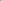 осознание себя как гражданина России; формирование чувства гордости за свою Родину;воспитание уважительного отношения к иному мнению, истории и культуре других народов;сформированность адекватных представлений о собственных возможностях, о насущно необходимом жизнеобеспечении;овладение начальными навыками адаптации в динамично изменяющемся и развивающемся мире;овладение социально-бытовыми навыками, используемыми в повседневной жизни;владение навыками коммуникации и принятыми нормами социального взаимодействия, в том числе владение вербальными и невербальными коммуникативными компетенциями, использование доступных информационных технологий для коммуникации;способность к осмыслению социального окружения, своего места в нем, принятие соответствующих возрасту ценностей и социальных ролей;принятие и освоение социальной роли обучающегося, проявление социально значимых мотивов учебной деятельности;сформированность навыков сотрудничества с взрослыми и сверстниками в разных социальных ситуациях;способность к осмыслению картины мира, ее временно-пространственной организации; формирование целостного, социально ориентированного взгляда на мир в его органичном единстве природной и социальной частей;воспитание эстетических потребностей, ценностей и чувств;развитие этических чувств, проявление доброжелательности, эмоционально-нравственной отзывчивости и взаимопомощи, проявление сопереживания к чувствам других людей;сформированность установки на безопасный, здоровый образ жизни, наличие мотивации к творческому труду, работе на результат, бережному отношению к материальным и духовным ценностям;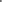 проявление готовности к самостоятельной жизни.АООП УО (вариант 1) определяет два уровня овладения предметными результатами: минимальный и достаточный.Минимальный уровень является обязательным для большинства обучающихся с умственной отсталостью. Вместе с тем, отсутствие достижения этого уровня отдельными обучающимися по отдельным предметам не является препятствием к получению ими образования по этому варианту программы. В том случае, если обучающийся не достигает минимального уровня овладения предметными результатами по всем или большинству учебных предметов, то по рекомендации психолого-медико-педагогической комиссии и с согласия родителей (законных представителей) образовательная организация может перевести обучающегося на обучение по индивидуальному плану или на АООП (вариант 2).Минимальный и достаточный уровни достижения предметных результатов по предметной области «Язык и речевая практика на конец обучения в младших классах» (IV класс). 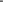  	Минимальный уровень:различение гласных и согласных звуков и букв; ударных и безударных согласных звуков; оппозиционных согласных по звонкости-глухости, твердости-мягкости; деление слов на слоги для переноса; списывание по слогам и целыми словами с рукописного и печатного текста с орфографическим проговариванием; запись под диктовку слов и коротких предложений (2-4 слова) с изученными орфограммами; обозначение мягкости и твердости согласных звуков на письме гласными буквами и буквой «ь» (после предварительной отработки); дифференциация и подбор слов, обозначающих предметы, действия, признаки; составление предложений, восстановление в них нарушенного порядка слов с ориентацией на серию сюжетных картинок; выделение из текста предложений на заданную тему; участие в обсуждении темы текста и выбора заголовка к нему; осознанное и правильное чтение текста вслух по слогам и целыми словами;  пересказ содержания прочитанного текста по вопросам; участие в коллективной работе по оценке поступков героев и событий; выразительное чтение наизусть 5-7 коротких стихотворений; формулировка просьб и желаний с использованием этикетных слов и выражений; участие в ролевых играх в соответствии с речевыми возможностями; восприятие на слух сказок и рассказов; ответы на вопросы педагогического работника по их содержанию с опорой на иллюстративный материал; выразительное произнесение чистоговорок, коротких стихотворений с опорой на образец чтения педагогического работника; участие в беседах на темы, близкие личному опыту обучающегося; ответы на вопросы педагогического работника по содержанию прослушанных и (или) просмотренных радио- и телепередач.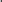 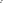 Достаточный уровень: различение звуков и букв; характеристика гласных и согласных звуков с опорой на образец и опорную схему; списывание рукописного и печатного текста целыми словами с орфографическим проговариванием; запись под диктовку текста, включающего слова с изученными орфограммами (30-35 слов); дифференциация и подбор слов различных категорий по вопросу и грамматическому значению (название предметов, действий и признаков предметов); составление и распространение предложений, установление связи между словами с помощью педагогического работника, постановка знаков препинания в конце предложения (точка, вопросительный и восклицательный знак); деление текста на предложения; выделение темы текста (о чём идет речь), выбор одного заголовка из нескольких, подходящего по смыслу; самостоятельная запись 3-4 предложений из составленного текста после его анализа; чтение текста после предварительного анализа вслух целыми словами (сложные по семантике и структуре слова по слогам) с соблюдением пауз, с соответствующим тоном голоса и темпом речи; ответы на вопросы педагогического работника по прочитанному тексту; определение основной мысли текста после предварительного его анализа; чтение текста молча с выполнением заданий педагогического работника; определение главных действующих лиц произведения; элементарная оценка их поступков; чтение диалогов по ролям с использованием некоторых средств устной выразительности (после предварительного разбора); пересказ текста по частям с опорой на вопросы педагогического работника, картинный план или иллюстрацию; выразительное чтение наизусть 7-8 стихотворений; понимание содержания небольших по объему сказок, рассказов и стихотворений; ответы на вопросы; понимание содержания детских радио- и телепередач, ответы на вопросы педагогического работника; выбор правильных средств интонации с опорой на образец речи педагогического работника и анализ речевой ситуации; активное участие в диалогах по темам речевых ситуаций; высказывание своих просьб и желаний; выполнение речевых действий (приветствия, прощания, извинения), используя соответствующие этикетные слова и выражения; участие в коллективном составлении рассказа или сказки по темам речевых ситуаций; составление рассказов с опорой на картинный или картинно-символический план.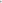 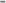 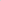 Минимальный и достаточный уровни достижения предметных результатов по предметной области «Язык и речевая практика» на конец обучения» (IX класс). 	Минимальный уровень:знание отличительных грамматических признаков основных частей слова; разбор слова с опорой на представленный образец, схему, вопросы педагогического работника; образование слов с новым значением с опорой на образец; представления о грамматических разрядах слов; различение изученных частей речи по вопросу и значению; использование на письме орфографических правил после предварительного разбора текста на основе готового или коллективного составленного алгоритма; составление различных конструкций предложений С опорой на представленный образец; установление смысловых связей в словосочетании по образцу, вопросам педагогического работника; нахождение главных и второстепенных членов предложения без деления на виды (с помощью педагогического работника); нахождение в тексте однородных членов предложения; различение предложений, разных по интонации; нахождение в тексте предложений, различных по цели высказывания (с помощью педагогического работника);участие в обсуждении фактического материала высказывания, необходимого для раскрытия его темы и основной мысли; выбор одного заголовка из нескольких предложенных, соответствующих теме текста; оформление изученных видов деловых бумаг с опорой на представленный образец; письмо небольших по объему изложений повествовательного текста и повествовательного текста с элементами описания (50-55 слов) после предварительного обсуждения (отработки) всех компонентов текста; составление и письмо небольших по объему сочинений (до 50 слов) повествовательного характера (с элементами описания) на основе наблюдений, практической деятельности, опорным словам и предложенному плану после предварительной отработки содержания и языкового оформления; правильное, осознанное чтение в темпе, приближенном к темпу устной речи, доступных по содержанию текстов (после предварительной подготовки); определение темы произведения (под руководством педагогического работника); ответы на вопросы педагогического работника по фактическому содержанию произведения своими словами; участие в коллективном составлении словесно-логического плана прочитанного и разобранного под руководством педагогического работника текста; пересказ текста по частям на основе коллективно составленного плана (с помощью педагогического работника); выбор заголовка к пунктам плана из нескольких предложенных; установление последовательности событий в произведении; определение главных героев текста; составление элементарной характеристики героя на основе предложенного плана и по вопросам педагогического работника; нахождение в тексте незнакомых слов и выражений, объяснение их значения с помощью педагогического работника; заучивание стихотворений наизусть (7-9); самостоятельное чтение небольших по объему и несложных по содержанию произведений для внеклассного чтения, выполнение посильных заданий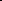 Достаточный уровень:знание значимых частей слова и их дифференцировка по существенным признакам; разбор слова по составу с использованием опорных схем; образование слов с новым значением, относящихся к разным частям речи, с использованием приставок и суффиксов с опорой на схему;дифференцировка слов, относящихся к различным частям речи по существенным признакам; определение некоторых грамматических признаков изученных частей (существительного, прилагательного, глагола) речи по опорной схеме или вопросам педагогического работника; нахождение орфографической трудности в слове и решение орографической задачи (под руководством педагогического работника); пользование орфографическим словарем для уточнения написания слова; составление простых распространенных и сложных предложений по схеме, опорным словам, на предложенную тему; установление смысловых связей в несложных по содержанию и структуре предложениях (не более 4-5 слов) по вопросам педагогического работника, опорной схеме; нахождение главных и второстепенных членов предложения с использованием опорных схем; составление предложений с однородными членами с опорой на образец; составление предложений, разных по интонации с опорой на образец; различение предложений (с помощью педагогического работника) различных по цели высказывания; отбор фактического материала, необходимого для раскрытия темы текста; отбор фактического материала, необходимого для раскрытия основной мысли текста (с помощью педагогического работника); выбор одного заголовка из нескольких предложенных, соответствующих теме и основной мысли текста; оформление всех видов изученных деловых бумаг; письмо изложений повествовательных текстов и текстов с элементами описания и рассуждения после предварительного разбора (до 70 слов); письмо сочинений-повествований с элементами описания после предварительного коллективного разбора темы, основной мысли, структуры высказывания и выбора необходимых языковых средств (55-60 слов); правильное, осознанное и беглое чтение вслух, с соблюдением некоторых усвоенных норм орфоэпии; ответы на вопросы педагогического работника своими словами и словами автора (выборочное чтение); определение темы художественного произведения; определение основной мысли произведения (с помощью педагогического работника); самостоятельное деление на части несложного по структуре и содержанию текста;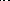 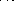 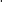 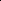 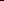 формулировка заголовков пунктов плана (с помощью педагогического работника); различение главных и второстепенных героев произведения с элементарным обоснованием; определение собственного отношения к поступкам героев (героя); сравнение собственного отношения и отношения автора к поступкам героев с использованием примеров из текста (с помощью педагогического работника); пересказ текста по коллективно составленному плану; нахождение в тексте непонятных слов и выражений, объяснение их значения и смысла с опорой на контекст; ориентировка в круге доступного чтения; выбор интересующей литературы (с помощью педагогического работника); самостоятельное чтение художественной литературы; знание наизусть 10-12 стихотворений и прозаического отрывка.Минимальный и достаточный уровни достижения предметных результатов по предметной области «Математика на конец обучения в младших классах» (IV класс).Минимальный уровень: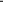 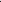 знание числового ряда 1-100 в прямом порядке; откладывание любых чисел в пределах 100, с использованием счетного материала; знание названий компонентов сложения, вычитания, умножения, деления; понимание смысла арифметических действий сложения и вычитания, умножения и деления (на равные части).знание таблицы умножения однозначных чисел до 5; понимание связи таблиц умножения и деления, пользование таблицами умножения на печатной основе для нахождения произведения и частного; знание порядка действий в примерах в два арифметических действия; знание и применение переместительного свойства сложения и умножения; выполнение устных и письменных действий сложения и вычитания чисел в пределах 100; знание единиц измерения (меры) стоимости, длины, массы, времени и их соотношения; различение чисел, полученных при счете и измерении, запись числа, полученного при измерении двумя мерами; пользование календарем для установления порядка месяцев в году, количества суток в месяцах; определение времени по часам (одним способом);решение, составление, иллюстрирование изученных простых арифметических задач; решение составных арифметических задач в два действия (с помощью педагогического работника); различение замкнутых, незамкнутых кривых, ломаных линий; вычисление длины ломаной; узнавание, называние, моделирование взаимного положения двух прямых, кривых линий, фигур, нахождение точки пересечения без вычерчивания; знание названий элементов четырехугольников; вычерчивание прямоугольника (квадрата) с помощью чертежного треугольника на нелинованной бумаге (с помощью педагогического работника); различение окружности и круга, вычерчивание окружности разных радиусов.Достаточный уровень:знание числового ряда 1-100 в прямом и обратном порядке; счет, присчитыванием, отсчитыванием по единице и равными числовыми группами в пределах 100; откладывание любых чисел в пределах 100 с использованием счетного материала; знание названия компонентов сложения, вычитания, умножения, деления; понимание смысла арифметических действий сложения и вычитания, умножения и деления (на равные части и по содержанию), различение двух видов деления на уровне практических действий; знание способов чтения и записи каждого вида деления; знание таблицы умножения всех однозначных чисел и числа 10; правила умножения чисел и 0, на 1 и 0, деления 0 и деления на 1, на 10; понимание связи таблиц умножения и деления, пользование таблицами умножения на печатной основе для нахождения произведения и частного; знание порядка действий в примерах в два арифметических действия; знание и применение переместительного свойство сложения и умножения; выполнение устных и письменных действий сложения и вычитания чисел в пределах 100; знание единиц (мер) измерения стоимости, длины, массы, времени и их соотношения; различение чисел, полученных при счете и измерении, запись чисел, полученных при измерении двумя мерами (с полным набором знаков в мелких мерах); знание порядка месяцев в году, номеров месяцев от начала года, умение пользоваться календарем для установления порядка месяцев в году, знание количества суток в месяцах;определение времени по часам тремя способами с точностью до мин; решение, составление, иллюстрирование всех изученных простых арифметических задач; краткая запись, моделирование содержания, решение составных арифметических задач в два действия; различение замкнутых, незамкнутых кривых, ломаных линий; вычисление длины ломаной; узнавание, называние, вычерчивание, моделирование взаимного положения двух прямых и кривых линий, многоугольников, окружностей, нахождение точки пересечения; знание названий элементов четырехугольников, вычерчивание прямоугольника (квадрата) с помощью чертежного треугольника на нелинованной бумаге; вычерчивание окружности разных радиусов, различение окружности и круга.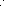 Минимальный и достаточный уровни достижения предметных результатов по предметной области «Математика» на конец обучения» (IX класс).Минимальный уровень:знание числового ряда чисел в пределах 100 000; чтение, запись и сравнение целых чисел в пределах 100 000; знание таблицы сложения однозначных чисел; знание табличных случаев умножения и получаемых из них случаев деления; письменное выполнение арифметических действий с числами в пределах 100 ООО (сложение, вычитание, умножение и деление на однозначное число) с использованием таблиц умножения, алгоритмов письменных арифметических действий, микрокалькулятора (легкие случаи); знание обыкновенных и десятичных дробей, их получение, запись, чтение; выполнение арифметических действий (сложение, вычитание, умножение и деление на однозначное число) с десятичными дробями, имеющими в записи менее 5 знаков (цифр), в том числе с использованием микрокалькулятора; знание названий, обозначения, соотношения крупных и мелких единиц измерения стоимости, длины, массы, времени; выполнение действий с числами, полученными при измерении величин; нахождение доли величины и величины по значению её доли (половина, треть, четверть, пятая, десятая часть); решение простых арифметических задач и составных задач в 2 действия; распознавание, различение и называние геометрических фигур и тел (куб, шар, параллелепипед), знание свойств элементов многоугольников (треугольник, прямоугольник, параллелограмм);построение с помощью линейки, чертежного угольника, циркуля, транспортира линий, углов, многоугольников, окружностей в разном положении на плоскости; представление о персональном компьютере как техническом средстве, его основных устройствах и их назначении; выполнение элементарных действий с компьютером и другими средствами информационно-коммуникационных технологий (далее — КТ) с использованием безопасные для органов зрения, нервной системы, опорно-двигательного аппарата эргономичные приёмы работы, выполнение компенсирующих физических упражнений (мини зарядка); пользование компьютером для решения доступных учебных задач с простыми информационными объектами (текстами, рисунками).Достаточный уровень:знание числового ряда чисел в пределах 1 000 000, чтение, запись и сравнение чисел в пределах 1 000 000; знание таблицы сложения однозначных чисел, в том числе с переходом через десяток; знание табличных случаев умножения и получаемых из них случаев деления; знание названий, обозначений, соотношения крупных и мелких единиц измерения стоимости, длины, массы, времени, площади, объема; устное выполнение арифметических действий с целыми числами, полученными при счете и при измерении, в пределах 100 (простые случаи в пределах 1 000 000); письменное выполнение арифметических действий с многозначными числами и числами, полученными при измерении, в пределах 000 000; знание обыкновенных и десятичных дробей, их получение, запись, чтение; выполнение арифметических действий с десятичными дробями; нахождение одной или нескольких долей (процентов) от числа, числа по одной его доли (проценту); выполнение арифметических действий с целыми числами до 1 000 000 и десятичными дробями с использованием микрокалькулятора и проверкой вычислений путем повторного использования микрокалькулятора; решение простых задач, составных задач в 2-3 арифметических действия; распознавание, различение и называние геометрических фигур и тел (куб, шар, параллелепипед, пирамида, призма, цилиндр, конус); знание свойств элементов многоугольников (треугольник, прямоугольник, параллелограмм), прямоугольного параллелепипеда; вычисление площади прямоугольника, объема прямоугольного параллелепипеда (куба);построение с помощью линейки, чертежного угольника, циркуля, транспортира линий, углов, многоугольников, окружностей в разном положении на плоскости, в том числе симметричных относительно оси, центра симметрии; применение математических знаний для решения профессиональных трудовых задач; представления о персональном компьютере как техническом средстве, его основных устройствах и их назначении; представление о персональном компьютере как техническом средстве, его основных устройствах и их назначении; выполнение элементарных действий с компьютером и другими средствами РКТ, используя безопасные для органов зрения, нервной системы, опорно-двигательного аппарата эргономичные приёмы работы, выполнение компенсирующих физических упражнений (мини-зарядка); пользование компьютером для решения доступных учебных задач с простыми информационными объектами (текстами, рисунками), доступными электронными ресурсами; пользование компьютером для поиска, получения, хранения, воспроизведения и передачи необходимой информации; запись (фиксация) выборочной информации об окружающем мире и о себе самом с помощью инструментов РКТ.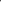 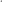 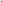 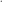 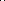 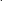 Минимальный и достаточный уровни достижения предметных результатов по предметной области «Естествознание»  на конец обучения в младших классах (IV класс). Минимальный уровень:представления о назначении объектов изучения; узнавание и называние изученных объектов на иллюстрациях, фотографиях; отнесение изученных объектов к определенным группам (видо-родовые понятия); называние сходных объектов, отнесенных к одной и той же изучаемой группе; представления об элементарных правилах безопасного поведения в природе и обществе; знание требований к режиму дня обучающегося и понимание необходимости его выполнения; знание основных правил личной гигиены и выполнение их в повседневной жизни; ухаживание за комнатными растениями, кормление зимующих птиц; составление повествовательного или описательного рассказа из 3-5 предложений об изученных объектах по предложенному плану; адекватное взаимодействие с изученными объектами окружающего мира в учебных ситуациях, адекватное поведение в классе, в образовательной организации, на улице в условиях реальной или смоделированной учителем ситуации.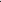 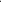 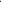 Достаточный уровень:представление о взаимосвязях между изученными объектами, их месте в окружающем мире; узнавание и называние изученных объектов в натуральном виде в естественных условиях; отнесение изученных объектов к определенным группам с учетом различных оснований для классификации; развернутая характеристика своего отношения к изученным объектам; знание отличительных существенных признаков групп объектов; знание правил гигиены органов чувств;знание некоторых правил безопасного поведения в природе и обществе с учетом возрастных особенностей; готовность к использованию полученных знаний при решении учебных, учебно-бытовых и учебно-трудовых задач.ответы на вопросы и постановка вопросов по содержанию изученного, проявление желания рассказать о предмете изучения или наблюдения; выполнение задания без текущего контроля педагогического работника (при наличии предваряющего и итогового контроля), оценка своей работы и других обучающихся, проявление к ней ценностного отношения, понимание замечаний, адекватное восприятие похвалы; проявление активности в организации совместной деятельности и ситуативном общении с обучающимися; адекватное взаимодействие с объектами окружающего мира; соблюдение элементарных санитарно-гигиенических норм; выполнение доступных природоохранительных действий; готовность к использованию сформированных умений при решении учебных, учебно-бытовых и учебно-трудовых задач.Минимальный и достаточный уровни достижения предметных результатов по предметной области «Естествознание»  на конец VI класса.Минимальный уровень:узнавание и называние изученных объектов на иллюстрациях, фотографиях; представления о назначении изученных объектов, их роли в окружающем мире; отнесение изученных объектов к определенным группам (осина — лиственное дерево леса); называние сходных объектов, отнесенных к одной и той же изучаемой группе (полезные ископаемые); соблюдение режима дня, правил личной гигиены и здорового образа жизни, понимание их значения в жизни человека; соблюдение элементарных правил безопасного поведения в природе и обществе (под контролем взрослого); выполнение несложных заданий под контролем педагогического работника; адекватная оценка своей работы, проявление к ней ценностного отношения, понимание оценки педагогического работника.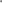 Достаточный уровень:узнавание и называние изученных объектов в натуральном виде в естественных условиях, знание способов получения необходимой информации об изучаемых объектах по заданию педагогического работника;представления о взаимосвязях между изученными объектами, их месте в окружающем мире; отнесение изученных объектов к определенным группам с учетом различных оснований для классификации (клевер травянистое дикорастущее растение, растение луга, кормовое растение, медонос, растение, цветущее летом); называние сходных по определенным признакам объектов из тех, которые были изучены на уроках, известны из других источников; объяснение своего решения; выделение существенных признаков групп объектов; знание и соблюдение правил безопасного поведения в природе и обществе, правил здорового образа жизни; участие в беседе, обсуждение изученного; проявление желания рассказать о предмете изучения, наблюдения, заинтересовавшем объекте; выполнение здания без текущего контроля педагогического работника (при наличии предваряющего и итогового контроля), осмысленная оценка своей работы и работы других обучающихся, проявление к ней ценностного отношения, понимание замечаний, адекватное восприятие похвалы; совершение действий по соблюдению санитарно-гигиенических норм в отношении изученных объектов и явлений; выполнение доступных возрасту природоохранительных действий; осуществление деятельности по уходу за комнатными и культурными растениями.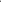 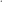 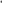 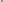 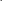 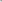 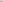 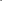 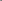 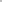  	Минимальный и достаточный уровни достижения предметных результатов по предметной области «Естествознание» на конец обучения (IX класс).Минимальный уровень:представления об объектах и явлениях неживой и живой природы, организма человека; знание особенностей внешнего вида изученных растений и животных, узнавание и различение изученных объектов в окружающем мире, моделях, фотографиях, рисунках; знание общих признаков изученных групп растений и животных, правил поведения в природе, техники безопасности, здорового образа жизни; выполнение совместно с учителем практических работ; описание особенностей состояния своего организма; знание названий специализации врачей; применение полученных знаний и сформированных умений в бытовых ситуациях (уход за растениями, животными в доме, измерение температуры тела, правила первой доврачебной помощи). представления об особенностях природы, жизни, культуры и хозяйственной деятельности людей, экологических проблемах России, разных материков и отдельных стран; владение приемами элементарного чтения географической карты: декодирование условных знаков карты, определение направлений на карте, определение расстояний по карте при помощи масштаба; умение описывать географический объект по карте; выделение, описание и объяснение существенных признаков географических объектов и явлений; сравнение географических объектов, фактов, явлений, событий по заданным критериям; использование географических знаний в повседневной жизни для объяснения явлений и процессов, адаптации к условиям территории проживания, соблюдения мер безопасности в случаях стихийных бедствий и техногенных катастроф.Достаточный уровень:представление об объектах неживой и живой природы, организме человека; осознание основных взаимосвязей между природными компонентами, природой и человеком, органами и системами органов у человека; установление взаимосвязи между средой обитания и внешним видом объекта (единство формы и функции); знание признаков сходства и различия между группами растений и животных, выполнение классификаций на основе выделения общих признаков; узнавание изученных природных объектов по внешнему виду (натуральные объекты, муляжи, слайды, рисунки, схемы); знание названий, элементарных функций и расположения основных органов в организме человека; знание способов самонаблюдения, описание особенностей своего состояния, самочувствия, знание основных показателей своего организма (группа крови, состояние зрения, слуха, норму температуры тела, кровяного давления); знание правил здорового образа жизни и безопасного поведения, использование их для объяснения новых ситуаций; выполнение практических работ самостоятельно или при предварительной (ориентировочной) помощи педагогического работника (измерение температуры тела, оказание доврачебной помощи при вывихах, порезах, кровотечении, ожогах); владение сформированными знаниями и умениями в учебных, учебно-бытовых и учебно-трудовых ситуациях; применение элементарных практических умений и приемов работы с географической картой для получения географической информации;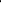 ведение наблюдений за объектами, процессами и явлениями географической среды, оценка их изменения в результате природных и антропогенных воздействий; нахождение в различных источниках и анализ географической информации; применение приборов и инструментов для определения количественных и качественных характеристик компонентов природы; называние и показ на иллюстрациях изученных культурных и исторических памятников своей области.Минимальный и достаточный уровни достижения предметных результатов по предметной области «Человек и общество» на конец обучения (IX класс). Минимальный уровень:представления о разных группах продуктов питания; знание отдельных видов продуктов питания, относящихся к различным группам; понимание их значения для здорового образа жизни человека; приготовление несложных видов блюд под руководством педагогического работника; представления о санитарно-гигиенических требованиях к процессу приготовления пищи, соблюдение требований техники безопасности при приготовлении пищи; знание отдельных видов одежды и обуви, некоторых правил ухода за ними; соблюдение усвоенных правил в повседневной жизни; знание правил личной гигиены и их выполнение под руководством взрослого; знание названий предприятий бытового обслуживания и их назначения; решение типовых практических задач под руководством педагогических работников, родителей (законных представителей) посредством обращения в предприятия бытового обслуживания;  знание названий торговых организаций, их видов и назначения; совершение покупок различных товаров под руководством родителей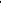 (законных представителей); первоначальные представления о статьях семейного бюджета; представления о различных видах средств связи; знание и соблюдение правил поведения в общественных местах (магазинах, транспорте, музеях, медицинских учреждениях); знание названий организаций социальной направленности и их назначения; понимание доступных исторических фактов; использование некоторых усвоенных понятий в активной речи; последовательные ответы на вопросы, выбор правильного ответа из ряда предложенных вариантов;использование помощи педагогического работника при выполнении учебных задач, самостоятельное исправление ошибок; усвоение элементов контроля учебной деятельности (с помощью памяток, инструкций, опорных схем); адекватное реагирование на оценку учебных действий; знание некоторых дат важнейших событий отечественной истории; знание некоторых основных фактов исторических событий, явлений, процессов; знание имен некоторых наиболее известных исторических деятелей (князей, царей, политиков, полководцев, ученых, деятелей культуры); понимание значения основных терминов-понятий; установление по датам последовательности и длительности исторических событий, пользование «Лентой времени»; описание предметов, событий, исторических героев с опорой на наглядность, составление рассказов о них по вопросам педагогического работника; нахождение и показ на исторической карте основных изучаемых объектов и событий; объяснение значения основных исторических понятий с помощью педагогического работника.Достаточный уровень: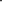 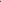 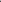 знание способов хранения и переработки продуктов питания; составление ежедневного меню из предложенных продуктов питания; самостоятельное приготовление несложных знакомых блюд; самостоятельное совершение покупок товаров ежедневного назначения; соблюдение правил личной гигиены по уходу за полостью рта, волосами, кожей рук; соблюдение правила поведения в доме и общественных местах; представления о морально-этических нормах поведения; некоторые навыки ведения домашнего хозяйства (уборка дома, стирка белья, мытье посуды); навыки обращения в различные медицинские учреждения (под руководством взрослого); пользование различными средствами связи для решения практических житейских задач; знание основных статей семейного бюджета, коллективный расчет расходов и доходов семейного бюджета; составление различных видов деловых бумаг под руководством педагогического работника с целью обращения в различные организации социального назначения;знание изученных понятий и наличие представлений по всем разделам программы; использование усвоенных исторических понятий в самостоятельных высказываниях; участие в беседах по основным темам программы; высказывание собственных суждений и личностное отношение к изученным фактам; понимание содержания учебных заданий, их выполнение самостоятельно или с помощью педагогического работника; владение элементами самоконтроля при выполнении заданий; владение элементами оценки и самооценки; проявление интереса к изучению истории.знание хронологических рамок ключевых процессов, дат важнейших событий отечественной истории; знание некоторых основных исторических фактов, событий, явлений, процессов; их причины, участников, результаты и значение; составление рассказов об исторических событиях, формулировка выводов об их значении; знание мест совершения основных исторических событий; знание имен известных исторических деятелей (князей, царей, политиков, полководцев, ученых, деятелей культуры) и составление элементарной характеристики исторических героев; формирование первоначальных представлений О взаимосвязи и последовательности важнейших исторических событий; понимание («легенды» исторической карты и («чтение» исторической карты с опорой на ее «легенду»; знание основных терминов понятий и их определений; соотнесение года с веком, установление последовательности и длительности исторических событий; сравнение, анализ, обобщение исторических фактов; поиск информации в одном или нескольких источниках; установление и раскрытие причинно-следственных связей между историческими событиями и явлениями.Минимальный и достаточный уровни достижения предметных результатов по предметной области «Искусство» на конец обучения в V классе.Минимальный уровень:знание названий художественных материалов, инструментов и приспособлений, их свойств, назначения, правил хранения, обращения и санитарно-гигиенических требований при работе с ними;знание элементарных правил композиции, цветоведения, передачи формы предмета; знание некоторых выразительных средств изобразительного искусства: («изобразительная поверхность», «точка», «линия», «штриховка», «пятно», «цвет» пользование материалами для рисования, аппликации, лепки; знание названий предметов, подлежащих рисованию, лепке и аппликации; знание названий некоторых народных и национальных промыслов, изготавливающих игрушки: «Дымково», «Гжель», «Городец», организация рабочего места в зависимости от характера выполняемой работы; следование при выполнении работы инструкциям педагогического работника; рациональная организация своей изобразительной деятельности; планирование работы; осуществление текущего и заключительного контроля выполняемых практических действий и корректировка хода практической работы; владение некоторыми приемами лепки (раскатывание, сплющивание, отщипывание) и аппликации (вырезание и наклеивание); рисование по образцу, с натуры, по памяти, представлению, воображению предметов несложной формы и конструкции, передача в рисунке содержания несложных произведений в соответствии с темой; применение приемов работы карандашом, гуашью, акварельными красками с целью передачи фактуры предмета; ориентировка в пространстве листа, размещение изображения одного или группы предметов в соответствии с параметрами изобразительной поверхности; адекватная передача цвета изображаемого объекта, определение насыщенности цвета, получение смешанных цветов и некоторых оттенков цвета; узнавание и различение в книжных иллюстрациях и репродукциях изображенных предметов и действий.Определение характера и содержания знакомых музыкальных произведений; представления о некоторых музыкальных инструментах и их звучании (труба, баян, гитара); пение с инструментальным сопровождением и без него (с помощью педагогического работника); выразительное, слаженное и достаточно эмоциональное исполнение выученных песен с простейшими элементами динамических оттенков; правильное формирование при пении гласных звуков и отчетливое произнесение согласных звуков в конце и в середине слов; правильная передача мелодии в диапазоне ре 1 -си 1 ; различение вступления, запева, припева, проигрыша, окончания песни; различение песни, танца, марша; передача ритмического рисунка попевок (хлопками, на металлофоне, голосом); определение разнообразных по содержанию и характеру музыкальных произведений (веселые, грустные и спокойные); владение элементарными представлениями о нотной грамоте.Достаточный уровень:знание названий жанров изобразительного искусства (портрет, натюрморт, пейзаж); знание названий некоторых народных и национальных промыслов (например, «Дымково», «Гжель», «Городец», («Каргополь»); знание основных особенностей некоторых материалов, используемых в рисовании, лепке и аппликации; знание выразительных средств изобразительного искусства: («изобразительная поверхность», «точка», «линия», «штриховка», «контур», «пятно», объем; знание правил цветоведения, светотени, перспективы; построения орнамента, стилизации формы предмета; знание видов аппликации (предметная, сюжетная, декоративная); знание способов лепки (конструктивный, пластический, комбинированный); нахождение необходимой для выполнения работы информации в материалах учебника, рабочей тетради; следование при выполнении работы инструкциям педагогического работника или инструкциям, представленным в других информационных источниках; оценка результатов собственной изобразительной деятельности и обучающихся (красиво, некрасиво, аккуратно, похоже на образец); использование разнообразных технологических способов выполнения аппликации; применение разных способов лепки; рисование с натуры и по памяти после предварительных наблюдений, передача всех признаков и свойств изображаемого объекта, рисование по воображению; различение и передача в рисунке эмоционального состояния и своего отношения к природе, человеку, семье и обществу; различение произведений живописи, графики, скульптуры, архитектуры и декоративно-прикладного искусства; различение жанров изобразительного искусства: пейзаж, портрет, натюрморт, сюжетное изображение; самостоятельное исполнение разученных детских песен; знание динамических оттенков (форте-громко, пиано-тихо); представления о народных музыкальных инструментах и их звучании (домра, мандолина, баян, гусли, свирель, гармонь, трещотка);представления об особенностях мелодического голосоведения (плавно, отрывисто, скачкообразно); пение хором с выполнением требований художественного исполнения; ясное и четкое произнесение слов в песнях подвижного характера; исполнение выученных песен без музыкального сопровождения, самостоятельно; различение разнообразных по характеру и звучанию песен, маршей, танцев; владение элементами музыкальной грамоты, как средства осознания музыкальной речи.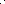 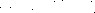 Минимальный и достаточный уровни достижения предметных результатов по предметной области «Физическая культура» на конец обучения» (IV класс).Минимальный уровень:представления о физической культуре как средстве укрепления здоровья, физического развития и физической подготовки человека; выполнение комплексов утренней гимнастики под руководством педагогического работника; знание основных правил поведения на уроках физической культуры и осознанное их применение; выполнение несложных упражнений по словесной инструкции при выполнении строевых команд; представления о двигательных действиях; знание основных строевых команд; подсчёт при выполнении общеразвивающих упражнений; ходьба в различном темпе с различными исходными положениями; взаимодействие со сверстниками в организации и проведении подвижных игр, элементов соревнований; участие в подвижных играх и эстафетах под руководством педагогического работника; знание правил бережного обращения с инвентарём и оборудованием, соблюдение требований техники безопасности в процессе участия в физкультурно-спортивных мероприятиях.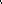 Достаточный уровень:практическое освоение элементов гимнастики, легкой атлетики, лыжной подготовки, спортивных и подвижных игр и других видов физической культуры; самостоятельное выполнение комплексов утренней гимнастики; владение комплексами упражнений для формирования правильной осанки и развития мышц туловища; участие в оздоровительных занятиях в режиме дня (физкультминутки); выполнение основных двигательных действий в соответствии с заданием педагогического работника: бег, ходьба, прыжки;подача и выполнение строевых команд, ведение подсчёта при выполнении общеразвивающих упражнений; совместное участие со сверстниками в подвижных играх и эстафетах; оказание посильной помощь и поддержки сверстникам в процессе участия в подвижных играх и соревнованиях; знание спортивных традиций своего народа и других народов; знание способов использования различного спортивного инвентаря в основных видах двигательной активности и их применение в практической деятельности; знание правил и техники выполнения двигательных действий, применение усвоенных правил при выполнении двигательных действий под руководством педагогического работника; знание и применение правил бережного обращения с инвентарём и оборудованием в повседневной жизни; соблюдение требований техники безопасности в процессе участия в физкультурно-спортивных мероприятиях.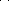  Минимальный и достаточный уровни достижения предметных результатов по предметной области «Физическая культура на конец обучения» (IX класс).Минимальный уровень:знания о физической культуре как системе разнообразных форм занятий физическими упражнениями по укреплению здоровья; демонстрация правильной осанки, видов стилизованной ходьбы под музыку, комплексов корригирующих упражнений на контроль ощущений (в постановке головы, плеч, позвоночного столба), осанки в движении, положений тела и его частей (в положении стоя), комплексов упражнений для укрепления мышечного корсета; понимание влияния физических упражнений на физическое развитие и развитие физических качеств человека; планирование занятий физическими упражнениями в режиме дня (под руководством педагогического работника); выбор (под руководством педагогического работника) спортивной одежды и обуви в зависимости от погодных условий и времени года; знания об основных физических качествах человека: сила, быстрота, выносливость, гибкость, координация; демонстрация жизненно важных способов передвижения человека (ходьба, бег, прыжки, лазанье, ходьба на лыжах, плавание);определение индивидуальных показателей физического развития (длина и масса тела) (под руководством педагогического работника); выполнение технических действий из базовых видов спорта, применение их в игровой и учебной деятельности; выполнение акробатических и гимнастических комбинаций из числа усвоенных (под руководством педагогического работника); участие со сверстниками в подвижных и спортивных играх; взаимодействие со сверстниками по правилам проведения подвижных игр и соревнований; представления об особенностях физической культуры разных народов, связи физической культуры с природными, географическими особенностями, традициями и обычаями народа; оказание посильной помощи сверстникам при выполнении учебных заданий; применение спортивного инвентаря, тренажерных устройств на уроке физической культуры. Достаточный уровень:представление о состоянии и организации физической культуры и спорта в России, в том числе об Олимпийском, Паралимпийском движениях, Специальных олимпийских играх; выполнение общеразвивающих и корригирующих упражнений без предметов: упражнения на осанку, на контроль осанки в движении, положений тела и его частей стоя, сидя, лёжа, комплексы упражнений для укрепления мышечного корсета; выполнение строевых действий в шеренге и колонне; знание видов лыжного спорта, демонстрация техники лыжных ходов; знание температурных норм для занятий; планирование занятий физическими упражнениями в режиме дня, организация отдыха и досуга с использованием средств физической культуры; знание и измерение индивидуальных показателей физического развития(длина и масса тела); подача строевых команд, ведение подсчёта при выполнении общеразвивающих упражнений (под руководством педагогического работника); выполнение акробатических и гимнастических комбинаций на доступном техническом уровне; участие в подвижных играх со сверстниками, осуществление их объективного судейства; взаимодействие со сверстниками по правилам проведения подвижных игр и соревнований;знание особенностей физической культуры разных народов, связи физической культуры с природными, географическими особенностями, традициями и обычаями народа; доброжелательное и уважительное объяснение ошибок при выполнении заданий и предложение способов их устранения; объяснение правил, техники выполнения двигательных действий, анализ и нахождение ошибок (с помощью педагогического работника), ведение подсчета при выполнении общеразвивающих упражнений; использование разметки спортивной площадки при выполнении физических упражнений; пользование спортивным инвентарем и тренажерным оборудованием; правильная ориентировка в пространстве спортивного зала и на стадионе; правильное размещение спортивных снарядов при организации и проведении подвижных и спортивных игр.Минимальный и достаточный уровни достижения предметных результатов по предметной области «Технология» на конец обучения (IV класс). Минимальный уровень:знание правил организации рабочего места и умение самостоятельно его организовать в зависимости от характера выполняемой работы, (рационально располагать инструменты, материалы и приспособления на рабочем столе, сохранять порядок на рабочем месте); знание видов трудовых работ; знание названий и некоторых свойств поделочных материалов, используемых на уроках ручного труда; знание и соблюдение правил их хранения, санитарно-гигиенических требований при работе с ними; знание названий инструментов, необходимых на уроках ручного труда, их устройства, правил техники безопасной работы с колющими и режущими инструментами; знание приемов работы (разметки деталей, выделения детали из заготовки, формообразования, соединения деталей, отделки изделия), используемые на уроках ручного труда; анализ объекта, подлежащего изготовлению, выделение и называние его признаков и свойств; определение способов соединения деталей; пользование доступными технологическими (инструкционными) картами; составление стандартного плана работы по пунктам; владение некоторыми технологическими приемами ручной обработки материалов; использование в работе доступных материалов (глиной и пластилином; природными материалами; бумагой и картоном; нитками и тканью; проволокой и металлом; древесиной; конструировать из металло-конструктора); выполнение несложного ремонта одежды.Достаточный уровень:знание правил рациональной организации труда, включающих упорядоченность действий и самодисциплину; знание об исторической, культурной и эстетической ценности вещей; знание видов художественных ремесел; нахождение необходимой информации в материалах учебника, рабочей тетради; знание и использование правил безопасной работы с режущими и колющими инструментами, соблюдение санитарно-гигиенических требований при выполнении трудовых работ; осознанный подбор материалов по их физическим, декоративно-художественным и конструктивным свойствам;отбор оптимальных и доступных технологических приемов ручной обработки в зависимости от свойств материалов и поставленных целей, экономное расходование материалов; использование в работе с разнообразной наглядности: составление плана работы над изделием с опорой на предметно-операционные и графические планы, распознавание простейших технических рисунков, схем, чертежей, их чтение и выполнение действий в соответствии с ними в процессе изготовления изделия; осуществление текущего самоконтроля выполняемых практических действий и корректировка хода практической работы; оценка своих изделий (красиво, некрасиво, аккуратно, похоже на образец); установление причинно-следственных связей между выполняемыми действиями и их результатами; выполнение общественных поручений по уборке класса (мастерской) после уроков трудового обучения.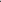 Минимальный и достаточный уровни достижения предметных результатов по предметной области «Технология» на конец обучения (IX класс).Минимальный уровень:знание названий некоторых материалов, изделий, которые из них изготавливаются и применяются в быту, игре, учебе, отдыхе; представления об основных свойствах используемых материалов; знание правил хранения материалов; санитарно-гигиенических требований при работе с производственными материалами; отбор (с помощью педагогического работника) материалов и инструментов, необходимых для работы; представления о принципах действия, общем устройстве машины и ее основных частей (на примере изучения любой современной машины: металлорежущего станка, швейной машины, ткацкого станка, автомобиля, трактора); представления о правилах безопасной работы с инструментами и оборудованием, санитарно-гигиенических требованиях при выполнении работы; владение базовыми умениями, лежащими в основе наиболее распространенных производственных технологических процессов (шитье, литье, пиление, строгание); чтение (с помощью педагогического работника) технологической карты, используемой в процессе изготовления изделия; представления о разных видах профильного труда (деревообработка, металлообработка, швейные, малярные, переплетно-картонажные работы, ремонт и производств обуви, сельскохозяйственный труд, автодело, цветоводство); понимание значения и ценности труда; понимание красоты труда и его результатов; заботливое и бережное отношение к общественному достоянию и родной природе; понимание значимости организации рабочего места, обеспечивающего внутреннюю дисциплину; выражение отношения к результатам собственной и чужой творческой деятельности («нравится» и (или) «не нравится»); организация (под руководством педагогического работника) совместной работы в группе; осознание необходимости соблюдения в процессе выполнения трудовых заданий порядка и аккуратности; выслушивание предложений и мнений обучающихся, адекватное реагирование на них; комментирование и оценка в доброжелательной форме достижения других обучающихся, высказывание своих предложений и пожеланий; проявление заинтересованного отношения к деятельности своих других обучающихся и результатам их работы; выполнение общественных поручений по уборке мастерской после уроков трудового обучения; посильное участие в благоустройстве и озеленении территорий, охране природы и окружающей среды.  Достаточный уровень:определение (с помощью педагогического работника) возможностей различных материалов, их целенаправленный выбор (с помощью педагогического работника) в соответствии с физическими, декоративно-художественными и конструктивными свойствам в зависимости от задач предметно-практической деятельности; экономное расходование материалов; планирование (с помощью педагогического работника) предстоящей практической работы; знание оптимальных и доступных технологических приемов ручной и машинной обработки материалов в зависимости от свойств материалов и поставленных целей; осуществление текущего самоконтроля выполняемых практических действий и корректировка хода практической работы; понимание общественной значимости своего труда, своих достижений в области трудовой деятельности.Основными направлениями и целями оценочной деятельности в соответствии с требованиями Стандарта являются оценка образовательных достижений обучающихся и оценка результатов деятельности образовательных организаций и педагогических кадров. Полученные данные используются для оценки состояния и тенденций развития системы образования.Система оценки достижения обучающимися с умственной отсталостью планируемых результатов освоения АООП УО (вариант 1).Задачи:закреплять основные направления и цели оценочной деятельности, описывать объект и содержание оценки, критерии, процедуры и состав инструментария оценивания, формы представления результатов, условия и границы применения системы оценки; ориентировать образовательный процесс на нравственное развитие и воспитание обучающихся, достижение планируемых результатов освоения содержания учебных предметов и формирование базовых учебных действий; обеспечивать комплексный подход к оценке результатов освоения АООП УО (вариант 1), позволяющий вести оценку предметных и личностных результатов; предусматривать оценку достижений обучающихся и оценку эффективности деятельности общеобразовательной организации; позволять осуществлять оценку динамики учебных достижений обучающихся и развития их жизненной компетенции.Результаты достижений обучающихся с умственной отсталостью в овладении АООП являются значимыми для оценки качества образования обучающихся.При определении подходов к осуществлению оценки результатов целесообразно опираться на следующие принципы:а) дифференциации оценки достижений с учетом типологических и индивидуальных особенностей развития и особых образовательных потребностей обучающихся;б) объективности оценки, раскрывающей динамику достижений и качественных изменений в психическом и социальном развитии обучающихся;в) единства параметров, критериев и инструментария оценки достижений в освоении содержания, что сможет обеспечить объективность оценки в разных образовательных организациях. Для этого необходимым является создание методического обеспечения (описание диагностических материалов, процедур их применения, сбора, формализации, обработки, обобщения и представления полученных данных) процесса осуществления оценки достижений обучающихся.Эти принципы отражают целостность системы образования обучающихся с умственной отсталостью, представляют обобщенные характеристики оценки их учебных и личностных достижений.При разработке системы оценки достижений обучающихся в освоении содержания АООП ориентируемся на представленный перечень планируемых результатов.В соответствии с требованиями Стандарта для обучающихся с умственной отсталостью оценке подлежат личностные и предметные результаты. Личностные результаты включают овладение обучающимися социальными (жизненными) компетенциями, необходимыми для решения практико-ориентированных задач и обеспечивающими формирование и развитие социальных отношений, обучающихся в различных средах.Оценка личностных результатов предполагает, прежде всего, оценку продвижения обучающегося в овладении социальными (жизненными) компетенциями, которые, в конечном итоге, составляют основу этих результатов. При этом некоторые личностные результаты могут быть оценены исключительно качественно.На основании применения метода экспертной оценки (процедура оценки результатов на основе мнений группы специалистов (экспертов) осуществляется всесторонняя и комплексная оценка овладения обучающимися социальными (жизненными) компетенциями.Состав экспертной группы определяется общеобразовательной организацией и включает учителей, воспитателей, учителей-логопедов, педагогов-психологов, социальных педагогических работников, медицинского работника, которые хорошо знают обучающихся. Для полноты оценки личностных результатов освоения обучающимися с умственной отсталостью (интеллектуальными нарушениями) АООП следует учитывать мнение родителей (законных представителей), поскольку основой оценки служит анализ изменений в поведении обучающегося в повседневной жизни в различных социальных средах. Результаты анализа представлены в форме удобных и понятных всем членам экспертной группы условных единицах: 0 баллов продвижения нет (нет динамики); 1-2 балла минимальное продвижение (минимальная динамика); 3-4 балла среднее продвижение (удовлетворительная динамика); 5 баллов — значительное продвижение (значительная динамика). Подобная оценка необходима экспертной группе для выработки ориентиров в описании динамики развития социальной (жизненной) компетенции обучающегося. Результаты оценки личностных достижений заносятся в индивидуальную мониторинговую карту обучающегося, что позволяет не только представить полную картину динамики целостного развития обучающегося, но и отследить наличие или отсутствие изменений по отдельным жизненным компетенциям.Основной формой работы участников экспертной группы является психолого-педагогический консилиум.Организация разрабатывает программу оценки личностных результатов с учетом типологических и индивидуальных особенностей обучающихся, которая утверждается локальными актами организации. Программа оценки включает:а) полный перечень личностных результатов, прописанных в тексте ФГОС, которые выступают в качестве критериев оценки социальной (жизненной) компетенции обучающихся. Перечень этих результатов может быть самостоятельно расширен общеобразовательной организацией;б) перечень параметров и индикаторов оценки каждого результата. в) систему бальной оценки результатов;г) документы, в которых отражаются индивидуальные результаты каждого обучающегося (например, Карта личных достижений обучающегося) и результаты всего класса (например, «Журнал итоговых достижений обучающихся класса»);д) материалы для проведения процедуры оценки личностных и результатов.е) локальные акты Организации, регламентирующие все вопросы проведения оценки результатов. 	Предметные результаты связаны с овладением обучающимися содержанием каждой предметной области и характеризуют достижения обучающихся в усвоении знаний и умений, способность их применять в практической деятельности.Оценка предметных результатов начинается со второго полугодия 2 класса, то есть в тот период, когда у обучающихся будут сформированы некоторые начальные навыки чтения, письма и счета. Кроме того, сама учебная деятельность для них будет привычной, и они смогут ее организовывать под руководством педагогического работника.Во время обучения в 1 классе, а также в течение первого полугодия 2 класса целесообразно всячески поощрять и стимулировать работу учеников, используя только качественную оценку. При этом не является принципиально важным, насколько обучающийся продвигается в освоении того или иного учебного предмета. На этом этапе обучения центральным результатом является появление значимых предпосылок учебной деятельности, одной из которых является способность ее осуществления не только под прямым и непосредственным руководством и контролем педагогического работника, но и с определенной долей самостоятельности во взаимодействии с учителем и одноклассниками.В целом оценка достижения обучающимися с умственной отсталостью предметных результатов базируется  на принципах индивидуального и дифференцированного подходов.Усвоенные обучающимися даже незначительные по объему и элементарные по содержанию знания и умения должны выполнять коррекционно-развивающую функцию, поскольку они играют определенную роль в становлении личности обучающегося и овладении им социальным опытом.Для преодоления формального подхода в оценивании предметных результатов освоения АООП обучающимися с умственной отсталостью необходимо, чтобы балльная оценка свидетельствовала о качестве усвоенных знаний. В связи с этим основными критериями оценки планируемых результатов являются следующие: соответствие и (или) несоответствие науке и практике; полнота и надежность усвоения; самостоятельность применения усвоенных знаний,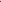 Усвоенные предметные результаты могут быть оценены с точки зрения достоверности как «верные» или «неверные».Критерий «верно» и (или) «неверно» (правильность выполнения задания) свидетельствует о частотности допущения тех или иных ошибок, возможных причинах их появления, способах их предупреждения или преодоления. По критерию полноты предметные результаты могут оцениваться как полные, частично полные и неполные. Самостоятельность выполнения заданий оценивается с позиции наличия и (или) отсутствия помощи и ее видов: 1-задание не выполнено при оказании различных видов помощи; 2-задание  выполнено при оказании различных видов помощи;3- выполнено с опорой на образец; 4 - выполнено по словесной инструкции; 5 - задание выполнено полностью самостоятельно.Результаты овладения АООП выявляются в ходе выполнения обучающимися разных видов заданий, требующих верного решения:по способу предъявления (устные, письменные, практические); по характеру выполнения (репродуктивные, продуктивные, творческие).Для оценки предметных результатов ГБОУ СО «Харловская школа-интернат» придерживается традиционной системы отметок по 5-балльной шкале. Каждая отметка имеет свое наполнение. При оценке итоговых предметных результатов из всего спектра оценок выбираются такие, которые стимулируют учебную и практическую деятельность обучающегося и оказывают положительное влияние на формирование жизненных компетенций. Отметка «5» ставится ученику, если он: обнаруживает понимание материала, может с помощью учителя или самостоятельно обосновать, сформулировать ответ, привести необходимые примеры; допускает единичные ошибки, которые сам исправляет.Отметка «4» ставится, если ученик дает ответ, в целом соответствующий требованиям оценки ответа на «5», но допускает неточности в подтверждении правил примерами и исправляет их с помощью учителя; допускает некоторые ошибки в речи; при работе над текстом или разборе предложения допускает 1–2 ошибки, которые исправляет при помощи педагогического работника.Отметка «3» ставится, если ученик обнаруживает знание и понимание основных положений данной темы, но излагает материал недостаточно полно и последовательно, допускает ряд ошибок в речи, затрудняется самостоятельно подтвердить правила примерами и делает это с помощью педагогического работника, нуждается в постоянной помощи педагогического работника.Отметка «2» ставится, если ученик обнаруживает незнание большой или наиболее существенной части изученного материала, допускает ошибки в формулировке правил, искажающие их смысл; в работе с текстом допускает грубые ошибки, не использует помощь педагогического работника.Предметы коррекционно-развивающей области и дополнительные общеразвивающие программы оцениваются в форме «зачет» и (или) «незачет».I этап обучения (1-4 класс) Русский язык Оценка устных ответов Устный опрос обучающихся является одним из методов учета знаний, умений и навыков по русскому языку.  При оценке устных ответов принимается во внимание:  а) правильность ответа по содержанию, свидетельствующая об осознанности усвоения изученного материала;  б) полнота ответа;  в) умение практически применять свои знания;  г) последовательность изложения и речевое оформление ответа.  Отметка «5» ставится обучающемуся, если он: обнаруживает понимание материала, может с помощью педагогического работника или самостоятельно обосновать, сформулировать ответ, привести необходимые примеры; допускает единичные ошибки, которые сам исправляет.  Отметка «4» ставится, если обучающийся дает ответ, в целом соответствующий требованиям оценки ответа на «5», но допускает неточности в подтверждении правил примерами и исправляет их с помощью педагогического работника; допускает некоторые ошибки в речи; при работе над текстом или разборе предложения допускает 1-2 ошибки, которые исправляет при помощи педагогического работника.  Отметка «3» ставится, если обучающийся обнаруживает знание и понимание основных положений данной темы, но излагает материал недостаточно полно и последовательно, допускает ряд ошибок в речи, затрудняется самостоятельно подтвердить правила примерами и делает это с помощью педагогического работника, нуждается в постоянной помощи педагогического работника.  Отметка «2» ставится, если обучающийся обнаруживает незнание большой или наиболее существенной части изучаемого материала, допускает ошибки в формулировке правил, искажающие их смысл; в работе с текстом допускает грубые ошибки, не использует помощь педагогического работника.  Оценка письменных работ Отметка «5»  ставится за работу без ошибок. Отметка «4» ставится за работу с 1-3 ошибками.  Отметка «3» ставится за работу с 4-5 ошибкам.  Отметка «2» может выставляться за небрежно выполненные задания в тетради, в которой допущены 6 и более ошибок, как метод воспитательного воздействия.  В письменных работах не учитываются 1-2 исправления. Наличие трех исправлений на изученное правило соответствует одной орфографической ошибке. Ошибки на не пройденные правила не учитываются.  За одну ошибку в диктанте считается: повторение ошибок в одном и том же слове (если подобная ошибка на это же правило встречается в другом слове, она учитывается);  Две негрубые ошибки: повторение в слове одной и той же буквы; не дописывание слов; пропуск одной части слова при переносе; повторное написание одного и того же слова в предложении.  Ошибки, обусловленные тяжелыми нарушениями речи и письма, РАС, следует рассматривать индивидуально для каждого обучающего. При выставлении оценки все однотипные специфические ошибки приравниваются к одной орфографической ошибке.  При небрежном выполнении письменных работ, большом количестве исправлений, искажений в начертании букв и их соединений оценка снижается на один балл, если это не связанно с нарушением моторики у обучающихся.  Обучающиеся, которые занимаются с логопедом, не освобождаются от написания контрольных диктантов в классе. Оцениваются такие работы в зависимости от индивидуальных успехов обучающихся.  При грамматическом разборе следует руководствоваться следующими нормами:  Отметка «5» ставится, если обучающийся обнаруживает осознанное усвоение грамматических понятий, правил в процессе грамматического разбора, работу выполняет без ошибок или допускает 1-2 исправления;  Отметка «4» ставится, если обучающийся в основном обнаруживает усвоение изученного материала, умеет применить свои знания, хотя и допускает 2- 3 ошибки;  Отметка «3» ставится, если обучающийся обнаруживает недостаточное понимание изученного материала, затрудняет в практическом применении своих знаний, допускает 4 -5 ошибок, или не справляется с одним из заданий;  Отметка «2» ставится, если обучающийся не понимает и не выполняет задание при всех видах помощи.  Чтение Отметка «5» ставится, если обучающийся читает целыми словами правильно, с одной — двумя самостоятельно исправленными ошибками, отвечает на вопросы и передает содержание прочитанного полно, правильно, последовательно, твердо знает наизусть текст стихотворения и читает его выразительно.  Отметка «4» ставится, если обучающийся читает целыми словами правильно, с одной — двумя ошибками, отвечает на вопросы и передает содержание прочитанного кратко, знает наизусть текст стихотворения и читает его выразительно.  Отметка «3» ставится, если обучающийся читает по слогам допускает более 5 ошибок, в ответах на вопросы и при пересказе содержания прочитанного искажает основной смысл, не знает большей части текста, который должен читать наизусть.  Отметка «2» ставится, если обучающийся не читает, на вопросы по прочитанному не отвечает, не пересказывает (даже со всеми видами помощи), не заучивает наизусть.  Речевая практика Оценка устных ответов Отметка «5» ставится обучающемуся, если он: а) дает правильные, осознанные ответы на все поставленные вопросы, может подтвердить правильность ответа предметно-практическими действиями.  б) умеет самостоятельно, с минимальной помощью педагогического работника, правильно ответить. Отметка «4» ставится обучающемуся, если его ответ в основном соответствует требованиям, установленным для оценки «5», но:  а) при ответе обучающийся допускает отдельные неточности, оговорки, нуждается в дополнительных вопросах, помогающих ему уточнить ответ;  б) при вычислениях, в отдельных случаях, нуждается в дополнительных промежуточных записях, назывании промежуточных результатов вслух, опоре на образы реальных предметов;  в) при рассказе нуждается в дополнительных вопросах педагогического работника;  г) с незначительной помощью учителя правильно узнает и называет изученные объекты.  Все недочеты в работе обучающихся легко исправляет при незначительной помощи педагогического работника, сосредоточивающего внимание обучающегося на существенных особенностях задания, приемах его выполнения, способах объяснения. Если обучающийся в ходе ответа замечает и самостоятельно исправляет допущенные ошибки, то ему может быть поставлена оценка «5».  Отметка «3» ставится обучающемуся, если он:  а) при незначительной помощи педагогического работника или обучающихся класса дает правильные ответы на поставленные вопросы, формулирует правила может их применять;  б) узнает и называет изученные объекты.  Отметка «2» по предмету «Речевая практика» на первом этапе обучения (1- 4 класс) не ставится.  Математика Оценка устных ответов Отметка «5» ставится обучающемуся, если он;  а) дает правильные, осознанные ответы на все поставленные вопросы, может подтвердить правильность ответа предметно-практическими действиями, знает и умеет применять правила умеет самостоятельно оперировать изученными математическими представлениями;  б) умеет самостоятельно, с минимальной помощью педагогического работника, правильно решить задачу, объяснить ход решения;  в) умеет производить, объяснять устные, письменные вычисления;  г) правильно узнает и называет геометрические фигуры, их элементы, положение фигур по отношению друг к другу на плоскости их пространстве,  д) правильно выполняет работы по измерению и черчению с помощью измерительного и чертежного инструментов, умеет объяснить последовательность работы.  Отметка «4» ставится обучающемуся, если его ответ в основном соответствует требованиям, установленным для оценки «5», но:  а) при ответе обучающийся допускает отдельные неточности, оговорки, нуждается в дополнительных вопросах, помогающих ему уточнить ответ;  б) при вычислениях, в отдельных случаях, нуждается в дополнительных промежуточных записях, назывании промежуточных результатов вслух, опоре на образы реальных предметов;  в) при решении задач нуждается в дополнительных вопросах педагогического работника, помогающих анализу предложенной задачи уточнению вопросов задачи, объяснению выбора действий;  г) с незначительной по мощью педагогического работника правильно узнает и называет геометрические фигуры, их элементы, положение фигур на плоскости, в пространстве, по отношению друг к другу;  д) выполняет работы по измерению и черчению с недостаточной точностью.  Все недочеты в работе обучающихся легко исправляет при незначительной помощи учителя, сосредоточивающего внимание обучающегося на существенных особенностях задания, приемах его выполнения, способах объяснения. Если обучающийся в ходе ответа замечает и самостоятельно исправляет допущенные ошибки, то ему может быть поставлена оценка «5».  Отметка «З» ставится обучающемуся, если он:  а) при незначительной помощи педагогического работника или обучающихся класса дает правильные ответы на поставленные вопросы, формулирует правила и может их применять;  б) производит вычисления с опорой на различные виды счетного материала, но с соблюдением алгоритмов действий; в) понимает и записывает после обсуждения решение задачи под руководством педагогического работника;  г) узнает и называет геометрические фигуры, их элементы, положение фигур на плоскости и в пространстве со значительной помощью педагогического работника или обучающихся, или с использованием записей и чертежей в тетрадях, в учебниках, на таблицах, с помощью вопросов педагогического работника; д) правильно выполняет измерение и черчение после предварительного обсуждения последовательности работы демонстрации приёмов ее выполнения. Отметка «2» ставится обучающемуся, если он обнаруживает, незнание большей части программного материала не может воспользоваться помощью педагогического работника, других обучающихся. Письменная проверка знаний и умений обучающихся Педагогический работник проверяет и оценивает все письменные работы обучающихся. При оценке письменных работ используются нормы оценок письменных контрольных работ, при этом учитывается уровень самостоятельности обучающегося, особенности его развития.  По своему содержанию письменные контрольные работы могут быть однородными (только задачи, только примеры, только построение геометрических фигур и т. д.), комбинированными, это зависит от цели работы, класса и объема проверяемого материала.  Объем контрольной работы такой, чтобы на ее выполнение обучающимся требовалось: в 1-4 классах 35 — 40 мин. Причем за указанное время обучающиеся должны не только выполнить работу, но и успеть ее проверить.  В комбинированную контрольную работу могут быть включены; 1—3 простые задачи, или 1—3 простые задачи и составная задача или 2 составные задачи, примеры в одно и несколько арифметических действий, математический диктант, сравнение чисел, математических выражений, вычислительные, измерительные задачи или другие геометрические задания.  При оценки письменных работ, обучающихся по математике грубыми ошибками следует считать; неверное выполнение вычислений вследствие неточного применения правил и неправильное решение задачи (неправильный выбор, пропуск действий, выполнение ненужных действий, искажение смысла вопроса, привлечение посторонних или потеря необходимых числовых данных), неумение правильно выполнить измерение и построение геометрических фигур.  Негрубыми ошибками считаются ошибки допущенные в процессе списывания числовых данных (искажение, замена), знаков арифметических действий, нарушение в формулировке вопроса (ответа) задачи, правильности расположения записей, чертежей, небольшая неточность в измерении и черчении.  Оценка не снижается за грамматические ошибки, допущенные в работе. Исключение составляют случаи написания тех слов и словосочетаний, которые широко используются на уроках математики (названия компонентов и результатов, действий, величин и др.).  При оценке комбинированных работ:  Отметка «5» ставится, если вся работа выполнена без ошибок.  Отметка «4» ставится, если в работе имеются 2—3 негрубые ошибки.  Отметка «3» ставится, если решена задачи, хотя и с негрубыми ошибками, правильно выполнена половина других заданий.  Отметка «2» ставится, если не решена задачи, и выполнено менее половины других заданий. При оценке работ, состоящих из примеров и других заданий, в которых не предусматривается решение задач:  Отметка «5» ставится, если все задания выполнены правильно.  Отметка «4» ставится, если допущены 1—2 негрубые ошибки.  Отметка «3» ставится, если допущены 1—2 грубые ошибки или 3—4 негрубые. Отметка «2» ставится, если допущены 3—4 грубые шибки и ряд негрубых.  Мир природы и человека Оценка устных ответов обучающихся Отметка «5» ставится в том случае, если обучающийся показывает верное понимание рассматриваемых вопросов, дает точные формулировки и истолкование основных понятий, строит ответ по плану, сопровождает рассказ примерами, умеет применить знания в новой ситуации при выполнении практических заданий; может установить связь между изучаемым и ранее изученным материалом по курсу «Мир природы и человека», а также с материалом, усвоенным при изучении других предметов.  Отметка «4» ставится, если ответ обучающегося удовлетворяет основным требованиям к ответу на оценку «5», но дан без новых примеров, без применения знаний в новой ситуации, без использования связей с ранее изученным материалом и материалом, усвоенным при изучении других предметов; если обучающийся допустил одну ошибку или не более двух недочетов и может их исправить самостоятельно или с небольшой помощью педагогического работника.  Отметка «3» ставится, если обучающийся правильно понимает суть рассматриваемого вопроса, но в ответе имеются отдельные пробелы в усвоении вопросов курса «Мир природы и человека», не препятствующие дальнейшему усвоению программного материала; умеет применять полученные знания при решении простых задач с использованием стереотипных решений, но затрудняется при решении задач, требующих более глубоких подходов в оценке явлений и событий; допустил не более одной грубой ошибки и двух недочетов, не более одной грубой и одной негрубой ошибки, не более двух-трех негрубых ошибок, одной негрубой ошибки и трех недочетов; допустил четыре или пять недочетов.  Отметка «2» ставится, если обучающийся не овладел основными знаниями и умениями в соответствии с требованиями программы и допустил больше ошибок и недочетов, чем необходимо для оценки «3».  При оценивании устных ответов, обучающихся целесообразно проведение поэлементного анализа ответа на основе программных требований к основным знаниям и умениям обучающихся, а также структурных элементов некоторых видов знаний и умений, усвоение которых целесообразно считать обязательными результатами обучения.  Оценка письменных контрольных работ Отметка «5» ставится за работу, выполненную полностью без ошибок и недочетов, с 1-2 исправлением.  Отметка «4» ставится за работу, выполненную полностью, но при наличии в ней не более одной негрубой ошибки и одного недочета, не более трех недочетов.  Отметка «3» ставится, если обучающийся правильно выполнил не менее 2/3 всей работы или допустил не более одной грубой ошибки и двух недочетов, не более одной грубой и одной негрубой ошибки, не более трех негрубых ошибок, одной негрубой ошибки и трех недочетов, при наличии четырех-пяти недочетов.  Отметка «2» ставится, если число ошибок и недочетов превысило норму для оценки 3 или правильно выполнено менее 2/3 всей работы.  Оценка практических работ Отметка «5» ставится, если обучающийся выполняет практическую работу в полном объеме с соблюдением необходимой последовательности действий, самостоятельно и правильно выбирает необходимое оборудование; все приемы проводит в условиях и режимах, обеспечивающих получение правильных результатов и выводов; соблюдает требования правил техники безопасности.  Отметка «4» ставится, если выполнены требования к оценке 5, но было допущено два - три недочета, не более одной негрубой ошибки и одного недочета.  Отметка «3» ставится, если работа выполнена не полностью, но объем выполненной части таков, что позволяет получить правильный результат и вывод; если в ходе выполнения приема были допущены ошибки.  Отметка «2» ставится, если работа выполнена не полностью и объем выполненной части работ не позволяет сделать правильных выводов; если приемы выполнялись неправильно. Во всех случаях оценка снижается, если обучающийся не соблюдал правила техники безопасности.  Музыка (1-5 класс)  Оценка по предмету «Музыка» учитывает индивидуальный уровень интеллектуального, психического и музыкального развития школьника, интенсивность формирования музыкально-слуховых представлений, практических умений и навыков, накопление первичных знаний о музыке. Отметка «5» - обучающиеся отвечают на поставленные вопросы, составляют рассказ о прослушанном произведении, пользуясь планом. Выразительно и напевно выполняют песни. Отметка «4» - обучающиеся отвечают на поставленные вопросы, составляют рассказ о прослушанном произведении, пользуясь планом с организующей и направляющей помощью. Выразительно и напевно выполняют песни с организующей и направляющей помощью.  Отметка «3» - обучающиеся отвечают на поставленные вопросы со всемивидами помощи. Поёт песни с организующей и направляющей помощью.  Отметка «2» - по предмету «Музыка» не ставится.  Изобразительное искусство (1-5 класс) Оценка устных ответов Отметка «5» ставится обучающемуся, если он: дает правильные, осознанные ответы на все поставленные вопросы, может подтвердить правильность ответа предметно-практическими действиями; умеет самостоятельно, с минимальной помощью педагогического работника, правильно выстроить описание картины; умеет объяснить последовательность работы; умеет объяснять замысел работы на тему; правильно называет положение предметов по отношению друг к другу на плоскости и в пространстве.  Отметка «4» ставится обучающемуся, если его ответ в основном соответствует требованиям, установленным для оценки «5», но при ответе обучающийся допускает отдельные неточности, оговорки, нуждается в дополнительных вопросах, помогающих ему уточнить ответ; с незначительной помощью педагогического работника выстраивает описание картины; называет положение предметов на плоскости, в пространстве, по отношению друг к другу с незначительной неточностью. Все недочеты в ответе обучающийся легко исправляет при незначительной помощи учителя. Если обучающийся в ходе ответа замечает и самостоятельно исправляет допущенные ошибки, то ему может быть поставлена оценка «5».  Отметка «3» ставится обучающемуся, если он: при помощи педагогического работника или обучающихся класса дает правильные ответы на поставленные вопросы; с помощью педагогического работника: выстраивает описание картины; узнает и называет предметы, их элементы, положение на плоскости и в пространстве. Отметка «2» - не ставится.  Оценка практических работ Отметка «5» ставится, если обучающийся применяет полученные знания при выполнении практической работы и может выполнить ее, используя план или образец, а также проанализировать и оценить качество своей работы.  Отметка «4» ставится, если обучающийся при выполнении практической работы испытывает незначительные трудности и использует помощь учителя при поэтапном выполнении практического задания и его анализе;  Отметка «3» ставится, если обучающийся может выполнить избирательно задания по аналогии и при различных видах помощи, не имеет способности обобщить и проанализировать свои работы.  Отметка «2» по предмету «Изобразительное искусство» не ставится.  Адаптивная физическая культура Обучающиеся оценивается исходя из индивидуальных особенностей обучающихся.  Ручной труд Отметка «5» ставится, если обучающийся применяет полученные знания при выполнении практической работы и может выполнить ее используя план или образец, а также проанализировать и оценить качество своей работы.  Отметка «4» ставится, если обучающийся при выполнении трудовых заданий испытывает незначительные трудности и использует помощь педагогического работника при поэтапном выполнении практического задания и его анализе.  Отметка «3» ставится. Если обучающийся может выполнить избирательно задания по аналогии и при различных видах помощи; не имеет способности обобщить и проанализировать свои работы.  Отметка «2» по предмету «Ручной труд» не ставится.  II этап обучения (5-9 класс) Русский язык Отметка «5» - работа без ошибок.  Отметка «4» - одна - две ошибки.  Отметка «3» - три - пять ошибок. Отметка «2» - шесть – восемь ошибок. В письменных работах не учитывается:  1 – 2 исправления или 1 пунктуационная ошибка.  Наличие трех исправлений или двух пунктуационных ошибок на изученное правило соответствует 1 орфографической ошибке.  Ошибки на не пройденные правила правописания не учитывается.  За одну ошибку в диктанте считается:  Повторение ошибок в одном и том же слове.  Две негрубые ошибки.  Негрубые считаются следующие ошибки:  повторение одной и той же буквы (например, в слове посудппосуда);  - не дописывание слов;  пропуск одной части слова при переносе;  повторное написание одного и того же слова в предложении.  Ошибки, обусловленные тяжелыми нарушениями речи и письма, следует рассматривать индивидуально для каждого обучающегося.  Специфическими ошибками являются ошибки на замену согласных, а у обучающихся с тяжелым нарушением речи – искажение звука – буквенного состава слов (пропуски, перестановки, добавления, не дописывание букв, замена гласных, грубое искажение структуры слова).  При выставлении оценок все однотипные специфические ошибки приравниваются к одной орфографической ошибке.  Оценка грамматического разбора Отметка «5»- ставится, если обучающийся обнаруживает осознанное усвоение грамматических понятий, правил в процессе грамматического разбора, работу выполняет без ошибок или допускает исправления.  Отметка «4» - ставится, если обучающийся в основном обнаруживает усвоение изученного материала, умеет применить свои знания, хотя допускает две - три ошибки.  Отметка «3» - ставится, если обучающийся обнаруживает недостаточное понимание изученного материала, затрудняется в применении своих знаний, допускает четыре - пять ошибок или не справляется с одним из заданий.  Отметка «2» - ставится, если обучающийся обнаруживает плохое знание учебного материала, не справляется с большинством грамматических заданий. Обучающиеся не осваивающие минимальный уровень оцениваются индивидуально.  Обучающиеся не осваивающие минимальный уровень творческие работы не выполняют, им предлагается списывание с печатного текста. Устный пересказ текста. Их работы оцениваются индивидуально.  Тесты  Отметка «5», если обучающиеся верно выполнил свыше 80% заданий  Отметка «4», если обучающиеся верно выполнил от 51% до 80% заданий.  Отметка «3», если обучающиеся верно выполнил от 51% до 35% заданий.  Отметка «2», если обучающиеся выполнил задание менее чем на 35%.  Математика Оценка устных ответов Отметка «5» ставится обучающемуся, если он:  а) дает правильные, осознанные ответы на все поставленные вопросы, может подтвердить правильность ответа предметно-практическими действиями, знает и умеет применять правила умеет самостоятельно оперировать изученными математическими представлениями;  б) умеет самостоятельно, с минимальной помощью педагогического работника, правильно решить задачу, объяснить ход решения;  в) умеет производить, объяснять устные, письменные вычисления;  г) правильно узнает и называет геометрические фигуры, их элементы, положение фигур по отношению друг к другу на плоскости их пространстве,  д) правильно выполняет работы по измерению и черчению с помощью измерительного и чертежного инструментов, умеет объяснить последовательность работы.  Отметка «4» ставится обучающемуся, если его ответ в основном соответствует требованиям, установленным для оценки «5», но:  а) при ответе обучающийся допускает отдельные неточности, оговорки, нуждается в дополнительных вопросах, помогающих ему уточнить ответ;  б) при вычислениях, в отдельных случаях, нуждается в дополнительных промежуточных записях, назывании промежуточных результатов вслух, опоре на образы реальных предметов;  в) при решении задач нуждается в дополнительных вопросах педагогического работника, помогающих анализу предложенной задачи уточнению вопросов задачи, объяснению выбора действий;  г) с незначительной помощью педагогического работника правильно узнает и называет геометрические фигуры, их элементы, положение фигур на плоскости, в пространстве, по отношению друг к другу;  д) выполняет работы по измерению и черчению с недостаточной точностью.  Все недочеты в работе обучающийся легко исправляет при незначительной помощи педагогического работника, сосредоточивающего внимание обучающегося на существенных особенностях задания, приемах его выполнения, способах объяснения. Если обучающийся в ходе ответа замечает и самостоятельно исправляет допущенные ошибки, то ему может быть поставлена оценка «5».  Отметка «3» ставится обучающемуся, если он:  а) при незначительной помощи педагогического работника или обучающихся класса дает правильные ответы на поставленные вопросы, формулирует правила может их применять;  б) производит вычисления с опорой на различные виды счетного материала, но с соблюдением алгоритмов действий;  в) понимает и записывает после обсуждения решение задачи под руководством педагогического работника;  г) узнает и называет геометрические фигуры, их элементы, положение фигур на плоскости и в пространстве со значительной помощью педагогического работника или обучающихся, или с использованием записей и чертежей в тетрадях, в учебниках, на таблицах, с помощью вопросов педагогического работника;  д) правильно выполняет измерение и черчение после предварительного обсуждения последовательности работы демонстрации приёмов ее выполнения. Отметка «2» ставится обучающемуся, если он обнаруживает, незнание большей части программного материала не может воспользоваться помощью педагогического работника, других обучающихся. Письменная проверка знаний и умений обучающихся Педагогический работник проверяет и оценивает все письменные работы обучающихся. При оценке письменных работ используются нормы оценок письменных контрольных работ, при этом учитывается уровень самостоятельности обучающегося, особенности его развития.  По своему содержанию письменные контрольные работы могут быть однородными (только задачи, только примеры, только построение геометрических фигур и т. д.), комбинированными, это зависит от цели работы, класса и объема проверяемого материала.  Объем контрольной работы такой, чтобы на ее выполнение обучающимся требовалось: в V — IХ классах 35 — 40 мин. Причем за указанное время обучающиеся должны не только выполнить работу, но и успеть ее проверить.  В комбинированную контрольную работу могут быть включены; 1—3 простые задачи, или 1—3 простые задачи и составная или 2 составные задачи, примеры в одно и несколько арифметических действий, математический диктант, сравнение чисел, математических выражений, вычислительные, измерительные задачи или другие геометрические задания.  При оценке письменных работ, обучающихся по математике грубыми ошибками следует считать: неверное выполнение вычислений вследствие неточного применения правил и неправильное решение задачи (неправильный выбор, пропуск действий, выполнение ненужных действий, искажение смысла вопроса, привлечение посторонних или потеря необходимых числовых данных), неумение правильно выполнить измерение и построение геометрических фигур.  Негрубыми ошибками считаются ошибки, допущенные в процессе списывания числовых данных (искажение, замена), знаков арифметических действий, нарушение в формулировке вопроса (ответа) задачи, правильности расположения записей, чертежей, небольшая неточность в измерении и черчении.  Оценка не снижается за грамматические ошибки, допущенные в работе. Исключение составляют случаи написания тех слов и словосочетаний, которые широко используются на уроках математики (названия компонентов и результатов, действий, величин и др.). При оценке комбинированных работ:  Отметка «5» ставится, если вся работа выполнена без ошибок.  Отметка «4» ставится, если в работе имеются 2—3 негрубые ошибки.  Отметка «3» ставится, если решены простые задачи, но не решена составная или решена одна из двух составных задач, хотя и с негрубыми ошибками, правильно выполнена большая часть других заданий.  Отметка «2» ставится, если не решены задачи, но сделаны попытки их решить и выполнено менее половины других заданий.  При оценке работ, состоящих из примеров и других заданий, в которых не предусматривается решение задач:  Отметка «5» ставится, если все задания выполнены правильно.  Отметка «4» ставится, если допущены 1—2 негрубые ошибки.  Отметка «3» ставится, если допущены 1—2 грубые ошибки или 3—4 негрубые.  Отметка «2» ставится, если допущены 3—4 грубые ошибки и ряд негрубых.  При оценке работ, состоящих только из задач с геометрическим содержанием (решение задач на вычисление градусной меры углов, площадей, объемов и т. д., задач на измерение и построение и др.):  Отметка «5» ставится, если все задачи выполнены правильно.  Отметка «4» ставится, если допущены 1— 2 негрубые ошибки при решении задач на вычисление или измерение, а построение выполнено недостаточно точно.  Отметка «3» ставится, если не решена одна из двух-трех данных задач на вычисление, если при измерении допущены небольшие неточности; если построение выполнено правильно, но допущены ошибки при размещении чертежей на листе бумаги, а также при обозначении геометрических фигур буквами.  Отметка «2» ставится, если не решены две задачи на вычисление, получен неверный результат при измерении или нарушена последовательность построения геометрических фигур.  Тесты  Отметка «5», если обучающиеся верно выполнил свыше 80% заданий  Отметка «4», если обучающиеся верно выполнил от 51% до 80% заданий.  Отметка «3», если обучающиеся верно выполнил от 51% до 35% заданий.  Отметка «2», если обучающиеся выполнил задание менее чем на 35%.  Информатика Отметка «5» ставится, если обучающийся: полно излагает изученный материал, дает правильное определение понятий; обнаруживает понимание материала, применить знания на практике, может привести необходимые примеры, излагает материал последовательно и правильно.  Отметка «4» ставится, если обучающийся дает ответ, удовлетворяющий тем же требованиям, что и для оценки 5, но допускает 1-2 ошибки или 1-2 недочета, которые сам же исправляет, или с небольшой направляющей помощью педагогического работника.  Отметка «3» ставится, если обучающийся обнаруживает знание и понимание основных положений данной темы, но: излагает материал неполно и допускает неточности в определении понятий; не умеет привести свои примеры; излагает материал непоследовательно. Отметка «2» ставится, если обучающийся обнаруживает незнание соответствующего раздела изучаемого материала.  Отметка «2» отмечает такие недостатки в подготовке обучающихся, которые являются серьезным препятствием к успешному овладению последующим материалом.  Тесты Отметка «5», если обучающиеся верно выполнил свыше 80% заданий  Отметка «4», если обучающиеся верно выполнил от 51% до 80% заданий.  Отметка «3», если обучающиеся верно выполнил от 51% до 35% заданий.  Отметка «2», если обучающиеся выполнил задание менее чем на 35%.  Чтение (Литературное чтение) Отметка «5» ставится, если обучающийся читает правильно, бегло, выразительно, с соблюдением норм литературного произношения; выделяет основную мысль произведения или частей рассказа с незначительной помощью педагогического работника; делит текст на части и озаглавливает их с помощью педагогического работника; называет главных действующих лиц произведения, характеризует их поступки; отвечает на вопросы и передаёт содержание прочитанного полно, правильно, последовательно, твёрдо знает наизусть текст стихотворения и читает его выразительно.  Отметка «4» ставится, если обучающийся читает, в основном правильно, бегло, допускает 1 2 ошибки, с соблюдением смысловых пауз, знаков препинания, передающих интонацию, логических ударений; допускает неточности в выделении основной мысли произведения или части рассказа, исправляет их с помощью педагогического работника; допускает ошибки в делении текста на части и озаглавливание частей, исправляет их с помощью педагогического работника; называет главных действующих лиц произведения, характеризует их поступки с помощью педагогического работника; допускает неточности в ответах на вопросы и при передаче содержания, но исправляет их  самостоятельно или с незначительной помощью педагогического работника; допускает при чтении наизусть 1 - 2 ошибки самостоятельно исправляет ошибки; читает наизусть недостаточно выразительно.  Отметка «3» ставится, если обучающийся читает недостаточно бегло, некоторые слова - по слогам; допускает 3 - 4 ошибки при чтении; 4 - 3 ошибки в соблюдении смысловых пауз, знаков препинания, передающих интонацию, логических ударений, 1 - 2 ошибки в соблюдении синтаксических пауз, выделяет основную мысль произведения или части рассказа с помощью педагогического работника; делит текст на части и озаглавливает с помощью; затрудняется назвать главных действующих лиц, характеризовать их поступки; отвечает на вопросы и пересказывает неполно, непоследовательно, допускает искажения основного смысла, обнаруживает при чтении наизусть нетвёрдое усвоение текста.  Отметка «2» ставится, если обучающийся: читает по слогам; допускает множественные ошибки при чтении; множественные ошибки в соблюдении смысловых пауз, знаков препинания, передающих интонацию, логических ударений, множественные ошибки в соблюдении синтаксических пауз, не выделяет основную мысль произведения или части рассказа при всех видах помощи педагогического работника; не делит текст на части и не озаглавливает их при всех видах помощи педагогического работника; не называет главных действующих лиц, не может характеризовать их поступки; не отвечает на вопросы по прочитанному и не пересказывает, допускает искажения основного смысла, при направляющей помощи педагогического работника при чтении наизусть не может передать текст.  Тесты.  Отметка «5», если обучающиеся верно выполнил свыше 80%заданий  Отметка «4», если обучающиеся верно выполнил от 51% до 80% заданий.  Отметка «3», если обучающиеся верно выполнил от 51% до 35% заданий.  Отметка «2», если обучающиеся выполнил задание менее чем на 35%.  Природоведение, Биология  Отметка «5» ставится, если обучающийся: полно излагает изученный материал, дает правильное определение понятий; обнаруживает понимание материала, применить знания на практике, может привести необходимые примеры, излагает материал последовательно и правильно.  Отметка «4» ставится, если обучающийся дает ответ, удовлетворяющий тем же требованиям, что и для оценки 5, но допускает 1-2 ошибки или 1-2 недочета, которые сам же исправляет, или с небольшой направляющей помощью педагогического работника.  Отметка «3» ставится, если обучающийся обнаруживает знание и понимание основных положений данной темы, но: излагает материал неполно, допускает неточности в определении понятий; не умеет привести свои примеры; излагает материал непоследовательно, отвечает с направляющей помощь педагогического работника.  Отметка «2» ставится, если обучающийся обнаруживает незнание соответствующего раздела изучаемого материала.  Оценка письменных работ Отметка «5» ставится, если работа выполнена в полном объёме с небольшими исправлениями. Отметка «4» ставится, если работа выполнена в полном объёме, но имеются неточности, исправления. Допустил 1-2 негрубых ошибки.  Отметка «3» ставится, если правильны половина ответов.  Отметка «2» ставится, если выполнено меньше половины заданий или правильных ответов меньше половины.  При оценке письменных работ, обучающихся грубыми ошибками следует считать: неверное определение или неверное воспроизведение алгоритма и правила, т.е. ошибки которые в значительной мере показывают, что изученный материал обучающимся не усвоен.  Негрубыми ошибками считаются ошибки, которые обучающийся может исправить при незначительной помощи учителя. Оценка не снижается за грамматические ошибки, допущенные в работе.  Тесты  Отметка «5», если обучающиеся верно выполнил свыше 80% заданий  Отметка «4», если обучающиеся верно выполнил от 51% до 80% заданий.  Отметка «3», если обучающиеся верно выполнил от 51% до 35% заданий.  Отметка «2», если обучающиеся выполнил задание менее чем на 35%.  География Оценка устных ответов Отметка «5» ставится обучающемуся, если он; а) дает правильные, осознанные ответы на все поставленные вопросы, может подтвердить правильность ответа предметно-практическими действиями, знает и умеет применять правила умеет самостоятельно оперировать изученными географическими представлениями; б) умеет самостоятельно, с минимальной помощью учителя, правильно ответить; в) умеет показать на карте географический объект.  Отметка «4» ставится обучающемуся, если его ответ в основном соответствует требованиям, установленным для оценки «5», но: а) при ответе обучающийся допускает отдельные неточности, оговорки, нуждается в дополнительных вопросах, помогающих ему уточнить ответ; б) при вычислениях, в отдельных случаях, нуждается в дополнительных промежуточных записях, назывании промежуточных результатов вслух, опоре на образы реальных предметов; в) при рассказе нуждается в дополнительных вопросах педагогического работника; г) с незначительной помощью педагогического работника правильно узнает и называет географические объекты. Все недочеты в работе обучающихся легко исправляет при незначительной помощи педагогического работника, сосредоточивающего внимание обучающегося на существенных особенностях задания, приемах его выполнения, способах объяснения. Если обучающийся в ходе ответа замечает и самостоятельно исправляет допущенные ошибки, то ему может быть поставлена оценка «5». Отметка «3» ставится обучающемуся, если он: а) при незначительной помощи учителя или обучающихся класса дает правильные ответы на поставленные вопросы, формулирует правила может их применять; б) узнает и называет географические объекты.  Отметка «2» ставится обучающемуся, если он обнаруживает, незнание большей части программного материала не может воспользоваться помощью педагогического работника, других обучающихся. Оценка письменных работ Отметка «5» ставится, если работа выполнена в полном объёме с небольшими исправлениями. Отметка «4» ставится, если работа выполнена в полном объёме, но имеются неточности, исправления. Допустил 1-2 негрубых ошибки. Отметка «3» ставится, если правильны половина ответов. Отметка «2» ставится, если выполнено меньше половины заданий или правильных ответов меньше половины. При оценке письменных работ, обучающихся грубыми ошибками следует считать: неверное определение или неверное воспроизведение алгоритма и правила, т.е. ошибки которые в значительной мере показывают, что изученный материал обучающимся не усвоен. Негрубыми ошибками считаются ошибки, которые обучающийся может исправить при незначительной помощи педагогического работника. Оценка не снижается за грамматические ошибки, допущенные в работе.  Тесты  Отметка «5», если обучающиеся верно выполнил свыше 80% заданий  Отметка «4», если обучающиеся верно выполнил от 51% до 80% заданий.  Отметка «3», если обучающиеся верно выполнил от 51% до 35% заданий. Отметка «2», если обучающиеся выполнил задание менее чем на 35%.  Мир истории (История Отечества) Отметка «5» ставится, если обучающийся: полно излагает изученный материал, дает правильное определение понятий; обнаруживает понимание материала, применить знания на практике, может привести необходимые примеры, излагает материал последовательно и правильно.  Отметка «4» ставится, если обучающийся дает ответ, удовлетворяющий тем же требованиям, что и для оценки 5, но допускает 1-2 ошибки или 1-2 недочета, которые сам же исправляет, или с небольшой направляющей помощью педагогического работника.  Отметка «3» ставится, если обучающийся обнаруживает знание и понимание основных положений данной темы, но: излагает материал неполно, допускает неточности в определении понятий; не умеет привести свои примеры; излагает материал непоследовательно, отвечает с направляющей помощь педагогического работника.  Отметка «2» ставится, если обучающийся обнаруживает незнание соответствующего раздела изучаемого материала. Отметка «2» отмечает такие недостатки в подготовке обучающихся, которые являются серьезным препятствием к успешному овладению последующим материалом. Оценка письменных работ Отметка «5» ставится, если работа выполнена в полном объёме с небольшими исправлениями. Отметка «4» ставится, если работа выполнена в полном объёме, но имеются неточности, исправления. Допустил 1-2 негрубых ошибки. Отметка «3» ставится, если правильны половина ответов.  Отметка «2» ставится, если выполнено меньше половины заданий или правильных ответов меньше половины.  При оценке письменных работ, обучающихся грубыми ошибками следует считать: неверное определение или неверное воспроизведение алгоритма и правила, т.е. ошибки которые в значительной мере показывают, что изученный материал обучающимся не усвоен.  Негрубыми ошибками считаются ошибки, которые обучающийся может исправить при незначительной помощи педагогического работника.  Оценка не снижается за грамматические ошибки, допущенные в работе.  Тесты  Отметка «5», если обучающиеся верно выполнил свыше 80% заданий  Отметка «4», если обучающиеся верно выполнил от 51% до 80% заданий.  Отметка «3», если обучающиеся верно выполнил от 51% до 35% заданий.  Отметка «2», если обучающиеся выполнил задание менее чем на 35%.  Основы социальной жизни Оценка устных ответов Отметка «5» ставится обучающемуся, если он; а) дает правильные, осознанные ответы на все поставленные вопросы, может подтвердить правильность ответа предметно-практическими действиями, дает адекватную характеристику социальным реалиям и явлениям; б) умеет выделить главное в тексте учебника; в) соблюдает этические нормы во время экскурсий. г) выполняет практическую работу, опираясь на инструкцию  Отметка «4» ставится обучающемуся, если его ответ в основном соответствует требованиям, установленным для оценки «5», но: а) при ответе обучающийся допускает отдельные неточности, оговорки, нуждается в дополнительных вопросах, помогающих ему уточнить ответ; б) при выполнении практической работы нуждается в незначительной помощи учителя; в) все недочеты в работе обучающийся легко исправляет при незначительной помощи педагогического работника, сосредоточивающего внимание обучающегося на существенных особенностях задания, приемах его выполнения, способах объяснения. Если обучающийся в ходе ответа замечает и самостоятельно исправляет допущенные ошибки, то ему может быть поставлена оценка «5».  Отметка «3» ставится обучающемуся, если он: а) при незначительной помощи педагогического работника или обучающихся класса дает правильные ответы на поставленные вопросы, формулирует определения и правила и может их прокомментировать; б) выполняет практическую работу со значительной помощью педагогического работника. Отметка «2» ставится обучающемуся, если он обнаруживает незнание большей части программного материала, не может воспользоваться помощью педагогического работника, других обучающихся. Оценка письменных работ Отметка «5» ставится, если работа выполнена в полном объёме с небольшими исправлениями. Отметка «4» ставится, если работа выполнена в полном объёме, но имеются неточности, исправления. Допустил 1-2 негрубых ошибки.  Отметка «3» ставится, если правильны половина ответов.  Отметка «2» ставится, если выполнено меньше половины заданий или правильных ответов меньше половины.  При оценке письменных работ, обучающихся грубыми ошибками следует считать: неверное определение или неверное воспроизведение алгоритма и правила, т.е. ошибки которые в значительной мере показывают, что изученный материал обучающимся не усвоен.  Негрубыми ошибками считаются ошибки, которые обучающийся может исправить при незначительной помощи педагогического работника.  Оценка не снижается за грамматические ошибки, допущенные в работе.  Тесты  Отметка «5», если обучающиеся верно выполнил свыше 80% заданий  Отметка «4», если обучающиеся верно выполнил от 51% до 80% заданий.  Отметка «3», если обучающиеся верно выполнил от 51% до 35% заданий.  Отметка «2», если обучающиеся выполнил задание менее чем на 35%.  Адаптивная физическая культура Обучающиеся оценивается исходя из индивидуальных особенностей обучающихся.  Оценка письменных работ Отметка «5» ставится, если работа выполнена в полном объёме с небольшими исправлениями. Отметка «4» ставится, если работа выполнена в полном объёме, но имеются неточности, исправления. Допустил 1-2 негрубых ошибки. Отметка «3» ставится, если правильны половина ответов.  Отметка «2» ставится, если выполнено меньше половины заданий или правильных ответов меньше половины.  При оценке письменных работ, обучающихся грубыми ошибками следует считать: неверное определение или неверное воспроизведение алгоритма и правила, т.е. ошибки которые в значительной мере показывают, что изученный материал обучающимся не усвоен.  Негрубыми ошибками считаются ошибки, которые обучающийся может исправить при незначительной помощи педагогического работника.  Оценка не снижается за грамматические ошибки, допущенные в работе.  Тесты  Отметка «5», если обучающиеся верно выполнил свыше 80% заданий  Отметка «4», если обучающиеся верно выполнил от 51% до 80% заданий.  Отметка «3», если обучающиеся верно выполнил от 51% до 35% заданий.  Отметка «2», если обучающиеся выполнил задание менее чем на 35%.  Профильный труд: столярное дело, подготовка младшего обслуживающего персонала,обслуживающий  труд Оценка устных ответов. Отметка «5» ставится обучающемуся, если он: дает правильные, осознанные ответы на все поставленные вопросы, может подтвердить правильность ответа предметно-практическими действиями; умеет самостоятельно, с минимальной помощью учителя, правильно выстроить технологическую карту; умеет объяснить последовательность работы; умеет объяснять назначение и применение инструмента; правильно применяет профессиональную терминологию; правильно называет устройство инструмента, оборудования.  Отметка «4» ставится обучающемуся, если его ответ в основном соответствует требованиям, установленным для оценки «5», но: при ответе обучающийся допускает отдельные неточности, оговорки, нуждается в дополнительных вопросах, помогающих ему уточнить ответ; с незначительной помощью учителя выстраивает технологическую карту; с незначительной неточностью называет устройство инструмента, оборудования. Все недочеты в ответе обучающийся легко исправляет при незначительной помощи учителя. Если обучающийся в ходе ответа замечает и самостоятельно исправляет допущенные ошибки, то ему может быть поставлена оценка «5».  Отметка «3» ставится обучающемуся, если он: при помощи педагогического работника или обучающихся класса дает правильные ответы на поставленные вопросы; понимает значение технологической карты и с помощью педагогического работника выстраивает ее последовательность; со значительной помощью педагогического работника или обучающихся узнает и называет инструменты, их элементы, назначение.  Отметка «2» ставится обучающемуся, если в ответе допущены грубые ошибки, свидетельствующие о плохом усвоении теоретического материала даже при применении дополнительных наводящих вопросов, не может воспользоваться помощью педагогического работника, других обучающихся.  Оценка практических работ. Учитель проверяет и оценивает все практические работы обучающихся. При оценке практических работ учитывается уровень самостоятельности обучающегося, особенности его развития.  Отметка «5» ставится обучающемуся, если он в своей работе сумел: технологически правильно выполнить работу; качественно и аккуратно выполнить работу; правильно организовал рабочее место и соблюдал ПТБ при работе.  Отметка «4» ставится обучающемуся, если он выполнил работу с 2-3 незначительными ошибками, с незначительными нарушениями качества.  Отметка «3» ставится обучающемуся, если работа выполнена с большим количеством ошибок со всеми видами помощи.  Отметка «2» ставится обучающемуся, если в работе нарушена последовательность, работа не сделана, но были попытки её выполнить.  При выставлении оценки необходимо подходить к оценочному баллу индивидуально, учитывая при оценочном суждении следующие моменты:  качество изготовленного школьником объекта работы и правильность применявшихся им практических действий (анализ работы); прилежание обучающегося во время работы; степень умственной отсталости; уровень патологии органов зрения, слуха и речи; - уровень физического развития обучающегося.  Оценка письменных работ Отметка «5» ставится, если работа выполнена в полном объёме с небольшими исправлениями. Отметка «4» ставится, если работа выполнена в полном объёме, но имеются неточности, исправления. Допустил 1-2 негрубых ошибки.  Отметка «3» ставится, если правильны половина ответов.  Отметка «2» ставится, если выполнено меньше половины заданий или правильных ответов меньше половины. При оценке письменных работ, обучающихся грубыми ошибками следует считать: неверное определение или неверное воспроизведение алгоритма и правила, т.е. ошибки которые в значительной мере показывают, что изученный материал обучающимся не усвоен. Негрубыми ошибками считаются ошибки, которые обучающийся может исправить при незначительной помощи педагогического работника. Оценка не снижается за грамматические ошибки, допущенные в работе.  Тесты  Отметка «5», если обучающиеся верно выполнил свыше 80% заданий.  Отметка «4», если обучающиеся верно выполнил от 51% до 80% заданий.  Отметка «3», если обучающиеся верно выполнил от 51% до 35% заданий.  Отметка «2», если обучающиеся выполнил задание менее чем на 35%. Согласно требованиям Стандарта по завершению реализации АООП проводится итоговая аттестация в форме двух испытаний:первое — предполагает комплексную оценку предметных результатов усвоения обучающимися русского языка, чтения (литературного чтения), математики и основ социальной жизни; второе направлено на оценку знаний и умений по выбранному профилю труда.Организация самостоятельно разрабатывает содержание и процедуру проведения итоговой аттестации.Содержательный раздел АООП УО (вариант 1)Рабочая программа по учебному предмету «Русский язык» предметной области «Язык и речевая практика» (I-IV классы) включает пояснительную записку, содержание обучения, планируемые результаты освоения программы по предмету.Пояснительная записка.Обучение русскому языку в I—IV и дополнительном классах предусматривает включение в учебную программу следующих разделов: «Подготовка к усвоению грамоты», «Обучение грамоте», «Практические грамматические упражнения и развитие речи», «Чтение и развитие речи», «Речевая практика».Изучение всех предметов, входящих в структуру русского языка, призвано решить следующие задачи: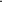 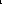 уточнение и обогащение представлений об окружающей действительности и овладение на этой основе языковыми средствами (слово, предложение, словосочетание); формирование первоначальных «до грамматических» понятий и развитие коммуникативно-речевых навыков; овладение различными доступными средствами устной и письменной коммуникации для решения практико-ориентированных задач; коррекция недостатков речевой и мыслительной деятельности; формирование основ навыка полноценного чтения художественных текстов доступных для понимания по структуре и содержанию; развитие навыков устной коммуникации; формирование положительных нравственных качеств и свойств личности. Содержание учебного предмета «Русский язык»:Раздел «Подготовка к усвоению грамоты».Подготовка к усвоению первоначальных навыков чтения. Развитие слухового внимания, фонематического слуха. Элементарный звуковой анализ. Совершенствование произносительной стороны речи. Формирование первоначальных языковых понятий: «слово», («предложение», часть слова — «слог» (без называния термина), «звуки гласные и согласные». Деление слов на части.Выделение на слух некоторых звуков. Определение наличия и (или) отсутствия звука в слове на слух.Подготовка к усвоению первоначальных навыков письма. Развитие зрительного восприятия и пространственной ориентировки на плоскости листа. Совершенствование и развитие мелкой моторики пальцев рук. Усвоение гигиенических правил письма. Подготовка к усвоению навыков письма.Речевое развитие. Понимание обращенной речи. Выполнение несложных словесных инструкций. Обогащение словарного запаса за счет слов, относящихся к различным грамматическим категориям. Активизация словаря. Составление нераспространенных и простых распространенных предложений (из 3-4 слов) на основе различных опор (совершаемого действия, простой сюжетной картинки, наблюдению).Расширение арсенала языковых средств, необходимых для вербального общения. Формирование элементарных коммуникативных навыков диалогической речи: ответы на вопросы собеседника на темы, близкие личному опыту, на основе предметно-практической деятельности, наблюдений за окружающей действительностью. Раздел «Обучение грамоте»:Формирование элементарных навыков чтения.Звуки речи. Выделение звуки на фоне полного слова. Отчетливое произнесение. Определение места звука в слове. Определение последовательности звуков в несложных по структуре словах. Сравнение на слух слов, различающихся одним звуком.Различение гласных и согласных звуков на слух и в собственном произношении.Обозначение звука буквой. Соотнесение и различение звука и буквы. Звукобуквенный анализ несложных по структуре слов.Образование и чтение слогов различной структуры (состоящих из одной гласной, закрытых и открытых двухбуквенных слогов, закрытых трёхбуквенных слогов с твердыми и мягкими согласными, со стечениями согласных в начале или в конце слова). Составление и чтение слов из усвоенных слоговых структур. Формирование основ навыка правильного, осознанного и выразительного чтения на материале предложений и небольших текстов (после предварительной отработки с учителем). Разучивание с голоса коротких стихотворений, загадок, чистоговорок.Формирование элементарных навыков письма.Развитие мелкой моторики пальцев рук; координации и точности движения руки. Развитие умения ориентироваться на пространстве листа в тетради и классной доски.Усвоение начертания рукописных заглавных и строчных букв.Письмо букв, буквосочетаний, слогов, слов, предложений с соблюдением гигиенических норм. Овладение разборчивым, аккуратным письмом. Дословное списывание слов и предложений, списывание со вставкой пропущенной буквы или слога после предварительного разбора с учителем. Усвоение приёмов и последовательности правильного списывания текста. Письмо под диктовку слов и предложений, написание которых не расходится с их произношением.Практическое усвоение некоторых грамматических умений и орфографических правил: обозначение на письме границ предложения, раздельное написание слов, обозначение заглавной буквой имен и фамилий людей, кличек животных; обозначение на письме буквами сочетания гласных после шипящих («ча-чу-жи-ши»).Речевое развитие.Использование усвоенных языковых средств (слов, словосочетаний и конструкций предложений) для выражения просьбы и собственного намерения (после проведения подготовительной работы), ответов на вопросы педагогического работника и обучающихся. Пересказ прослушанных и предварительно разобранных небольших по объему текстов с опорой на вопросы педагогического работника и иллюстративный материал. Составление двух-трех предложений с опорой на серию сюжетных картин, организованные наблюдения, практические действия. Раздел «Практические грамматические упражнения и развитие речи».Фонетика. Звуки и буквы. Обозначение звуков на письме. Гласные и согласные. Согласные твердые и мягкие. Согласные глухие и звонкие. Согласные парные и непарные по твердости — мягкости, звонкости — глухости. Ударение. Гласные ударные и безударные.Графика. Обозначение мягкости согласных на письме буквами е, ё, и, ю, я». Разделительный Слог. Перенос слов. Алфавит.Слово. Слова, обозначающие названия предметов. Различение слова и предмета. Слова-предметы, отвечающие на вопросы «кто?», Расширение круга слов, обозначающих фрукты, овощи, мебель, транспорт, явления природы, растения, животных. Слова с уменьшительно-ласкательными суффиксами.Имена собственные. Большая буква в именах, фамилиях, отчествах, кличках животных, названиях городов, Сёл и деревень, улиц, географических объектов.Знакомство с антонимами и синонимами без называния терминов («Слова друзья» и «Слова-враги»).Слова, обозначающие названия действий. Различение действия и его названия. Название действий	по вопросам «что делает?» «что делают?» «что делал?» «что будет делать?» Согласование слов-действий со словами-предметами.Слова, обозначающие признак предмета. Определение признака предмета по вопросам «какой?» «какая?» «какое?» «какие?». Названия признаков, обозначающих цвет, форму, величину, материал, вкус предмета. 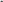 Дифференциация слов, относящихся к разным категориям.Предлог. Предлог как отдельное слово. Раздельное написание предлога со словами. Роль предлога в обозначении пространственного расположении предметов. Составление предложений с предлогами.Имена собственные (имена и фамилии людей, клички животных, названия городов, сел, улиц, площадей).Правописание. Правописание сочетаний, шипящих с гласными. Правописание парных звонких и глухих согласных на конце и в середине слова. Проверка написания безударных гласных путем изменения формы слова.Родственные слова. Подбор гнёзд родственных слов. Общая часть родственных слов. Проверяемые безударные гласные в корне слова, подбор проверочных слов. Слова с непроверяемыми орфограммами в корне.Предложение. Смысловая законченность предложения. Признаки предложения. Главные и второстепенные члены предложений. Оформление предложения в устной и письменной речи. Повествовательные, вопросительные и восклицательные предложения. Составление предложений с опорой на сюжетную картину, серию сюжетных картин, по вопросам, по теме, по опорным слова. Распространение предложений с опорой на предметную картинку или вопросы. Работа с деформированными предложениями. Работа с диалогами.Развитие речи. Составление подписей к картинкам. Выбор заголовка из нескольких предложенных. Различение текста и <<не текста». Работа с деформированным текстом. Коллективное составление коротких рассказов после предварительного разбора. Коллективное составление небольших по объему изложений и сочинений (3-4 предложения) по плану, опорным словам и иллюстрации. Раздел «Чтение и развитие речи»:Содержание чтения (круг чтения). Произведения устного народного творчества (пословица, скороговорка, загадка, потешка, закличка, песня, сказка, былина). Небольшие рассказы и стихотворения русских и зарубежных писателей о природе родного края, о жизни обучающихся и взрослых, о труде, о народных праздниках, о нравственных и этических нормах поведения. Статьи занимательного характера об интересном и необычном в окружающем мире, о культуре поведения, об искусстве, историческом прошлом.Примерная тематика произведений: произведения о Родине, родной природе, об отношении человека к природе, к животным, труду, друг другу, о жизни обучающихся, их дружбе и товариществе, произведения о добре и зле.Жанровое разнообразие: сказки, рассказы, стихотворения, басни, пословицы, поговорки, загадки, считалки, потешки.Навык чтения: осознанное, правильное плавное чтение с переходом на чтение целыми словами вслух и <<про Формирование умения самоконтроля и самооценки. Формирование навыков выразительного чтения (соблюдение пауз на знаках препинания, выбор соответствующего тона голоса, чтение по ролям и драматизация разобранных диалогов),Работа с текстом. Понимание слов и выражений, употребляемых в тексте. Различение простейших случаев многозначности и сравнений. Деление текста на части, составление простейшего плана и определение основной мысли произведения под руководством педагогического работника. Составление картинного плана. Пересказ текста или части текста по плану и опорным словам.Внеклассное чтение. Чтение детских книг русских и зарубежных писателей. Знание заглавия и автора произведения. Ориентировка в книге по оглавлению. Ответы на вопросы о прочитанном, пересказ. Отчет о прочитанной книге.   Раздел «Речевая практика»:Аудирование и понимание речи: выполнение простых и составных устных инструкций педагогического работника, словесный отчет о выполненных действиях. Прослушивание и выполнение инструкций, записанных на аудионосители. Чтение и выполнение словесных инструкций, предъявленных в письменном виде.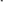 Соотнесение речи и изображения (выбор картинки, соответствующей слову, предложению).Повторение и воспроизведение по подобию, по памяти отдельных слогов, слов, предложений.Слушание небольших литературных произведений в изложении педагогического работника и с аудио носителей. Ответы на вопросы по прослушанному тексту, пересказ.Дикция и выразительность речи. Развитие артикуляционной моторики. Формирование правильного речевого дыхания. Практическое использование силы голоса, тона, темпа речи в речевых ситуациях. Использование мимики и жестов в общении.Общение и его значение в жизни. Речевое и неречевое общение. Правила речевого общения. Письменное общение (афиши, реклама, письма, открытки). Условные знаки в общении людей.Общение на расстоянии. Кино, телевидение, радио.Виртуальное общение. Общение в социальных сетях.Влияние речи на мысли, чувства, поступки людей.Организация речевого общенияБазовые формулы речевого общенияОбращение, привлечение внимания. «Ты» и «Вы», обращение по имени и отчеству, по фамилии, обращение к знакомым взрослым и ровесникам. Грубое обращение, нежелательное обращение (по фамилии). Ласковые обращения. Грубые и негрубые обращения. Бытовые (неофициальные) обращения к сверстникам, в семье. Именные, бытовые, ласковые обращения. Функциональные обращения (к продавцу, к сотруднику полиции). Специфика половозрастных обращений (дедушка, бабушка, девушка, мужчина). Вступление в речевой контакт с незнакомым человеком без обращения («Скажите, пожалуйста.. .»). Обращение в письме, в поздравительной открытке.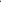 Знакомство, представление, приветствие. Формул: «Давай познакомимся», «Меня зовут . . .», «Меня зовут, а тебя?», «Это». «Познакомься пожалуйста, это Ответные реплики на приглашение познакомиться: «Очень приятно!», «Рад познакомиться!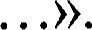 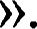 Приветствие и прощание. Употребление различных формул приветствия и прощания в зависимости от адресата (взрослый или сверстник). Формулы: «Здравствуй», «Здравствуйте», «До свидания». Развертывание формул с помощью обращения по имени и отчеству. Жесты приветствия и прощания. Этикетные правила приветствия: замедлить шаг или остановиться, посмотреть в глаза человеку.Формулы: «Доброе утро», «Добрый день», «Добрый вечер», «Спокойной ночи». Неофициальные разговорные формулы: «Привет», «Салют», «Счастливо», «Пока». Грубые (фамильярные) формулы: «Здорово», «Бывай», «Чао» (в зависимости от условий образовательной организации). Недопустимость дублирования этикетных формул, использованных невоспитанными взрослыми. Развертывание формул с помощью обращений.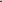 Формулы, сопровождающие ситуации приветствия и прощания: дела?», «Как живешь?», «До завтра», «Всего хорошего». Просьбы при прощании «Приходи(те)», «Заходи(те)», «Звони(те)». Приглашение, предложение. Приглашение домой. Правила поведения в гостях. Поздравление, пожелание. Формулы: «Поздравляю с . . («Поздравляю с праздником . . .» и их развертывание с помощью обращения по имени и отчеству.Пожелания близким и малознакомым людям, сверстникам и старшим. Различия пожеланий в связи с разными праздниками. Формулы: «Желаю тебе  «Желаю Вам «Я хочу пожелать ». Неречевые средства: улыбка, взгляд, доброжелательность тона.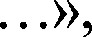 Поздравительные открытки.Формулы, сопровождающие вручение подарка: «Это Вам (тебе)», хочу подарить тебе . . .». Этикетные и эмоциональные реакции на поздравления и подарки.Одобрение, комплимент. Формулы: «Мне очень нравится твой..» хорошо ты.. красиво!».Телефонный разговор. Формулы обращения, привлечения внимания в телефонном разговоре. Значение сигналов телефонной связи (гудки, обращения автоответчика сотовой связи). Выражение просьбы позвать к телефону: «Позовите пожалуйста . .»,  «Попросите пожалуйста.. .», «Можно попросить (позвать)..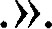 Распространение этих формул с помощью приветствия. Ответные реплики адресата: «Алло», «Да», «Я слушаю».Просьба, совет. Обращение с просьбой к учителю, соседу по парте на уроке или на перемене. Обращение с просьбой к незнакомому человеку. Обращение с просьбой к сверстнику, к близким людям.Развертывание просьбы с помощью мотивировки. Формулы: «Пожалуйста», «Можно мне, пожалуйста!», «Разрешите мне», «Можно мне», «Можно я …»Мотивировка отказа. Формулы: «Извините, но . . .».Благодарность. Формулы: «Спасибо», «Большое спасибо», «Пожалуйста». Благодарность за поздравления и подарки как ответная реакция на выполнение просьбы: «Спасибо имя». Мотивировка благодарности. Формулы: «Очень приятно», «Я очень рада» как мотивировка благодарности. Ответные реплики на поздравление, пожелание: «Спасибо за поздравление», «Я тоже поздравляю тебя (Вас)». «Спасибо, и тебя (Вас) поздравляю».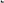 Замечание, извинение. Формулы: «Извините, пожалуйста» с обращением и без него. Правильная реакция на замечания. Мотивировка извинения: «Я нечаянно», «Я не хотел». Использование форм обращения при извинении. Извинение перед старшим, ровесником. Обращение и мотивировка при извинении.Сочувствие, утешение. Сочувствие заболевшему сверстнику, взрослому. Слова поддержки, утешения.Одобрение, комплимент. Одобрение как реакция на поздравления, подарки:«Молодец!», «Умница!», 	«красиво!».Примерные темы речевых ситуаций:«Я — дома» (общение с близкими людьми, прием гостей); «Я и мои товарищи» (игры и общение со сверстниками, общение в образовательной организации, в секции, в творческой студии);«Я за порогом дома» (покупка, поездка в транспорте, обращение за помощью, поведение в общественных местах (кино, кафе);«Я в мире природы» (общение с животными, поведение в парке, в лесу).Темы речевых ситуаций формулируются исходя из уровня развития коммуникативных и речевых умений обучающихся и социальной ситуации их жизни. Например, в рамках лексической темы «Я за порогом дома» для отработки этикетных форм знакомства на уроках могут быть организованы речевые ситуации «Давайте познакомимся!», «Знакомство во дворе», «Знакомство в гостях».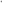 Алгоритм работы над темой речевой ситуации:Выявление и расширение представлений по теме речевой ситуации.Актуализация, уточнение и расширение словарного запаса о теме ситуации.Составление предложений по теме ситуации, в том числе ответы на вопросы и формулирование вопросов учителю, одноклассникам.Конструирование диалогов, участие в диалогах по теме ситуации.Выбор атрибутов к ролевой игре по теме речевой ситуации. Уточнение ролей, сюжета игры, его вариативности.Моделирование речевой ситуации.Составление устного текста (диалогического или несложного монологического) по теме ситуации.Планируемые предметные результаты освоения учебного предмета «Русский язык»:Минимальный уровень:различение гласных и согласных звуков и букв; ударных и безударных согласных звуков; оппозиционных согласных по звонкости-глухости, твердости мягкости; деление слов на слоги для переноса; списывание по слогам и целыми словами с рукописного и печатного текста с орфографическим проговариванием; запись под диктовку слов и коротких предложений (2-4 слова) с изученными орфограммами; обозначение мягкости и твердости согласных звуков на письме гласными буквами и буквой (после предварительной отработки); дифференциация и подбор слов, обозначающих предметы, действия, признаки; составление предложений, восстановление в них нарушенного порядка слов с ориентацией на серию сюжетных картинок; выделение из текста предложений на заданную тему; участие в обсуждении темы текста и выбора заголовка к нему.Достаточный уровень: различение звуков и букв; характеристика гласных и согласных звуков с опорой на образец и опорную схему; списывание рукописного и печатного текста целыми словами с орфографическим проговариванием;запись под диктовку текста, включающего слова с изученными орфограммами (30-35 слов); дифференциация и подбор слов различных категорий по вопросу и грамматическому значению (название предметов, действий и признаков предметов); составление и распространение предложений, установление связи между словами с помощью педагогического работника, постановка знаков препинания в конце предложения (точка, вопросительный и восклицательный знак); деление текста на предложения; выделение темы текста (о чём идет речь), выбор одного заголовка из нескольких, подходящего по смыслу; самостоятельная запись 3-4 предложений из составленного текста после его анализа.Рабочая программа по учебному предмету «Чтение» предметной области «Язык и речевая практика» (I-IV) включает пояснительную записку, содержание обучения, планируемые результаты освоения программы по предмету.Пояснительная записка.Чтение является важным учебным предметом в образовании обучающихся с умственной отсталостью. Его направленность на социализацию личности обучающегося, на коррекцию и развитие речемыслительных способностей, формирование эмоционального отношения к действительности и нравственных позиций поведения подчеркивает значимость обучения чтению обучающихся с данной категории.Задачами изучения учебного предмета «Чтение» являются: воспитание у обучающихся интереса к чтению; формирование техники чтения: правильного и выразительного чтения, обеспечение постепенного перехода от послогового чтения к чтению целым словом; формирование навыков сознательного чтения: читать доступный пониманию текст вслух, шепотом, а затем и про себя, осмысленно воспринимать содержание прочитанного, сопереживать героям произведения, давать оценку их поступкам во время коллективного анализа; развитие у них умения общаться на уроке чтения: отвечать на вопросы педагогического работника, спрашивать обучающихся о непонятных словах, делиться впечатлениями о прочитанном, дополнять пересказы текста, рисовать к тексту словесные картинки, коллективно обсуждать предполагаемый ответ.Содержание учебного предмета «Чтение»:  Содержание чтения (круг чтения): произведения устного народного творчества (пословица, скороговорка, загадка, потешка, закличка, песня, сказка, былина). Небольшие рассказы и стихотворения русских и зарубежных писателей о природе родного края, о жизни обучающихся и взрослых, о труде, о народных праздниках, о нравственных и этических нормах поведения. Статьи занимательного характера об интересном и необычном в окружающем мире, о культуре поведения, об искусстве, историческом прошлом.Примерная тематика произведений: произведения о Родине, родной природе, об отношении человека к природе, к животным, труду, друг другу; о жизни обучающихся, их дружбе и товариществе; произведении о добре и зле.Жанровое разнообразие: сказки, рассказы, стихотворения, басни, пословицы, поговорки, загадки, считалки, потешки.Навык чтения: осознанное, правильное плавное чтение с переходом на чтение целыми словами вслух и <<про себя». Формирование умения самоконтроля и самооценки. Формирование навыков выразительного чтения (соблюдение пауз на знаках препинания, выбор соответствующего тона голоса, чтение по ролям и драматизация разобранных диалогов).Работа с текстом. Понимание слов и выражений, употребляемых в тексте. Различение простейших случаев многозначности и сравнений. Деление текста на части, составление простейшего плана и определение основной мысли произведения под руководством педагогического работника. Составление картинного плана. Пересказ текста или части текста по плану и опорным словам.Внеклассное чтение. Чтение детских книг русских и зарубежных писателей. Знание заглавия и автора произведения. Ориентировка в книге по оглавлению. Ответы на вопросы о прочитанном, пересказ. Отчет о прочитанной книге.Планируемые предметные результаты освоения учебного предмета «Чтение»:Минимальный уровень:осознанное и правильное чтение текст вслух по слогам и целыми словами; пересказ содержания прочитанного текста по вопросам; участие в коллективной работе по оценке поступков героев и событий; выразительное чтение наизусть 5-7 коротких стихотворений.Достаточный уровень:чтение текста после предварительного анализа вслух целыми словами (сложные по семантике и структуре слова по слогам) с соблюдением пауз, с соответствующим тоном голоса и темпом речи; ответы на вопросы педагогического работника по прочитанному тексту; определение основной мысли текста после предварительного его анализа; чтение текста молча с выполнением заданий педагогического работника; определение главных действующих лиц произведения; элементарная оценка их поступков; чтение диалогов по ролям с использованием некоторых средств устной выразительности (после предварительного разбора); пересказ текста по частям с опорой на вопросы педагогического работника, картинный план или иллюстрацию; выразительное чтение наизусть 7-8 стихотворений.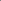 Рабочая программа по учебному предмету «Речевая практика» предметной области «Язык и речевая практика» (I-IV) включает пояснительную записку, содержание обучения, планируемые результаты освоения программы по предметам. Пояснительная записка.Предмет «Речевая практика» в начальной образовательной организации входит в структуру изучения предметной области «Язык и речевая практика».Целью учебного предмета «Речевая практика» является развитие речевой коммуникации обучающихся интеллектуальными нарушениями (умственной отсталостью) для осуществления общения с окружающими людьми. Задачи учебного предмета «Речевая практика»:способствовать совершенствованию речевого опыта обучающихся; корригировать и обогащать языковую базу устных высказываний обучающихся; формировать выразительную сторону речи; учить строить устные связные высказывания; воспитывать культуру речевого общения.Содержание учебного предмета «Речевая практика»Аудирование и понимание речи. Выполнение простых и составных устных инструкций педагогического работника, словесный отчет о выполненных действиях. Прослушивание и выполнение инструкций, записанных на аудионосители. Чтение и выполнение словесных инструкций, предъявленных в письменном виде.Соотнесение речи и изображения (выбор картинки, соответствующей слову, предложению).Повторение и воспроизведение по подобию, по памяти отдельных слогов, слов, предложений.Слушание небольших литературных произведений в изложении педагогического работника и с аудионосителей. Ответы на вопросы по прослушанному тексту, пересказ.Дикция и выразительность речи. Развитие артикуляционной моторики. Формирование правильного речевого дыхания. Практическое использование силы голоса, тона, темпа речи в речевых ситуациях. Использование мимики и жестов в общении.Общение и его значение в жизни. Речевое и неречевое общение. Правила речевого общения. Письменное общение (афиши, реклама, письма, открытки). Условные знаки в общении людей.Общение на расстоянии. Кино, телевидение, радио.Виртуальное общение. Общение в социальных сетях.Влияние речи на мысли, чувства, поступки людей.Организация речевого общения: Базовые формулы речевого общения: обращение, привлечение внимания. «Ты» и «Вы», обращение по имени и отчеству, по фамилии, обращение к знакомым взрослым и ровесникам. Грубое обращение, нежелательное обращение (по фамилии). Ласковые обращения. Грубые и негрубые обращения. Бытовые (неофициальные) обращения к сверстникам, в семье. Именные, бытовые, ласковые обращения. Функциональные обращения (к продавцу, к сотруднику полиции). Специфика половозрастных обращений (дедушка, бабушка, девушка, мужчина). Вступление в речевой контакт с незнакомым человеком без обращения («Скажите, пожалуйста…»). Обращение в письме, в поздравительной открытке. Знакомство, представление, приветствие. Формулы: «Давай познакомимся», «Меня зовут» «Меня зовут, а тебя?». Формулы: «Это...», «Познакомься пожалуйста, это…». Ответные реплики на приглашение познакомиться: «Очень приятно!», «Рад познакомиться!» Приветствие и прощание: употребление различных формул приветствия и прощания в зависимости от адресата (взрослый или сверстник). Формулы: «Здравствуй»», «Здравствуйте», «До свидания». Развертывание формул с помощью обращения по имени и отчеству. Жесты приветствия и прощания. Этикетные правила приветствия: замедлить шаг или остановиться, посмотреть в глаза человеку. Формулы: «Доброе утро», «Добрый день», «Добрый вечер», «Спокойной ночи». Неофициальные разговорные формулы: «Привет», «Салют», «Счастливо», «Пока». Грубые (фамильярные) формулы: «Здорово», «Бывай» «Чао» (в зависимости от условий образовательной организации). Недопустимость дублирования этикетных формул, использованных невоспитанными взрослыми. Развертывание формул с помощью обращений.Формулы, сопровождающие ситуации приветствия и прощания: «Как дела?» «Как живешь?», «До завтра», «Всего хорошего». Просьбы при прощании: «Приходи(те)», «Заходи(те)», «Звони(те)». Приглашение, предложение. Приглашение домой. Правила поведения в гостях. Поздравление, пожелание. Формулы: «Поздравляю с . . .», «Поздравляю с праздником . . .» и их развертывание с помощью обращения по имени и отчеству. Пожелания близким и малознакомым людям, сверстникам и старшим. Различия пожеланий в связи с разными праздниками. Формулы: «Желаю тебе  «Желаю Вам «Я хочу пожелать». Неречевые средства: улыбка, взгляд, доброжелательность тона. Поздравительные открытки. Формулы, сопровождающие вручение подарка: «Это Вам (тебе)», «Я хочу подарить тебе . . .». Этикетные и эмоциональные реакции на поздравления и подарки. Одобрение, комплимент. Формулы: «Мне очень нравится твой хорошо ты…», «Как красиво!». Телефонный разговор. Формулы обращения, привлечения внимания в телефонном разговоре. Значение сигналов телефонной связи (гудки, обращения автоответчика сотовой связи). Выражение просьбы позвать к телефону: «Позовите, пожалуйста «Попросите пожалуйста…», «Можно попросить (позвать)…». Распространение этих формул с помощью приветствия. Ответные реплики адресата: «Алло», «Да», «Я слушаю». Просьба, совет. Обращение с просьбой к учителю, соседу по парте на уроке или на перемене. Обращение с просьбой к незнакомому человеку. Обращение с просьбой к сверстнику, к близким людям.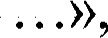 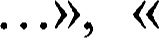 Развертывание просьбы с помощью мотивировки. Формулы: «Пожалуйста», «Можно пожалуйста!», «Разрешите…», «Можно мне  «Можно я…». Мотивировка отказа. Формула: «Извините, но…» Благодарность. Формулы: «Спасибо», «Большое спасибо», «Пожалуйста». Благодарность за поздравления и подарки как ответная реакция на выполнение просьбы: «Спасибо имя». Мотивировка благодарности. Формулы: «Очень приятно», «Я очень рада» как мотивировка благодарности. Ответные реплики на поздравление, пожелание: «Спасибо за поздравление», «Я тоже поздравляю тебя (Вас)», «Спасибо, и тебя (Вас) поздравляю».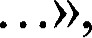 Замечание, извинение. Формулы: «Извините, пожалуйста» с обращением и без него. Правильная реакция на замечания. Мотивировка извинения: «Я нечаянно», «Я не хотел». Использование форм обращения при извинении. Извинение перед старшим, ровесником. Обращение и мотивировка при извинении. Сочувствие, утешение. Сочувствие заболевшему сверстнику, взрослому. Слова поддержки, утешения. Одобрение, комплимент: одобрение как реакция на поздравления, подарки: «Молодец!», «Умница!», «Как красиво!». Примерные темы речевых ситуаций: «Я — дома» (общение с близкими людьми, прием гостей); «Я и мои товарищи» (игры и общение со сверстниками, общение в образовательной организации, в секции, в творческой студии); «Я за порогом дома» (покупка, поездка в транспорте, обращение за помощью (в том числе в экстренной ситуации), поведение в общественных местах (кино, кафе);«Я в мире природы» (общение с животными, поведение в парке, в лесу).Темы речевых ситуаций формулируются исходя из уровня развития коммуникативных и речевых умений обучающихся и социальной ситуации их жизни. Например, в рамках лексической темы «Я за порогом дома» для отработки этикетных форм знакомства на уроках могут быть организованы речевые ситуации «Давайте познакомимся!», «Знакомство во дворе», «Знакомство в гостях».Алгоритм работы над темой речевой ситуации:Выявление и расширение представлений по теме речевой ситуации.Актуализация, уточнение и расширение словарного запаса о теме ситуации.Составление предложений по теме ситуации, в т.ч. ответы на вопросы и формулирование вопросов учителю, одноклассникам.Конструирование диалогов, участие в диалогах по теме ситуации.Выбор атрибутов к ролевой игре по теме речевой ситуации. Уточнение ролей, сюжета игры, его вариативности.Моделирование речевой ситуации.Составление устного текста (диалогического или несложного монологического) по теме ситуации.Планируемые предметные результаты освоения учебного предмета «Речевая практика»:Минимальный уровень:формулировка просьб и желаний с использованием этикетных слов и выражений; участие в ролевых играх в соответствии с речевыми возможностями; восприятие на слух сказок и рассказов; ответы на вопросы педагогического работника по их содержанию с опорой на иллюстративный материал; выразительное произнесение чистоговорок, коротких стихотворений с опорой на образец чтения педагогического работника; участие в беседах на темы, близкие личному опыту обучающегося;ответы на вопросы педагогического работника по содержанию прослушанных и (или) просмотренных радио- и телепередач.Достаточный уровень:понимание содержания небольших по объему сказок, рассказов и стихотворений, ответы на вопросы; понимание содержания детских радио- и телепередач, ответы на вопросы педагогического работника; выбор правильных средств интонации с опорой на образец речи педагогического работника и анализ речевой ситуации; активное участие в диалогах по темам речевых ситуаций; высказывание своих просьб и желаний; выполнение речевых действий (приветствия, прощания, извинения), используя соответствующие этикетные слова и выражения; участие в коллективном составлении рассказа или сказки по темам речевых ситуаций; составление рассказов с опорой на картинный или картинно-символический план.Рабочая программа по учебному предмету («Математика» (I-IV) предметной области «Математика» включает пояснительную записку, содержание обучения, планируемые результаты освоения программы.Пояснительная записка.Основной целью обучения математике является подготовка обучающихся этой категории к жизни в современном обществе и овладение доступными профессионально-трудовыми навыками.Исходя из основной цели, задачами обучения математике являются:формирование доступных умственно обучающимся с умственной отсталостью (интеллектуальными нарушениями) математических знаний и умений, необходимых для решения учебно-познавательных, учебно-практических, житейских и профессиональных задач и развитие способности их использования при решении соответствующих возрасту задач; коррекция и развитие познавательной деятельности и личностных качеств обучающихся с умственной отсталостью (интеллектуальными нарушениями) средствами математики с учетом их индивидуальных возможностей; формирование положительных качеств личности, в частности аккуратности, настойчивости, трудолюбия, самостоятельности, терпеливости, любознательности, умений планировать свою деятельность, доводить начатое дело до конца, осуществлять контроль и самоконтроль.Содержание учебного предмета «Математика»:Пропедевтика.Свойства предметов. Предметы, обладающие определенными свойствами: цвет, форма, размер (величина), назначение. Слова: каждый, все, кроме, остальные (оставшиеся), другие.Сравнение предметов.Сравнение двух предметов, серии предметов.Сравнение предметов, имеющих объем, площадь, по величине: большой, маленький, больше, меньше, равные, одинаковые по величине; равной, одинаковой, такой же величины.Сравнение предметов по размеру. Сравнение двух предметов: длинный, короткий (широкий, узкий, высокий, низкий, глубокий, мелкий, толстый, тонкий); длиннее, короче (шире, уже, выше, ниже, глубже, мельче, толще, тоньше); равные, одинаковые по длине (ширине, высоте, глубине, толщине); равной, одинаковой, такой же длины (ширины, высоты, глубины, толщины). Сравнение трех-четырех предметов по длине (ширине, высоте, глубине, толщине); длиннее, короче (шире, уже, выше, ниже, глубже, мельче, тоньше, толще); самый длинный, самый короткий (самый широкий, узкий, высокий, низкий, глубокий, мелкий, толстый, тонкий).Сравнение двух предметов по массе (весу): тяжелый, легкий, тяжелее, легче, равные, одинаковые по тяжести (весу), равной, одинаковой, такой же тяжести (равного, одинакового, такого же веса). Сравнение трех-четырех предметов по тяжести (весу): тяжелее, легче, самый тяжелый, самый легкий.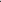 Сравнение предметных совокупностей по количеству предметов, их составляющих:Сравнение двух-трех предметных совокупностей. Слова: сколько, много, мало, больше, меньше, столько же, равное, одинаковое количество, немного, несколько, один, ни одного.Сравнение количества предметов одной совокупности до и после изменения количества предметов, ее составляющих.Сравнение небольших предметных совокупностей путем установления взаимно однозначного соответствия между ними или их частями: больше, меньше, одинаковое, равное количество, столько же, сколько, лишние, недостающие предметы.Сравнение объемов жидкостей, сыпучих веществСравнение объемов жидкостей, сыпучих веществ в одинаковых емкостях. Слова: больше, меньше, одинаково, равно, столько же.Сравнение объемов жидкостей, сыпучего вещества в одной емкости до и после изменения объема.Положение предметов в пространстве, на плоскостиПоложение предметов в пространстве, на плоскости относительно обучающегося, по отношению друг к другу: впереди, сзади, справа, слева, правее, левее, вверху, внизу, выше, ниже, далеко, близко, дальше, ближе, рядом, около, здесь, там, на, в, внутри, перед, за, над, под, напротив, между, в середине, в центре.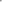 Ориентировка на листе бумаги: вверху, внизу, справа, слева, в середине (центре), верхний, нижний, правый, левый край листа, то же для сторон: верхняя, нижняя, правая, левая половина, верхний правый, левый, нижний правый, левый углы.Единицы измерения и их соотношенияЕдиница времени — сутки. Сутки: утро, день, вечер, ночь. Сегодня, завтра, вчера, на следующий день, рано, поздно, вовремя, давно, недавно, медленно, быстро.Сравнение по возрасту: молодой, старый, моложе, старше. Геометрический материал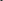 Круг, квадрат, прямоугольник, треугольник. Шар, куб, брус. Нумерация. Счет предметов. Чтение и запись чисел в пределах 100. Разряды. Представление чисел в виде суммы разрядных слагаемых. Сравнение и упорядочение чисел, знаки сравнения.Единицы измерения и их соотношения. Величины и единицы их измерения. Единица массы (килограмм), емкости (литр), времени (минута, час, сутки, неделя, месяц, год), стоимости (рубль, копейка), длины (миллиметр, сантиметр, дециметр, метр). Соотношения между единицами измерения однородных величин. Сравнение и упорядочение однородных величин.Арифметические действия. Сложение, вычитание, умножение и деление неотрицательных целых чисел. Названия компонентов арифметических действий, знаки действий. Таблица сложения. Таблица умножения и деления. Арифметические действия с числами 0 и 1. Взаимосвязь арифметических действий. Нахождение неизвестного компонента арифметического действия. Числовое выражение. Скобки. Порядок действий. Нахождение значения числового выражения. Использование свойств арифметических действий в вычислениях (переместительное свойство сложения и умножения). Алгоритмы письменного сложения, вычитания, умножения и деления. Способы проверки правильности вычислений.Арифметические задачи. Решение текстовых задач арифметическим способом. Простые арифметические задачи на нахождение суммы и разности (остатка). Простые арифметические задачи на увеличение (уменьшение) чисел на несколько единиц. Простые арифметические задачи на нахождение произведения, частного (деление на равные части, деление по содержанию); увеличение в несколько раз, уменьшение в несколько раз. Простые арифметические задачи на нахождение неизвестного слагаемого. Задачи, содержащие отношения <<больше на <<меньше на Задачи на расчет стоимости (цена, количество, общая стоимость товара). Составные арифметические задачи, решаемые в два действия.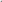 Геометрический материал. Пространственные отношения. Взаимное расположение предметов в пространстве и на плоскости (выше — ниже, слева справа, сверху — снизу, ближе — дальше, между).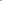 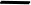 Геометрические фигуры. Распознавание и изображение геометрических фигур: точка, линия (кривая, прямая), отрезок, ломаная, угол, многоугольник, треугольник, прямоугольник, квадрат, окружность, круг. Замкнутые и незамкнутые кривые: окружность, дуга. Ломаные линии замкнутая, незамкнутая. Граница многоугольника замкнутая ломаная линия. Использование чертежных инструментов для выполнения построений.Измерение длины отрезка. Сложение и вычитание отрезков. Измерение отрезков ломаной и вычисление ее длины.Взаимное положение на плоскости геометрических фигур (пересечение, точки пересечения).Геометрические формы в окружающем мире. Распознавание и называние: куб, шар.Планируемые предметные результаты освоения учебного предмета «Математика»:Минимальный уровень:знание числового ряда 1-100 в прямом порядке; откладывание любых чисел в пределах 100, с использованием счетного материала; знание названий компонентов сложения, вычитания, умножения, деления; понимание смысла арифметических действий сложения и вычитания, умножения и деления (на равные части).знание таблицы умножения однозначных чисел до 5; понимание связи таблиц умножения и деления, пользование таблицами умножения на печатной основе для нахождения произведения и частного; знание порядка действий в примерах в два арифметических действия; знание и применение переместительного свойства сложения и умножения; выполнение устных и письменных действий сложения и вычитания чисел в пределах 100; знание единиц измерения (меры) стоимости, длины, массы, времени и их соотношения; различение чисел, полученных при счете и измерении, запись числа, полученного при измерении двумя мерами; пользование календарем для установления порядка месяцев в году, количества суток в месяцах;определение времени по часам (одним способом); решение, составление, иллюстрирование изученных простых арифметических задач; решение составных арифметических задач в два действия (с помощью педагогического работника); различение замкнутых, незамкнутых кривых, ломаных линий; вычисление длины ломаной; узнавание, называние, моделирование взаимного положения двух прямых, кривых линий, фигур; нахождение точки пересечения без вычерчивания; знание названий элементов четырехугольников; вычерчивание прямоугольника (квадрата) с помощью чертежного треугольника на нелинованной бумаге (с помощью педагогического работника); различение окружности и круга, вычерчивание окружности разных радиусов. Достаточный уровень:знание числового ряда 100 в прямом и обратном порядке; счет, присчитыванием, отсчитыванием по единице и равными числовыми группами в пределах 100; откладывание любых чисел в пределах 100 с использованием счетного материала; знание названия компонентов сложения, вычитания, умножения, деления; понимание смысла арифметических действий сложения и вычитания, умножения и деления (на равные части и по содержанию), различение двух видов деления на уровне практических действий, знание способов чтения и записи каждого вида деления; знание таблицы умножения всех однозначных чисел и числа 10, правила умножения чисел 1 и 0, на 1 и 0, деления 0 и деления на 1, на 10; понимание связи таблиц умножения и деления, пользование таблицами умножения на печатной основе для нахождения произведения и частного; знание порядка действий в примерах в два арифметических действия; знание и применение переместительного свойство сложения и умножения; выполнение устных и письменных действий сложения и вычитания чисел в пределах 100; знание единиц (мер) измерения стоимости, длины, массы, времени и их соотношения; различение чисел, полученных при счете и измерении, запись чисел, полученных при измерении двумя мерами (с полным набором знаков в мелких мерах);знание порядка месяцев в году, номеров месяцев от начала года, умение пользоваться календарем для установления порядка месяцев в году, знание количества суток в месяцах; определение времени по часам тремя способами с точностью до 1 мин; решение, составление, иллюстрирование всех изученных простых арифметических задач; краткая запись, моделирование содержания, решение составных арифметических задач в два действия; различение замкнутых, незамкнутых кривых, ломаных линий; вычисление длины ломаной; узнавание, называние, вычерчивание, моделирование взаимного положения двух прямых и кривых линий, многоугольников, окружностей; нахождение точки пересечения; знание названий элементов четырехугольников, вычерчивание прямоугольника (квадрата) с помощью чертежного треугольника на нелинованной бумаге; вычерчивание окружности разных радиусов, различение окружности и круга.Рабочая программа по учебному предмету «Мир природы и человека» (I-IV и дополнительный классы), входящий в предметную область «Естествознание», включает пояснительную записку, содержание обучения, планируемые результаты освоения программы.Пояснительная записка.Основная цель предмета заключается в формировании первоначальных знаний о живой и неживой природе; понимании простейших взаимосвязей, существующих между миром природы и человека.Курс «Мир природы и человека» является начальным звеном формирования естествоведческих знаний, пропедевтическим этапом формирования у обучающихся умений наблюдать, анализировать, взаимодействовать с окружающим миром.Содержание дисциплины предусматривает знакомство с объектами и явлениями окружающего мира и дает возможность постепенно раскрывать причинно-следственные связи между природными явлениями и жизнью человека.При отборе содержания курса «Мир природы и человека» учтены современные научные данные об особенностях познавательной деятельности, эмоционально волевой регуляции, поведения младших обучающихся с умственной отсталостью (интеллектуальными нарушениями).Программа реализует современный взгляд на обучение естествоведческим дисциплинам, который выдвигает на первый план обеспечение: полисенсорности восприятия объектов;практического взаимодействия обучающихся с умственной отсталостью (интеллектуальными нарушениями) с предметами познания, по возможности в натуральном виде и в естественных условиях или в виде макетов в специально созданных учебных ситуациях; накопления представлений об объектах и явлениях окружающего мира через взаимодействие с различными носителями информации: устным и печатным словом, иллюстрациями, практической деятельностью в процессе решения учебно-познавательных задач, в совместной деятельности друг с другом в процессе решения проблемных ситуаций; закрепления представлений, постоянное обращение к уже изученному, систематизации знаний и накоплению опыта взаимодействия с предметами познания в игровой, коммуникативной и учебной деятельности; постепенного усложнения содержания предмета: расширение характеристик предмета познания, преемственность изучаемых тем.Основное внимание при изучении курса «Мир природы и человека» уделено формированию представлений об окружающем мире: живой и неживой природе, человеке, месте человека в природе, взаимосвязях человека и общества с природой. Практическая направленность учебного предмета реализуется через развитие способности к использованию знаний о живой и неживой природе, об особенностях человека как биосоциального существа для осмысленной и самостоятельной организации безопасной жизни в конкретных условиях.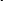 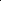 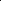 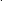 Структура курса представлена следующими разделами: «Сезонные изменения», «Неживая природа», «Живая природа (в том числе человек)», «Безопасное поведение».Повышение эффективности усвоения учебного содержания требует организации большого количества наблюдений, упражнений, практических работ, игр, экскурсий для ознакомления и накопления опыта первичного взаимодействия с изучаемыми объектами и явлениями.Содержание учебного предмета:Сезонные изменения. Временные изменения. День, вечер, ночь, утро. Сутки, время суток. Время суток и солнце (по результатам наблюдений). Время суток на циферблате часов. Дни недели, порядок следования, рабочие и выходные дни. Неделя и месяц.Времена года: осень, зима, весна, лето. Основные признаки каждого времени года (изменения в неживой природе, жизни растений, животных и человека) Месяцы осенние, зимние, весенние, летние. Порядок месяцев в сезоне, в году, начиная с января. Календарь.Осень — начальная осень, середина сезона, поздняя осень. Зима — начало, середина, конец зимы. Весна ранняя, середина весны, поздняя весна. Смена времен года. Значение солнечного тепла и света. Преемственность сезонных изменений. Взаимозависимость изменений в неживой и живой природе, жизни людей (в том числе и по результатам наблюдений).Сезонные изменения в неживой природе. Изменения, происходящие в природе в разное время года, с постепенным нарастанием подробности описания качественных изменений: температура воздуха (тепло холодно, жара, мороз, замеры температуры); осадки (снег — дождь, иней, град); ветер (холодный — теплый, направление и сила, на основе наблюдений); солнце (яркое — тусклое, большое -маленькое, греет, светит) облака (облака, тучи, гроза), состояние водоемов (ручьи, лужи, покрылись льдом, теплая - холодная вода), почвы (сухая - влажная -заморозки). Солнце и изменения в неживой и живой природе. Долгота дня зимой и летом.Растения и животные в разное время года.Жизнь растений и животных (звери, птицы, рыбы, насекомые) в разные сезоны года. Сбор листьев, плодов и семян. Ознакомление с названиями растений и животных. Раннецветущие, летние и осенние растения. Увядание и появление растений. Подкормка птиц. Весенний сбор веток для гнездования птиц.Сад, огород. Поле, лес в разное время года. Домашние и дикие животные в разное время года.Одежда людей, игры обучающихся, труд людей в разное время года.Одежда людей в разное время года. Одевание на прогулку. Учет времени года, погоды, предполагаемых занятий (игры, наблюдения, спортивные занятия).Игры обучающихся в разные сезоны года.Труд людей в сельской местности и городе в разное время года. Предупреждение простудных заболеваний, гриппа, травм в связи с сезонными особенностями (похолодание, гололед, жара).Неживая природа. Солнце, облака, луна, звезды. Воздух. Земля: песок, глина, камни. Почва. Вода. Узнавание и называние объектов неживой природы. Простейшие признаки объектов неживой природы по основным параметрам: внешний вид, наиболее существенные и заметные свойства (выделяемые при наблюдении ребенком), место в природе, значение. Элементарные сведения о Земле, как планете, и Солнце — звезде, вокруг которой в космосе двигается Земля. Живая природа: Растения.Растения культурные. Овощи. Фрукты. Ягоды. Арбуз, дыня, тыква. Зерновые культуры. Внешний вид, место произрастания, использование. Значение для жизни человека. Употребление в пищу.Растения комнатные. Название. Внешнее строение (корень, стебель, лист). Уход. Растения дикорастущие. Деревья. Кустарники. Травянистые растения. Корень, стебель, лист, цветок, плод и семена. Первичные представление о способах размножения. Развитие растение из семени на примере гороха или фасоли. Значение растений в природе. Охрана, использование человеком. Грибы. Шляпочные грибы: съедобные и не съедобные. Название. Место произрастания. Внешний вид. Значение в природе. Использование человеком.Животные.Животные домашние. Звери. Птицы. Названия. Внешнее строение: части тела. Условия обитания, чем кормятся сами животные, чем кормят их люди. Место в жизни человека (для чего содержат животное), забота и уход за животным. Скотный двор, птичник, ферма.Животные дикие. Звери. Птицы. Змеи. Лягушка. Рыбы. Насекомые. Названия. Внешнее строение: названия частей тела. Место обитания, питание, образ жизни. Роль в природе. Помощь птицам зимой (подкормка, изготовление кормушек) и весной в период гнездования (сбор веток для гнезд, соблюдение тишины и уединенности птиц на природе).Охрана природы: наблюдения за жизнью живой природы, уход за комнатными растениями, посадка и уход за растением, бережное отношение к дикорастущим растениям, правили сбора урожая грибов и лесных ягод, ознакомление с правилами ухода за домашними животными, подкормка птиц зимой, сбор веток в период гнездования, ознакомление с видами помощи диким животным.Человек. Мальчик и девочка. Возрастные группы («малыш», («школьник», («молодой человек», «взрослый», («пожилой»).Строение тела человека (голова, туловище, ноги и руки (конечности). Ориентировка в схеме тела на картинке и на себе. Голова, лицо: глаза, нос, рот, уши. Покровы тела: кожа, ногти, волосы.Гигиена кожи, ногтей, волос (мытье, расчесывание, обстригание). Зубы. Гигиена полости рта (чистка зубов, полоскание). Гигиена рук (мытье). Органы чувств человека (глаза, уши, нос, язык, кожа). Значение в жизни человека (ознакомление с жизнью вокруг, получение новых впечатлений). Гигиена органов чувств. Бережное отношение к себе, соблюдение правил охраны органов чувств, соблюдение режима работы и отдыха, Первичное ознакомление с внутренним строением тела человека (внутренние органы).Здоровый образ жизни: гигиена жилища (проветривание, регулярная уборка), гигиена питания (полноценное и регулярное питание: овощи, фрукты, ягоды, хлеб, молочные продукты, мясо, рыба). Режим сна, работы. Личная гигиена (умывание, прием ванной), прогулки и занятия спортом.Человек член общества: член семьи, обучающийся, друг. Личные вещи обучающегося: гигиенические принадлежности, игрушки, школьные канцелярские принадлежности, одежда, обувь. Вещи мальчиков и девочек. Профессии людей ближайшего окружения обучающегося.Магазины («овощи-фрукты», продуктовый, промтоварный (одежда, обувь, бытовая техника), книжный). Зоопарк или краеведческий музей. Почта. Больница. Поликлиника. Аптека. Назначение учреждения. Основные профессии людей, работающих в учреждении. Правила поведения в магазине.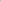 Транспорт: Назначение. Называние отдельных видов транспорта (машины легковые и грузовые, метро, маршрутные такси, трамваи, троллейбусы, автобусы). Городской пассажирский транспорт. Транспорт междугородний. Вокзалы и аэропорты. Правила поведения.Наша Родина — Россия: Наш город. Населенные пункты. Столица. Флаг, Герб, Гимн России. Президент России. Наша национальность. Некоторые другие национальности. Национальные костюмы. Россия многонациональная страна. Праздники нашей страны. Достижение нашей страны в науке и искусствах. Великие люди страны или края. Деньги нашей страны. Получение и расходование денег.Безопасное поведение. Предупреждение заболеваний и травм. Профилактика простуд: закаливание, одевание по погоде, проветривание помещений, предупреждение появления сквозняков. Профилактика вирусных заболеваний (гриппа) прием витаминов, гигиена полости носа и рта, предупреждение контактов с больными людьми. Поведение во время простудной (постельный режим, соблюдение назначений врача) и инфекционной болезни (изоляция больного, проветривание, отдельная посуда и стирка белья, прием лекарств по назначению врача, постельный режим). Вызов врача из поликлиники. Случаи обращения в больницу.Простейшие действия при получении травмы: обращение за помощью к учителю, элементарное описание ситуации, приведшей к травме и своего состояния (что и где болит). Поведение при оказании медицинской помощи.Безопасное поведение в природе.Правила поведения человека при контакте с домашним животным. Правила поведения человека с диким животным в зоопарке, в природе.Правила поведение в лесу, на воде, в грозу. Предупреждение отравления ядовитыми грибами, ягодами. Признаки. Вызов скорой помощи по телефону. Описание состояния больного.Правила поведения с незнакомыми людьми, в незнакомом месте.Правила поведения на улице. Движения по улице группой. Изучение правил дорожного движения (далее — ПДД): сигналы светофора, пешеходный переход, правила нахождения обучающегося на улице (сопровождение взрослым, движение по тротуару, переход улицы по пешеходному переходу). Правила безопасного поведения в общественном транспорте.Правила безопасного использования учебных принадлежностей, инструментов для практических работ и опытов, с инвентарем для уборки класса. Правила обращения с горячей водой (в кране, в чайнике), электричеством, газом (на кухне).Телефоны первой помощи. Звонок по телефону экстренных служб.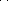 Планируемые предметные результаты освоения учебного предмета Мир природы и человека»:Минимальный уровень:представление о назначении объектов изучения; узнавание и называние изученных объектов на иллюстрациях, фотографиях; отнесение изученных объектов к определенным группам (видо-родовые понятия); называние сходных объектов, отнесенных к одной и той же изучаемой группе; представления об элементарных правилах безопасного поведения в природе и обществе; знание требований к режиму дня обучающегося и понимание необходимости его выполнения; знание основных правил личной гигиены и выполнение их в повседневной жизни; ухаживание за комнатными растениями; кормление зимующих птиц; составление повествовательного или описательного рассказа из 3-5 предложений об изученных объектах по предложенному плану; адекватное взаимодействие с изученными объектами окружающего мира в учебных ситуациях; адекватно поведение в классе, в образовательной организации, на улице в условиях реальной или смоделированной учителем ситуации.Достаточный уровень:представление о взаимосвязях между изученными объектами, их месте в окружающем мире; узнавание и называние изученных объектов в натуральном виде в естественных условиях; отнесение изученных объектов к определенным группам с учетом различных оснований для классификации; развернутая характеристика своего отношения к изученным объектам; знание отличительных существенных признаков групп объектов; знание правил гигиены органов чувств; знание некоторых правила безопасного поведения в природе и обществе с учетом возрастных особенностей; готовность к использованию полученных знаний при решении учебных, учебно-бытовых и учебно-трудовых задач.ответы на вопросы и постановка вопросов по содержанию изученного, проявление желания рассказать о предмете изучения или наблюдения, заинтересовавшем объекте; выполнение задания без текущего контроля педагогического работника (при наличии предваряющего и итогового контроля), оценка своей работы и обучающихся, проявление к ней ценностного отношения, понимание замечаний, адекватное восприятие похвалы; проявление активности в организации совместной деятельности и ситуативном общении с обучающимися, адекватное взаимодействие с объектами окружающего мира; соблюдение элементарных санитарно-гигиенических норм; выполнение доступных природоохранительных действий; готовность к использованию сформированных умений при решении учебных, учебно-бытовых и учебно-трудовых задач в объеме программы.Рабочая программа по учебному предмету «Музыка» (I-IV классы) предметной области «Искусство» включает пояснительную записку, содержание обучения, планируемые результаты освоения программы. 	Пояснительная записка.Обучение музыки предназначено для формирования у обучающихся с умственной отсталостью (интеллектуальными нарушениями) элементарных знаний, умений и навыков в области музыкального искусства, развития их музыкальных способностей, мотивации к музыкальной деятельности.Цель: приобщение к музыкальной культуре обучающихся с умственной отсталостью (интеллектуальными нарушениями) как к неотъемлемой части духовной культуры.Задачи учебного предмета «Музыка»:накопление первоначальных впечатлений от музыкального искусства и получение доступного опыта (овладение элементарными музыкальными знаниями, слушательскими и доступными исполнительскими умениями); приобщение к культурной среде, дающей обучающемуся впечатления от музыкального искусства, формирование стремления и привычки к слушанию музыки, посещению концертов, самостоятельной музыкальной деятельности; развитие способности получать удовольствие от музыкальных произведений, выделение собственных предпочтений в восприятии музыки, приобретение опыта самостоятельной музыкально деятельности; формирование простейших эстетических ориентиров и их использование в организации обыденной жизни и праздника;развитие восприятия, в том числе восприятия музыки, мыслительных процессов, певческого голоса, творческих способностей обучающихся.Музыкально-образовательный процесс основан на принципе индивидуализации и дифференциации процесса музыкального воспитания, взаимосвязи обучения и воспитания, оптимистической перспективы, комплексности обучения, доступности, систематичности и последовательности, наглядности.В содержание программы входит овладение обучающимися с умственной отсталостью (интеллектуальными нарушениями) в доступной для них форме и объеме следующими видами музыкальной деятельности: восприятие музыки, хоровое пение, элементы музыкальной грамоты, игра на музыкальных инструментах детского оркестра. Содержание программного материала уроков состоит из элементарного теоретического материала, доступных видов музыкальной деятельности, музыкальных произведений для слушания и исполнения, вокальных упражнений: Восприятие музыки:Репертуар для слушания: произведения отечественной музыкальной культуры; музыка народная и композиторская; детская, классическая, современная.Примерная тематика произведений: о природе, труде, профессиях, общественных явлениях, детстве, школьной жизни.Жанровое разнообразие: праздничная, маршевая, колыбельная песни.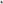 Слушание музыки:а) овладение умением спокойно слушать музыку, адекватно реагировать на художественные образы, воплощенные в музыкальных произведениях; развитие элементарных представлений о многообразии внутреннего содержания прослушиваемых произведений;б) развитие эмоциональной отзывчивости и эмоционального реагирования на произведения различных музыкальных жанров и разных по своему характеру;в) развитие умения передавать словами внутреннее содержание музыкального произведения;г) развитие умения определять разнообразные по форме и характеру музыкальные произведения (марш, танец, песня, весела, грустная, спокойная мелодия);д) развитие умения самостоятельно узнавать и называть песни по вступлению; развитие умения различать мелодию и сопровождение в песне и в инструментальном произведении;е) развитие умения различать части песни (запев, припев, проигрыш, окончание);ж) ознакомление с пением соло и хором; формирование представлений о различных музыкальных коллективах (ансамбль, оркестр);з) знакомство с музыкальными инструментами и их звучанием (фортепиано, барабан, скрипка).Хоровое пение:Песенный репертуар: произведения отечественной музыкальной культуры; музыка народная и композиторская; детская, классическая, современная. Используемый песенный материал должен быть доступным по смыслу, отражать знакомые образы, события и явления, иметь простой ритмический рисунок мелодии, короткие музыкальные фразы, соответствовать требованиям организации щадящего режима по отношению к детскому голосу.Примерная тематика произведений: о природе, труде, профессиях, общественных явлениях, детстве, школьной жизни.Жанровое разнообразие: игровые песни, песни-прибаутки, трудовые песни, колыбельные песни. Навык пения:обучение певческой установке: непринужденное, но подтянутое положение корпуса с расправленными спиной и плечами, прямое свободное положение головы, устойчивая опора на обе ноги, свободные руки; работа над певческим дыханием: развитие умения бесшумного глубокого, одновременного вдоха, соответствующего характеру и темпу песни; формирование умения брать дыхание перед началом музыкальной фразы; отработка навыков экономного выдоха, удерживания дыхания на более длинных фразах; развитие умения быстрой, спокойной смены дыхания при исполнении песен, не имеющих пауз между фразами; развитие умения распределять дыхание при исполнении напевных песен с различными динамическими оттенками (при усилении и ослаблении дыхания); пение коротких попевок на одном дыхании; формирование устойчивого навыка естественного, ненапряженного звучания; развитие умения правильно формировать гласные и отчетливо произносить согласные звуки, интонационно выделять гласные звуки в зависимости от смысла текста песни; развитие умения правильно формировать гласные при пении двух звуков на один слог; развитие умения отчетливого произнесения текста в темпе исполняемого произведения; развитие умения мягкого, напевного, легкого пения (работа над кантиленой способностью певческого голоса к напевному исполнению мелодии); активизация внимания к единой правильной интонации; развитие точного интонирования мотива выученных песен в составе группы и индивидуально; развитие умения четко выдерживать ритмический рисунок произведения без сопровождения педагогического работника и инструмента (акапелла); работа над чистотой интонирования и выравнивание звучания на всем диапазоне; развитие слухового внимания и чувства ритма в ходе специальных ритмических упражнений; развитие умения воспроизводить куплет хорошо знакомой песни путем беззвучной артикуляции в сопровождении инструмента; дифференцирование звуков по высоте и направлению движения мелодии (звуки высокие, средние, низкие; восходящее, нисходящее движение мелодии, на одной высоте); развитие умения показа рукой направления мелодии (сверху вниз или снизу вверх); развитие умения определять сильную долю на слух; развитие понимания содержания песни на основе характера ее мелодии (веселого, грустного, спокойного) и текста; выразительно-эмоциональное исполнение выученных песен с простейшими элементами динамических оттенков; формирование понимания дирижерских жестов (внимание, вдох, начало и окончание пения); развитие умения слышать вступление и правильно начинать пение вместе с педагогическим работником и без него, прислушиваться к пению других обучающихся; развитие пения в унисон; развитие устойчивости унисона; обучение пению выученных песен ритмично, выразительно с сохранением строя и ансамбля; развитие умения использовать разнообразные музыкальные средства (темп, динамические оттенки) для работы над выразительностью исполнения песен; пение спокойное, умеренное по темпу, ненапряженное и плавное в пределах mezzopiano (умеренно тихо) и mezzoforte (умеренно громко); укрепление и постепенное расширение певческого диапазона ми1 — ля 1, pel си1, до1 до2.; получение эстетического наслаждения от собственного пения.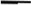 В содержание программного материала уроков по изучению элементов музыкальной грамоты входит:ознакомление с высотой звука (высокие, средние, низкие); ознакомление с динамическими особенностями музыки (громкая — forte, тихая — piano); развитие умения различать звук по длительности (долгие, короткие):элементарные сведения о нотной записи (нотный стан, скрипичный ключ, добавочная линейка, графическое изображение нот, порядок нот в гамме до мажор).Игра на музыкальных инструментах детского оркестра:Репертуар для исполнения: фольклорные произведения, произведения композиторов-классиков и современных авторов. Жанровое разнообразие: марш, полька, вальс Содержание:обучение игре на ударно-шумовых инструментах (маракасы, бубен, треугольник; металлофон; ложки);обучение игре на балалайке или других доступных народных инструментах; обучение игре на фортепиано.Планируемые предметные результаты изучения учебного предмета«Музыка»Минимальный уровень:определение характера и содержания знакомых музыкальных произведений, предусмотренных Программой; представления о некоторых музыкальных инструментах и их звучании (труба, баян, гитара); пение с инструментальным сопровождением и без него (с помощью педагогического работника); выразительное, слаженное и достаточно эмоциональное исполнение выученных песен с простейшими элементами динамических оттенков; правильное формирование при пении гласных звуков и отчетливое произнесение согласных звуков в конце и в середине слов; правильная передача мелодии в диапазоне ре 1-си1 ; различение вступления, запева, припева, проигрыша, окончания песни; различение песни, танца, марша; передача ритмического рисунка попевок (хлопками, на металлофоне, голосом); определение разнообразных по содержанию и характеру музыкальных произведений (веселые, грустные и спокойные); владение элементарными представлениями о нотной грамоте.Достаточный уровень:самостоятельное исполнение разученных детских песен; знание динамических оттенков (форте-громко, пиано-тихо); представления о народных музыкальных инструментах и их звучании (домра, мандолина, баян, гусли, свирель, гармонь, трещотка); представления об особенностях мелодического голосоведения (плавно, отрывисто, скачкообразно); пение хором с выполнением требований художественного исполнения; ясное и четкое произнесение слов в песнях подвижного характера; исполнение выученных песен без музыкального сопровождения, самостоятельно; различение разнообразных по характеру и звучанию песен, маршей, танцев; владение элементами музыкальной грамоты, как средства осознания музыкальной речи.Рабочая программа по учебному предмету «Рисование (изобразительное искусство)» (I-IV, и V класс), входящий в предметную область («Искусство», включает пояснительную записку, содержание обучения, планируемые результаты освоения программы.Пояснительная записка.Основной целью обучения предмета заключается во всестороннем развитии личности обучающегося с умственной отсталостью (интеллектуальными нарушениями) в процессе приобщения его к художественной культуре и обучения умению видеть прекрасное в жизни и искусстве; формировании элементарных знаний об изобразительном искусстве, общих и специальных умений и навыков изобразительной деятельности (в рисовании, лепке, аппликации), развитии зрительного восприятия формы, величины, конструкции, цвета предмета, его положения в пространстве, а таюке адекватного отображения его в рисунке, аппликации, лепке; развитие умения пользоваться полученными практическими навыками в повседневной жизни.Основные задачи изучения предмета:воспитание интереса к изобразительному искусству; раскрытие значения изобразительного искусства в жизни человека; воспитание в детях эстетического чувства и понимания красоты окружающего мира, художественного вкуса; формирование элементарных знаний о видах и жанрах изобразительного искусства искусствах; расширение художественно-эстетического кругозора; развитие эмоционального восприятия произведений искусства, умения анализировать их содержание и формулировать своего мнения о них; формирование знаний элементарных основ реалистического рисунка; обучение изобразительным техникам и приёмам с использованием различных материалов, инструментов и приспособлений, в том числе экспериментирование и работа в нетрадиционных техниках; обучение разным видам изобразительной деятельности (рисованию, аппликации, лепке); обучение правилам и законам композиции, цветоведения, построения орнамента, применяемых в разных видах изобразительной деятельности; формирование умения создавать простейшие художественные образы с натуры и по образцу, по памяти, представлению и воображению; развитие умения выполнять тематические и декоративные композиции; воспитание у обучающихся умения согласованно и продуктивно работать в группах, выполняя определенный этап работы для получения результата общей изобразительной деятельности («коллективное рисование», («коллективная аппликация»).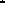 Коррекция недостатков психического и физического развития обучающихся на уроках изобразительного искусства заключается в следующем:коррекции познавательной деятельности обучающихся путем систематического и целенаправленного воспитания и совершенствования у них правильного восприятия формы, строения, величины, цвета предметов, их положения в пространстве, умения находить в изображаемом объекте существенные признаки, устанавливать сходство и различие между предметами; развитии аналитических способностей, умений сравнивать, обобщать; формирование умения ориентироваться в задании, планировать художественные работы, последовательно выполнять рисунок, аппликацию, предмета; контролировать свои действия; коррекции ручной моторики; улучшения зрительно-двигательной координации путем использования вариативных и многократно повторяющихся действий с применением разнообразных технических приемов рисования, лепки и выполнения аппликации.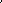 развитии зрительной памяти, внимания, наблюдательности, образного мышления, представления и воображения.Содержание программы отражено в пяти разделах: «(Подготовительный период обучения», «Обучение композиционной деятельности», «Развитие умений воспринимать и изображать форму предметов, пропорции, конструкцию», «Развитие восприятия цвета предметов и формирование умения передавать его в живописи», «Обучение восприятию произведений искусства». Программой предусматриваются следующие виды работы:рисование с натуры и по образцу (готовому изображению); рисование по памяти, представлению и воображению; рисование на свободную и заданную тему, декоративное рисование.Лепка объемного и плоскостного изображения (барельеф на картоне) с натуры или по образцу, по памяти, воображению, лепка на тему, лепка декоративной композиции; выполнение плоскостной и полуобъемной аппликаций (без фиксации деталей на изобразительной поверхности («подвижная аппликация») и с фиксацией деталей на изобразительной плоскости с помощью пластилина и клея) с натуры, по образцу, представлению, воображению, выполнение предметной, сюжетной и декоративной аппликации; проведение беседы о содержании рассматриваемых репродукций с картины художников, книжной иллюстрации, картинки, произведения народного и декоративно-прикладного искусства.Подготовительный период обучения.Введение. Человек и изобразительное искусство; урок изобразительного искусства; правила поведения и работы на уроках изобразительного искусства; правила организации рабочего места; материалы и инструменты, используемые в процессе изобразительной деятельности; правила их хранения.Формирование организационных умений: правильно сидеть, правильно держать и пользоваться инструментами (карандашами, кистью, красками), правильно располагать изобразительную поверхность на столе.Сенсорное воспитание: различение формы предметов при помощи зрения, осязания и обводящих движений руки; узнавание и показ основных геометрических фигур и тел (круг, квадрат, прямоугольник, шар, куб); узнавание, называние и отражение в аппликации и рисунке цветов спектра; ориентировка на плоскости листа бумаги.Развитие моторики рук: формирование правильного удержания карандаша и кисточки; формирование умения владеть карандашом; формирование навыка произвольной регуляции нажима; произвольного темпа движения (его замедление и ускорение), прекращения движения в нужной точке; направления движения.Обучение приемам работы в изобразительной деятельности (лепке, выполнении аппликации, рисовании): Приемы лепки: отщипывание кусков от целого куска пластилина и разминание; размазывание по картону; скатывание, раскатывание, сплющивание; примазывание частей при составлении целого объемного изображения.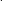 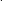 Приемы работы с «подвижной аппликацией» для развития целостного восприятия объекта при подготовке обучающихся к рисованию:складывание целого изображения из его деталей без фиксации на плоскости листа; совмещение аппликационного изображения объекта с контурным рисунком геометрической фигуры без фиксации на плоскости листа; расположение деталей предметных изображений или силуэтов на листе бумаги в соответствующих пространственных положениях; составление по образцу композиции из нескольких объектов без фиксации на плоскости листа.Приемы выполнения аппликации из бумаги: приемы работы ножницами; раскладывание деталей аппликации на плоскости листа относительно друг друга в соответствии с пространственными отношениями: внизу, наверху, над, под, справа от, слева от, посередине;приемы соединения деталей аппликации с изобразительной поверхностью с помощью пластилина; приемы наклеивания деталей аппликации на изобразительную поверхность с помощью клея.Приемы рисования твердыми материалами (карандашом, фломастером, ручкой):рисование с использованием точки (рисование точкой; рисование по заранее расставленным точкам предметов несложной формы по образцу); рисование разнохарактерных линий (упражнения в рисовании по клеткам прямых вертикальных, горизонтальных, наклонных, зигзагообразных линий; рисование дугообразных, спиралеобразных линии, линий замкнутого контура (круг, овал). Рисование по клеткам предметов несложной формы с использованием этих линии (по образцу); рисование без отрыва руки с постоянной силой нажима и изменением силы нажима на карандаш. Упражнения в рисовании линий. Рисование предметов несложных форм (по образцу); штрихование внутри контурного изображения; правила штрихования; приемы штрихования (беспорядочная штриховка и упорядоченная штриховка в виде сеточки); рисование карандашом линий и предметов несложной формы двумя руками.Приемы работы красками:приемы рисования руками: точечное рисование пальцами, линейное рисование пальцами; рисование ладонью, кулаком, ребром ладони; приемы трафаретной печати: печать тампоном, карандашной резинкой, смятой бумагой, трубочкой; приемы кистевого письма: примакивание кистью, наращивание массы; рисование сухой кистью; рисование по мокрому листу. Обучение действиям с шаблонами и трафаретами: правила обведения шаблонов; обведение шаблонов геометрических фигур, реальных предметов несложных форм, букв, цифр.Обучение композиционной деятельности:Понятие («композиция». Элементарные приемы композиции на плоскости и в пространстве. Понятия: горизонталь, вертикаль, диагональ в построении композиции. Определение связи изображения и изобразительной поверхности. Композиционной центр (зрительный центр композиции). Соотношение изображаемого предмета с параметрами листа (расположение листа вертикально или горизонтально).Установление на изобразительной поверхности пространственных отношений (при использовании способов передачи глубины пространства). Понятия: линия горизонта, ближе — больше, дальше — меньше, загораживания.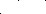 Установление смысловых связей между изображаемыми предметами.Главное и второстепенное в композиции.Применение выразительных средств композиции: величинный контраст (низкое и высокое, большое и маленькое, тонкое и толстое), светлотный контраст (темное и светлое). Достижение равновесия композиции с помощью симметрии.Применение приемов и правил композиции в рисовании с натуры, тематическом и декоративном рисовании.Развитие умений воспринимать и изображать форму предметов, пропорции, конструкцию. Формирование понятий: «предмет», «форма»,  «фигура», («силуэт», «деталь», «часть», «элемент», «объем», «пропорции», «конструкция», «узор», «орнамент», «скульптура», «барельеф», «симметрия», «аппликация»).Разнообразие форм предметного мира. Сходство и контраст форм. Геометрические фигуры. Природные формы. Трансформация форм. Передача разнообразных предметов на плоскости и в пространстве.Обследование предметов, выделение их признаков и свойств, необходимых для передачи в рисунке, аппликации, лепке предмета.Соотнесение формы предметов с геометрическими фигурами (метод обобщения).Передача пропорций предметов. Строение тела человека, животных.Передача движения различных одушевленных и неодушевленных предметов.Приемы и способы передачи формы предметов: лепка предметов из отдельных деталей и целого куска пластилина; составление целого изображения из деталей, вырезанных из бумаги; вырезание или обрывание силуэта предмета из бумаги по контурной линии; рисование по опорным точкам, дорисовывание, обведение шаблонов, рисование по клеткам, самостоятельное рисование формы объекта.Сходство и различия орнамента и узора. Виды орнаментов по форме: в полосе, замкнутый, сетчатый, по содержанию: геометрический, растительный, зооморфный, геральдический. Принципы построения орнамента в полосе, квадрате, круге, треугольнике (повторение одного элемента на протяжении всего орнамента; чередование элементов по форме, цвету; расположение элементов по краю, углам, в центре).Практическое применение приемов и способов передачи графических образов в лепке, аппликации, рисунке.Развитие восприятия цвета предметов и формирование умения передавать его в рисунке с помощью красок:Понятия: «цвет», («спектр», («краски», («акварель», «гуашь» «живопись».Цвета солнечного спектра (основные, составные, дополнительные). Теплые и холодные цвета. Смешение цветов. Практическое овладение основами цветоведения.Различение и обозначением словом, некоторых ясно различимых оттенков цветов.Работа кистью и красками, получение новых цветов и оттенков путем смешения на палитре основных цветов, отражение светлотности цвета (светло-зеленый, темно-зеленый).Эмоциональное восприятие цвета. Передача с помощью цвета характера персонажа, его эмоционального состояния (радость, грусть). Роль белых и черных красок в эмоциональном звучании и выразительность образа. Подбор цветовых сочетаний при создании сказочных образов: добрые, злые образы.Приемы работы акварельными красками: кистевое письмо — примакивание кистью; рисование сухой кистью; рисование по мокрому листу (Алла прима), послойная живопись (лессировка).Практическое применение цвета для передачи графических образов в рисовании с натуры или по образцу, тематическом и декоративном рисовании, аппликации. Обучение восприятию произведений искусства:Примерные темы бесед:(«Изобразительное искусство в повседневной жизни человека. Работа художников, скульпторов, мастеров народных промыслов, дизайнеров».«Виды изобразительного искусства». Рисунок, живопись, скульптура, декоративно-прикладное искусства, архитектура, дизайн.«Как и о чем создаются картины» Пейзаж, портрет, натюрморт, сюжетная картина. Какие материалы использует художник (краски, карандаши). Красота и разнообразие природы, человека, зданий, предметов, выраженные средствами живописи и графики. Художники создали произведения живописи и графики: И. Билибин, В. Васнецов, Ю. Васнецов, В. Конашевич, А. Куинджи, А Саврасов, И. Остроухова, А. Пластов, В. Поленов, И Левитан, К. Юон, М. Сарьян, П. Сезан, И. Шишкин.и о чем создаются скульптуры>>. Скульптурные изображения (статуя, бюст, статуэтка, группа из нескольких фигур). Какие материалы использует скульптор (мрамор, гранит, глина, пластилин). Объем — основа языка скульптуры. Красота человека, животных, выраженная средствами скульптуры. Скульпторы создали произведения скульптуры: В. Ватагин, А. Опекушин, В. Мухина.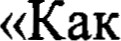 «Как и для чего создаются произведения декоративно-прикладного искусства». Истоки этого искусства и его роль в жизни человека (украшение жилища, предметов быта, орудий труда, костюмы). Какие материалы используют художники-декораторы. Разнообразие форм в природе как основа декоративных форм в прикладном искусстве (цветы, раскраска бабочек, переплетение ветвей деревьев, морозные узоры на стеклах). Сказочные образы в народной культуре и декоративно-прикладном искусстве. Ознакомление с произведениями народных художественных промыслов в России с учетом местных условий. Произведения мастеров расписных промыслов (хохломская, городецкая, гжельская, жостовская роспись).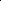 Планируемые предметные результаты изучения учебного предмета «Рисование (изобразительное искусство)»:Минимальный уровень:знание	названий	художественных	материалов,	инструментов и приспособлений; их свойств, назначения, правил хранения, обращения и санитарно-гигиенических требований при работе с ними; знание элементарных правил композиции, цветоведения, передачи формы предмета; знание некоторых выразительных средств изобразительного искусства:(«изобразительная поверхность», «точка», «линия», «штриховка», «пятно», «цвет» пользование материалами для рисования, аппликации, лепки; знание названий предметов, подлежащих рисованию, лепке и аппликации; знание названий некоторых народных и национальных промыслов, изготавливающих игрушки: «Дымково», «Гжель», «Городец», «Каргополь»; организация рабочего места в зависимости от характера выполняемой работы; следование при выполнении работы инструкциям педагогического работника; рациональная организация своей изобразительной деятельности; планирование работы; осуществление текущего и заключительного контроля выполняемых практических действий и корректировка хода практической работы; владение некоторыми приемами лепки (раскатывание, сплющивание, отщипывание) и аппликации (вырезание и наклеивание); рисование по образцу, с натуры, по памяти, представлению, воображению предметов несложной формы и конструкции; передача в рисунке содержания несложных произведений в соответствии с темой; применение приемов работы карандашом, гуашью, акварельными красками с целью передачи фактуры предмета; ориентировка в пространстве листа; размещение изображения одного или группы предметов в соответствии с параметрами изобразительной поверхности; адекватная передача цвета изображаемого объекта, определение насыщенности цвета, получение смешанных цветов и некоторых оттенков цвета; узнавание и различение в книжных иллюстрациях и репродукциях изображенных предметов и действий.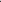 Достаточный уровень:знание названий жанров изобразительного искусства (портрет, натюрморт, пейзаж); знание названий некоторых народных и национальных промыслов «Дымково», «Гжель», «Городец», «Каргополь»; знание основных особенностей некоторых материалов, используемых в рисовании, лепке и аппликации; знание выразительных средств изобразительного искусства: «изобразительная поверхность», «точка», «линия», «штриховка», «контур», «пятно», «цвет», объем; знание правил цветоведения, светотени, перспективы; построения орнамента, стилизации формы предмета; знание видов аппликации (предметная, сюжетная, декоративная); знание способов лепки (конструктивный, пластический, комбинированный); нахождение необходимой для выполнения работы информации в материалах учебника, рабочей тетради; следование при выполнении работы инструкциям педагогического работника или инструкциям, представленным в других информационных источниках; оценка	результатов	собственной	изобразительной	деятельности и обучающихся (красиво, некрасиво, аккуратно, похоже на образец); использование разнообразных технологических способов выполнения аппликации; применение разных способов лепки; рисование с натуры и по памяти после предварительных наблюдений, передача всех признаков и свойств изображаемого объекта; рисование по воображению; различение и передача в рисунке эмоционального состояния и своего отношения к природе, человеку, семье и обществу; различение произведений живописи, графики, скульптуры, архитектуры и декоративно-прикладного искусства; различение жанров изобразительного искусства: пейзаж, портрет, натюрморт, сюжетное изображение.Рабочая программа по учебному предмету «Адаптивная физическая культура» (I-IV классы) предметной области «Физическая культура» включает пояснительную записку, содержание обучения, планируемые результаты освоения программы.Пояснительная записка.Основная цель изучения данного предмета заключается во всестороннем развитии личности обучающихся с умственной отсталостью (интеллектуальными нарушениями) в процессе приобщения их к физической культуре, коррекции недостатков психофизического развития, расширении индивидуальных двигательных возможностей, социальной адаптации.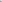 Основные задачи изучения предмета:Разнородность состава обучающихся начального звена по психическим, двигательным и физическим данным выдвигает ряд конкретных задач физического воспитания:коррекция нарушений физического развития; формирование двигательных умений и навыков; развитие двигательных способностей в процессе обучения; укрепление здоровья и закаливание организма, формирование правильной осанки; раскрытие возможных избирательных способностей и интересов обучающегося для освоения доступных видов спортивно-физкультурной деятельности; формирование и воспитание гигиенических навыков при выполнении физических упражнений; формирование установки на сохранение и укрепление здоровья, навыков здорового и безопасного образа жизни; поддержание устойчивой физической работоспособности на достигнутом уровне; формирование познавательных интересов, сообщение доступных теоретических сведений по физической культуре; воспитание устойчивого интереса к занятиям физическими упражнениями; воспитание нравственных, морально-волевых качеств (настойчивости, смелости), навыков культурного поведения.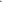 Коррекция недостатков психического и физического развития с учетом возрастных особенностей обучающихся, предусматривает: обогащение чувственного опыта; коррекцию и развитие сенсомоторной сферы; формирование навыков общения, предметно-практической и познавательной деятельности.Программой предусмотрены следующие виды работы:беседы о содержании и значении физических упражнений для повышения качества здоровья и коррекции нарушенных функций; выполнение физических упражнений на основе показа педагогического работника;выполнение физических упражнений без зрительного сопровождения, под словесную инструкцию педагогического работника; самостоятельное выполнение упражнений; занятия в тренирующем режиме; развитие двигательных качеств на программном материале гимнастики, легкой атлетики, формирование двигательных умений и навыков в процессе подвижных игр.Содержание программы отражено в пяти разделах: «Знания о физической культуре», «Гимнастика», «Легкая атлетика», «Лыжная и конькобежная подготовка», «Игры». Каждый из перечисленных разделов включает некоторые теоретические сведения и материал для практической подготовки обучающихся:Знания о физической культуре:Чистота одежды и обуви. Правила утренней гигиены и их значение для человека. Правила поведения на уроках физической культуры (техника безопасности). Чистота зала, снарядов. Значение физических упражнений для здоровья человека. Формирование понятий: опрятность, аккуратность. Физическая нагрузка и отдых. Физическое развитие. Осанка. Физические качества. Понятия о предварительной и исполнительной командах. Предупреждение травм во время занятий. Значение и основные правила закаливания. Понятия: физическая культура, физическое воспитание.Гимнастика:Теоретические сведения. Одежда и обувь гимнаста. Элементарные сведения о гимнастических снарядах и предметах. Правила поведения на уроках гимнастики. Понятия: колонна, шеренга, круг. Элементарные сведения о правильной осанке, равновесии. Элементарные сведения о скорости, ритме, темпе, степени мышечных усилий. Развитие двигательных способностей и физических качеств с помощью средств гимнастики.Практический материал. Построения и перестроения.Упражнения без предметов (корригирующие и общеразвивающие упражнения): основные положения и движения рук, ног, головы, туловища; упражнения для расслабления мышц; мышц шеи; укрепления мышц спины и живота; развития мышц рук и плечевого пояса; мышц ног; на дыхание; для развития мышц кистей рук и пальцев; формирования правильной осанки; укрепления мышц туловища.Упражнения с предметами: с гимнастическими палками; флажками; малыми обручами; малыми мячами; большим мячом; набивными мячами (вес 2 кг); упражнения на равновесие; лазанье и перелезание; упражнения для развития пространственно-временной дифференцировки и точности движений; переноска грузов и передача предметов; прыжки.Легкая атлетика:Теоретические сведения. Элементарные понятия о ходьбе, беге, прыжках и метаниях. Правила поведения на уроках легкой атлетики. Понятие о начале ходьбы и бега; ознакомление обучающихся с правилами дыхания во время ходьбы и бега. Ознакомление обучающихся с правильным положением тела во время выполнения ходьбы, бега, прыжков, метаний. Значение правильной осанки при ходьбе. Развитие двигательных способностей и физических качеств средствами легкой атлетики.Практический материал:Ходьба. Ходьба парами по кругу, взявшись за руки. Обычная ходьба в умеренном темпе в колонне по одному в обход зала за учителем. Ходьба по прямой линии, ходьба на носках, на пятках, на внутреннем и внешнем своде стопы. Ходьба с сохранением правильной осанки. Ходьба в чередовании с бегом. Ходьба с изменением скорости. Ходьба с различным положением рук: на пояс, к плечам, перед грудью, за голову. Ходьба с изменением направлений по ориентирам и командам педагогического работника. Ходьба с перешагиванием через большие мячи с высоким подниманием бедра. Ходьба в медленном, среднем и быстром темпе. Ходьба с выполнением упражнений для рук в чередовании с другими движениями; со сменой положений рук: вперед, вверх, с хлопками. Ходьба шеренгой с открытыми и с закрытыми глазами.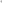 Бег. Перебежки группами и по одному 15-20 м. Медленный бег с сохранением правильной осанки, бег в колонне за учителем в заданном направлении. Чередование бега и ходьбы на расстоянии. Бег на носках. Бег на месте с высоким подниманием бедра. Бег с высоким подниманием бедра и захлестыванием голени назад. Бег с преодолением простейших препятствий (канавки, подлезание под сетку, оббегание стойки). Быстрый бег на скорость. Медленный бег. Чередование бега и ходьбы. Высокий старт. Бег прямолинейный с параллельной постановкой стоп. Повторный бег на скорость. Низкий старт. Специальные беговые упражнения: бег с подниманием бедра, с захлестыванием голени назад, семенящий бег. Челночный бег.Прыжки. Прыжки на двух ногах на месте и с продвижением вперед, назад, вправо, влево. Перепрыгивание через начерченную линию, шнур, набивной мяч. Прыжки с ноги на ногу на отрезках до. Подпрыгивание вверх на месте с захватом или касанием висящего предмета (мяча). Прыжки в длину с места. Прыжки на одной ноге на месте, с продвижением вперед, в стороны. Прыжки с высоты с мягким приземлением. Прыжки в длину и высоту с шага. Прыжки с небольшого разбега в длину. Прыжки с прямого разбега в длину. Прыжки в длину с разбега без учета места отталкивания. Прыжки в высоту с прямого разбега способом «согнув ноги». Прыжки в высоту способом «перешагивание».Метание. Правильный захват различных предметов для выполнения метания одной и двумя руками. Прием и передача мяча, флажков, палок в шеренге, по кругу, в колонне. Произвольное метание малых и больших мячей в игре. Броски и ловля волейбольных мячей. Метание колец на шесты. Метание с места малого мяча в стенку правой и левой рукой. Метание большого мяча двумя руками из-за головы и снизу с места в стену. Броски набивного мяча (l кг) сидя двумя руками из-за головы. Метание теннисного мяча с места одной рукой в стену и на дальность. Метание мяча с места в цель. Метание мячей с места в цель левой и правой руками. Метание теннисного мяча на дальность отскока от баскетбольного щита. Метание теннисного мяча на дальность с места. Броски набивного мяча (вес до 1 кг) различными способами двумя руками.  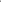 Лыжная и конькобежная подготовка:Лыжная подготовка.Теоретические сведения. Элементарные понятия о ходьбе и передвижении на лыжах. Одежда и обувь лыжника. Подготовка к занятиям на лыжах. Правила поведения на уроках лыжной подготовки. Лыжный инвентарь; выбор лыж и палок. Одежда и обувь лыжника. Правила поведения на уроках лыжной подготовки. Правильное техническое выполнение попеременного двухшажного хода. Виды подъемов и спусков. Предупреждение травм и обморожений.Практический материал. Выполнение строевых команд. Передвижение на лыжах. Спуски, повороты, торможение.Конькобежная подготовка:Теоретические сведения. Одежда и обувь конькобежца. Подготовка к занятиям на коньках. Правила поведения на уроках. Основные части конька. Предупреждение травм и обморожений при занятиях на коньках.Практический материал. Упражнение в зале: снимание и одевание ботинок; приседания; удержание равновесия; имитация правильного падения на коньках; перенос тяжести с одной ноги на другую. Упражнения на льду: скольжение, торможение, повороты.Игры:Теоретические сведения. Элементарные сведения о правилах игр и поведении во время игр. Правила игр. Элементарные игровые техникотактические взаимодействия (выбор места, взаимодействие с партнером, командой и соперником). Элементарные сведения по овладению игровыми умениями (ловля мяча, передача, броски, удары по мячу.Практический материал. Подвижные игры:Коррекционные игры;Игры с элементами общеразвивающих упражнений:игры с бегом; прыжками; лазанием; метанием и ловлей мяча (в том числе пионербол в IV классе); построениями и перестроениями; бросанием, ловлей, метанием.Планируемые предметные результаты изучения учебного предмета «Адаптивная физическая культура».Минимальный и достаточный уровни достижения предметных результатов на конец обучения в младших классах (IV класс): Минимальный уровень:представления о физической культуре как средстве укрепления здоровья, физического развития и физической подготовки человека; выполнение комплексов утренней гимнастики под руководством педагогического работника; знание основных правил поведения на уроках физической культуры и осознанное их применение; выполнение несложных упражнений по словесной инструкции при выполнении строевых команд; представления о двигательных действиях; знание основных строевых команд; подсчёт при выполнении общеразвивающих упражнений; ходьба в различном темпе с различными исходными положениями; взаимодействие со сверстниками в организации и проведении подвижных игр, элементов соревнований; участие в подвижных играх и эстафетах под руководством педагогического работника; знание правил бережного обращения с инвентарём и оборудованием, соблюдение требований техники безопасности в процессе участия в физкультурно-спортивных мероприятиях.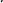 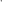 Достаточный уровень:практическое освоение элементов гимнастики, легкой атлетики, лыжной подготовки, спортивных и подвижных игр и других видов физической культуры; самостоятельное выполнение комплексов утренней гимнастики; владение комплексами упражнений для формирования правильной осанки и развития мышц туловища; участие в оздоровительных занятиях в режиме дня (физкультминутки); выполнение основных двигательных действий в соответствии с заданием педагогического работника: бег, ходьба, прыжки; подача и выполнение строевых команд, ведение подсчёта при выполнении общеразвивающих упражнений; совместное участие со сверстниками в подвижных играх и эстафетах;оказание посильной помощь и поддержки сверстникам в процессе участия в подвижных играх и соревнованиях; знание спортивных традиций своего народа и других народов; знание способов использования различного спортивного инвентаря в основных видах двигательной активности и их применение в практической деятельности; знание правил и техники выполнения двигательных действий, применение усвоенных правил при выполнении двигательных действий под руководством педагогического работника; знание и применение правил бережного обращения с инвентарём и оборудованием в повседневной жизни; соблюдение требований техники безопасности в процессе участия в физкультурно-спортивных мероприятиях. 	Рабочая программа по учебному предмету «Ручной труд» (I-IV классы) предметной области «Технология», включает пояснительную записку, содержание обучения, планируемые результаты освоения программы.Пояснительная записка.Основная цель изучения данного предмета: всестороннее развитие личности обучающегося младшего возраста с умственной отсталостью (интеллектуальными нарушениями) в процессе формирования трудовой культуры и подготовки его к последующему профильному обучению в старших классах. Изучение предмета способствует развитию созидательных возможностей личности, творческих способностей, формированию мотивации успеха и достижений на основе предметно-преобразующей деятельности. Задачи изучения предмета:формирование представлений о материальной культуре как продукте творческой предметно-преобразующей деятельности человека.формирование представлений о гармоничном единстве природного и рукотворного мира и о месте в нём человека.расширение культурного кругозора, обогащение знаний о культурно-исторических традициях в мире вещей.расширение знаний о материалах и их свойствах, технологиях использования.формирование практических умений и навыков использования различных материалов в предметно-преобразующей деятельности. формирование интереса к разнообразным видам труда.развитие познавательных психических процессов (восприятия, памяти, воображения, мышления, речи).развитие умственной деятельности (анализ, синтез, сравнение, классификация, обобщение).развитие сенсомоторных процессов, руки, глазомера через формирование практических умений.развитие регулятивной структуры деятельности (включающей целеполагание, планирование, контроль и оценку действий и результатов деятельности в соответствии с поставленной целью).формирование информационной грамотности, умения работать с различными источниками информации.формирование коммуникативной культуры, развитие активности, целенаправленности, инициативности; духовно-нравственное воспитание и развитие социально ценных качеств личности.Коррекция интеллектуальных и физических недостатков с учетом их возрастных особенностей, которая предусматривает:коррекцию познавательной деятельности обучающихся путем систематического и целенаправленного воспитания и совершенствования у них правильного восприятия формы, строения, величины, цвета предметов, их положения в пространстве, умения находить в трудовом объекте существенные признаки, устанавливать сходство и различие между предметами; развитие аналитико-синтетической деятельности, деятельности сравнения, обобщения; совершенствование умения ориентироваться в задании, планировании работы, последовательном изготовлении изделия; коррекцию ручной моторики; улучшение зрительно-двигательной координации путем использования вариативных и многократно повторяющихся действий с применением разнообразного трудового материала.Содержание учебного предмета.Работа с глиной и пластилином.Элементарные знания о глине и пластилине (свойства материалов, цвет, форма). Глина — строительный материал. Применение глины для изготовления посуды. Применение глины для скульптуры. Пластилин — материал ручного труда. Организация рабочего места при выполнении лепных работ. Как правильно обращаться с пластилином. Инструменты для работы с пластилином. Лепка из глины и пластилина разными способами: конструктивным, пластическим, комбинированным. Приемы работы: («разминание», «отщипывание кусочков пластилина», «размазывание по картону» (аппликация из пластилина), «раскатывание столбиками» (аппликация из пластилина), «скатывание шара», «раскатывание шара до овальной формы», «вытягивание одного конца столбика», «сплющивание», «прищипывание», «примазывание» (объемные изделия). Лепка из пластилина геометрических тел (брусок, цилиндр, конус, шар). Лепка из пластилина, изделий, имеющих прямоугольную, цилиндрическую, конусообразную и шарообразную форму.Работа с природными материаламиЭлементарные понятия о природных материалах (где используют, где находят, виды природных материалов). Историко-культурологические сведения (в какие игрушки из природных материалов играли дети в старину). Заготовка природных материалов. Инструменты, используемые с природными материалами (шило, ножницы) и правила работы с ними. Организация рабочего места работе с природными материалами. Способы соединения деталей (пластилин, острые палочки). Работа с засушенными листьями (аппликация, объемные изделия). Работа с еловыми шишками. Работа с тростниковой травой. Изготовление игрушек из желудей. Изготовление игрушек из скорлупы ореха (аппликация, объемные изделия).Работа с бумагой.Элементарные сведения о бумаге (изделия из бумаги). Сорта и виды бумаги (бумага для письма, бумага для печати, рисовальная, впитывающая (гигиеническая), крашеная). Цвет, форма бумаги (треугольник, квадрат, прямоугольник). Инструменты и материалы для работы с бумагой и картоном. Организация рабочего места при работе с бумагой. Виды работы с бумагой и картоном: Разметка бумаги. Экономная разметка бумаги. Приемы разметки:разметка с помощью шаблоном. Понятие «шаблон». Правила работы с шаблоном. Порядок обводки шаблона геометрических фигур. Разметка по шаблонам сложной конфигурации; разметка с помощью чертежных инструментов (по линейке, угольнику, циркулем). Понятия: («линейка», «угольник», «циркуль». Их применение и устройство; разметка с опорой на чертеж. Понятие «чертеж». Линии чертежа. Чтение чертежа.Вырезание ножницами из бумаги. Инструменты для резания бумаги. Правила обращения с ножницами. Правила работы ножницами. Удержание ножниц. Приемы вырезания ножницами: разрез по короткой прямой линии», «разрез по короткой наклонной линии», «надрез по короткой прямой линии», «разрез по длинной линии», «разрез по незначительно изогнутой линии», «округление углов прямоугольных форм», «вырезание изображений предметов, имеющие округлую форму», «вырезание по совершенной кривой линии (кругу)». Способы вырезания: «симметричное вырезание из бумаги, сложенной пополам», «симметричное вырезание из бумаги, сложенной несколько раз», «тиражирование деталей».Обрывание бумаги. Разрывание бумаги по линии сгиба. Отрывание мелких кусочков от листа бумаги (бумажная мозаика). Обрывание по контуру (аппликация).Складывание фигурок из бумаги (оригами). Приемы сгибания бумаги: «сгибание треугольника пополам», «сгибание квадрата с угла на угол»; «сгибание прямоугольной формы пополам», «сгибание сторон к середине», «сгибание углов к центру и середине», «сгибание по типу «гармошки», «вогнуть внутрь, «выгнуть наружу».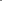 Сминание и скатывание бумаги в ладонях. Сминание пальцами и скатывание в ладонях бумаги (плоскостная и объемная аппликация).Конструирование из бумаги и картона (из плоских деталей, на основе геометрических тел (цилиндра, конуса), изготовление коробок).Соединение деталей изделия. Клеевое соединение. Правила работы с клеем и кистью. Приемы клеевого соединения: «точечное», «сплошное». Щелевое соединение деталей (щелевой замок).Картонажно-переплетные работы.Элементарные сведения о картоне (применение картона). Сорта картона. Свойства картона. Картонажные изделия. Инструменты и приспособления. Изделия в переплете. Способы окантовки картона: «окантовка картона полосками бумаги», «окантовка картона листом бумаги».Работа с текстильными материалами.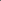 Элементарные сведения о нитках (откуда берутся нитки). Применение ниток. Свойства ниток. Цвет ниток. Как работать с нитками. Виды работы с нитками: наматывание ниток на картонку (плоские игрушки, кисточки); связывание ниток в пучок (ягоды, фигурки человечком, цветы); шитье: инструменты для швейных работ, приемы шитья: «игла вверх в вышивание: что делают из ниток, приемы вышивания: вышивка «прямой строчкой», вышивка прямой строчкой «в два приема», «вышивка стежком «вперед иголку с перевивом», вышивка строчкой косого стежка два приема».Элементарные сведения о тканях. Применение и назначение ткани в жизни человека. Из чего делают ткань. Свойства ткани (мнется, утюжится, лицевая и изнаночная сторона ткани, шероховатые, шершавые, скользкие, гладкие, толстые, тонкие, режутся ножницами, прошиваются иголками, сматываются в рулоны, скучиваются). Цвет ткани. Сорта ткани и их назначение (шерстяные ткани, хлопковые ткани). Кто шьет из ткани. Инструменты и приспособления, используемые при работе с тканью. Правила хранения игл. Виды работы с нитками (раскрой, шитье, вышивание, аппликация на ткани, вязание, плетение, окрашивание, набивка рисунка).Раскрой деталей из ткани. Понятие («лекало». Последовательность раскроя деталей из ткани. Шитье. Завязывание узелка на нитке. Соединение деталей, выкроенных из ткани, прямой строчкой, строчкой «косыми стежками и строчкой петлеобразного стежка (закладки, кухонные предметы, игрушки)».Ткачество. Как ткут ткани. Виды переплетений ткани (редкие, плотные переплетения). Процесс ткачества (основа, уток, челнок, полотняное переплетение).Скручивание ткани. Историко-культурологические сведения (изготовление кукол-скруток из ткани в древние времена).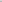 Отделка изделий из ткани. Аппликация на ткани. Работа с тесьмой. Применение тесьмы. Виды тесьмы (простая, кружевная, с орнаментом).Ремонт одежды. Виды ремонта одежды (пришивание пуговиц, вешалок, карманом). Пришивание пуговиц (с двумя и четырьмя сквозными отверстиями, с ушком). Отделка изделий пуговицами. Изготовление и пришивание вешалки.Работа с древесными материалами.Элементарные сведения о древесине. Изделия из древесины. Понятия «дерево» и «древесина». Материалы и инструменты. Заготовка древесины. Кто работает с древесными материалами (плотник, столяр). Свойства древесины (цвет, запах, текстура).Способы обработки древесины ручными инструментами и приспособлениями (зачистка напильником, наждачной бумагой).Способы обработки древесины ручными инструментами (пиление, заточка точилкой).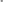 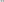 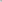 Аппликация из древесных материалов (опилок, карандашной стружки, древесных заготовок для спичек). Клеевое соединение древесных материалов.Работа металлом.Элементарные сведения о металле. Применение металла. Виды металлов (черные, цветные, легкие тяжелые, благородные). Свойства металлов. Цвет металла. Технология ручной обработки металла. Инструменты для работы по металлу.Работа с алюминиевой фольгой. Приемы обработки фольги: «сминание», «сгибание», «сжимание», «скручивание», «скатывание», «разрывание», «разрезание». Работа с проволокой.Элементарные сведения о проволоке (медная, алюминиевая, стальная). Применение проволоки в изделиях. Свойства проволоки (толстая, тонкая, гнется). Инструменты (плоскогубцы, круглогубцы, кусачки). Правила обращения с проволокой.Приемы работы с проволокой: «сгибание волной», «сгибание в кольцо», «сгибание в спираль»,  «сгибание вдвое, втрое, вчетверо», «намотка на карандаш»,(«сгибание под прямым углом».Получение контуров геометрических фигур, букв, декоративных фигурок птиц, зверей, человечков.Работа с металлоконструктором.Элементарные сведения о металлоконструкторе. Изделия из металлоконструктора. Набор деталей металлоконструктора (планки, пластины, косынки, углы, скобы планшайбы, гайки, винты). Инструменты для работы с металлоконструктором (гаечный ключ, отвертка). Соединение планок винтом и гайкой.Комбинированные работы с разными материалами Виды работ по комбинированию разных материалов: пластилин, природные материалы; бумага, пластилин; бумага, нитки; бумага, ткань; бумага, древесные материалы; бумага, пуговицы; проволока, бумага и нитки; проволока, пластилин, скорлупа ореха.Планируемые предметные результаты изучения учебного предмета «Ручной труд».Минимальный уровень:знание правил организации рабочего места и умение самостоятельно его организовать в зависимости от характера выполняемой работы, (рационально располагать инструменты, материалы и приспособления на рабочем столе, сохранять порядок на рабочем месте); знание видов трудовых работ; знание названий и некоторых свойств поделочных материалов, используемых на уроках ручного труда, знание и соблюдение правил их хранения, санитарно-гигиенических требований при работе с ними; знание названий инструментов, необходимых на уроках ручного труда, их устройства, правил техники безопасной работы с колющими и режущими инструментами; знание приемов работы (разметки деталей, выделения детали из заготовки, формообразования, соединения деталей, отделки изделия), используемые на уроках ручного труда; анализ объекта, подлежащего изготовлению, выделение и называние его признаков и свойств; определение способов соединения деталей; пользование доступными технологическими (инструкционными) картами; составление стандартного плана работы по пунктам; владение некоторыми технологическими приемами ручной обработки материалов; использование в работе доступных материалов (глиной и пластилином; природными материалами; бумагой и картоном; нитками и тканью; проволокой и металлом; древесиной; конструировать из металлоконструктора);выполнение несложного ремонта одежды.Достаточный уровень:	знание правил рациональной организации труда, включающих упорядоченность действий и самодисциплину; знание об исторической, культурной и эстетической ценности вещей; знание видов художественных ремесел; нахождение необходимой информации в материалах учебника, рабочей тетради; знание и использование правил безопасной работы с режущими и колющими инструментами, соблюдение санитарно-гигиенических требований при выполнении трудовых работ; осознанный подбор материалов по их физическим, декоративно-художественным и конструктивным свойствам; отбор оптимальных и доступных технологических приемов ручной обработки в зависимости от свойств материалов и поставленных целей, экономное расходование материалов; использование в работе с разнообразной наглядности: составление плана работы над изделием с опорой на предметно-операционные и графические планы, распознавание простейших технических рисунков, схем, чертежей, их чтение и выполнение действий в соответствии с ними в процессе изготовления изделия; осуществление текущего самоконтроля выполняемых практических действий и корректировка хода практической работы; оценка своих изделий (красиво, некрасиво, аккуратно, похоже на образец); установление причинно-следственных связей между выполняемыми действиями и их результатами; выполнение общественных поручений по уборке класса и (или) мастерской после уроков трудового обучения.Рабочая программа по учебному предмету «Русский язык» предметной области «Язык и речевая практика» (V—IX классы) включает пояснительную записку, содержание обучения, планируемые результаты освоения программы по предмету.Пояснительная записка.Изучение учебного предмета «Русский язык» в старших классах имеет своей целью развитие коммуникативно-речевых навыков и коррекцию недостатков мыслительной деятельности.Достижение поставленной цели обеспечивается решением следующих задач:расширение представлений о языке как важнейшем средстве человеческого общения;ознакомление с некоторыми грамматическими понятиями и формирование на этой основе грамматических знаний и умений; использование усвоенных грамматико-орфографических знаний и умений для решения практических (коммуникативно-речевых) задач; развитие положительных качеств и свойств личности.Содержание учебного предмета «Русский язык»Грамматика, правописание и развитие речиФонетика.Звуки и буквы. Обозначение звуков на письме. Гласные и согласные. Согласные твердые и мягкие. Обозначение мягкости согласных на письме буквами «е, ё, и, ю, я». Согласные глухие и звонкие. Согласные парные и непарные по твердости мягкости, звонкости — глухости. Разделительный Ударение. Гласные ударные и безударные. Проверка написания безударных гласных путем изменения формы слова. Слог. Перенос слов. Алфавит.Морфология.Состав слова. Корень и однокоренные слова. Окончание. Приставка. Суффикс. Образование слов с помощью приставок и суффиксов. Разбор слов по составу. Сложные слова: образование сложных слов с соединительными гласными и без соединительных гласных. Сложносокращенные слова.Правописание проверяемых безударных гласных, звонких и глухих согласных в корне слова. Единообразное написание ударных и безударных гласных, звонких и глухих согласных	в	корнях	слов.	Непроверяемые гласные и согласные в корне слов. Правописание приставок. Единообразное написание ряда приставок. Приставка и предлог. Разделительный «ъ»Части речи.Имя существительное, глагол, имя прилагательное, имя числительное, местоимение, наречие, предлог. Различение частей речи по вопросам и значению. Предлог: общее понятие, значение в речи. Раздельное написание предлогов со словами.Имя существительное: общее значение. Имена существительные собственные и нарицательные, одушевленные и неодушевленные. Род имен существительных. Написание мягкого знака (ь) после шипящих в конце слов у существительных женского рода. Число имен существительных. Имена существительные, употребляемые только в единственном или множественном числе. Понятие о 1, 2, 3-м склонениях имен существительных. Склонение имен существительных в единственном и множественном числе. Падеж. Изменение существительных по падежам. Правописание падежных окончаний имён существительных единственного и множественного числа. Несклоняемые имена существительные.Имя прилагательное: понятие, значение в речи. Определение рода, числа и падежа имени прилагательного по роду, числу и падежу имени существительного. Согласование имени прилагательного с существительным в роде, числе и падеже. Спряжение имен прилагательных.Правописание родовых и падежных окончаний имен прилагательных в единственном и множественном числе.Глагол как часть речи. Изменение глагола по временам (настоящее, прошедшее, будущее). Изменение глагола по лицам и числам. Правописание окончаний глаголов 2-го лица -шь, -шься. Глаголы на -ся (-сь). Изменение глаголов в прошедшем времени по родам и числам. Неопределенная форма глагола. Спряжение глаголов. Правописание безударных личных окончаний глаголов I и П спряжения. Правописание глаголов с -ться, -тся. Повелительная форма глагола. Правописание глаголов повелительной формы единственного и множественного числа. Правописание частицы с глаголами.Местоимение. Понятие о местоимении. Значение местоимений в речи. Личные местоимения единственного и множественного числа. Лицо и число местоимений. Склонение местоимений. Правописание личных местоимений.Имя числительное. Понятие об имени числительном. Числительные количественные и порядковые. Правописание числительных.Наречие. Понятие о наречии. Наречия, обозначающие время, место, способ действия. Правописание наречий.Синтаксис. Словосочетание. Предложение Простые и сложные предложения. Повествовательные, вопросительные и восклицательные предложения. Знаки препинания в конце предложений. Главные и второстепенные члены предложения. Предложения распространенные и нераспространенные.Установление последовательности предложений в тексте. Связь предложений в тексте с помощью различных языковых средств (личных местоимений, наречий, повтора существительного, синонимической замены).Однородные члены предложения. Союзы в простом и сложном предложении, знаки препинания перед союзами. Обращение, знаки препинания при обращении. Прямая речь. Знаки препинания при прямой речи.Сложное предложение. Сложные предложения без союзов и с сочинительными союзами «а», «но». Сравнение простых предложений с однородными членами и сложных предложений. Сложные предложения с союзами «что», «чтобы», «потому что», «когда», «который».Развитие речи, работа с текстом.Текст, признаки текста. Отличие текстов от предложения. Типы текстов: описание, повествование, рассуждение. Заголовок текста, подбор заголовков к данному тексту. Работа с деформированным текстом. Распространение текста.Стили речи (на основе практической работы с текстами): разговорный, деловой и художественный. Основные признаки стилей речи. Элементарный стилистический анализ текстов.Составление рассказа по серии сюжетных картин, картине, по опорным словам, материалам наблюдения, по предложенной теме, по плану.Изложение текста с опорой на заранее составленный план. Изложение по коллективно составленному плану.Сочинение творческого характера по картине, по личным наблюдениям, с привлечением сведений из практической деятельности, книг.Деловое письмо.Адрес на открытке и конверте, поздравительная открытка, письмо. Записки: личные и деловые. Заметка в стенгазету, объявление, заявление, автобиография, анкета, доверенность, расписка. Письмо с элементами творческой деятельности.Планируемые предметные результаты освоения учебного предмета «Русский язык».Минимальный уровень:знание отличительных грамматических признаков основных частей слова; разбор слова с опорой на представленный образец, схему, вопросы педагогического работника; образование слов с новым значением с опорой на образец; представления о грамматических разрядах слов; различение изученных частей речи по вопросу и значению; использование на письме орфографических правил после предварительного разбора текста на основе готового или коллективного составленного алгоритма; составление различных конструкций предложений С опорой на представленный образец; установление смысловых связей в словосочетании по образцу, вопросам педагогического работника; нахождение главных и второстепенных членов предложения без деления на виды (с помощью педагогического работника); нахождение в тексте однородных членов предложения; различение предложений, разных по интонации; нахождение в тексте предложений, различных по цели высказывания(с помощью педагогического работника);участие в обсуждении фактического материала высказывания, необходимого для раскрытия его темы и основной мысли; выбор одного заголовка из нескольких предложенных, соответствующих теме текста; оформление изученных видов деловых бумаг с опорой на представленный образец; письмо небольших по объему изложений повествовательного текста и повествовательного текста с элементами описания (50-55 слов) после предварительного обсуждения (отработки) всех компонентов текста; составление и письмо небольших по объему сочинений (до 50 слов) повествовательного характера (с элементами описания) на основе наблюдений, практической деятельности, опорным словам и предложенному плану после предварительной отработки содержания и языкового оформления.Достаточный уровень:знание значимых частей слова и их дифференцировка по существенным признакам; разбор слова по составу с использованием опорных схем; образование слов с новым значением, относящихся к разным частям речи, с использованием приставок и суффиксов с опорой на схему; дифференцировка слов, относящихся к различным частям речи по существенным признакам; определение некоторых грамматических признаков изученных частей (существительного, прилагательного, глагола) речи по опорной схеме или вопросам педагогического работника; нахождение орфографической трудности в слове и решение орографической задачи (под руководством педагогического работника); пользование орфографическим словарем для уточнения написания слова; составление простых распространенных и сложных предложений по схеме, опорным словам, на предложенную тему; установление смысловых связей в несложных по содержанию и структуре предложениях (не более 4-5 слов) по вопросам педагогического работника, опорной схеме; нахождение главных и второстепенных членов предложения с использованием опорных схем; составление предложений с однородными членами с опорой на образец; составление предложений, разных по интонации с опорой на образец; различение предложений (с помощью педагогического работника) различных по цели высказывания; отбор фактического материала, необходимого для раскрытия темы текста;отбор фактического материала, необходимого для раскрытия основной мысли текста (с помощью педагогического работника); выбор одного заголовка из нескольких предложенных, соответствующих теме и основной мысли текста; оформление всех видов изученных деловых бумаг; письмо изложений повествовательных текстов и текстов с элементами описания и рассуждения после предварительного разбора (до 70 слов); письмо сочинений-повествований с элементами описания после предварительного коллективного разбора темы, основной мысли, структуры высказывания и выбора необходимых языковых средств (55-60 слов).Рабочая программа по учебному предмету «Чтение (литературное чтение)» предметной области «речевая практика» (V—IX классы) включает пояснительную записку, содержание обучения, планируемые результаты освоения программы по предмету.Пояснительная записка.Изучение учебного предмета «Чтение (литературное чтение)» имеет своей целью развитие коммуникативно-речевых навыков и коррекцию недостатков мыслительной деятельности.Достижение поставленной цели обеспечивается решением следующих задач:совершенствование навыка полноценного чтения как основы понимания художественного и научно-познавательного текстов; развитие навыков речевого общения на материале доступных для понимания художественных и научно-познавательных текстов; развитие положительных качеств и свойств личности;Содержание учебного предмета «Чтение (литературное чтение)».Содержание чтения (круг чтения): произведения устного народного творчества (сказка, былина, предание, легенда). Стихотворные и прозаические произведения отечественных и зарубежных писателей XIX-XXI вв. Книги о приключениях и путешествиях. Художественные и научно-популярные рассказы и очерки. Справочная литература: словари, книги-справочники, детская энциклопедия.Примерная тематика произведений: произведения о Родине, героических подвигах во имя Родины, об отношении человека к природе, к животным, труду, друг другу; о жизни обучающихся, их дружбе и товариществе; о нравственно-этических понятиях (добро, зло, честь, долг, совесть, жизнь, смерть, правда, ложь).Жанровое разнообразие: народные и авторские сказки, басни, былины, легенды, рассказы, рассказы-описания, стихотворения.Ориентировка в литературоведческих понятиях:литературное произведение, фольклор, литературные жанры (сказка, былина, сказ, басня, пословица, рассказ, стихотворение), автобиография писателя; присказка, зачин, диалог, произведение; герой (персонаж), гласный и второстепенный герой, портрет героя, пейзаж; стихотворение, рифма, строка, строфа; средства выразительности (логическая пауза, темп, ритм); элементы книги: переплёт, обложка, форзац, титульный лист, оглавление, предисловие, послесловие.Навык чтения: чтение вслух и про себя небольших произведений и целых глав из произведений целыми словами. Выразительное чтение произведений. Формирование умения самоконтроля и самооценки. Формирование навыков беглого чтения.Работа с текстом. Осознание последовательности смысла событий. Выделение главной мысли текста. Определение мотивов поступков героев. Сопоставление и оценка поступков персонажей. Выявление авторской позиции и собственного отношения к событиям и персонажам. Деление текста на части и их озаглавливание, составление плана. Выборочный, краткий и подробный пересказ произведения или его части по плану.Внеклассное чтение. Самостоятельное чтение книг, газет и журналов. Обсуждение прочитанного. Отчет о прочитанном произведении. Ведение дневников внеклассного чтения (коллективное или с помощью педагогического работника).Планируемые предметные результаты освоения учебного предмета «Чтение (литературное чтение)». Минимальный уровень:правильное, осознанное чтение в темпе, приближенном к темпу устной речи, доступных по содержанию текстов (после предварительной подготовки); определение темы произведения (под руководством педагогического работника); ответы на вопросы педагогического работника по фактическому содержанию произведения своими словами; участие в коллективном составлении словесно-логического плана прочитанного и разобранного под руководством педагогического работника текста; пересказ текста по частям на основе коллективно составленного плана (с помощью педагогического работника); выбор заголовка к пунктам плана из нескольких предложенных; установление последовательности событий в произведении; определение главных героев текста; составление элементарной характеристики героя на основе предложенного плана и по вопросам педагогического работника;нахождение в тексте незнакомых слов и выражений, объяснение их значения с помощью педагогического работника; заучивание наизусть 7-9 стихотворений; самостоятельное чтение небольших по объему и несложных по содержанию произведений для внеклассного чтения, выполнение посильных заданий. Достаточный уровень:правильное, осознанное и беглое чтение вслух, с соблюдением некоторых усвоенных норм орфоэпии; ответы на вопросы педагогического работника своими словами и словами автора (выборочное чтение); определение темы художественного произведения; определение основной мысли произведения (с помощью педагогического работника); самостоятельное деление на части несложного по структуре и содержанию текста; формулировка заголовков пунктов плана (с помощью педагогического работника); различение главных и второстепенных героев произведения с элементарным обоснованием; определение собственного отношения к поступкам героев (героя), сравнение собственного отношения и отношения автора к поступкам героев с использованием примеров из текста (с помощью педагогического работника); пересказ текста по коллективно составленному плану; нахождение в тексте непонятных слов и выражений, объяснение их значения и смысла с опорой на контекст; ориентировка в круге доступного чтения, выбор интересующей литературы (с помощью взрослого), самостоятельное чтение художественной литературы; знание наизусть 10-12 стихотворений и 1 прозаического отрывка.Рабочая программа по учебному предмету «Математика» (V-IX классы) предметной области «Математика» включает пояснительную записку, содержание обучения, планируемые результаты освоения.Пояснительная записка.Курс математики в старших классах является логическим продолжением изучения этого предмета на I этапе обучения. Распределение учебного материала, так же, как и на предыдущем этапе, осуществляются концентрически, что позволяет обеспечить постепенный переход от исключительно практического изучения математики к практико-теоретическому изучению, но с обязательным учетом значимости усваиваемых знаний и умений в формировании жизненных компетенций.В процессе обучения математике в V-IX классах решаются следующие задачи:формирование и развитие математических знаний и умений, необходимых для решения практических задач в учебной и трудовой деятельности; используемых в повседневной жизни; коррекция недостатков познавательной деятельности и повышение уровня общего развития; воспитание положительных качеств и свойств личности.Содержание учебного предмета «Математика».Нумерация. Чтение и запись чисел от 0 до 1 000 000. Классы и разряды. Представление многозначных чисел в виде суммы разрядных слагаемых. Сравнение и упорядочение многозначных чисел.Единицы измерения и их соотношения. Величины (стоимость, длина, масса, емкость, время, площадь, объем) и единицы их измерения. Единицы измерения стоимости: копейка (1 коп.), рубль (1 руб.). Единицы измерения длины: миллиметр (1 мм), сантиметр (1 см), дециметр (1 дм), метр (1 м), километр (1 км). Единицы измерения массы: грамм (1 г), килограмм (1 кг), центнер (1 ц), тонна (1 т). Единица измерения емкости — литр (1 л). Единицы измерения времени: секунда (1 сек.), минута (1 мин.), час (1 ч., сутки (1 сут.), неделя (1 нед.), месяц (1 мес.), год (1 год), век (1 в.). Единицы измерения площади: квадратный миллиметр (1 кв. мм), квадратный сантиметр (1 кв. см), квадратный дециметр (1 кв. дм), квадратный метр (1 кв. м), квадратный километр (1 кв. км). Единицы измерения объема: кубический миллиметр (1 куб. мм), кубический сантиметр (1 куб. см), кубический дециметр (1 куб. дм), кубический метр (1 куб. м), кубический километр (1 куб. км).Соотношения между единицами измерения однородных величин. Сравнение и упорядочение однородных величин.Преобразования чисел, полученных при измерении стоимости, длины, массы. Запись чисел, полученных при измерении длины, стоимости, массы, в виде десятичной дроби и обратное преобразование.Арифметические действия. Сложение, вычитание, умножение и деление. Названия компонентов арифметических действий, знаки действий.Все виды устных вычислений с разрядными единицами в пределах 000 000; с целыми числами, полученными при счете и при измерении, в пределах 100, легкие случаи в пределах 1 000 000.Алгоритмы письменного сложения, вычитания, умножения и деления многозначных чисел.Нахождение неизвестного компонента сложения и вычитания.Способы проверки правильности вычислений (алгоритм, обратное действие, оценка достоверности результата).Сложение и вычитание чисел, полученных при измерении одной, двумя мерами, без преобразования и с преобразованием в пределах 100 000.Умножение и деление целых чисел, полученных при счете и при измерении, на однозначное, двузначное число.Порядок действий. Нахождение значения числового выражения, состоящего из 3-4 арифметических действий.Использование микрокалькулятора для всех видов вычислений в пределах 1 000 000 с целыми числами и числами, полученными при измерении, с проверкой результата повторным вычислением на микрокалькуляторе.22.2.4. Дроби. Доля величины (половина, треть, четверть, десятая, сотая, тысячная). Получение долей. Сравнение долей.Образование, запись и чтение обыкновенных дробей. Числитель и знаменатель дроби. Правильные и неправильные дроби. Сравнение дробей с одинаковыми числителями, с одинаковыми знаменателями.Смешанное число. Получение, чтение, запись, сравнение смешанных чисел.Основное свойство обыкновенных дробей. Преобразования обыкновенных дробей (легкие случаи): замена мелких долей более крупными (сокращение), неправильных дробей целыми или смешанными числами, целых и смешанных чисел неправильными дробями. Приведение обыкновенных дробей к общему знаменателю (легкие случаи).Сравнение дробей с разными числителями и знаменателями.Сложение и вычитание обыкновенных дробей с одинаковыми знаменателями.Нахождение одной или нескольких частей числа.Десятичная дробь. Чтение, запись десятичных дробей.Выражение десятичных дробей в более крупных (мелких), одинаковых долях.Сравнение десятичных дробей.Сложение и вычитание десятичных дробей (все случаи).Умножение и деление десятичной дроби на однозначное, двузначное число. Действия сложения, вычитания, умножения и деления с числами, полученными при измерении и выраженными десятичной дробью.Нахождение десятичной дроби от числа.Использование микрокалькулятора для выполнения арифметических действий с десятичными дробями с проверкой результата повторным вычислением на микрокалькуляторе.Понятие процента. Нахождение одного процента от числа. Нахождение нескольких процентов от числа.Арифметические задачи. Простые и составные (в 3-4 арифметических действия) задачи. Задачи на нахождение неизвестного слагаемого, уменьшаемого, вычитаемого, на разностное и кратное сравнение. Задачи, содержащие отношения «больше на (в)...», «меньше на». Задачи на пропорциональное деление. Задачи, содержащие зависимость, характеризующую процессы: движения (скорость, время, пройденный путь), работы (производительность труда, время, объем всей работы), изготовления товара (расход на предмет, количество предметов, общий расход). Задачи на расчет стоимости (цена, количество, общая стоимость товара). Задачи на время (начало, конец, продолжительность события). Задачи на нахождение части целого.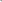 Простые и составные задачи геометрического содержания, требующие вычисления периметра многоугольника, площади прямоугольника (квадрата), объема прямоугольного параллелепипеда (куба).Планирование хода решения задачи.Арифметические задачи, связанные с программой профильного труда.Геометрический материал. Распознавание и изображение геометрических фигур: точка, линия (кривая, прямая), отрезок, ломаная, угол, многоугольник, треугольник, прямоугольник, квадрат, окружность, круг, параллелограмм, ромб. Использование чертежных документов для выполнения построений.Взаимное положение на плоскости геометрических фигур (пересечение, точки пересечения) и линий (пересекаются, в том числе перпендикулярные, не пересекаются, в том числе параллельные).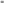 Углы, виды углов, смежные углы. Градус как мера угла. Сумма смежных углов. Сумма углов треугольника.Симметрия. Ось симметрии. Симметричные предметы, геометрические фигуры. Предметы, геометрические фигуры, симметрично расположенные относительно оси симметрии, Построение геометрических фигур, симметрично расположенных относительно оси симметрии.Периметр. Вычисление периметра треугольника, прямоугольника, квадрата.Площадь геометрической фигуры. Обозначение: Вычисление площади прямоугольника (квадрата).Геометрические тела: куб, шар, параллелепипед, пирамида, призма, цилиндр, конус. Узнавание, называние. Элементы и свойства прямоугольного параллелепипеда (в том числе куба). Развертка и прямоугольного параллелепипеда (в том числе куба). Площадь боковой и полной поверхности прямоугольного параллелепипеда (в том числе куба).Объем геометрического тела. Обозначение: «V». Измерение и вычисление объема прямоугольного параллелепипеда (в том числе куба).Геометрические формы в окружающем мире.Планируемые предметные результаты освоения учебного предмета«Математика».Минимальный уровень:знание числового ряда чисел в пределах 100 000; чтение, запись и сравнение целых чисел в пределах 100 000; знание таблицы сложения однозначных чисел; знание табличных случаев умножения и получаемых из них случаев деления; письменное выполнение арифметических действий с числами в пределах 100 000 (сложение, вычитание, умножение и деление на однозначное число) с использованием таблиц умножения, алгоритмов письменных арифметических действий, микрокалькулятора (легкие случаи); знание обыкновенных и десятичных дробей; их получение, запись, чтение; выполнение арифметических действий (сложение, вычитание, умножение и деление на однозначное число) с десятичными дробями, имеющими в записи менее 5 знаков (цифр), в том числе с использованием микрокалькулятора; знание названий, обозначения, соотношения крупных и мелких единиц измерения стоимости, длины, массы, времени; выполнение действий с числами, полученными при измерении величин; нахождение доли величины и величины по значению её доли (половина, треть, четверть, пятая, десятая часть); решение простых арифметических задач и составных задач в 2 действия; распознавание, различение и называние геометрических фигур и тел (куб, шар, параллелепипед), знание свойств элементов многоугольников (треугольник, прямоугольник, параллелограмм); построение с помощью линейки, чертежного угольника, циркуля, транспортира линий, углов, многоугольников, окружностей в разном положении на плоскости;Достаточный уровень:знание числового ряда чисел в пределах 000 000; чтение, запись и сравнение чисел в пределах 1 000 000; знание таблицы сложения однозначных чисел, в том числе с переходом через десяток; знание табличных случаев умножения и получаемых из них случаев деления; знание названий, обозначений, соотношения крупных и мелких единиц измерения стоимости, длины, массы, времени, площади, объема; устное выполнение арифметических действий с целыми числами, полученными при счете и при измерении, в пределах 100 (простые случаи в пределах 1 000 000); письменное выполнение арифметических действий с многозначными числами и числами, полученными при измерении, в пределах 1 000 000; знание обыкновенных и десятичных дробей, их получение, запись, чтение; выполнение арифметических действий с десятичными дробями; нахождение одной или нескольких долей (процентов) от числа, числа по одной его доли (проценту); выполнение арифметических действий с целыми числами до 1 000 000 и десятичными дробями с использованием микрокалькулятора и проверкой вычислений путем повторного использования микрокалькулятора; решение простых задач в соответствии с программой, составных задач в 2-3 арифметических действия; распознавание, различение и называние геометрических фигур и тел (куб, шар, параллелепипед, пирамида, призма, цилиндр, конус); знание свойств элементов многоугольников (треугольник, прямоугольник, параллелограмм), прямоугольного параллелепипеда; вычисление площади прямоугольника, объема прямоугольного параллелепипеда (куба); построение с помощью линейки, чертежного угольника, циркуля, транспортира линий, углов, многоугольников, окружностей в разном положении на плоскости, в том числе симметричных относительно оси, центра симметрии; применение математических знаний для решения профессиональных трудовых задач; представления о персональном компьютере как техническом средстве, его основных устройствах и их назначении.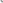 Рабочая программа по учебному предмету «Информатика» (VII-IX) предметной области «Математика» включает пояснительную записку, содержание обучения, планируемые результаты освоения программы.Пояснительная записка.В результате изучения курса информатики у обучающихся с умственной отсталостью (интеллектуальными нарушениями) будут сформированы представления, знания и умения, необходимые для жизни и работы в современном высокотехнологичном обществе. Обучающиеся познакомятся с приёмами работы с компьютером и другими средствами икт, необходимыми для решения учебно-познавательных, учебно-практических, житейских и профессиональных задач. Кроме того, изучение информатики будет способствовать коррекции и развитию познавательной деятельности и личностных качеств обучающихся с умственной отсталостью (интеллектуальными нарушениями) с учетом их индивидуальных возможностей.Содержание учебного предмета.Практика работы на компьютере: назначение основных устройств компьютера для ввода, вывода, обработки информации, включение и выключение компьютера и подключаемых к нему устройств, клавиатура, элементарное представление о правилах клавиатурного письма, пользование мышью, использование простейших средств текстового редактора. Соблюдение безопасных приёмов труда при работе на компьютере; бережное отношение к техническим устройствам.Работа с простыми информационными объектами (текст, таблица, схема, рисунок): преобразование, создание, сохранение, удаление. Ввод и редактирование небольших текстов. Вывод текста на принтер. Работа с рисунками в графическом редакторе. Организация системы файлов и папок для хранения собственной информации в компьютере, именование файлов и папок.Работа с цифровыми образовательными ресурсами, готовыми материалами на электронных носителях.Планируемые предметные результаты освоения учебного предмета «Информатика».Минимальный уровень:представление о персональном компьютере как техническом средстве, его основных устройствах и их назначении; выполнение элементарных действий с компьютером и другими средствами ИКТ, используя безопасные для органов зрения, нервной системы, опорно-двигательного аппарата эргономичные приёмы работы, выполнение компенсирующих физических упражнений (мини-зарядка); пользование компьютером для решения доступных учебных задач с простыми информационными объектами (текстами, рисунками).Достаточный уровень:представление о персональном компьютере как техническом средстве, его основных устройствах и их назначении; выполнение элементарных действий с компьютером и другими средствами РКТ, используя безопасные для органов зрения, нервной системы, опорно-двигательного аппарата эргономичные приёмы работы, выполнение компенсирующих физических упражнений (мини-зарядка); пользование компьютером для решения доступных учебных задач с простыми информационными объектами (текстами, рисунками), доступными электронными ресурсами; пользование компьютером для поиска, получения, хранения, воспроизведения и передачи необходимой информации; запись (фиксация) выборочной информации об окружающем мире и о себе самом с помощью инструментов РКТ.Рабочая программа по учебному предмету «Природоведение» (V-VI классы) предметной области «Естествознание» включает пояснительную записку, содержание обучения, планируемые результаты освоения программы.Пояснительная записка.Курс «Природоведение» ставит своей целью расширить кругозор и подготовить обучающихся к усвоению систематических биологических и географических знаний.Основными задачами реализации курса «Природоведение» являются: формирование элементарных научных знаний о живой и неживой природе; демонстрация тесной взаимосвязи между живой и неживой природой; формирование специальных и общеучебных умений и навыков; воспитание бережного отношения к природе, ее ресурсам, знакомство с основными направлениями природоохранительной работы; воспитание социально значимых качеств личности.В процессе изучения природоведческого материала у обучающихся развивается наблюдательность, память, воображение, речь и, главное, логическое мышление, умение анализировать, обобщать, классифицировать, устанавливать причинно-следственные связи и зависимости.Первые природоведческие знания умственно отсталые обучающиеся получают в дошкольном возрасте и в младших классах. При знакомстве с окружающим миром у учеников специальной коррекционной образовательной организации формируются первоначальные знания о природе: они изучают сезонные изменения в природе, знакомятся с временами года, их признаками, наблюдают за явлениями природы, сезонными изменениями в жизни растений и животных, получают элементарные сведения об охране здоровья человека.Курс «Природоведение» не только обобщает знания о природе, осуществляет переход от первоначальных представлений, полученных на I этапе, к систематическим знаниям по географии и естествознанию, но и одновременно служит основой для них.Содержание учебного предмета «Природоведение».Программа по природоведению состоит из шести разделов:«Вселенная», «Наш дом Земля», «Есть на Земле страна Россия», «Растительный мир», «Животный мир», «Человек».При изучении раздела «Вселенная» обучающиеся знакомятся с Солнечной системой: звездами и планетами, историей исследования космоса и современными достижениями в этой области, узнают о значении Солнца для жизни на Земле и его влиянии на сезонные изменения в природе. Педагогический работник может познакомить обучающихся с названиями планет, но не должен требовать от них обязательного полного воспроизведения этих названий.В разделе «Наш дом — Земля» изучаются оболочки Земли — атмосфера, литосфера и гидросфера, основные свойства воздуха, воды, полезных ископаемых и почвы, меры, принимаемые человеком для их охраны. Этот раздел программы предусматривает также знакомство с формами поверхности Земли и видами водоемов.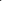 Раздел «Есть на Земле страна Россия» завершает изучение неживой природы в V классе и готовит обучающихся к усвоению курса географии. Школьники знакомятся с наиболее значимыми географическими объектами, расположенными на территории нашей страны (например, Черное и Балтийское моря, Уральские и Кавказские горы, реки Волга, Енисей). Изучение этого материала имеет ознакомительный характер и не требует от обучающихся географической характеристики этих объектов и их нахождения на географической карте.При изучении этого раздела уместно опираться на знания обучающихся о своем родном крае.При изучении растительного и животного мира Земли углубляются и систематизируются знания, полученные на I этапе обучения. Приводятся простейшие классификации растений и животных. Педагогическому работнику необходимо обратить внимание обучающихся на характерные признаки каждой группы растений и животных, показать взаимосвязь всех живых организмов нашей планеты и, как следствие этого, необходимость охраны растительного и животного мира. В содержании могут быть указаны представители флоры и фауны разных климатических поясов, но значительная часть времени должна быть отведена на изучение растений и животных нашей страны и своего края. При знакомстве с домашними животными, комнатными и декоративными растениями следует обязательно опираться на личный опыт обучающихся, воспитывать экологическую культуру, бережное отношение к объектам природы, умение видеть её красоту.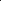 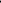 Раздел «Человек» включает простейшие сведения об организме, его строении и функционировании. Основное внимание требуется уделять пропаганде здорового образа жизни, предупреждению появления вредных привычек и формированию необходимых санитарно-гигиенических навыков.Завершают курс обобщающие уроки, которые систематизируют знания о живой и неживой природе, полученные в курсе «Природоведение».В процессе изучения природоведческого материала обучающиеся должны понять логику курса: Вселенная — Солнечная система — планета Земля. Оболочки Земли: атмосфера (в связи с этим изучается воздух), литосфера (земная поверхность, полезные ископаемые, почва), гидросфера (вода, водоемы). От неживой природы зависит состояние биосферы: жизнь растений, животных и человека. Человек- частица Вселенной.Такое построение программы поможет сформировать у обучающихся с умственной отсталостью (интеллектуальными нарушениями) целостную картину окружающего мира, показать единство материального мира, познать свою Родину как часть планеты Земля.Одной из задач учебного предмета «Природоведение» является формирование мотивации к изучению предметов естествоведческого цикла, для этого программой предусматриваются экскурсии и разнообразные практические работы, которые опираются на личный опыт обучающихся и позволяют использовать в реальной жизни знания, полученные на уроках.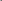 Рекомендуется проводить экскурсии по всем разделам программы. Большое количество экскурсий обусловлено как психофизическими особенностями обучающихся (наблюдение изучаемых предметов и явлений в естественных условиях способствует более прочному формированию природоведческих представлений и понятий), так и содержанием учебного материала (большинство изучаемых объектов и явлений, предусмотренных программой, доступно непосредственному наблюдению обучающимися).В тех случаях, когда изучаемый материал труден для вербального восприятия, программа предлагает демонстрацию опытов (свойства воды, воздуха, почвы). Технически несложные опыты ученики могут проводить самостоятельно под руководством педагогического работника. В программе выделены основные виды практических работ по всем разделам. Предлагаемые практические работы имеют различную степень сложности: наиболее трудные работы, необязательные для общего выполнения или выполняемые совместно с учителем, обозначаются специальным знаком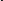 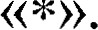 Программа учитывает преемственность обучения, поэтому в ней должны быть отражены межпредметные связи, на которые опираются обучающиеся при изучении природоведческого материала.Курс «Природоведение» решает задачу подготовки учеников к усвоению географического (V класс) и биологического (V и VI классы) материала, поэтому данной программой предусматривается введение в пассивный словарь понятий, слов, специальных терминов (например, таких как корень, стебель, лист, млекопитающие, внутренние органы, равнина, глобус, карта):Введение. Что такое природоведение. Знакомство с учебником и рабочей тетрадью. Зачем надо изучать природу. Живая и неживая природа. Предметы и явления неживой природы.Вселенная. Солнечная система. Солнце. Небесные тела: планеты, звезды.Исследование космоса. Спутники. Космические корабли. Первый полет в космос. Современные исследования.Цикличность изменений в природе. Зависимость изменений в природе от Солнца. Сезонные изменения в природе.Наш дом — Земля.Планета Земля. Форма Земли. Оболочки Земли: атмосфера, гидросфера, литосфера, биосфера.Воздух.Воздух и его охрана. Значение воздуха для жизни на Земле.Свойства воздуха: прозрачность, бесцветность, объем, упругость. Использование упругости воздуха. Теплопроводность воздуха. Использование этого свойства воздуха в быту. Давление. Расширение воздуха при нагревании и сжатие при охлаждении. Теплый воздух легче холодного, теплый воздух поднимается вверх, холодный опускается вниз. Движение воздуха.Знакомство с термометрами. Измерение температуры воздуха.Состав воздуха: кислород, углекислый газ, азот. Кислород, его свойство поддерживать горение. Значение кислорода для дыхания растений, животных и человека. Применение кислорода в медицине. Углекислый газ и его свойство не поддерживать горение. Применение углекислого газа при тушении пожара. Движение воздуха. Ветер. Работа ветра в природе. Направление ветра. Ураган, способы защиты.Чистый и загрязненный воздух. Примеси в воздухе (водяной пар, дым, пыль). Поддержание чистоты воздуха. Значение воздуха в природе.Поверхность суши. Почва.Равнины, горы, холмы, овраги.Почва	верхний слой земли. Ее образование.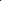 Состав почвы: перегной, глина, песок, вода, минеральные соли, воздух.Минеральная и органическая части почвы. Перегной органическая часть почвы. Глина, песок и соли — минеральная часть почвы.Разнообразие почв. Песчаные и глинистые почвы. Водные свойства песчаных и глинистых почв: способность впитывать воду, пропускать ее и удерживать. Сравнение песка и песчаных почв по водным свойствам. Сравнение глины и глинистых почв по водным свойствам.Основное свойство почвы — плодородие. Обработка почвы. Значение почвы в народном хозяйстве.Эрозия почв. Охрана почв.Полезные ископаемые.Полезные ископаемые. Виды полезных ископаемых. Свойства. Значение. Способы добычи.Полезные ископаемые, используемые в качестве строительных материалов. Гранит, известняки, песок, глина.Горючие полезные ископаемые. Торф. Внешний вид и свойства торфа: цвет, пористость, хрупкость, горючесть. Образование торфа, добыча и использование. Каменный уголь. Внешний вид и свойства каменного угля: цвет, блеск, горючесть, твердость, хрупкость. Добыча и использование.Нефть. Внешний вид и свойства нефти: цвет и запах, текучесть, горючесть.Добыча нефти. Продукты переработки нефти: бензин, керосин и другие материалы.Природный газ. Свойства газа: запах, горючесть. Добыча и использование. Правила обращения с газом в быту.Полезные ископаемые, используемые для получения металлов.Черные металлы (различные виды стали и чугуна). Свойства черных металлов: цвет, блеск, твердость, упругость, пластичность, теплопроводность, ржавление. Распознавание стали и чугуна.Цветные металлы. Отличие черных металлов от цветных. Применение цветных металлов. Алюминий. Внешний вид и свойства алюминия: цвет, твердость, пластичность, теплопроводность, устойчивость к ржавлению. Распознавание алюминия. Медь. Свойства меди: цвет, блеск, твердость, пластичность, теплопроводность. Распознавание меди. Ее применение. Охрана недр.Местные полезные ископаемые. Добыча и использование.Вода.Вода в природе. Роль воды в питании живых организмов. Свойства воды как жидкости: непостоянство формы, расширение при нагревании и сжатие при охлаждении, расширение при замерзании. Способность растворять некоторые твердые вещества (соль, сахар). Учет и использование свойств воды. Растворимые и нерастворимые вещества. Прозрачная и мутная вода. Очистка мутной воды. Растворы. Использование растворов. Растворы в природе: минеральная и морская вода. Питьевая вода. Три состояния воды. Температура и ее измерение. Единица измерения температуры — градус. Температура плавления льда и кипения воды. Работа воды в природе. Образование пещер, оврагов, ущелий. Наводнение (способы защиты от наводнения). Значение воды в природе. Использование воды в быту, промышленности и сельском хозяйстве.Экономия питьевой воды.Вода в природе: осадки, воды суши.Воды суши. Ручьи, реки, озера, болота, пруды. Моря и океаны. Свойства морской воды. Значение морей и океанов в жизни человека. Обозначение морей и океанов на карте. Охрана воды.Есть на Земле страна — Россия.Россия Родина моя. Место России на земном шаре. Важнейшие географические объекты, расположенные на территории нашей страны: Черное и Балтийское моря, Уральские и Кавказские горы, озеро Байкал, реки Волга, Енисей или другие объекты в зависимости от региона. Москва - столица России. Крупные города, их достопримечательностями, население нашей страны. Растительный мир Земли.Живая природа. Биосфера: растения, животные, человек.Разнообразие растительного мира на нашей планете.Среда обитания растений (растения леса, поля, сада, огорода, луга, водоемов).Дикорастущие и культурные растения. Деревья, кустарники, травы.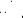 Деревья.Деревья лиственные (дикорастущие и культурные, сезонные изменения, внешний вид, места произрастания).Деревья хвойные (сезонные изменения, внешний вид, места произрастания).Кустарники (дикорастущие и культурные, сезонные изменения, внешний вид, места произрастания).Травы (дикорастущие и культурные) Внешний вид, места произрастания.Декоративные растения. Внешний вид, места произрастания.Лекарственные растения. Внешний вид. Места произрастания. Правила сбора лекарственных растений. Использование.Комнатные растения. Внешний вид. Уход. Значение.Растительный мир разных районов Земли (с холодным, умеренным и жарким климатом.).Растения, произрастающие в разных климатических условиях нашей страны.Растения своей местности: дикорастущие и культурные.Красная книга России и своей области (края).Животный мир Земли.Разнообразие животного мира. Среда обитания животных. Животные суши и водоемов.Понятие животные: насекомые, рыбы, земноводные, пресмыкающиеся, птицы, млекопитающие.Насекомые. Жуки, бабочки, стрекозы. Внешний вид. Место в природе. Значение. Охрана.Рыбы. Внешний вид. Среда обитания. Место в природе. Значение. Охрана. Рыбы, обитающие в водоемах России и своего края.Птицы. Внешний вид. Среда обитания. Образ жизни, Значение. Охрана.Птицы своего края.Млекопитающие. Внешний вид. Среда обитания, Образ жизни. Значение. Охрана. Млекопитающие животные своего края.Животные рядом с человеком. Домашние животные в городе и деревне. Домашние питомцы. Уход за животными в живом уголке или дома. Собака, кошка, аквариумные рыбы, попугаи, морская свинка, хомяк, черепаха. Правила ухода и содержания.Животный мир разных районов Земли (с холодным, умеренным и жарким климатом). Животный мир России. Охрана животных. Заповедники. Красная книга России. Красная книга своей области (края).Человек.Как устроен наш организм. Строение. Части тела и внутренние органы.Как работает (функционирует) наш организм. Взаимодействие органов.Здоровье человека (режим, закаливание, водные процедуры).Осанка (гигиена, костно-мышечная система).Гигиена органов чувств. Охрана зрения. Профилактика нарушений слуха. Правила гигиены.Здоровое (рациональное) питание. Режим. Правила питания. Меню на день. Витамины.Дыхание. Органы дыхания. Вред курения. Правила гигиены.Скорая помощь (оказание первой медицинской помощи). Помощь при ушибах, порезах, ссадинах. Профилактика простудных заболеваний. Обращение за медицинской помощью.Медицинские учреждения своего населенного пункта. Телефоны экстренной помощи. Специализация врачей.Обобщающие уроки.Наш город (посёлок, село, деревня).Рельеф и водоёмы. Растения и животные своей местности. Занятия населения. Ведущие предприятия. Культурные и исторические памятники, другие местные достопримечательности. Обычаи и традиции своего края.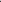 Планируемые предметные результаты освоения учебного предмета «Природоведение». Минимальный уровень:узнавание и называние изученных объектов на иллюстрациях, фотографиях; представление о назначении изученных объектов, их роли в окружающем мире; отнесение изученных объектов к определенным группам (осина — лиственное дерево леса); называние сходных объектов, отнесенных к одной и той же изучаемой группе (полезные ископаемые); соблюдение режима дня, правил личной гигиены и здорового образа жизни, понимание их значение в жизни человека; соблюдение элементарных правил безопасного поведения в природе и обществе (под контролем взрослого); выполнение несложных заданий под контролем педагогического работника; адекватная оценка своей работы, проявление к ней ценностного отношения, понимание оценки педагогического работника. Достаточный уровень:узнавание и называние изученных объектов в натуральном виде в естественных условиях, знание способов получения необходимой информации об изучаемых объектах по заданию педагогического работника; представление о взаимосвязях между изученными объектами, их месте в окружающем мире; отнесение изученных объектов к определенным группам с учетом различных оснований для классификации (клевер травянистое дикорастущее растение, растение луга, кормовое растение, медонос, растение, цветущее летом); называние сходных по определенным признакам объектов из тех, которые были изучены на уроках, известны из других источников; объяснение своего решения; выделение существенных признаков групп объектов; знание и соблюдение правил безопасного поведения в природе и обществе, правил здорового образа жизни; участие в беседе, обсуждение изученного; проявление желания рассказать о предмете изучения, наблюдения, заинтересовавшем объекте; выполнение здания без текущего контроля педагогического работника (при наличии предваряющего и итогового контроля), осмысленная оценка своей работы и работы обучающихся, проявление к ней ценностного отношения, понимание замечаний, адекватное восприятие похвалы; совершение действий по соблюдению санитарно-гигиенических норм в отношении изученных объектов и явлений; выполнение доступных возрасту природоохранительных действий; осуществление деятельности по уходу за комнатными и культурными растениями.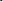 Рабочая программа по учебному предмету «Биология» (VII-IX классы) предметной области «Естествознание» включает пояснительную записку, содержание обучения, планируемые результаты освоения программы.Пояснительная записка.Программа по учебному предмету «Биология» продолжает вводный курс «Природоведение», при изучении которого обучающиеся в V и VI классах, получат элементарную естественно-научную подготовку. Преемственные связи между данными предметами обеспечивают целостность биологического курса, а его содержание будет способствовать правильному поведению обучающихся в соответствии с законами природы и общечеловеческими нравственными ценностями.Изучение биологического материала в VII-IX классах позволяет решать задачи экологического, эстетического, патриотического, физического, трудового и полового воспитания обучающихся и подростков.Знакомство с разнообразием растительного и животного мира должно воспитывать у обучающихся чувство любви к природе и ответственности за ее сохранность. Учащимся важно понять, что сохранение красоты природы тесно связано с деятельностью человека и человек — часть природы, его жизнь зависит от нее, и поэтому все обязаны сохранять природу для себя и последующих поколений.Курс «Биология» состоит из трёх разделов: «Растения», «Животные», «Человек и его здоровье».Распределение времени на изучение тем педагогический работник планирует самостоятельно, исходя из местных (региональных) условий.Программа предполагает ведение наблюдений, организацию лабораторных и практических работ, демонстрацию опытов и проведение экскурсий — всё это даст возможность более целенаправленно способствовать развитию любознательности и повышению интереса к предмету, а также более эффективно осуществлять коррекцию обучающихся: развивать память и наблюдательность, корригировать мышление и речь.С разделом «Неживая природа» обучающиеся знакомятся на уроках природоведения в V и VI классах и узнают, чем живая природа отличается от неживой, из чего состоит живые и неживые тела, получают новые знания об элементарных физических и химических свойствах и использовании воды, воздуха, полезных ископаемых и почвы, некоторых явлениях неживой природы.Курс биологии, посвящённый изучению живой природы, начинается с раздела «Растения» (VII класс), в котором все растения объединены в группы не по семействам, а по месту их произрастания. Такое структурирование материала более доступно для понимания обучающимися с умственной отсталостью (интеллектуальными нарушениями). В этот раздел включены практически значимые темы, такие, как «Фито дизайн», «Заготовка овощей на зиму», «Лекарственные растения».В разделе «Животные» (VIII класс) особое внимание уделено изучению животных, играющих значительную роль в жизни человека, его хозяйственной деятельности. Этот раздел дополнен темами, близкими учащимся, живущим в городской местности («Аквариумные рыбки», «Кошки» и «Собаки» породы, уход, санитарно-гигиенические требования к их содержанию).В разделе «Человек» (IX класс) человек рассматривается как биосоциальное существо. Основные системы органов человека предлагается изучать, опираясь на сравнительный анализ жизненных функций важнейших групп растительных и животных организмов (питание и пищеварение, дыхание, перемещение веществ, выделение, размножение). Это позволит обучающимся с умственной отсталостью (интеллектуальными нарушениями) воспринимать человека как часть живой природы.За счет некоторого сокращения анатомического и морфологического материала в программу включены темы, связанные с сохранением здоровья человека. Обучающиеся знакомятся с распространенными заболеваниями, узнают о мерах оказания доврачебной помощи. Привитию практических умений по данным вопросам (измерить давление, наложить повязку) следует уделять больше внимания во внеурочное время.Основные задачи изучения биологии:формировать элементарные научные представления о компонентах живой природы: строении и жизни растений, животных, организма человека и его здоровье; показать практическое применение биологических знаний: учить приемам выращивания и ухода за некоторыми (например, комнатными) растениями и домашними животными, вырабатывать умения ухода за своим организмом, использовать полученные знания для решения бытовых, медицинских и экологических проблем; формировать навыки правильного поведения в природе, способствовать экологическому, эстетическому, физическому, санитарно-гигиеническому, половому воспитанию подростков, помочь усвоить правила здорового образа жизни; развивать и корригировать познавательную деятельность, учить анализировать, сравнивать природные объекты и явления, подводить к обобщающим понятиям, понимать причинно-следственные зависимости, расширять лексический запас, развивать связную речь и другие психические функции;Содержание учебного предмета «Биология». Растения.Введение.Повторение основных сведений из курса природоведения о неживой и живой природе. Живая природа: растения, животные, человек.Многообразие растений (размеры, форма, места произрастания).Цветковые и бесцветковые растения. Роль растений в жизни животных и человека. Значение растений и их охрана.Общие сведения о цветковых растениях.Культурные и дикорастущие растения. Общее понятие об органах цветкового растения. Органы цветкового растения (на примере растения, цветущего осенью: сурепка, анютины глазки).Подземные и наземные органы растения.Корень. Строение корня. Образование корней. Виды корней (главный, боковой, придаточный корень). Корневые волоски, их значение. Значение корня в жизни растений. Видоизменение корней (корнеплод, корнеклубень).Стебель. Строение стебля. Образование стебля. Побег. Положение стебля в пространстве (плети, усы), строение древесного стебля (кора, камбий, древесина, сердцевина). Значение стебля в жизни растений (доставка воды и минеральных солей от корня к другим органам растения и откладывание запаса органических веществ). Разнообразие стеблей (травянистый, древесный), укороченные стебли. Ползучий, прямостоячий, цепляющийся, вьющийся, стелющийся.Лист. Внешнее строение листа (листовая пластинка, черешок). Простые и сложные листья. Расположение листьев на стебле. Жилкование листа. Значение листьев в жизни растения — образование питательных веществ в листьях на свету, испарения воды листьями (значение этого явления для растений). Дыхание растений. Обмен веществ у растений. Листопад и его значение.Цветок. Строение цветка. Понятие о соцветиях (общее ознакомление). Опыление цветков. Образование плодов и семян. Плоды сухие и сочные. Распространение плодов и семян.Строение семени (на примере фасоли, гороха, пшеницы). Условия, необходимые для прорастания семян. Определение всхожести семян.Демонстрация опыта образование крахмала в листьях растений на свету.Лабораторные работы по теме: органы цветкового растения. Строение цветка. Строение семени.Практические работы. Образование придаточных корней (черенкование стебля, листовое деление). Определение всхожести семян.Растения леса.Некоторые биологические особенности леса.Лиственные деревья: береза, дуб, липа, осина или другие местные породы.Хвойные деревья: ель, сосна или другие породы деревьев, характерные для данного края.Особенности внешнего строения деревьев. Сравнительная характеристика. Внешний вид, условия произрастания. Использование древесины различных пород.Лесные кустарники. Особенности внешнего строения кустарников. Отличие деревьев от кустарников.Бузина, лещина (орешник), шиповник. Использование человеком. Отличительные признаки съедобных и ядовитых плодов.Ягодные кустарнички. Черника, брусника. Особенности внешнего строения. Биология этих растений. Сравнительная характеристика. Лекарственное значение изучаемых ягод. Правила их сбора и заготовки.Травы. Ландыш, кислица, подорожник, мать-и-мачеха, зверобой или 2—3 вида других местных травянистых растений. Практическое значение этих растений.Грибы леса. Строение шляпочного гриба: шляпка, пенек, грибница.Грибы съедобные и ядовитые. Распознавание съедобных и ядовитых грибов. Правила сбора грибов. Оказание первой помощи при отравлении грибами. Обработка съедобных грибов перед употреблением в пищу. Грибные заготовки (засолка, маринование, сушка).Охрана леса. Что лес дает человеку? Лекарственные травы и растения. Растения Красной книги. Лес — наше богатство (работа лесничества по охране и разведению лесов).Практические работы. Определение возраста лиственных деревьев по годичным кольцам, а хвойных деревьев — по мутовкам. Зарисовки в тетрадях, подбор иллюстраций и оформление альбома «Растения леса». Лепка из пластилина моделей различных видов лесных грибов. Подбор литературных произведений с описанием леса («Русский лес в поэзии и прозе»).Экскурсии на природу для ознакомления с разнообразием растений, с распространением плодов и семян, с осенними явлениями в жизни растений.Комнатные растения.Разнообразие комнатных растений.Светолюбивые (бегония, герань, хлорофитум).Теневыносливые (традесканция, африканская фиалка, монстера или другие, характерные для данной местности).Влаголюбивые (циперус, аспарагус).Засухоустойчивые (суккуленты, кактусы).Особенности внешнего строения и биологические особенности растений. Особенности ухода, выращивания, размножения. Размещение в помещении. Польза, приносимая комнатными растениями. Климат и красота в доме. Фитодизайн: создание уголков отдыха, интерьеров из комнатных растений.Практические работы. Черенкование комнатных растений. Посадка окоренённых черенков. Пересадка и перевалка комнатных растений, уход за комнатными растениями: полив, обрезка. Зарисовка в тетрадях. Составление композиций из комнатных растений.Цветочно-декоративные растения.Однолетние растения: настурция (астра, петуния, календула). Особенности внешнего строения. Особенности выращивания. Выращивание через рассаду и прямым посевом в грунт. Размещение в цветнике. Виды цветников, их дизайн.Двулетние растения: мальва (анютины глазки, маргаритки). Особенности внешнего строения. Особенности выращивания. Различие в способах выращивания однолетних и двулетних цветочных растений. Размещение в цветнике.Многолетние растения: флоксы (пионы, георгины).Особенности внешнего строения. Выращивание. Размещение в цветнике. Другие виды многолетних цветочно-декоративных растений (тюльпаны, нарциссы). Цветы в жизни человека.Растения поля.Хлебные (злаковые) растения: пшеница, рожь, овес, кукуруза или другие злаковые культуры. Труд хлебороба. Отношение к хлебу, уважение к людям, его выращивающим.Технические культуры: сахарная свекла, лен, хлопчатник, картофель, подсолнечник.Особенности внешнего строения этих растений. Их биологические особенности. Выращивание полевых растений: посев, посадка, уход, уборка. Использование в народном хозяйстве. Одежда изо льна и хлопка.  Сорные растения полей и огородов: осот, пырей, лебеда.Внешний вид. Борьба с сорными растениями.Овощные растения.Однолетние овощные растения: огурец, помидор (горох, фасоль, баклажан, перец, редис, укроп — по выбору педагогического работника).Двулетние овощные растения: морковь, свекла, капуста, петрушка.Многолетние овощные растения: лук.Особенности внешнего строения этих растений, биологические особенности выращивания. Развитие растений от семени до семени.Выращивание: посев, уход, уборка.Польза овощных растений. Овощи — источник здоровья (витамины).Использование человеком. Блюда, приготавливаемые из овощей.Практические работы: выращивание рассады. Определение основных групп семян овощных растений. Посадка, прополка, уход за овощными растениями на пришкольном участке, сбор урожая.Растения сада.Яблоня, груша, вишня, смородина, крыжовник, земляника (абрикосы, персики — для южных регионов).Биологические особенности растений сада: созревание плодов, особенности размножения. Вредители сада, способы борьбы с ними.Способы уборки и использования плодов и ягод. Польза свежих фруктов и ягод. Заготовки на зиму.Практические работы в саду: вскапывание приствольных кругов плодовых деревьев. Рыхление междурядий на делянках земляники. Уборка прошлогодней листвы. Беление стволов плодовых деревьев. Экскурсия в цветущий сад.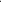 Животные.Введение.Разнообразие животного мира. Позвоночные и беспозвоночные животные. Дикие и домашние животные. Места обитания животных и приспособленность их к условиям жизни (форма тела, покров, способ передвижения, дыхание, окраска: защитная, предостерегающая).Значение животных и их охрана. Животные, занесенные в Красную книгу.Беспозвоночные животные.Общие признаки беспозвоночных (отсутствие позвоночника и внутреннего скелета).Многообразие беспозвоночных; черви, медузы, раки, пауки, насекомые.Дождевой червь.Внешний вид дождевого червя, образ жизни, питание, особенности дыхания, способ передвижения. Роль дождевого червя в почвообразовании.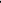 Демонстрация живого объекта или влажного препарата.Насекомые.Многообразие насекомых (стрекозы, тараканы). Различие по внешнему виду, местам обитания, питанию.Бабочки. Отличительные признаки. Размножение и развитие (яйца, гусеница, куколка). Характеристика на примере одной из бабочек. Павлиний глаз, траурница, адмирал. Их значение. Яблонная плодожорка, бабочка-капустница. Наносимый вред. Меры борьбы.Тутовый шелкопряд. Внешний вид, образ жизни, питание, способ передвижения, польза, разведение.Жуки. Отличительные признаки. Значение в природе. Размножение и развитие. Сравнительная характеристика (майский жук, колорадский жук, божья коровка или другие — по выбору педагогического работника).Комнатная муха. Характерные особенности. Вред. Меры борьбы. Правила гигиены.Медоносная пчела. Внешнее строение. Жизнь пчелиной семьи (состав семьи). Разведение пчел (пчеловодство). Использование продуктов пчеловодства (целебные свойства меда, пыльцы, прополиса).Муравьи санитары леса. Внешний вид. Состав семьи. Особенности жизни. Польза. Правила поведения в лесу. Охрана муравейников.Демонстрация живых насекомых, коллекций насекомых вредителей сельскохозяйственных растений, показ видеофильмов.Практическая работа. Зарисовка насекомых в тетрадях.Экскурсия в природу для наблюдения за насекомыми.Позвоночные животныеОбщие признаки позвоночных животных. Наличие позвоночника и внутреннего скелета.Классификация животных: рыбы, земноводные, пресмыкающиеся, птицы, млекопитающие. Рыбы.Общие признаки рыб. Среда обитания.Речные рыбы (пресноводные): окунь, щука, карп.Морские рыбы: треска, сельдь или другие, обитающие в данной местности.Внешнее строение, образ жизни, питание (особенности питания хищных рыб), дыхание, способ передвижения. Размножение рыб. Рыбоводство (разведение рыбы, ее охрана и рациональное использование). Рыболовство. Рациональное использование.Домашний аквариум. Виды аквариумных рыб. Среда обитания (освещение, температура воды). Особенности размножения (живородящие). Питание. Кормление (виды корма), уход.Демонстрация живых рыб и наблюдение за ними.Экскурсия к водоему для наблюдений за рыбной ловлей (в зависимости от местных условий).Земноводные.Общие признаки земноводных.Лягушка. Место обитания, образ жизни. Внешнее строение, способ передвижения. Питание, дыхание, размножение (цикл развития).Знакомство с многообразием земноводных (жаба, тритон, саламандра). Особенности внешнего вида и образа жизни. Значение в природе.Черты сходства и различия земноводных и рыб.Польза земноводных и их охрана.Демонстрация живой лягушки или влажного препарата.Практические работы. Зарисовка в тетрадях. Черчение таблицы (сходство и различие).Пресмыкающиеся.Общие признаки пресмыкающихся. Внешнее строение, питание, дыхание.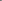 Размножение пресмыкающихся (цикл развития).Ящерица прыткая. Места обитания, образ жизни, особенности питания.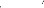 Змеи. Отличительные особенности животных. Сравнительная характеристика: гадюка, уж (места обитания, питание, размножение и развитие, отличительные признаки). Использование змеиного яда в медицине. Скорая помощь при укусах змей.Черепахи, крокодилы. Отличительные признаки, среда обитания, питание, размножение и развитие.Сравнительная характеристика пресмыкающихся и земноводных (по внешнему виду, образу жизни, циклу развития).Демонстрация живой черепахи или влажных препаратов змей. Показ кино- и видеофильмов.Практические работы. Зарисовки в тетрадях. Черчение таблицы.Птицы.Дикие птицы. Общая характеристика птиц: наличие крыльев, пуха и перьев на теле. Особенности размножения: кладка яиц и выведение птенцов.Многообразие птиц, среда обитания, образ жизни, питание, приспособление к среде обитания. Птицы перелетные и неперелетные (зимующие, оседлые).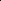 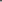 Птицы леса: большой пестрый дятел, синица.Хищные птицы: сова, орел.Птицы, кормящиеся в воздухе: ласточка, стриж.Водоплавающие птицы: утка-кряква, лебедь, пеликан.Птицы, обитающие близ жилища человека: голубь, ворона, воробей, трясогузка или другие местные представители пернатых.Особенности образа жизни каждой группы птиц. Гнездование и забота о потомстве. Охрана птиц.Птицы в живом уголке. Попугаи, канарейки, щеглы. Уход за ними.Домашние птицы. Курица, гусь, утка, индюшка. Особенности внешнего строения, питания, размножения и развития. Строение яйца (на примере куриного). Уход за домашними птицами. Содержание, кормление, разведение. Значение птицеводства.Демонстрация скелета курицы, чучел птиц. Прослушивание голосов птиц. Показ видеофильмов.Экскурсия с целью наблюдения за поведением птиц в природе (или экскурсия на птицеферму).Практические работы. Подкормка зимующих птиц. Наблюдение и уход за птицами в живом уголке.Млекопитающие животные.Общие сведения. Разнообразие млекопитающих животных. Общие признаки млекопитающих (рождение живых детенышей и вскармливание их молоком).Классификация млекопитающих животных: дикие (грызуны, зайцеобразные, хищные, пушные и морские звери, приматы) и сельскохозяйственные.Дикие млекопитающие животные.Грызуны. Общие признаки грызунов: внешний вид, среда обитания, образ жизни, питание, размножение.Мышь (полевая и серая полевка), белка, суслик, бобр. Отличительные особенности каждого животного. Значение грызунов в природе и хозяйственной деятельности человека. Польза и вред, приносимые грызунами. Охрана белок и бобров.Зайцеобразные. Общие признаки: внешний вид, среда обитания, образ жизни, питание, значение в природе (заяц-русак, заяц-беляк).Хищные звери. Общие признаки хищных зверей. Внешний вид, отличительные особенности. Особенности некоторых из них. Образ жизни. Добыча пиши. Черты сходства и различия.Псовые (собачьи): волк, лисица.Медвежьи: медведи (бурый, белый).Кошачьи: снежный барс, рысь, лев, тигр. Сравнительные характеристики.Пушные звери: соболь, куница, норка, песец. Пушные звери в природе. Разведение на зверофермах.Копытные (парнокопытные, непарнокопытные) дикие животные: кабан, лось. Общие признаки, внешний вид и отличительные особенности, Образ жизни, питание, места обитания. Охрана животных.Морские животные. Ластоногие: тюлень, морж. Общие признаки, внешний вид, среда обитания, питание, размножение и развитие. Отличительные особенности, распространение и значение.Китообразные: кит, дельфин. Внешний вид, места обитания, питание. Способ передвижения. Особенности вскармливания детенышей. Значение китообразных.Охрана морских млекопитающих. Морские животные, занесенные в Красную книгу (нерпа, пятнистый тюлень).Приматы. Общая характеристика. Знакомство с отличительными особенностями различных групп. Питание. Уход за потомством. Места обитания. 80) Демонстрация видеофильмов о жизни млекопитающих животных.Экскурсия в зоопарк, краеведческий музей (дельфинарий, морской аквариум).Практические работы. Зарисовки в тетрадях. Игры (зоологическое лото).Сельскохозяйственные животные.Кролик. Внешний вид и характерные особенности кроликов. Питание. Содержание кроликов. Разведение.Корова. Отличительные особенности внешнего строения. Особенности питания. Корма для коров. Молочная продуктивность коров. Вскармливание телят. Некоторые местные породы. Современные фермы: содержание коров, телят.Овца. Характерные особенности внешнего вида. Распространение овец. Питание. Способность к поеданию низкорослых растений, а также растений, имеющих горький и соленый вкус. Значение овец в экономике страны. Некоторые породы овец. Содержание овец в зимний и летний периоды.Свинья. Внешнее строение. Особенности внешнего вида, кожного покрова (жировая прослойка). Уход и кормление (откорм). Свиноводческие фермы.Лошадь. Внешний вид, особенности. Уход и кормление. Значение в народном хозяйстве. Верховые лошади, тяжеловозы, рысаки.Северный олень. Внешний вид. Особенности питания. Приспособленность к условиям жизни. Значение. Оленеводство.Верблюд. Внешний вид. Особенности питания. Приспособленность к условиям жизни. Значение для человека.Демонстрация видеофильмов (для городских школ).Экскурсия на ферму: участие в раздаче кормов, уборке помещения (для сельских школ).Домашние питомцы.Собаки. Особенности внешнего вида. Породы. Содержание и уход. Санитарно-гигиенические требования к их содержанию. Заболевания и оказание первой помощи животным.Кошки. Особенности внешнего вида. Породы. Содержание и уход. Санитарно-гигиенические требования. Заболевания и оказание им первой помощи.Животные в живом уголке (хомяки, черепахи, белые мыши, белки). Образ жизни. Уход. Кормление. Уборка их жилища.Человек.Введение.Роль и место человека в природе. Значение знаний о своем организме и укреплении здоровья.Общее знакомство с организмом человека.Краткие сведения о клетке и тканях человека. Основные системы органов человека. Органы опоры и движения, дыхания, кровообращения, пищеварения,выделения, размножения, нервная система, органы чувств. Расположение внутренних органов в теле человека.Опора и движение.Скелет человека.Значение опорных систем в жизни живых организмов: растений, животных, человека. Значение скелета человека. Развитие и рост костей. Основные части скелета: череп, скелет туловища (позвоночник, грудная клетка), кости верхних и нижних конечностей.Череп.Скелет туловища. Строение позвоночника. Роль правильной посадки и осанки человека. Меры предупреждения искривления позвоночника. Грудная клетка и ее значение.Кости верхних и нижних конечностей. Соединения костей: подвижные, полуподвижные, неподвижные.Сустав, его строение. Связки и их значение. Растяжение связок, вывих сустава, перелом костей. Первая доврачебная помощь при этих травмах.Практические работы. Определение правильной осанки.Изучение внешнего вида позвонков и отдельных костей (ребра, кости черепа, рук, ног). Наложение шин, повязок.Мышцы.Движение важнейшая особенность живых организмов (двигательные реакции растений, движение животных и человека).Основные группы мышц в теле человека: мышцы конечностей, мышцы шеи и спины, мышцы груди и живота, мышцы головы и лица.Работа мышц: сгибание, разгибание, удерживание. Утомление мышц.Влияние физкультуры и спорта на формирование и развитие мышц. Значение физического труда в правильном формировании опорно-двигательной системы. Пластика и красота человеческого тела.Наблюдения и практическая работа. Определение при внешнем осмотре местоположения отдельных мышц. Сокращение мышц при сгибании и разгибании рук в локте. Утомление мышц при удерживании груза на вытянутой руке.Кровообращение.Передвижение веществ в организме растений и животных. Кровеносная система человека.Кровь, ее состав и значение. Кровеносные сосуды. Сердце. Внешний вид, величина, положение сердца в грудной клетке. Работа сердца. Пульс. Кровяное давление. Движение крови по сосудам. Группы крови.Заболевания сердца (инфаркт, ишемическая болезнь, сердечная недостаточность). Профилактика сердечно-сосудистых заболеваний. Значение физкультуры и спорта для укрепления сердца. Сердце тренированного и нетренированного человека. Правила тренировки сердца, постепенное увеличение нагрузки.Вредное влияние никотина, спиртных напитков, наркотических средств на сердечно — сосудистую систему.Первая помощь при кровотечении. Донорство — это почетно.Наблюдения и практические работы. Подсчет частоты пульса и измерение кровяного давления с помощью педагогического работника в спокойном состоянии и после дозированных гимнастических упражнений. Обработка царапин йодом. Наложение повязок на раны. Элементарное чтение анализа крови. Запись нормативных показателей РОЭ, лейкоцитов, тромбоцитов. Запись в «Блокноте на память» своей группы крови, резус-фактора, кровяного давления.Демонстрация примеров первой доврачебной помощи при кровотечении.Дыхание.Значение дыхания для растений, животных, человека.Органы дыхания человека: носовая и ротовая полости, гортань, трахея, бронхи, легкие.Состав вдыхаемого и выдыхаемого воздуха. Газообмен в легких и тканях.Гигиена дыхания. Необходимость чистого воздуха для дыхания. Передача болезней через воздух (пыль, кашель, чихание). Болезни органов дыхания и их предупреждение (ОРЗ, гайморит, тонзиллит, бронхит, туберкулез).Влияние никотина на органы дыхания.Гигиенические требования к составу воздуха в жилых помещениях. Загрязнение атмосферы. Запыленность и загазованность воздуха, их вредное влияние.Озеленение городов, значение зеленых насаждений, комнатных растений для здоровья человека.Демонстрация опыта. Обнаружение в составе выдыхаемого воздуха углекислого газа.Демонстрация доврачебной помощи при нарушении дыхания (искусственное дыхание, кислородная подушка).Питание и пищеварение.Особенности питания растений, животных, человека.Значение питания для человека. Пища растительная и животная. Состав пищи: белки, жиры, углеводы, вода, минеральные соли. Витамины. Значение овощей и фруктов для здоровья человека. Авитаминоз.Органы пищеварения: ротовая полость, пищевод, желудок, поджелудочная железа, печень, кишечник.Здоровые зубы — здоровое тело (строение и значение зубов, уход, лечение). Значение пережевывания пищи. Отделение слюны. Изменение пищи во рту под действием слюны. Глотание. Изменение пищи в желудке. Пищеварение в кишечнике.Гигиена питания. Значение приготовления пищи. Нормы питания. Пища народов разных стран. Культура поведения во время еды.Заболевания пищеварительной системы и их профилактика (аппендицит, дизентерия, холера, гастрит). Причины и признаки пищевых отравлений. Влияние вредных привычек на пищеварительную систему.Доврачебная помощь при нарушениях пищеварения.Демонстрация опытов. Обнаружение крахмала в хлебе, картофеле. Действие слюны на крахмал.Демонстрация правильного поведения за столом во время приема пищи, умения есть красиво.Выделение.Роль выделения в процессе жизнедеятельности организмов. Органы образования и выделения мочи (почки, мочеточник, мочевой пузырь, мочеиспускательный канал).Внешний вид почек, их расположение в организме человека. Значение выделения мочи.Предупреждение почечных заболеваний. Профилактика цистита.Практические работы. Зарисовка почки в разрезе.Простейшее чтение с помощью педагогического работника результатов анализа мочи (цвет, прозрачность, сахар).Размножение и развитие.Особенности мужского и женского организма.Биологическое значение размножения. Размножение растений, животных, человека.Система органов размножения человека (строение, функции, гигиена юношей и девушек в подростковом возрасте). Половые железы и половые клетки.Оплодотворение. Беременность. Внутриутробное развитие. Роды. Материнство. Уход за новорожденным.Рост и развитие обучающегося.Последствия ранних половых связей, вред ранней беременности. Предупреждение нежелательной беременности. Современные средства контрацепции. Аборт.Пороки развития плода как следствие действия алкоголя и наркотиков, воздействий инфекционных и вирусных заболеваний.Венерические заболевания. СПИД. Их профилактика.Покровы тела.Кожа и ее роль в жизни человека. Значение кожи для защиты, осязания, выделения пота и жира, терморегуляции.Производные кожи: волосы, ногти.Закаливание организма (солнечные и воздушные ванны, водные процедуры, влажные обтирания).Оказание первой помощи при тепловом и солнечном ударах, термических и химических ожогах, обморожении, поражении электрическим током.Кожные заболевания и их профилактика (педикулез, чесотка, лишай, экзема). Гигиена кожи. Угри и причины их появления. Гигиеническая и декоративная косметика. Уход за волосами и ногтями. Гигиенические требования к одежде и обуви.Практическая работа. Выполнение различных приемов наложения повязок на условно пораженный участок кожи.Нервная система.Значение и строение нервной системы (спинной и головной мозг, нервы).Гигиена умственного и физического труда. Режим дня. Сон и значение. Сновидения. Гигиена сна. Предупреждение перегрузок, чередование труда и отдыха.Отрицательное влияние алкоголя, никотина, наркотических веществ на нервную систему.Заболевания нервной системы (менингит, энцефалит, радикулит, невралгия). Профилактика травматизма и заболеваний нервной системы.Демонстрация модели головного мозга.Органы чувств.Значение органов чувств у животных и человека.Орган зрения человека. Строение, функции и значение. Болезни органов зрения, их профилактика. Гигиена зрения. Первая помощь при повреждении глаз.Орган слуха человека. Строение и значение. Заболевания органа слуха, предупреждение нарушений слуха. Гигиена.Органы осязания, обоняния, вкуса (слизистая оболочка языка и полости носа, кожная чувствительность: болевая, температурная и тактильная). Расположение и значение этих органов.Охрана всех органов чувств.Демонстрация муляжей глаза и уха.Планируемые предметные результаты освоения учебного предмета «Биология».Минимальный уровень:представление об объектах и явлениях неживой и живой природы, организма человека;знание особенностей внешнего вида изученных растений и животных, узнавание и различение изученных объектов в окружающем мире, моделях, фотографиях, рисунках; знание общих признаков изученных групп растений и животных, правил поведения в природе, техники безопасности, здорового образа жизни в объеме программы; выполнение совместно с учителем практических работ, предусмотренных программой; описание особенностей состояния своего организма; знание названий специализации врачей;применение полученных знаний и сформированных умений в бытовых ситуациях (уход за растениями, животными в доме, измерение температуры тела, правила первой доврачебной помощи).Достаточный уровень:представление об объектах неживой и живой природы, организме человека; осознание основных взаимосвязей между природными компонентами, природой и человеком, органами и системами органов у человека; установление взаимосвязи между средой обитания и внешним видом объекта (единство формы и функции); знание признаков сходства и различия между группами растений и животных; выполнение классификаций на основе выделения общих признаков; узнавание изученных природных объектов по внешнему виду (натуральные объекты, муляжи, слайды, рисунки, схемы); знание названий, элементарных функций и расположения основных органов в организме человека; знание способов самонаблюдения, описание особенностей своего состояния, самочувствия, знание основных показателей своего организма (группа крови, состояние зрения, слуха, норму температуры тела, кровяного давления);  знание правил здорового образа жизни и безопасного поведения, использование их для объяснения новых ситуаций; выполнение практических работ самостоятельно или при предварительной (ориентировочной) помощи педагогического работника (измерение температуры тела, оказание доврачебной помощи при вывихах, порезах, кровотечении, ожогах); владение сформированными знаниями и умениями в учебных, учебно-бытовых и учебно-трудовых ситуациях.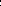 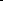 Рабочая программа по учебному предмету «География» (VI-IХ) предметной области «Естествознание» включает пояснительную записку, содержание обучения, планируемые результаты освоения программы.Пояснительная записка.География синтезирует многие компоненты общественно-научного и естественно-научного знания. Вследствие этого содержание разных разделов курса географии, насыщенное экологическими, этнографическими, социальными, экономическими аспектами, становится тем звеном, которое помогает учащимся осознать тесную взаимосвязь естественных и общественных дисциплин, природы и общества в целом. В этом проявляется образовательное, развивающее и воспитательное значение географии.Основная цель обучения географии сформировать у обучающихся с умственной отсталостью (интеллектуальными нарушениями) умение использовать географические знания и умения в повседневной жизни для объяснения, оценки разнообразных природных, социально-экономических и экологических процессов и явлений, адаптации к условиям окружающей среды и обеспечения безопасности жизнедеятельности, экологически сообразного поведения в окружающей среде. Задачами изучения географии являются:формирование представлений о географии и ее роли в понимании природных и социально-экономических процессов и их взаимосвязей; формирование представлений об особенностях природы, жизни, культуры и хозяйственной деятельности людей, экологических проблемах России, разных материков и отдельных стран; формирование умения выделять, описывать и объяснять существенные признаки географических объектов и явлений; формирование умений и навыков использования географических знаний в повседневной жизни для объяснения явлений и процессов, адаптации к условиям территории проживания, соблюдения мер безопасности в случаях стихийных бедствий и техногенных катастроф; овладение основами картографической грамотности и использование элементарных практических умений и приемов использования географической карты для получения географической информации; формирование умения вести наблюдения за объектами, процессами и явлениями географической среды, их изменениями в результате природных и антропогенных воздействий.Содержание учебного предмета «География» позволяет формировать широкий спектр видов учебной деятельности, таких, как умение классифицировать, наблюдать, делать выводы, объяснять, доказывать, давать определения понятиям.В соответствии с требованиями Стандарта предметом оценки освоения обучающимися АООП должно быть достижение обучающимися предметных и личностных результатов, которые применительно к изучению географии должны быть представлены в тематическом планировании в виде конкретных учебных действий. Начальный курс физической географии.Понятие о географии как науке. Явления природы: ветер, дождь, гроза. Географические сведения о своей местности и труде населения.Ориентирование на местности. Горизонт, линии, стороны горизонта. Компас и правила пользования им.Формы поверхности земли. Рельеф местности, его основные формы. Равнины, холмы, горы. Понятие о землетрясениях и вулканах. Овраги и их образование.Вода на земле. Река и ее части. Горные и равнинные реки. Озера, водохранилища, пруды. Болота и их осушение. Родник и его образование. Колодец. Водопровод. Океаны и моря. Ураганы и штормы. Острова и полуострова. Водоемы нашей местности. Охрана воды от загрязнения.План и карта. Масштаб. Условные знаки плана местности. План и географическая карта. Масштаб карты. Условные цвета и знаки физической карты. Физическая карта России.Земной шар. Краткие сведения о Земле, Солнце и Луне. Планеты. Земля — планета. Освоение космоса. Глобус — модель земного шара. Земная ось, экватор, полюса. Физическая карта полушарий. Океаны и материки на глобусе и карте полушарий. Первые кругосветные путешествия. Значение Солнца для жизни на Земле. Понятие о климате, его отличие от погоды. Основные типы климата. Пояса освещенности, их изображение на глобусе и карте полушарий. Природа тропического пояса. Природа умеренных и полярных поясов.Положение России на глобусе, карте полушарий, физической карте. Границы России. Океаны и моря, омывающие берега России. Острова и полуострова России.Формы поверхности России. Горы России. Реки и озера России.География России.Общая характеристика природы и хозяйства России. Географическое положение России на карте мира. Морские и сухопутные границы. Европейская и азиатская части России. Разнообразие рельефа. Острова и полуострова. Административное деление России.Полезные ископаемые, их месторождения, пути рационального использования. Типы климата в разных частях России. Водные ресурсы России, их использование. Экологические проблемы. Численность населения России, его размещение. Народы России.Отрасли промышленности. Уровни развития европейской и азиатской частей России.Природные зоны России. Зона арктических пустынь. Тундра. Лесная зона. Степи. Полупустыни и пустыни. Субтропики. Высотная поясность в горах.География материков и океанов.Материки и океаны на глобусе и физической карте полушарий. Атлантический океан. Северный Ледовитый океан. Тихий океан. Индийский океан. Хозяйственное значение. Судоходство.Африка, Австралия, Антарктида, Северная Америка, Южная Америка, Евразия: географическое положение и очертания берегов, острова и полуострова, рельеф, климат, реки и озера, природа материка, население и государства.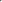 Государства Евразии.Политическая карта Евразии. Государства Евразии. Западная Европа, Южная Европа, Северная Европа, Восточная Европа. Центральная Азия. Юго-Западная Азия. Южная Азия. Восточная Азия. Юго-Восточная Азия. Россия.Свой край. История возникновения. Положение на карте, границы. Рельеф. Полезные ископаемые и почвы нашей местности. Климат. Реки, пруды, озера, каналы нашей местности. Охрана водоемов. Растительный и животный мир нашей местности. Население нашего края. Национальные обычаи, традиции, национальная кухня. Промышленность нашей местности. Специализация сельского хозяйства. Транспорт нашего края. Архитектурно-исторические и культурные памятники нашего края.Планируемые предметные результаты освоения учебного предмета «География».Минимальный уровень:представление об особенностях природы, жизни, культуры и хозяйственной деятельности людей, экологических проблемах России, разных материков и отдельных стран; владение приемами элементарного чтения географической карты: декодирование условных знаков карты; определение направлений на карте; определение расстояний по карте при помощи масштаба; умение описывать географический объект по карте; выделение, описание и объяснение существенных признаков географических объектов и явлений; сравнение географических объектов, фактов, явлений, событий по заданным критериям; использование географических знаний в повседневной жизни для объяснения явлений и процессов, адаптации к условиям территории проживания, соблюдения мер безопасности в случаях стихийных бедствий и техногенных катастроф.Достаточный уровень:применение элементарных практических умений и приемов работы с географической картой для получения географической информации; ведение наблюдений за объектами, процессами и явлениями географической среды, оценка их изменения в результате природных и антропогенных воздействий; нахождение в различных источниках и анализ географической информации; применение приборов и инструментов для определения количественных и качественных характеристик компонентов природы; называние и показ на иллюстрациях изученных культурных и исторических памятников своего родного края.Рабочая программа по учебному предмету «Основы социальной жизни» (V-IX классы) предметной области «Человек и общество» включает пояснительную записку, содержание обучения, планируемые результаты освоения программы.Пояснительная записка.Учебный предмет «Основы социальной жизни» имеет своей целью практическую подготовку обучающихся с умственной отсталостью (интеллектуальными нарушениями) к самостоятельной жизни и трудовой деятельности в ближайшем и более отдаленном социуме. 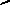 Основные задачи, которые призван решать этот учебный предмет, состоят в следующем:расширение кругозора обучающихся в процессе ознакомления с различными сторонами повседневной жизни; формирование и развитие навыков самообслуживания и трудовых навыков, связанных с ведением домашнего хозяйства; ознакомление с основами экономики ведения домашнего хозяйства и формирование необходимых умений; практическое ознакомление с деятельностью различных учреждений социальной направленности; формирование умений пользоваться услугами учреждений и предприятий социальной направленности; усвоение морально-этических норм поведения, выработка навыков общения (в том числе с использованием деловых бумаг); развитие навыков здорового образа жизни; положительных качеств и свойств личности.Содержание учебного предмета.Личная гигиена и здоровье. Значение личной гигиены для здоровья и жизни человека. Утренний и вечерний туалет: содержание, правила и приемы выполнения, значение. Личные (индивидуальные) вещи для совершения туалета (зубная щетка, мочалка, расческа, полотенце): правила хранения, уход. Правила содержания личных вещей.Гигиена тела. Уход за телом. Уход за кожей рук и ногтями: значение чистоты рук; приемы обрезания ногтей на руках. Косметические средства для ухода кожей рук. Уход за кожей ног: необходимость ежедневного мытья ног; приемы обрезания ногтей на ногах.Гигиенические требования к использованию личного белья (нижнее белье, носки, колготки).Закаливание организма. Значение закаливания организма для поддержания здоровья человека. Способы закаливания. Воздушные и солнечные процедуры. Водные процедуры для закаливания. Способы и приемы выполнения различных видов процедур, физических упражнений. Утренняя гимнастика. Составление комплексов утренней гимнастики.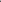 Уход за волосами. Средства для ухода за волосами: шампуни, кондиционеры, ополаскиватели. Виды шампуней в зависимости от типов волос. Средства для борьбы с перхотью и выпадением волос.Гигиена зрения. Значение зрения в жизни и деятельности человека. Правила бережного отношения к зрению при выполнении различных видов деятельности: чтения, письма, просмотре телепередач, работы с компьютером.Правила и приемы ухода за органами зрения. Способы сохранения зрения. Гигиенические правила письма, чтения, просмотра телепередачОсобенности соблюдения личной гигиены подростком. Правила и приемы соблюдения личной гигиены подростками (отдельно для девочек и мальчиков).Негативное влияние на организм человека вредных веществ: табака, алкоголя, токсических и наркотических веществ. Вредные привычки и способы предотвращения их появления. Табакокурение и вред, наносимый здоровью человека. Наркотики и их разрушительное действие на организм человека.Охрана здоровья. Виды медицинской помощи: доврачебная и врачебная.Виды доврачебной помощи. Способы измерения температуры тела. Обработка ран, порезов и ссадин с применением специальных средств (раствора йода, бриллиантового зеленого («зеленки»). Профилактические средства для предупреждения вирусных и простудных заболеваний.Лекарственные растения и лекарственные препараты первой необходимости в домашней аптечке. Виды, названия, способы хранения. Самолечение и его негативные последствия.Первая помощь. Первая помощь при ушибах и травмах. Первая помощь при обморожениях, отравлениях, солнечном ударе. Меры по предупреждению несчастных случаев в быту.Уход за больным на дому: переодевание, умывание, кормление больного.Виды врачебной помощи на дому. Вызов врача на дом. Медицинские показания для вызова врача на дом. Вызов «скорой» или неотложной помощи. Госпитализация. Амбулаторный прием.Документы, подтверждающие нетрудоспособность: справка и листок нетрудоспособности.Жилище. Общее представление о доме. Типы жилых помещений в городе и сельской местности. Виды жилья: собственное и государственное. Домашний почтовый адрес. Коммунальные удобства в городе и сельской местности. Общие коммунальные удобства в многоквартирных домах (лифт, мусоропровод, домофон, почтовые ящики). Комнатные растения. Виды комнатных растений. Особенности ухода: полив, подкормка, температурный и световой режим. Горшки и кашпо для комнатных растений.Домашние животные. Содержание животных (собак, кошек, птиц) в городской квартире: кормление, выгул, уход за внешним видом и здоровьем домашнего питомца. Домашние животные и птицы в сельской местности: виды домашних животных, особенности содержания и уход. Наиболее распространенные болезни некоторых животных. Ветеринарная служба.Планировка жилища. Виды жилых комнат: гостиная, спальня, детская комната. Виды нежилых помещений: кухня, ванная комната, санузел. Назначение жилых комнат и нежилых (подсобных) помещений.Кухня. Нагревательные приборы: виды плит в городской квартире; печь и плита в сельской местности; микроволновые печи. Правила техники безопасности пользования нагревательными приборами. Электробытовые приборы на кухне (холодильник, морозильник, мясорубка, овощерезка): назначение, правила использования и ухода, техника безопасности.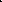 Кухонная утварь. Правила гигиены и хранения. Деревянный инвентарь. Уход за деревянными изделиями. Кухонная посуда: виды, функциональное назначение, правила ухода. Предметы для сервировки стола: назначение, уход. Посуда для сыпучих продуктов и уход за ней.Кухонное белье: полотенца, скатерти, салфетки. Материал, из которого изготовлено кухонное белье (льняной, хлопчатобумажный, смесовая ткань). Правила ухода и хранения.Кухонная мебель: названия, назначение.Санузел и ванная комната. Оборудование ванной комнаты и санузла, его назначение. Правила безопасного поведения в ванной комнате.Электробытовые приборы в ванной комнате: стиральные машины, фены для сушки волос. Правила пользования стиральными машинами; стиральные средства для машин (порошки, отбеливатели, кондиционеры), условные обозначения на упаковках. Правила пользования стиральными машинами. Техника безопасности. Ручная стирка белья: замачивание, кипячение, полоскание. Стиральные средства для ручной стирки. Техника безопасности при использовании моющих средств. Магазины по продаже электробытовой техники (стиральных машин).Мебель в жилых помещениях. Виды мебели в жилых помещениях и их назначение (мягкая, корпусная). Уход за мебелью: средства и правила ухода за различными видами мебели. Магазины по продаже различных видов мебели.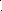 Убранство жилых комнат: зеркала, картины, фотографии; ковры, паласы; светильники. Правила ухода за убранством жилых комнат.Уход за жилищем. Гигиенические требования к жилому помещению и меры по их обеспечению. Виды уборки жилища (сухая, влажная), инвентарь, моющие средства, электробытовые приборы для уборки помещений. Правила техники безопасности использования чистящих и моющих средств. Уборка санузла и ванной комнаты. Правила техники безопасности использования бытовых электроприборов по уборке жилого помещения. Уход за различными видами напольных покрытий. Ежедневная уборка. Сезонная уборка жилых помещений. Подготовка квартиры и дома к зиме и лету.Насекомые и грызуны в доме: виды; вред, приносимый грызунами и насекомыми. Профилактика появления грызунов и насекомых в доме. Виды химических средств для борьбы с грызунами и насекомыми. Правила использования ядохимикатов и аэрозолей для профилактики и борьбы с грызунами и насекомыми. Предупреждение отравлений ядохимикатами.Городские службы по борьбе с грызунами и насекомыми.Одежда и обувь.Одежда. Виды одежды в зависимости от пола и возраста, назначения (деловая, праздничная, спортивная), способа ношения (верхняя, нижняя), сезона (летняя, зимняя, демисезонная), вида тканей. Особенности разных видов одежды. Головные уборы: виды и назначение. Роль одежды и головных уборов для сохранения здоровья человека. Магазины по продаже различных видов одежды.Значение опрятного вида человека.Уход за одеждой. Хранение одежды: места для хранения разных видов одежды; правила хранения. Предупреждение появление вредителей на одежде (моли). Правила и приемы повседневного ухода за одеждой: стирка, глажение, чистка, починка. Ручная и машинная стирка изделий. Чтение условных обозначений на этикетках по стирке белья. Правила сушки белья из различных тканей. Чтение условных обозначений на этикетках. Электробытовые приборы для глажения: виды утюгов, правила использования. Глажение изделий из различных видов тканей. Правила и приемы глажения белья, брюк, спортивной одежды. Правила и приемы глажения блузок и рубашек. Правила пришивания пуговиц, крючков, петель, зашивание распоровшегося шва Продление срока службы одежды: штопка, наложение заплат. Выведение пятен в домашних условиях. Виды пятновыводителей. Правила выведение мелких пятен в домашних условиях. Санитарно-гигиенические требования и правила техники безопасности при пользовании средствами для выведения пятен.Предприятия бытового обслуживания. Прачечная. Виды услуг. Правила пользования прачечной. Прейскурант. Химчистка. Услуги химчистки. Правила приема изделий и выдачи изделий. Стоимость услуг в зависимости от вида одежды.Выбор и покупка одежды. Выбор одежды при покупке в соответствии с назначением и необходимыми размерами. Подбор одежды в соответствии с индивидуальными особенностями.Магазины по продаже одежды. Специализированные магазины по продаже одежды. Правила возврата или обмена купленного товара (одежды). Хранение чека. Гарантийные средства носки.Обувь. Виды обуви: в зависимости от времени года, назначения (спортивная, домашняя, выходная), вида материалов (кожаная, резиновая, текстильная).Магазины по продаже различных видов обуви. Порядок приобретения обуви в магазине: выбор, примерка, оплата. Гарантийный срок службы обуви, хранение чека или его копии.Уход за обувью. Хранение обуви: способы и правила. Чистка обуви. Использование кремов для чистки обуви. Виды кремов для чистки обуви, их назначение. Сушка обуви. Правила ухода за обувью из различных материалов.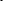 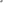 Предприятия бытового обслуживания. Ремонт обуви. Виды услуг. Прейскурант. Правила подготовки обуви для сдачи в ремонт. Правила приема и выдачи обуви.Обувь и здоровье человека. Значение правильного выбора обуви для здоровья человека.Питание. Организация питания семьи. Значение питания в жизни и деятельности людей. Влияние правильного питания на здоровье человека. Режим питания. Разнообразие продуктов, составляющих рацион питания.Приготовление пищи. Место для приготовления пищи и его оборудование. Гигиена приготовления пищи.Виды продуктов питания. Молоко и молочные продукты: виды, правила хранения. Значение кипячения молока. Виды блюд, приготовляемых на основе молока (каши, молочный суп).Хлеб и хлебобулочные изделия. Виды хлебной продукции. Правила хранения хлебобулочных изделий. Вторичное использование черствого хлеба. Приготовление простых и сложных бутербродов и канапе.Мясо и мясопродукты. Первичная обработка, правила хранения. Глубокая заморозка мяса. Размораживание мяса с помощью микроволновой печи.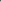 Яйца, жиры. Виды жиров растительного и животного происхождения. Виды растительного масла (подсолнечное, оливковое, рапсовое). Правила хранения. Места для хранения жиров и яиц.Овощи, плоды, ягоды и грибы. Правила хранения. Первичная обработка: мытье, чистка, резка. Свежие и замороженные продукты.Мука и крупы. Виды муки (пшеничная, ржаная, гречневая); сорта муки (крупчатка, высший, первый и второй сорт). Правила хранения муки и круп. Виды круп. Вредители круп и муки. Просеивание муки.Соль, сахар, пряности и приправы. Соль и ее значение для питания. Использование соли при приготовлении блюд. Сахар: его польза и вред. Виды пряностей и приправ. Хранение приправ и пряностей.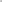 Чай и кофе. Виды чая. Способы заварки чая. Виды кофе. Польза и негативные последствия чрезмерного употребления чая и кофе.Магазины по продаже продуктов питания. Основные отделы в продуктовых магазинах. Универсамы и супермаркеты (магазины в сельской местности). Специализированные магазины. Виды товаров: фасованные, на вес и в разлив. Порядок приобретения товаров в продовольственном магазине (с помощью продавца и самообслуживание). Срок годности продуктов питания (условные обозначения на этикетках). Стоимость продуктов питания. Расчет стоимости товаров на вес и разлив.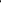 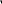 Рынки. Виды продовольственных рынков: крытые и закрытые, постоянно действующие и сезонные. Основное отличие рынка от магазина.Прием пищи. Первые, вторые и третьи блюда: виды, значение.Завтрак. Блюда для завтрака; горячий и холодный завтраки, Бутерброды. Каши. Блюда из яиц (яйца отварные; яичница-глазунья). Напитки для завтрака. Составление меню для завтрака. Отбор необходимых продуктов для приготовления завтрака. Приготовление некоторых блюд для завтрака. Стоимость и расчет продуктов для завтрака. Посуда для завтрака. Сервировка стола.Обед. Питательная ценность овощей, мяса, рыбы, фруктов. Овощные салаты: виды, способы приготовления. Супы (виды, способы приготовления). Мясные блюда (виды, способы приготовления). Рыбные блюда (виды, способы приготовления). Гарниры: овощные, из круп, макаронных изделий. Фруктовые напитки: соки, нектары. Составление меню для обеда. Отбор необходимых продуктов для приготовления обеда. Стоимость и расчет продуктов для обеда. Посуда для обедов. Праздничный обед. Сервирование стола для обеда. Правила этикета за столом.Ужин. Блюда для ужина; холодный и горячий ужин. Составление меню для холодного ужина. Отбор продуктов для холодного ужина. Приготовление несложных салатов и холодных закусок. Стоимость и расчет продуктов для холодного ужина. Составление меню для горячего ужина. Отбор продуктов для горячего ужина. Стоимость и расчет продуктов для горячего ужина.Изделия из теста. Виды теста: дрожжевое, слоеное, песочное. Виды изделий из теста: пирожки, булочки, печенье. Приготовление изделий из теста. Составление и запись рецептов. Приготовление изделий из замороженного теста. ПриготовлениеДомашние заготовки. Виды домашних заготовок: варка, сушка, соление, маринование. Глубокая заморозка овощей и фруктов. Меры предосторожности при употреблении консервированных продуктов. Правила первой помощи при отравлении. Варенье из ягод и фруктов.Транспорт. Городской транспорт. Виды городского транспорта. Оплата проезда на всех видах городского транспорта. Правила поведения в городском транспорте.Проезд из дома в образовательную организацию. Выбор рационального маршрута проезда из дома в разные точки населенного пункта. Расчет стоимости проезда.Пригородный транспорт. Виды: автобусы пригородного сообщения, электрички. Стоимость проезда. Расписание.Междугородний железнодорожный транспорт. Вокзалы: назначение, основные службы. Платформа, перрон, путь. Меры предосторожности по предотвращению чрезвычайных ситуаций на вокзале. Расписание поездов. Виды пассажирских вагонов.Междугородний автотранспорт. Автовокзал, его назначение. Основные автобусные маршруты. Расписание, порядок приобретения билетов, стоимость проезда.Водный транспорт. Значение водного транспорта. Пристань. Порт.Авиационный транспорт. Аэропорты, аэровокзалы.Средства связи. Основные средства связи: почта, телефон, телевидение, радио, компьютер. Назначение, особенности использования.Почта. Работа почтового отделения связи «Почта России». Виды почтовых отправлений: письмо, бандероль, посылка.Письма. Деловые письма: заказное, с уведомлением. Личные письма. Порядок отправления писем различного вида. Стоимость пересылки.Бандероли. Виды бандеролей: простая, заказная, ценная, с уведомлением. Порядок отправления. Упаковка. Стоимость пересылки.Посылки. Виды упаковок. Правила и стоимость отправления.Телефонная связь. Виды телефонной связи: проводная (фиксированная), беспроводная (сотовая). Влияние на здоровье излучений мобильного телефона. Культура разговора по телефону. Номера телефонов экстренной службы. Правила оплаты различных видов телефонной связи. Сотовые компании, тарифы.Интернет-связь. Электронная почта. Видеосвязь (скайп). Особенности, значение в современной жизни.Денежные переводы. Виды денежных переводов. Стоимость отправления.	Предприятия, организации, учреждения. Образовательные организации. Местные и промышленные и сельскохозяйственные предприятия. Названия предприятия, вид деятельности, основные виды выпускаемой продукции, профессии рабочих и служащих.Исполнительные органы государственной власти (города, района). Муниципальные власти. Структура, назначение.Семья. Родственные отношения в семье. Состав семьи. Фамилии, имена, отчества ближайших родственников; возраст; дни рождения. Место работы членов семьи, должности, профессии. Взаимоотношения между родственниками. Распределение обязанностей в семье. Помощь старших младшим: домашние обязанности.Культура межличностных отношений (дружба и любовь; культура поведения влюбленных; выбор спутника жизни; готовность к браку; планирование семьи).Семейный досуг. Виды досуга: чтение книг, просмотр телепередач, прогулки, правильная, рациональная организация досуга. Любимые и нелюбимые занятия в свободное время.Досуг как источник получения новых знаний: экскурсии, прогулки, посещения музеев, театров.Досуг как средство укрепления здоровья: туристические походы; посещение спортивных секций.Досуг как развитие постоянного интереса к какому-либо виду деятельности (хобби): коллекционирование чего-либо, фотография.Отдых. Отдых и его разновидности. Необходимость разумной смены работы и отдыха. Отдых и бездеятельность. Летний отдых. Виды проведения летнего отдыха, его планирование. Бюджет отдыха. Подготовка к летнему отдыху: выбор места отдыха, определение маршрута, сбор необходимых вещей.Экономика домашнего хозяйства. Бюджет семьи. Виды и источники дохода. Определение суммы доходов семьи на месяц. Основные статьи расходов. Планирование расходов на месяц по отдельным статьям. Планирование дорогостоящих покупок.Планируемые предметные результаты освоения учебного предмета «Основы социальной жизни». Минимальный уровень:представления о разных группах продуктов питания; знание отдельных видов продуктов питания, относящихся к различным группам; понимание их значения для здорового образа жизни человека;приготовление несложных видов блюд под руководством педагогического работника; представления о санитарно-гигиенических требованиях к процессу приготовления пищи; соблюдение требований техники безопасности при приготовлении пищи; знание отдельных видов одежды и обуви, некоторых правил ухода за ними; соблюдение усвоенных правил в повседневной жизни; знание правил личной гигиены и их выполнение под руководством взрослого; знание названий предприятий бытового обслуживания и их назначения; решение типовых практических задач под руководством педагогического работника посредством обращения в предприятия бытового обслуживания; знание названий торговых организаций, их видов и назначения; совершение покупок различных товаров под руководством взрослого; первоначальные представления о статьях семейного бюджета; представления о различных видах средств связи; знание и соблюдение правил поведения в общественных местах (магазинах, транспорте, музеях, медицинских учреждениях); знание названий организаций социальной направленности и их назначения;  Достаточный уровень: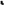 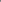 знание способов хранения и переработки продуктов питания; составление ежедневного меню из предложенных продуктов питания; самостоятельное приготовление несложных знакомых блюд; самостоятельное совершение покупок товаров ежедневного назначения; соблюдение правил личной гигиены по уходу за полостью рта, волосами, кожей рук; соблюдение правила поведения в доме и общественных местах; представления о морально-этических нормах поведения; некоторые навыки ведения домашнего хозяйства (уборка дома, стирка белья, мытье посуды); навыки обращения в различные медицинские учреждения (под руководством взрослого); пользование различными средствами связи для решения практических житейских задач; знание основных статей семейного бюджета; коллективный расчет расходов и доходов семейного бюджета; составление различных видов деловых бумаг под руководством педагогического работника с целью обращения в различные организации социального назначения.Рабочая программа по учебному предмету «Мир истории (VI класс) предметной области «Человек и общество» включает пояснительную записку, содержание обучения, планируемые результаты освоения программы.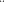 Пояснительная записка.В основу изучения предмета «Мир истории» положен принцип цивилизационного анализа исторических фактов, позволяющий на конкретных примерах познакомить обучающихся с историей развития человека и человеческой цивилизации. Такой подход позволяет создать условия для формирования нравственного сознания, усвоения и накопления обучающимися социального опыта, коррекции и развития высших психических функций.Цель изучения предмета «Мир истории» заключается в подготовке обучающихся к усвоению курса «История Отечества» в VII-IX классах. Для достижения поставленной цели необходимо решить следующие задачи:формирование первоначальных представлений об особенностях жизни, быта, труда человека на различных исторических этапах его развития; формирование первоначальных исторических представлений о («историческом времени» и («историческом пространстве»; формирование исторических понятий: «век», («эпоха», «община» и некоторых других; формирование умения работать с «лентой времени»; формирование умения анализировать и сопоставлять исторические факты; делать простейшие выводы и обобщения; воспитание интереса к изучению истории.Содержание учебного предмета.Представление о себе и окружающем мире.Твое имя, отчество, фамилия. История имени. Возникновение и значение имен. Отчество в имени человека. Происхождение фамилий. Семья: близкие и дальние родственники. Поколения, предки, потомки, родословная. Даты жизни. Понятие о биографии. Твоя биография.Дом, в котором ты живешь. Место нахождения твоего дома (регион, город, поселок, село и другие), кто и когда его построил. Твои соседи.Пословицы и поговорки о доме, семье, соседях.История улицы. Названия улиц, их происхождение. Улица твоего дома, твоей образовательной организации.Местность, где мы живем. Происхождение названия местности. Край (область, республика), в котором мы живем; главный город края, области, республики; национальный состав, основные занятия жителей. Россия — страна, в которой мы живем: ее столица, население, национальный состав. Республики в составе Российской Федерации. Государственные символы Российской Федерации. Руководитель страны (Президент Российской Федерации).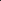 Большая и малая родина.Другие страны мира (обзорно, с примерами). Планета, на которой мы живем.Представления о времени в истории.Представление о времени как о прошлом, настоящем и будущем. Понятия: вчера, сегодня, завтра. Меры времени. Измерение времени. Календарь (происхождение, виды).Представление об историческом времени: век, (столетие), тысячелетие, историческая эпоха (общее представление). «Лента времени». Краткие исторические сведения о названии месяцев (римский календарь, русский земледельческий календарь). Части века: начало века, середина века, конец века, граница двух веков (конец одного века и начало другого); текущий век, тысячелетие. Основные события ХХ века (обзорно, с примерами). Новое тысячелетие (XXI век).Начальные представления об истории.История — наука о прошлом (о жизни и деятельности людей в прошлом). Значение исторических знаний для людей. Историческая память России.Науки, помогающие добывать исторические сведения: археология, этнография, геральдика, нумизматика (элементарные представления на конкретных примерах).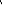 Источники исторических знаний: вещественные (предметы быта; памятники зодчества, строительства и архитектуры; живопись), устные (фольклор), письменные (летописи, старинные книги, надписи и рисунки). Архивы и музеи (виды музеев). Библиотеки.Историческое пространство. Историческая карта. История Древнего мираВерсии о появлении человека на Земле (научные, религиозные). Отличие человека от животного.Время появления первобытных людей, их внешний вид, среда обитания, отличие от современных людей.Стадный образ жизни древних людей. Занятия. Древние орудия труда. Каменный век.Постепенные изменения во внешнем облике. Зарождение речи. Совершенствование орудий труда и занятий. Защита от опасностей. Образ жизни и виды деятельности. Причины зарождения религиозных верований. Язычество.Изменение климата Земли, наступление ледников. Смена образа жизни древних людей из-за климатических условий: борьба за выживание. Способы охоты на диких животных. Приручение диких животных. Пища и одежда древнего человека.Конец ледникового периода и расселение людей по миру. Влияние различных климатических условий на изменения во внешнем облике людей. Развитие земледелия, скотоводства. Появление новых орудий труда. Начало бронзового века.Оседлый образ жизни. Коллективы древних людей: семья, община, род, племя.Возникновение имущественного и социального неравенства, выделение знати.Зарождение обмена, появление денег. Первые города. Создание человеком искусственной среды обитания. Возникновение древнейших цивилизаций.История вещей и дел человека (от древности до наших дней):История освоения человеком огня, энергии. Источники огня в природе. Способы добычи огня древним человеком. Очаг. Причины сохранения огня древним человеком, культ огня. Использование огня для жизни: тепло, пища, защита от диких животных.Использование огня в производстве: изготовление посуды, орудий труда, выплавка металлов, приготовление пищи.Огонь в военном деле. Изобретение пороха. Последствия этого изобретения в истории войн.Огонь и энергия. Виды энергии: электрическая, тепловая, атомная (общие представления). Изобретение электричества как новый этап в жизни людей. Современные способы получения большого количества энергии. Экологические последствия при получении тепловой энергии от сжигания полезных ископаемых (угля, торфа, газа), лесов. Роль энергетических ресурсов Земли для жизни человечества.История использования человеком воды.Вода в природе. Значение воды в жизни человека. Охрана водных угодий.Причины поселения древнего человека на берегах рек, озер, морей. Рыболовство. Передвижение человека по воде. Судоходство, история мореплавания, открытие новых земель (общие представления).Вода и земледелие. Поливное земледелие, причины его возникновения. Роль поливного земледелия в истории человечества.Использование человеком воды для получения энергии: водяное колесо, гидроэлектростанция. Использование воды при добыче полезных ископаемых.Профессии людей, связанные с освоением энергии и водных ресурсов.История жилища человека.Понятие о жилище. История появления жилища человека. Первые жилища: пещеры, шалаш, земляные укрытия. Сборно-разборные жилища. Материалы, используемые для строительства жилья у разных народов (чумы, яранги, вигвамы, юрты). История совершенствования жилища. Влияние климата и национальных традиций на строительство жилья и других зданий. Архитектурные памятники в строительстве, их значение для изучения истории.История появления мебели.Назначение и виды мебели, материалы для ее изготовления.История появления первой мебели. Влияние исторических и национальных традиций на изготовление мебели. Изготовление мебели как искусство. Современная мебель. Профессии людей, связанные с изготовлением мебели.История питания человека.Питание как главное условие жизни любого живого организма. Уточнение представлений о пище человека в разные периоды развития общества.Добывание пищи древним человеком как борьба за его выживание. Способы добывания: собирательство, бортничество, рыболовство, охота, земледелие, скотоводство. Приручение человеком животных. Значение домашних животных в жизни человека.История хлеба и хлебопечения.Способы хранения и накопления продуктов питания.Влияние природных условий на традиции приготовления пищи у разных народов. Употребление пищи как необходимое условие сохранения здоровья и жизни человека.История появления посуды.Посуда, ее назначение. Материалы для изготовления посуды. История появления посуды. Глиняная посуда. Гончарное ремесло, изобретение гончарного круга, его значение для развития производства глиняной посуды. Народные традиции в изготовлении глиняной посуды.Деревянная посуда. История появления и использования деревянной посуды, ее виды. Преимущества деревянной по суды для хранения продуктов, народные традиции ее изготовления.Посуда из других материалов. Изготовление посуды как искусство.Профессии людей, связанные с изготовлением посуды.История появления одежды и обуви.Уточнение представлений об одежде и обуви, их функциях. Материалы для изготовления одежды и обуви. Различия в мужской и женской одежде.Одежда как потребность защиты человеческого организма от неблагоприятных условий среды. Виды одежды древнего человека. Способы изготовления, материалы, инструменты. Совершенствование видов одежды в ходе развития земледелия и скотоводства, совершенствование инструментов для изготовления одежды. Влияние природных и климатических условий на изготовление одежды. Народные традиции изготовления одежды. Изготовление одежды как искусство. Изменения в одежде и обуви в разные времена у разных народов. Образцы народной одежды (на примере региона).История появления обуви. Влияние климатических условий на возникновение разных видов обуви. Обувь в разные исторические времена: лапти, сапоги, туфли, сандалии.Профессии людей, связанные с изготовлением одежды и обуви.История человеческого общества.Представления древних людей об окружающем мире. Освоение человеком морей и океанов, открытие новых земель, изменение представлений о мире.Истоки возникновения мировых религий: иудаизм, христианство, буддизм, ислам. Значение религии для духовной жизни человечества.Зарождение науки, важнейшие человеческие изобретения.Направления в науке: астрономия, математика, география. Изменение среды и общества в ходе развития науки.Значение устного творчества для истории: сказания, легенды, песни, пословицы, поговорки. История возникновения письма. Виды письма: предметное письмо, клинопись, иероглифическое письмо. Латинский и славянский алфавит. История книги и книгопечатания.Культура и человек как носитель культуры. Искусство как особая сфера человеческой деятельности.Виды и направления искусства.Условия для возникновения государства. Аппарат власти. Право, суд, армия. Гражданин. Виды государств: монархия, диктатура, демократическая республика. Политика государства, гражданские свободы, государственные законы.Экономика как показатель развития общества и государства. История денег, торговли. Государства богатые и бедные.Войны. Причины возникновения войн. Исторические уроки войн. Рекомендуемые виды практических заданий: заполнение анкет; рисование по темам: «Моя семья», «Мой дом», «Моя улица»; составление устных рассказов о себе, членах семьи, родственниках, друзьях; составление автобиографии и биографий членов семьи (под руководством педагогического работника); составление генеалогического древа (рисунок); рисование Государственного флага, прослушивание Государственного гимна; изображение схем сменяемости времен года; составление календаря на неделю, месяц: изображение «ленты времени» одного столетия, одного тысячелетия, ориентировка на «ленте времени».Объяснение смысла пословиц и поговорок о времени, временах года, о человеке и времени.Чтение и пересказ адаптированных текстов по изучаемым темам; рассматривание и анализ иллюстраций, альбомов с изображениями гербов, монет, археологических находок, архитектурных сооружений, относящихся к различным историческим эпохам; экскурсии в краеведческий и исторический музеи; ознакомление с историческими памятниками, архитектурными сооружениями; просмотр фильмов о культурных памятниках; викторины на темы: «С чего начинается Родина?», «Моя семья», «Мой род»,  и мои друзья», «Страна, в которой я живу», «События прошлого», «Время, в котором мы живем», «История одного памятника», «История в рассказах очевидцев», «Исторические памятники нашего города».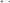 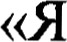 Планируемые предметные результаты освоения учебного предмета «Мир истории» Минимальный уровень:понимание доступных исторических фактов; использование некоторых усвоенных понятий в активной речи; последовательные ответы на вопросы, выбор правильного ответа из ряда предложенных вариантов; использование помощи педагогического работника при выполнении учебных задач, самостоятельное исправление ошибок; усвоение элементов контроля учебной деятельности (с помощью памяток, инструкций, опорных схем); адекватное реагирование на оценку учебных действий.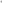 Достаточный уровень:знание изученных понятий и наличие представлений по всем разделам программы; использование усвоенных исторических понятий в самостоятельных высказываниях; участие в беседах по основным темам программы; высказывание собственных суждений и личностное отношение к изученным фактам; понимание содержания учебных заданий, их выполнение самостоятельно или с помощью педагогического работника; владение элементами самоконтроля при выполнении заданий; владение элементами оценки и самооценки; проявление интереса к изучению истории.Рабочая программа по учебному предмету «История Отечества» (VII-IX класс) предметной области «Человек и общество» включает пояснительную записку, содержание обучения, планируемые результаты освоения программы.Пояснительная записка.Предмет «История Отечества» играет важную роль в процессе развития и воспитания личности обучающихся с умственной отсталостью (интеллектуальными нарушениями), формирования гражданской позиции обучающихся, воспитания их в духе патриотизма и уважения к своей Родине, ее историческому прошлому. Основные цели изучения данного предмета «История Отечества»:формирование нравственного сознания развивающейся личности обучающихся с умственной отсталостью (интеллектуальными нарушениями), способных к определению своих ценностных приоритетов на основе осмысления исторического опыта своей страны; развитие умения применять исторические знания в учебной и социальной деятельности; развитие нарушенных при умственной отсталости высших психических функций.Достижение этих целей будет способствовать социализации обучающихся с интеллектуальным недоразвитием.Основные задачи изучения предмета:овладение обучающимися знаниями о выдающихся событиях и деятелях отечественной истории; формирование у обучающихся представлений о жизни, быте, труде людей в разные исторические эпохи; формирование представлений о развитии российской культуры, ее выдающихся достижениях, памятниках; формирование представлений о постоянном развитии общества, связи прошлого и настоящего; усвоение обучающимися терминов и понятий, знание которых необходимо для понимания хода развития истории; формирование интереса к истории как части общечеловеческой культуры, средству познания мира и самопознания; формирование у обучающихся умений применять исторические знания для осмысления сущности современных общественных явлений, в общении с другими людьми в современном поликультурном, полиэтническом и многоконфессиональном обществе; воспитание обучающихся в духе патриотизма, уважения к своему Отечеству; воспитание гражданственности и толерантности; коррекция и развитие познавательных психических процессов. Содержание учебного предмета.Введение в историю.Что такое история. Что изучает история Отечества. Вещественные, устные и письменные памятники истории. Наша Родина — Россия. Наша страна на карте. Государственные символы России. Глава нашей страны. История края — часть истории России. Как изучается родословная людей. Моя родословная. Счет лет в истории.«Лента времени». История нашей страны древнейшего периода.Древнейшие поселения на территории Восточно-Европейской равнины. Восточные славяне — предки русских, украинцев и белорусов. Родоплеменные отношения восточных славян. Славянская семья и славянский поселок. Основные занятия, быт, обычаи и верования восточных славян. Взаимоотношения с соседними народами и государствами. Объединение восточных славян под властью Рюрика.Русь в IX — I половине XII века.Образование государства восточных славян — Древней Руси. Формирование княжеской власти. Первые русские князья, их внутренняя и внешняя политика. Крещение Руси при князе Владимире: причины и значение.Социально-экономический и политический строй Древней Руси. Земельные отношения. Жизнь и быт людей. Древнерусские города, развитие ремесел и торговли. Политика Ярослава Мудрого и Владимира Мономаха.Древнерусская культура.Распад Руси. Борьба с иноземными завоевателями (XII-XIII века).Причины распада единого государства Древняя Русь. Образование земель самостоятельных государств, особенности их социально-политического и культурного развития. Киевское княжество. Владимиро-Суздальское княжество. Господин Великий Новгород. Культура Руси в XII-XIII веках.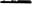 Русь между Востоком и Западом. Монгольские кочевые племена. Сражение на Калке. Нашествие монголов на Русь. Походы войск Чингисхана и хана Батыя. Героическая оборона русских городов. Значение противостояния Руси монгольскому завоеванию. Русь и Золотая Орда. Борьба населения русских земель против ордынского владычества.Отношения Новгорода с западными соседями. Борьба с рыцарями-крестоносцами. Князь Александр Ярославич. Невская битва. Ледовое побоище.Начало объединения русских земель (XIV — XV века).Возвышение Москвы при князе Данииле Александровиче. Московский князь Иван Калита и его политика. Расширение территории Московского княжества. Превращение Москвы в духовный центр русской земли. Князь Дмитрий Донской и Сергий Радонежский. Куликовская битва, ее значение.Объединение земель Северо-Восточной Руси вокруг Москвы. Князь Иван III. Освобождение от иноземного господства. Образование единого Русского государства и его значение. Становление самодержавия. Система государственного управления. Культура и быт Руси в XIV — ХV вв.Россия в ХVI- XVII веках.Расширение государства Российского при Василии III. Русская православная церковь в Российском государстве. Первый русский царь Иван IV Грозный. Система государственного управления при Иване Грозном. Опричнина: причины, сущность, последствия. Внешняя политика Московского государства в XVI веке. Присоединение Поволжья, покорение Сибири. Строительство сибирских городов. Быт простых и знатных людей.Москва — столица Российского государства. Московский Кремль при Иване Грозном. Развитие просвещения, книгопечатания, зодчества, живописи. Быт, нравы, обычаи.Россия на рубеже XVI-XVII веков. Царствование Бориса Годунова. Смутное время. Самозванцы. Восстание под предводительством И. Болотникова. Освободительная борьба против интервентов. Ополчение К. Минина и Д. Пожарского. Подвиг И. Сусанина. Освобождение Москвы. Начало царствования династии Романовых.Правление первых Романовых. Конец Смутного времени. Открытие новых земель. Русские первопроходцы. Крепостные крестьяне. Крестьянское восстание под предводительством С. Разина. Власть и церковь. Церковный раскол. Внешняя политика России в XVII веке. Культура и быт России в XVII веке.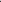 Россия в XVIII веке.Начало царствования Петра Т. Азовские походы. «Великое посольство» Петра I. Создание российского флота и борьба за выход к Балтийскому и Черному морям. Начало Северной войны. Строительство Петербурга. Создание регулярной армии. Полтавская битва: разгром шведов. Победы русского флота. Окончание Северной войны. Петр I первый российский император. Личность Петра I Великого. Реформыгосударственного управления, губернская реформа. Оппозиция реформам Петра 1, дело царевича Алексея. Экономические преобразования в стране. Нововведения в культуре. Развитие науки и техники. Итоги и цена петровских преобразований.Дворцовые перевороты: внутренняя и внешняя политика преемников Петра 1. Российская Академия наук и деятельность М. В. Ломоносова. И. И. Шувалов покровитель просвещения, наук и искусства. Основание первого Российского университета и Академии художеств.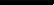 Правление Екатерины II просвещенный абсолютизм. Укрепление императорской власти. Развитие промышленности, торговли, рост городов. «Золотой век дворянства». Положение крепостных крестьян, усиление крепостничества. Восстание под предводительством Е. Пугачева и его значение.Русско-турецкие войны второй половины XVIII века, их итоги. Присоединение Крыма и освоение Новороссии. А. В. Суворов, Ф. Ф. Ушаков. Культура и быт России во второй половине XVIII века. Русские изобретатели и умельцы, развитие исторической науки, литературы, искусства.Правление Павла I.Россия в первой половине XIX века.Россия в начале XIX века. Приход к власти Александра 1. Внутренняя и внешняя политика России. Отечественная война 812 г. Основные этапы и сражения войны. Бородинская битва. Герои войны (М. И. Кутузов, М. Б. Барклай-де-Толли, П. И. Багратион, Н. Н. Раевский, Д. В. Давыдов). Причины победы России в Отечественной войне. Народная память о войне 1 812 г.Правление Александра 1. Движение декабристов: создание тайных обществ в России, их участники. Вступление на престол Николая I. Восстание декабристов на Сенатской площади в Санкт-Петербурге. Суд над декабристами. Значение движения декабристов.Правление Николая 1. Преобразование и укрепление государственного аппарата. Введение военных порядков во все сферы жизни общества. Внешняя политика России. Крымская война 1853-1856 гг. Итоги и последствия войны.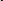 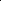 «Золотой век» русской культуры первой половины XIX века. Развитие науки, техники, живописи, архитектуры, литературы, музыки. Выдающиеся деятели культуры (А.С Пушкин, 	М.Ю. Лермонтов, 	Н.В. Гоголь, 	М.И. Глинка, В.А. Тропинин, К.И. Росси).Россия во второй половине XIX — начале ХХ века.Правление Александра II. Отмена крепостного права, его значение. Жизнь крестьян после отмены крепостного права. Социально-экономическое развитие России. Реформы, связанные с преобразованием жизни в стране (городская, судебная, военная реформы, открытие начальных народных училищ). Убийство Александра II.Приход к власти Александра III. Развитие российской промышленности, формирование русской буржуазии. Положение и жизнь рабочих. Появление революционных кружков. Жизнь и быт русских купцов, городского и сельского населения. Наука и культура во второй половине XIX века. Великие имена: И. С. Тургенев, Ф. М. Достоевский, Л. Н. Толстой, В. И. Суриков, П. И. Чайковский, А. С. Попов, А. Ф. Можайский.Начало правления Николая II. Промышленное развитие страны. Положение основных групп населения. Стачки и забастовки рабочих. Русско-японская война 1904-1905 гг.: основные сражения. Причины поражения России в войне. Воздействие войны на общественную и политическую жизнь страны.Первая русская революция 1905-1907 гг. Кровавое воскресенье 9 января 1905 г. — начало революции, основные ее события. «Манифест 17 октября 1905 года». Поражение революции, ее значение. Реформы П. А. Столыпина и их итоги.«Серебряный век» русской культуры. Выдающиеся деятели культуры: А. М. Горький, В. А. Серов, Ф. И. Шаляпин, Анна Павлова. Появление первых кинофильмов в России.Россия в Первой мировой войне. Героизм и самоотверженность русских солдат. Победы и поражения русской армии в ходе военных действий. Брусиловский прорыв. Подвиг летчика П. Н. Нестерова. Экономическое положение в стране. Отношение к войне в обществе.Россия в 1917-1921 годах.Революционные события 1917 года. Февральская революция и отречение царя от престола. Временное правительство. А. Ф. Керенский. Создание Петроградского Совета рабочих депутатов. Двоевластие. Обстановка в стране в период двоевластия.Октябрь 1917 года в Петрограде. II Всероссийский съезд Советов. Образование Совета Народных Комиссаров (СМ) во главе с В. И. Лениным. Принятие первых декретов «О мире» и «О земле». Установление советской власти в стране и образование нового государства Российской Советской Федеративной Социалистической Республики (РСФСР). Принятие первой Советской Конституции-Основного Закона РСФСР. Судьба семьи Николая II.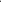 Гражданская война в России: предпосылки, участники, основные этапы вооруженной борьбы. Борьба между («красными» и «белыми». Положение населения в годы войны. Интервенция. Окончание и итоги Гражданской войны. Экономическая политика советской власти во время Гражданской войны: («военный коммунизм». Экономический и политический кризис в конце 1920 — начале 1921 г. Массовые выступления против политики власти (крестьянские восстания, восстание в Кронштадте). Переход к новой экономической политике, положительные и отрицательные результаты нэпа.СССР в 20-е - 30-е годы ХХ века.Образование СССР. Первая Конституция (Основной Закон) СССР 1924 года. Система государственного управления СССР. Смерть первого главы Советского государства В. И. Ленина. Сосредоточение всей полноты партийной и государственной власти в руках И. В. Сталина. Культ личности Сталина. Массовые репрессии. ГУЛАГ. Последствия репрессий.Индустриализация страны, первые пятилетние планы. Стройки первыхпятилеток (Днепрогэс, Магнитка, Турксиб, Комсомольск-на-Амуре). Роль рабочего класса в индустриализации. Стахановское движение. Ударничество.Коллективизация сельского хозяйства: ее насильственное осуществление, экономические и социальные последствия. Создание колхозов. Раскулачивание. Гибель крепких крестьянских хозяйств. Голод на селе.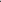 Новая Конституция СССР 1936 года. Ее значение. Изменения в системе государственного управления СССР. Образование новых республик и включение их в состав СССР. Политическая жизнь страны в 30-е годы. Основные направления внешней политики Советского государства в 1920-1930-е годы. Укрепление позиций страны на международной арене.Культура и духовная жизнь в стране в 1920-е 1930-е гг. Культурная революция»: задачи и направления. Ликвидация неграмотности, создание системы народного образования. Развитие советской науки, выдающиеся научные открытия (И. П. Павлов, К. А. Тимирязев, К. Э. Циолковский) Идеологический контроль над духовной жизнью общества. Русская эмиграция. Политика власти в отношении религии и церкви. Жизнь и быт советских людей в 20-е — 30-е годы.СССР во Второй мировой и Великой Отечественной войне 1941-1945 годов.СССР накануне Второй мировой войны. Мероприятия по укреплению обороноспособности страны. Первое военное столкновение между японскими и советскими войсками в 1938 г. Советско-германский договор о ненападении. Советско-финляндская война 1939-1940 годов, ее итоги. Начало Второй мировой войны, нападение Германии на Польшу и наступление на Запад, подготовка к нападению на СССР.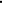 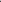 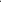 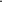 Нападение Германии на Советский Союз. Начало Великой Отечественной войны. Героическая оборона Брестской крепости. Первые неудачи Красной армии, героическая защита городов на пути отступления советских войск. Битва за Москву, ее историческое значение. Маршал Г. К. Жуков. Герои-панфиловцы.Героизм тружеников тыла. «Все для фронта! Все для победы!». Создание новых вооружений советскими военными конструкторами. Блокада Ленинграда и мужество ленинградцев. Города-герои.Сталинградская битва. Начало коренного перелома в ходе Великой Отечественной войны. Зверства фашистов на оккупированной территории, и в концентрационных лагерях. Подвиг генерала Д. М. Карбышева. Борьба советских людей на оккупированной территории. Партизанское движение. Герои подпольщики и партизаны. Битва на Курской дуге. Мужество и героизм советских солдат. Отступление немецких войск по всем фронтам. Наука и культура в годы войны.Создание антигитлеровской коалиции. Открытие второго фронта в Европе в конце войны. Изгнание захватчиков с советской земли, освобождение народов Европы. Битва за Берлин. Капитуляция Германии. Решающий вклад СССР в разгром гитлеровской Германии. Завершение Великой Отечественной войны. День Победы 9 мая 1945 года.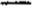 Вступление СССР в войну с Японией. Военные действия США против Японии в 1945 г. Атомная бомбардировка Хиросимы и Нагасаки. Капитуляция Японии. Окончание Второй мировой войны. Нюрнбергский процесс. Героические и трагические уроки войны. Причины победы советского народа. Советские полководцы (Г. К. Жуков, К. К. Рокоссовский, А. М. Василевский, И. С. Конев), герои войны. Великая Отечественная война 1941-1945 гг. в памяти народа, произведениях искусства.Советский Союз в 1945 — 1991 годах.Возрождение Советской страны после войны. Трудности послевоенной жизни. Восстановление разрушенных городов. Возрождение и развитие промышленности. Положение в сельском хозяйстве. Жизнь и быт людей в послевоенное время, судьбы солдат, вернувшихся с фронта. Новая волна репрессий. Голод 1946-1947 гг. Внешняя политика СССР в послевоенные годы. Укрепление статуса СССР как великой мировой державы. Формирование двух военно-политических блоков. Начало «холодной войны». Политика укрепления социалистического лагеря.Смерть И. В. Сталина. Борьба за власть, Приход к власти Н. С. Хрущева. Осуждение культа личности, начало реабилитации репрессированных. Реформы Н. С. Хрущева. Освоение целины. Жилищное строительство. Жизнь советских людей в годы правления Н. С. Хрущева. Выработка новых подходов к внешней политике. Достижения в науке и технике в 50-60-е годы. Исследование атомной энергии. Выдающиеся ученые И. В. Курчатов, М. В. Келдыш, А. Д. Сахаров. Освоение космоса и полет первого человека. Ю. А. Гагарин. Первая женщина космонавт В. В. Терешкова. Хрущевская («оттепель». Противоречия внутриполитического курса Н. С. Хрущева, его отставка.Экономическая и социальная политика Л.И. Брежнева. Экономический спад. Конституция СССР 1977 г. Внешняя политика Советского Союза в 70-е годы. Война в Афганистане. ХМ1-летние Олимпийские игры в Москве. Ухудшение материального положения населения и морального климата в стране. Советская культура, жизнь и быт советских людей в 70-е — начале 80-х годов ХХ века.Смерть Л. И. Брежнева. Приход к власти М. С. Горбачева. Реформы Горбачева в политической, социальной и экономической сферах. Вывод войск из Афганистана. Избрание первого президента СССР — М.С. Горбачева. Нарастание экономического кризиса и обострение межнациональных отношений в стране. Образование новых политических партий и движений. Августовские события 1991 г. Распад СССР.Принятие Декларации о государственном суверенитете РСФСР. Первый президент России Б. Н. Ельцин. Образование Содружества Независимых Государств (далее СНГ). Причины и последствия кризиса советской системы и распада СССР. 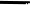 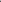 Россия (Российская Федерация) в 1991 — 2015 годах.Вступление России в новый этап истории. Формирование суверенной российской государственности. Политический кризис осени 1993 г. Принятие Конституции России (1993 г.). Символы государственной власти Российской Федерации. Экономические реформы 1990-х гг., их результаты. Жизнь и быт людей в новых экономических и политических условиях Основные направления национальной политики: успехи и просчеты. Нарастание противоречий между центром и регионами. Военно-политический кризис в Чеченской Республике. Внешняя политика России в 1990-е гг. Отношения со странами СНГ и Балтии. Восточное направление внешней политики. Русское зарубежье.Отставка Б. Н. Ельцина, президентские выборы в 2000 году. Второй президент России — В.В. Путин. Его деятельность: курс на продолжение реформ, стабилизацию положения в стране, сохранение целостности России, укрепление государственности, обеспечение согласия и единства общества. Новые государственные символы России. Развитие экономики и социальной сферы. Политические лидеры и общественные деятели современной России. Культура и духовная жизнь общества в начале XXI века. Русская православная церковь в новой России.Президентские выборы 2008 г. Президент России Д. А. Медведев. Общественно-политическое и экономическое развитие страны, культурная жизнь на современном этапе. Разработка новой внешнеполитической стратегии в начале XXI века. Укрепление международного престижа России.Президентские выборы 2012 г. Президент России — В.В. Путин. Сегодняшний день России. Проведение зимних Олимпийских игр в Сочи в 2014 г. Воссоединение Крыма с Россией. Празднование 70-летия Победы в Великой Отечественной войне. 	Планируемые предметные результаты освоения учебного предмета» История Отечества».Минимальный уровень:знание некоторых дат важнейших событий отечественной истории; знание некоторых основных фактов исторических событий, явлений, процессов; знание имен некоторых наиболее известных исторических деятелей (князей, царей, политиков, полководцев, ученых, деятелей культуры); понимание значения основных терминов-понятий; установление по датам последовательности и длительности исторических событий, пользование «Лентой времени»;описание предметов, событий, исторических героев с опорой на наглядность, составление рассказов о них по вопросам педагогического работника; нахождение и показ на исторической карте основных изучаемых объектов и событий; объяснение значения основных исторических понятий с помощью педагогического работника.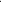 Достаточный уровень:знание хронологических рамок ключевых процессов, дат важнейших событий отечественной истории; знание некоторых основных исторических фактов, событий, явлений, процессов; их причины, участников, результаты и значение; составление рассказов об исторических событиях, формулировка выводов об их значении; знание мест совершения основных исторических событий; знание имен известных исторических деятелей (князей, царей, политиков, полководцев, ученых, деятелей культуры) и составление элементарной характеристики исторических героев; формирование первоначальных представлений о взаимосвязи и последовательности важнейших исторических событий; понимание «легенды» исторической карты и («чтение» исторической карты с опорой на ее «легенду»; знание основных терминов понятий и их определений; соотнесение года с веком, установление последовательности и длительности исторических событий; сравнение, анализ, обобщение исторических фактов; поиск информации в одном или нескольких источниках; установление и раскрытие причинно-следственных связей между историческими событиями и явлениями.Рабочая программа по учебному предмету «Адаптивная физическая культура» (V-IX классы) предметной области «Физическая культура» включает пояснительную записку, содержание обучения, планируемые результаты освоения программы.Пояснительная записка.Программа по физической культуре для обучающихся V-IX классов является логическим продолжением соответствующей учебной программы I—IV классов.Основная цель изучения физической культуры заключается во всестороннем развитии личности обучающихся с умственной отсталостью (интеллектуальными нарушениями) в процессе приобщения их к физической культуре, повышении уровня их психофизического развития, расширении индивидуальных двигательных возможностей, комплексной коррекции нарушений развития, социальной адаптации. Задачи, реализуемые в ходе уроков физической культуры: воспитание интереса к физической культуре и спорту; овладение основами доступных видов спорта (легкой атлетикой, гимнастикой, лыжной подготовкой) в соответствии с возрастными и психофизическими особенностями обучающихся; коррекция недостатков познавательной сферы и психомоторного развития; развитие и совершенствование волевой сферы; формирование социально приемлемых форм поведения, предупреждение проявлений деструктивного поведения (крик, агрессия, самоагрессия, стереотипии) в процессе уроков и во внеучебной деятельности; воспитание нравственных качеств и свойств личности; содействие военно-патриотической подготовке.Содержание учебного предмета.Содержание программы отражено в следующих разделах: «Гимнастика», «Легкая атлетика», «Лыжная и конькобежная подготовки», «Подвижные игры», «Спортивные игры». В каждом из разделов выделено два взаимосвязанных подраздела: «Теоретические сведения» и «Практический материал». Кроме этого, с учетом возраста и психофизических возможностей обучающихся им также предлагаются для усвоения некоторые теоретические сведения из области физической культуры, которые имеют самостоятельное значение.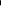 В разделе «Гимнастика» (подраздел («Практический материал>>) кроме построений и перестроений представлены два основных вида физических упражнений: с предметами и без предметов, содержание которых по сравнению с младшими классами в основном остается без изменений, но при этом возрастает их сложность и увеличивается дозировка. К упражнениям с предметами добавляется опорный прыжок, упражнения со скакалками, гантелями и штангой, на преодоление сопротивления, упражнения для корпуса и ног; элементы акробатики.В раздел «Легкая атлетика» включены традиционные виды: ходьба, бег, прыжки, метание, которые способствуют развитию физических качеств обучающихся (силы, ловкости, быстроты).Освоение раздела «Лыжная и конькобежная подготовка» направлена на дальнейшее совершенствование навыков владения лыжами и коньками, которые способствуют коррекции психомоторной сферы обучающихся. Особое место в системе уроков по физической культуре занимают разделы «Подвижные игры» и «Спортивные игры», которые не только способствуют укреплению здоровья обучающихся и развитию у них необходимых физических качеств, но и формируют навыки коллективного взаимодействия. Начиная с 5 класса, обучающиеся знакомятся с доступными видами спортивных игр: волейболом, баскетболом, настольным теннисом, хоккеем на полу (последнее может использоваться как дополнительный материал).Теоретические сведения.Личная гигиена, солнечные и воздушные ванны. Значение физических упражнений в жизни человека.Подвижные игры. Роль физкультуры в подготовке к труду. Значение физической культуры в жизни человека. Самостраховка и самоконтроль при выполнении физических упражнений. Помощь при травмах. Способы самостоятельного измерения частоты сердечных сокращений.Физическая культура и спорт в России. Специальные олимпийские игры.Здоровый образ жизни и занятия спортом после окончания образовательной организации.Гимнастика. Теоретические сведения. Элементарные сведения о передвижениях по ориентирам. Правила поведения на занятиях по гимнастике. Значение утренней гимнастики.Практический материал: построения и перестроения.Упражнения без предметов (корригирующие и общеразвивающие упражнения): упражнения на дыхание, для развития мышц кистей рук и пальцев; мышц шеи, расслабления мышц, укрепления голеностопных суставов и стоп, укрепления мышц туловища, рук и ног, для формирования и укрепления правильной осанки.Упражнения с предметами: с гимнастическими палками; большими обручами; малыми мячами, большим мячом, набивными мячами; со скакалками; гантелями и штангой; лазанье и перелезание, упражнения на равновесие; опорный прыжок; упражнения для развития пространственно-временной дифференцировки и точности движений; упражнения на преодоление сопротивления; переноска грузов и передача предметов.Легкая атлетика. Теоретические сведения. Подготовка суставов и мышечно-сухожильного аппарата к предстоящей деятельности. Техника безопасности при прыжках в длину. Фазы прыжка в высоту с разбега. Подготовка суставов и мышечно-сухожильного аппарата к предстоящей деятельности. Техника безопасности при выполнении прыжков в высоту.Правила судейства по бегу, прыжкам, метанию; правила передачи эстафетной палочки в легкоатлетических эстафетах.Практический материал:а) ходьба: ходьба в разном темпе, с изменением направления; ускорением и замедлением, преодолением препятствий;б) бег: медленный бег с равномерной скоростью, бег с варьированием скорости, скоростной бег; эстафетный бег, бег с преодолением препятствий, бег на короткие, средние и длинные дистанции, кроссовый бег по слабопересеченной местности;в) прыжки: отработка выпрыгивания и спрыгивания с препятствий; прыжки в длину (способами «оттолкнув ноги», «перешагивание»); прыжки в высоту способом(«перекат»;г) метание: метание малого мяча на дальность, метание мяча в вертикальную цель, метание в движущую цель.Лыжная и конькобежная подготовки.Лыжная подготовка.Теоретические сведения. Сведения о применении лыж в быту. Занятия на лыжах как средство закаливания организма.Прокладка учебной лыжни, санитарно-гигиенические требования к занятиям на лыжах. Виды лыжного спорта, сведения о технике лыжных ходов.Практический материал.Стойка лыжника. Виды лыжных ходов (попеременный двухшажный; одновременный бесшажный; одновременный одношажный). Совершенствование разных видов подъемов и спусков. Повороты. Конькобежная подготовка Теоретические сведения.Занятия на коньках как средство закаливания организма.Практический материал. Стойка конькобежца. Бег по прямой. Бег по прямой и на поворотах. Вход в поворот. Свободное катание. Бег на время.Подвижные игры.Практический материал.Коррекционные игры.Игры с элементами общеразвивающих упражнений (игры с: бегом, прыжками; лазанием, метанием и ловлей мяча, построениями и перестроениями, бросанием, ловлей, метанием).Спортивные игры.Баскетбол. Теоретические сведения. Правила игры в баскетбол, правила поведения обучающихся при выполнении упражнений с мячом. Влияние занятий баскетболом на организм обучающихся. Практический материал.Стойка баскетболиста. Передвижение в стойке вправо, влево, вперед, назад. Остановка по свистку. Передача мяча от груди с места и в движении шагом. Ловля мяча двумя руками на месте на уровне груди. Ведение мяча на месте и в движении. Бросок мяча двумя руками в кольцо снизу и от груди с места. Прямая подача. 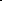 Подвижные игры на основе баскетбола. Эстафеты с ведением мяча.Волейбол. Теоретические сведения. Общие сведения об игре в волейбол, простейшие правила игры, расстановка и перемещение игроков на площадке. Права и обязанности игроков, предупреждение травматизма при игре в волейбол.Практический материал.Прием и передача мяча снизу и сверху. Отбивание мяча снизу двумя руками через сетку на месте и в движении. Верхняя прямая передача в прыжке. Верхняя прямая подача. Прыжки вверх с места и шага, прыжки у сетки. Многоскоки. Верхняя прямая передача мяча после перемещения вперед, вправо, влево.Учебные игры на основе волейбола. Игры (эстафеты) с мячами.Настольный теннис.Теоретические сведения. Парные игры. Правила соревнований. Тактика парных игр.Практический материал. Подача мяча слева и справа, удары слева, справа, прямые с вращением мяча. Одиночные игры.Хоккей на полу.Теоретические сведения. Правила безопасной игры в хоккей на полу.Практический материал Передвижение по площадке в стойке хоккеиста влево, вправо, назад, вперед. Способы владения клюшкой, ведение шайбы. Учебные игры с учетом ранее изученных правил.Планируемые предметные результаты освоения учебного предмета «Адаптивная физическая культура». Минимальный уровень:знания о физической культуре как системе разнообразных форм занятий физическими упражнениями по укреплению здоровья; демонстрация правильной осанки, видов стилизованной ходьбы под музыку, комплексов корригирующих упражнений на контроль ощущений (в постановке головы, плеч, позвоночного столба), осанки в движении, положений тела и его частей (в положении стоя), комплексов упражнений для укрепления мышечного корсета; понимание влияния физических упражнений на физическое развитие и развитие физических качеств человека; планирование занятий физическими упражнениями в режиме дня (под руководством педагогического работника);выбор (под руководством педагогического работника) спортивной одежды и обуви в зависимости от погодных условий и времени года; знания об основных физических качествах человека: сила, быстрота, выносливость, гибкость, координация; демонстрация жизненно важных способов передвижения человека (ходьба, бег, ПРЫЖКИ, лазанье, ходьба на лыжах, плавание); определение индивидуальных показателей физического развития (длина и масса тела) (под руководством педагогического работника); выполнение технических действий из базовых видов спорта, применение их в игровой и учебной деятельности; выполнение акробатических и гимнастических комбинаций из числа усвоенных (под руководством педагогического работника); участие со сверстниками в подвижных и спортивных играх; взаимодействие со сверстниками по правилам проведения подвижных игр и соревнований; представления об особенностях физической культуры разных народов, связи физической культуры с природными, географическими особенностями, традициями и обычаями народа; оказание посильной помощи сверстникам при выполнении учебных заданий; применение спортивного инвентаря, тренажерных устройств на уроке физической культуры.Достаточный уровень:представление о состоянии и организации физической культуры и спорта в России, в том числе об Олимпийском, Паралимпийском движениях, Специальных олимпийских играх; выполнение общеразвивающих и корригирующих упражнений без предметов: упражнения на осанку, на контроль осанки в движении, положений тела и его частей стоя, сидя, лёжа, комплексы упражнений для укрепления мышечного корсета; выполнение строевых действий в шеренге и колонне; знание видов лыжного спорта, демонстрация техники лыжных ходов; знание температурных норм для занятий; планирование занятий физическими упражнениями в режиме дня, организация отдыха и досуга с использованием средств физической культуры; знание и измерение индивидуальных показателей физического развития(длина и масса тела), подача строевых команд, ведение подсчёта при выполнении общеразвивающих упражнений (под руководством педагогического работника); выполнение акробатических и гимнастических комбинаций на доступном техническом уровне;участие в подвижных играх со сверстниками, осуществление их объективного судейства, взаимодействие со сверстниками по правилам проведения подвижных игр и соревнований; знание особенностей физической культуры разных народов, связи физической культуры с природными, географическими особенностями, традициями и обычаями народа; доброжелательное и уважительное объяснение ошибок при выполнении заданий и предложение способов их устранения; объяснение правил, техники выполнения двигательных действий, анализ и нахождение ошибок (с помощью педагогического работника), ведение подсчета при выполнении общеразвивающих упражнений; использование разметки спортивной площадки при выполнении физических упражнений; пользование спортивным инвентарем и тренажерным оборудованием; правильная ориентировка в пространстве спортивного зала и на стадионе; правильное размещение спортивных снарядов при организации и проведении подвижных и спортивных игр. 	Рабочая программа по учебному предмету «Профильный труд» (V-IX классы) предметной области «Технология» включает пояснительную записку, содержание обучения, планируемые результаты освоения программы.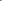 Пояснительная записка.Среди различных видов деятельности человека ведущее место занимает труд; он служит важным средством развития духовных, нравственных, физических способностей человека. В обществе именно труд обусловливает многостороннее влияние на формирование личности, выступает способом удовлетворения потребностей, созидателем общественного богатства, фактором социального прогресса.Цель изучения предмета «Профильный труд» заключается во всестороннем развитии личности обучающихся с умственной отсталостью (интеллектуальными нарушениям) старшего возраста в процессе формирования их трудовой культуры.Изучение этого учебного предмета в V-IX классах способствует получению обучающимися первоначальной профильной трудовой подготовки, предусматривающей формирование в процессе учебы и общественно полезной работы трудовых умений и навыков, развитие мотивов, знаний и умений правильного выбора профиля и профессии с учетом личных интересов, склонностей, физических возможностей и состояния здоровья.Учебный предмет «Профильный труд» должен способствовать решению следующих задач:развитие социально ценных качеств личности (потребности в труде, трудолюбия, уважения к людям труда, общественной активности); обучение обязательному общественно полезному, производительному труду; подготовка обучающихся к выполнению необходимых и доступных видов труда дома, в семье и по месту жительства; расширение знаний о материальной культуре как продукте творческой предметно-преобразующей деятельности человека; расширение культурного кругозора, обогащение знаний о культурно-исторических традициях в мире вещей; расширение знаний о материалах и их свойствах, технологиях использования; ознакомление с ролью человека-труженика и его местом на современном производстве; ознакомление с массовыми рабочими профессиями, формирование устойчивых интересов к определенным видам труда, побуждение к сознательному выбору профессии и получение первоначальной профильной трудовой подготовки; формирование представлений о производстве, структуре производственного процесса, деятельности производственного предприятия, содержании и условиях труда по массовым профессиям, с которыми связаны профили трудового обучения в образовательной организации; ознакомление с условиями и содержанием обучения по различным профилям и испытание своих сил в процессе практических работ по одному из выбранных профилей в условиях школьных учебно-производственных мастерских в соответствии с физическими возможностями и состоянием здоровья обучающихся; формирование трудовых навыков и умений, технических, технологических, конструкторских и первоначальных экономических знаний, необходимых для участия в общественно полезном, производительном труде; формирование знаний о научной организации труда и рабочего места, планировании трудовой деятельности; совершенствование практических умений и навыков использования различных материалов в предметно-преобразующей деятельности; коррекция и развитие познавательных психических процессов (восприятия, памяти, воображения, мышления, речи); коррекция и развитие умственной деятельности (анализ, синтез, сравнение, классификация, обобщение); коррекция и развитие сенсомоторных процессов в процессе формирование практических умений; развитие регулятивной функции деятельности (включающей целеполагание, планирование, контроль и оценку действий и результатов деятельности в соответствии с поставленной целью);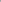 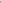 формирование информационной грамотности, умения работать с различными источниками информации; формирование коммуникативной культуры, развитие активности, целенаправленности, инициативности.Содержание учебного предмета «Профильный труд».Программа по профильному труду в V-IX классах определяет содержание и уровень основных знаний и умений обучающихся по технологии ручной и машинной обработки производственных материалов, в связи с чем определен перечень профилей трудовой подготовки: «Столярное дело»,  «Подготовка младшего обслуживающего персонала», «Обслуживающий труд». Также в содержание программы включены первоначальные сведения об элементах организации уроков трудового профильного обучения.Структуру программы входитМатериалы, используемые в трудовой деятельности. Перечень основных материалов, используемых в трудовой деятельности, их основные свойства. Происхождение материалов (природные, производимые промышленностью и прочие).Инструменты и оборудование: простейшие инструменты ручного труда, приспособления, станки и проч. Устройство, наладка, подготовка к работе инструментов и оборудования, ремонт, хранение инструмента. Свойства инструмента и оборудования - качество и производительность труда.Технологии изготовления предмета труда: предметы профильного труда, основные профессиональные операции и действия, технологические карты. Выполнение отдельных трудовых операций и изготовление стандартных изделий под руководством педагогического работника. Применение элементарных фактических знаний и (или) ограниченного круга специальных знаний.Этика и эстетика труда: правила использования инструментов и материалов, запреты и ограничения. Инструкции по технике безопасности (правила поведения при проведении работ). Требования к организации рабочего места. Правила профессионального поведения.Содержание предмета «Столярное дело» (V,VII,VIII,IX классы).6 класс  Вводное занятие. Задачи обучения, повторение знаний полученных в 5 классе. План работы на I четверть Изготовление изделия из деталей круглого сечения. Теоретические сведения. Диагонали. Нахождение центра квадрата, прямоугольника проведением диагоналей. Материал для ручки лопаты, швабры, граблей. Правила безопасности при строгании и отделке изделия. Умение. Выпиливание заготовки по заданным размерам. Выстрагивание бруска квадратного сечения. Разметка центра на торце заготовки. Сострагивание ребер восьмигранника (скругленные). Обработка напильником и шлифование. Проверка готовой продукции. Строгание. Разметка рейсмусом. Теоретические сведения. Столярный рейсмус: виды, устройство, назначение, правила безопасной работы. Лицевая сторона бруска: выбор, обозначение, последовательность строгания прямоугольной заготовки. Умение. Работа столярным рейсмусом. Измерение заготовки (определение припусков на обработку. Выбор лицевой стороны. Строгание лицевой пласти и лицевой кромки. Контроль выполнения работы линейкой и угольником. Установка рейсмуса. Разметка толщины бруска и строгание до риски. Отпиливание бруска в размер по длине. Проверка выполненной работы. Геометрическая резьба по дереву. Теоретические сведения. Резьба по дереву: назначение, виды, материал, инструменты, геометрические узоры и рисунки. Правила безопасности при резьбе. Возможный брак при выполнении резьбы. Умение. Вырезание треугольником. Работа с морилкой, анилиновым красителем. Нанесение рисунка на поверхность заготовки. Вырезание геометрического орнамента. Отделка морилкой, анилиновыми красителями. Коллективный анализ выполненных работ. Самостоятельная работа. Изготовление с ориентировкой на чертеж детской лопатки, настенной полочки. Задачи обучения и план работы на 2 четверть. Правила безопасности работы в мастерской. Уголовное концевое соединение вполдерева брусков. Теоретические сведения. Шип: назначение, размеры (длина, ширина, толщина), элементы (боковые грани, заплечики). Основные свойства столярного клея. Последовательность подготовки клея к работе. Условия прочного склеивания деталей: плотность подгонки деталей, сухой материал, прессование, скорость выполнения операций. Умение. Работа со столярным клеем. Выполнение соединения вполдерева. Разметка и выпиливание шипов. Подгонка соединения. Нанесение клея на детали. Проверка прямоугольности соединений, прессование (установка соединения в зажимах). Сверление. Теоретические сведения. Сверлильный станок: устройство, назначение. Правила безопасности при работе. Зажимной патрон: назначение, устройство. Спиральное сверло с цилиндрическим хвостовиком: элементы. Диаметры. Инструменты для выполнения больших отверстий. Понятие диаметр отверстия. Обозначение диаметра отверстия на чертеже Умение. Работа на сверлильном станке по бросовому материалу. Криволинейное пиление. Обработка криволинейной кромки. Теоретические сведения. Пила выкружная (для криволинейного пиления). Учет направления волокон древесины при разметке деталей. Исправимый и неисправимый брак при пилении. Напильник драчевый, виды, назначение, формы. Стальная щетка для очистки напильника. Правила безопасной работы стамеской, напильником, шлифовальной шкуркой. Выпуклые и вогнутые кромки детали. Радиус. Обозначение радиуса на чертеже. Скругление угла. Точки сопряжения. Умение. Работа выкружной пилой, драчевым напильником. Разметка криволинейной детали по шаблону. Подготовка выкружной пилы к работе. Пиление по кривым линиям. Контроль прямоугольности пропила в направлении толщины доски. Строгание выпуклых кромок. Обработка кромок стамеской, напильником и шкуркой. Самостоятельная работа. Изготовление подрамника, полочки с криволинейными деталями. Вводное занятие. Задачи обучения и план работы на 3 четверть. Правила безопасности работы в мастерской. Долбление сквозного и несквозного гнезд. Теоретические сведения. Гнездо как элемент столярного соединения. Виды (сквозное и глухое), размеры (длина, ширина, глубина). Столярное долото: назначение, устройство, сравнение со стамеской, определение качества, заточка, правила безопасного пользования. Прием долбления при ширине гнезда больше ширины долота. Брак при долблении: виды предупреждения. Установка рейсмуса для разметки гнезда. Линия невидимого контура чертежа. Умение. Работа долотом, рейсмусом. Разметка несквозного (глухого) и сквозного гнезда. Крепление детали при долблении. Последовательность долбления сквозного гнезда. Подчистка гнезда стамеской. Свойства основных пород древесины. Теоретические сведения. Хвойные (сосна, ель, пихта, лиственница, кедр), лиственные (дуб, ясень, бук, клен, вяз, береза, осина, ольха, липа, тополь), породы: произрастание, свойства древесины (твердость, прочность, цвет, текстура), промышленное применение. Умение. Определение древесных пород по образцам древесины. Угловое серединное соединение на шип одинарный сквозной УС-3. Теоретические сведения. Соединения УС-3: применение, элементы (торцевая грань шипа, заплечики, боковые грани шипа, толщина, ширина, длина шипа; глубина, стенки проушины). Зависимость прочности соединения от плотности подгонки деталей. Пилы для выполнения шиповых соединений. Значение лицевых сторон деталей при сборке изделия. Правила безопасности при обработке шипа и сборке соединения. Умение. Выполнение соединения УС-3. Изготовление образца соединения УС-3 из материалоотходов. Подбор материала. Черновая разметка. Крой заготовок. Выполнение чистовых заготовок. Разметка деталей. Выполнение соединений. Сборка «насухо». Подгонка и сборка на клею. Самостоятельная работа. По выбору учителя. Вводное занятие.  Задачи обучения и план работы на 4 четверть. Правила безопасности работы со стамеской. Угловое концевое соединение на шип открытый сквозной одинарный УК-1. Теоретические сведения. Применение соединения УК-1. Учет лицевых сторон деталей при разметке и сборке изделия. Условия прочности соединения. Чертеж и образец соединения УК-1. Правила безопасности при выполнении соединения. Умение. Выполнение соединений УК-1. Выполнение соединения из материалоотходов. Изготовление чистовых заготовок. Разметка проушины с кромок и торца. Запиливание проушины внутрь от линий разметки. Разметка шипа. Запиливание шипа слева и справа от риски. Долбление проушины с двух сторон. Подгонка соединения и обозначение деталей. Проверка качества работы. Заточка стамески и долота. Теоретические сведения. Названия элементов стамески и долота. Угол заточки (заострения). Виды абразивных материалов. Бруски для заточки и правки стамески и долота. Способы определения качества заточки. Правила безопасной работы при затачивании. Предупреждение неравномерного износа абразивного бруска. Умение. Заточка стамески и долота на бруске. Правка лезвия. Проверка правильности заточки. Склеивание. Теоретические сведения. Клей: назначение, виды (животного происхождения, синтетический), свойства, применение, сравнение. Критерии выбора клея. Определение качества клеевого раствора. Последовательность и режим склеивания при разных видах клея. Склеивание в хомутовых струбцинах и механических ваймах. Умение. Определение вида клея по внешнему виду и запаху. Контрольная работа. По выбору учителя изготовление 3—4 изделий.7 класс Вводное занятие. Повторение пройденного в 6 классе. Задачи обучения и план работы на 1 четверть. Правила безопасности работы в мастерской. Фугование. Изделия. Подкладная доска для трудового обучения в младших классах, чертежная доска. Теоретические сведения. Фугованием назначение, сравнение со строганием- рубанком- приемы работы. Устройство фуганка и полуфутанка. Двойной нож: назначение, требования к заточке. Технические требования к точности выполнения деталей щитового изделия. Правила безопасной работы при фуговании. Умение. Работа фуганком, двойным ножом. Разборка и сборка полуфуганка. Подготовка полуфуганка к работе. Фугование кромок делянок. Проверка точности обработки. Склеивание щита в приспособлении. Строгание лицевой пласти щита. Заключительная проверка изделия. Хранение и сушка древесины. Теоретические сведения. Значение правильного хранения материала. Способы хранения древесины. Естественная и камерная сушка. Виды брака при сушке. Правила безопасности при укладывании материала в штабель и при его разборке. Геометрическая резьба по дереву. Объекты работы. Доска для резки продуктов. Ранее выполненное изделие. Теоретические сведения. Резьба по дереву: назначение, древесина, инструменты (косяк, нож), виды, правила безопасной работы. Геометрический орнамент: виды, последовательность действий при вырезании треугольников. Умение. Выбор и разметка рисунка. Нанесение рисунка на поверхность изделия. Крепление заготовки (изделия). Вырезание узора. Отделка изделий морилкой, анилиновыми красителями, лакированием. Самостоятельная работа.  По выбору учителя. Вводное занятие. Задачи обучения и план работы на 2 четверть. Правила безопасности при работе с красками, клеем, токарными работами. Угловое концевое соединение на шип с полупотемком несквозной УК-4. Изделия. Табурет. Подставка для цветов. Теоретические сведения. Понятие шероховатость обработанной поверхности детали. Неровность поверхности: виды, причины, устранение. Шерхебель: назначение, устройство, особенности заточки ножа, правила безопасной работы. Последовательность строгания шерхебелем и рубанком. Зависимость чистоты пропила от величины и развода зуба пильного полотна. Ширина пропила. Соединения УК-4: применение, конструктивные особенности. Анализ чертежа соединения. Чертеж детали в прямоугольных проекциях: главный вид, вид сверху, вид слева. Умение. Работа шерхебелем. Выполнение соединения УК-4. Анализ чертежа. Изготовление образца соединения УК-4 из материалоотходов. Обработка чистовой заготовки. Разметка соединения УК-4. Разметка глухого гнезда. Контроль долбления глухого гнезда. Спиливание шипа на полутемок. Сборка изделия без клея. Сборка на клею. Зажим соединений в приспособлении для склеивания. Непрозрачная отделка столярного изделия. Теоретические сведения. Назначение непрозрачной отделки. Отделка клеевой, масляной и эмалевой красками. Основные свойства этих красок—Ознакомление с произведетвенными-способами нанесения-красок-Время-выдержки-окрашенной поверхности. Промывка и хранение кистей. Шпатлевание углублений, трещин, торцов. Сушка и зачистка шлифовальной шкуркой. Отделка олифой. Правила безопасной работы при окраске. Умение. Шпатлевание. Работа с клеевой, масляной и эмалевой красками, олифой. Распознавание видов краски по внешним признакам. Токарные работы. Изделия. Городки. Детали игрушечного строительного материала. Шашки. Теоретические сведения. Токарный станок по дереву: устройство основных частей, название и назначение, правила безопасной работы. Токарные резцы для черновой обточки и чистого точения: устройство, применение, правила безопасного обращения. Кронциркуль (штангенциркуль): назначение, применение. Основные правила электробезопасности. Умение. Работа на токарном станке по дереву. Работа кронциркулем. Организация рабочего места. Предварительная обработка заготовки. Крепление заготовки в центрах и взаколотку. Установка и крепление подручника. Пробный пуск станка. Черновая и чистовая обработка цилиндра. Шлифование шкурой в прихвате. Отрезание изделия резцом. Самостоятельная работа. По выбору учителя. Вводное занятие. План работы на 3 четверть. Правила безопасности при работе со столярными инструментами. Обработка деталей из древесины твердых пород.  Изделия. Ручки для молотка, стамески, долота. Теоретические сведения. Лиственные твердые породы дерева: береза, дуб, бук, рябина, вяз, клен, ясень. Технические характеристики каждой породы: твердость, прочность, обрабатываемость режущим инструментом. Сталь (качество). Резец столярного инструмента: угол заточки. Требования к материалу для ручки инструмента. Приемы насадки ручек стамесок, долот, молотков. Умение. Подбор материала. Черновая разметка и выпиливание заготовок с учетом направления волокон древесины. Обработка и отделка изделий. Насадка ручек. Угловое концевое соединение на ус со вставным плоским шипом сквозным УК-2. Изделие. Рамка для портрета. Теоретические сведения. Применение бруска с профильной поверхностью. Инструменты для строгания профильной поверхности. Механическая обработка профильной поверхности. Устройство и назначение зензубеля, фальцгобеля. Приемы разметки соединения деталей с профильными поверхностями. Правила безопасной работы зензубелем и фальцгобелем. Умение. Работа зензубелем, фальцгобелем. Выполнение соединения УК-2. Изготовление соединения УК-2 из материалоотходов. Разборка и сборка фальцгобеля, зензубеля. Разметка и строгание фальца фальцгобелем. Подчистка фальца зензубелем. Круглые лесоматериалы. Теоретические сведения. Бревна, кряжи, чероки. Хранение круглых лесоматериалов. Стойкость пород древесины к поражению насекомыми, грибами, гнилями, а также к растрескиванию. Защита древесины от гниения с помощью химикатов. Вредное воздействие средств для пропитки древесины на организм человека. Способы-распиловки бревен. Самостоятельная работа. По выбору учителя.Вводное занятие. План работы на 4 четверть. Правила безопасности при работе со сверлом. Угловые ящичные соединения УЯ-1 и УЯ-2. Изделия. Ящик для стола, картотеки, аптечка. Теоретические сведения. Угловое ящичное соединение: виды (соединение на шип прямой открытый УЯ-1, соединение на шип «ласточкин хвост» открытый УЯ-2, конструкция, сходство и различие видов, применение. Шпунтубель: устройство, применение, наладка. Малка и транспортир, устройство, применение. Умение. Работа шпунтубелем. Выполнение углового ящичного соединения. Измерение углов транспортиром. Установка на малке заданного угла по транспортиру. Изготовление углового ящичного соединения из материалоотходов. Свойства древесины. Теоретические сведения. Древесина: внешний вид, запах, микроструктура, влажность, усушка и разбухание, плотность, электро и теплопроводность. Основные механические свойства (прочность на сжатие с торца и пласти, растяжение, изгиб и сдвиг), технологические свойства (твердость, способность удерживать металлические крепления, износостойкость, сопротивление раскалыванию). Лабораторные работы. Определение влажности древесины весовым методом. Изучение основных механических и технологических свойств древесины. Выполнение криволинейного отверстия и выемки. Обработка криволинейной кромки. 8 Изделие. Ручка для ножовки. Теоретические сведения. Выпуклая и вогнутая поверхности. Сопряжения поверхностей разной формы. Гнездо, паз, проушина, сквозное и несквозное отверстия. Сверло: виды (пробочное бесцентровое, спиральное с центром и подрезателями, цилиндрическое спиральное с конической заточкой), устройство. Зенкеры простой и комбинированный. Заточка спирального сверла. Обозначение радиусных кривых на чертеже. Соотношение радиуса и диаметра. Умение. Выполнение гнезда, паза, проушины, сквозного и несквозного отверстий. Подбор материала для изделия. Разметка деталей криволинейной формы с помощью циркуля и по шаблону. Разметка центров отверстий для высверливания по контуру. Высверливание по контуру. Обработка гнезд стамеской и напильником. Контрольная работа. По выбору учителя 3 или 4 изделия.Рабочая программа по предмету  «Подготовка младшего обслуживающего персонала» (V-VI классы)Пояснительная запискаЦелью обучения по профилю «Подготовка младшего обслуживающего персонала» является формирование у учащихся необходимого объема профессиональных знаний, выработка общетрудовых умений и навыков, необходимых для обслуживания себя и близких, ведения домашнего хозяйства, а также подготовка учащихся к профессиям обслуживающего труда. Одной из основных задач является социальная адаптация и интеграция учащихся, практическая подготовка их к самостоятельной жизни и труду.В 5-м классе В 5 классе школьники приобретают навыки и умения, которые служат основой для обучения на санитаров и уборщиков разных помещений, например, овощехранилищ, железнодорожных вагоновЦелью программы предмета «Профильный труд: подготовка младшего обслуживающего персонала» является: подготовка обучающихся к условиям самостоятельной жизни, в том числе и труда, коррекция личности школьника; подготовка к самостоятельной жизни путем социализации через формирование трудовых и коммуникативных умений. Формирование навыков выполнения обязанностей уборщиков служебных и производственных помещений, пищеблоков, мойщиков посуды, дворников, рабочих прачечной, санитаров в больницах и поликлиниках.Задачи:  В области формирования мотивационного компонента учебной деятельности:развитие умений принимать цель и готовый план деятельности, планировать деятельность, контролировать и оценивать её результаты с опорой на организационную помощь учителя;формирование готовности обучающегося к дальнейшей трудовой деятельности (потребности в труде, трудолюбия, уважения к людям труда, общественной активности и т. д.).Содержание учебного предмета «Профильный труд: подготовка младшего обслуживающего персонала» Теоретические сведения. Содержание  курса. Инструктажи. Аппликация «Живая комната».  Уход за одеждой и обувью. Назначение одежды, хранение и уходНазначение одежды: повседневная, деловая, рабочая, домашняя. Дресс-код. Сезонная одежда: летняя, зимняя, демисезонная. Предметы индивидуального пользования. Хранение белья, режимы смены. Содержание в чистоте личных вещей. Назначение рабочей одежды. Защита рук и головы во время работы.Обувь: назначение, хранение и уходВиды обуви, назначение. Сезонная обувь: летняя, зимняя, демисезонная. Обувь по назначению: спортивная, домашняя, рабочая. Обувь из разных материалов. Ежедневный уход за обувью. Сушка мокрой обуви. Хранение спецодежды и обуви. Уход за одеждой и обувью: глажка, стирка, чистка.Ручная стирка одежды. Чтение ярлыков. Приспособления для стирки. Средства для ручной стирки белья. Подготовка к стирке носков. Правила стирки носков.Работа на пришкольной     территории. Пришкольный участок. Устройство пришкольного участка. Особенности территории в разное время года. Два режима работы на территории. Выбор одежды для работы на пришкольном участке. Инвентарь для уборки территории. Выбор инвентаря с учетом сезона и вида работ. Хранение и уход за инвентарем.Утилизация твердых бытовых и природных отходовОтходы природы и человека. Из чего состоит бытовой мусор. Подготовка бытовых отходов к переработке. Утилизация – получение из отходов пользы. Сортировка бытовых отходов. Природные отходы. Уличный смет.Уход за газоном и дорожками с разным покрытиемУход за газоном. Дорожки с твердым покрытием. Правила летней уборки дорожек с твердым покрытием. Дорожки с сыпучим и сборным покрытием. Уборка дорожек в зимнее время. Особенности снегоочистки дорожек с разным покрытием. Скол льда и устранение скользких дорожек. Меры осторожности при использовании антигололедных средств.«Уход за комнатными растениями». Комнатные растения. Условия, необходимые для жизни и роста растений. Особенности листьев комнатных растений. Инвентарь для комнатных растений. Украшение кашпо для комнатных растенийУход за комнатными растениями.«Уборка помещений. Мытье полов». Общие сведения о жилье. Виды жилых помещений в городе и селе. Назначение жилых помещений. Правила пользования мусорными контейнерами. Помещение школы. Влажная уборка школьных помещений. Гигиенические требования к жилому помещению, уборка.Уборочный инвентарь: содержание, хранение. Моющие средства: виды. Техника безопасности использования моющих и чистящих средств. Виды полов. Особенности мытья полов из разных материалов. Средства защиты при мытье полов.  Порядок мытья полов.«Выращивание рассады цветов однолетников». Цветы однолетники. Виды цветов однолетников. Выбор однолетников для  посадки. Почва для рассады. Выращивание рассады цветов.В 6-м классе школьники приобретают умения и навыки уборки территории. В I четверти дети знакомятся с устройством, назначением иправилами пользования хозинвентарем, учатся подметать аллеи, дорожки с различными видами покрытий и другие участки пришкольнойтерритории. Так же в I и II четвертях обучающиеся расширяют свои знания по уборке помещений различного назначения. Школьникипродолжают изучать правила ухода за полом с различным покрытием, учатся применять моющие средства и инвентарь для мытья пола,соблюдать правила личной гигиены и безопасности при уборке пола.В I, II и III четвертях совершенствуют свои навыки работы с картоном и бумагой. Учащиеся закрепляют умение пользоватьсяизмерительными инструментами, выполнять простейшие построения, изготавливают аппликацию жилой комнаты.В течение года формируются умения работы с тканью. Учащиеся закрепляют знания, полученные в пятом классе о видах тканей,осваивают ручные и машинные способы соединения деталей и обработки срезов. Во II четверти обучающиеся изготавливают мягкуюигрушку. В III четверти дети знакомятся с темой «Профессия кухонный работник», изучают обязанности кухонных работников. санитарныетребования к рабочей одежде и с правила безопасной работы. Получают знания о различных видах посуды и её назначении, изучают правиласервировки стола в общественных заведениях. Углубляют свои знания по теме «Гигиена питания». Продолжается работа на пришкольном участке: подготовка клумб к посадке растений, вскапывание почвы. Дети знакомятся с новыми профессиями: цветовод, садовник, озеленитель и их функциональными обязанностями.В каждой четверти есть тема «Практическое повторение», которая является одним из способов изучения динамики развитиятрудовых способностей обучающихся. Целенаправленное изучение таких работ учителем, наряду с другими методами наблюдения заребёнком позволяет выявить сильные и слабые стороны трудовой деятельности каждого обучающегося, наметить задачи исправленияприсущих им недостатков.Для определения степени достижения целей обучения, уровня сформированности знаний, умений, навыков, а также выявления уровняразвития обучающихся с целью корректировки методики обучения используется текущий, промежуточный и итоговый контроль. Контрользнаний и умений осуществляется с помощью тестов, самостоятельных работ.При организации и проведении уроков профильного труда необходимо опираться на психолого-педагогические принципы коррекционной работы:принцип единства коррекционных, профилактических и развивающих задач, где системность и взаимообусловленность задач отражает взаимосвязь развития различных сторон личности ребенка и их неравномерность развития;принцип единства диагностики и коррекции обеспечивает целостность педагогического процесса;принцип учета индивидуальных и возрастных особенностей ребенка; деятельностный принцип коррекции;принцип комплексного использования методов и приемов коррекционно-педагогической деятельности;принцип интеграции усилий ближайшего социального окружения.Обучение осуществляется с применением элементов технологии развивающего обучения, личностно-ориентированного, системно-деятельностного и дифференцированного подхода. Планируется: применение на уроках интерактивных форм работы учащихся: интеллектуальных игр, стимулирующих познавательную мотивацию школьников; дидактического театра, где полученные на уроке знания обыгрываются в театральных постановках; дискуссий, которые дают учащимся возможность приобрести опыт ведения конструктивного диалога; групповой работы или работы в парах, которые учат школьников командной работе и взаимодействию с другими детьми;   включение в урок игровых процедур, которые помогают поддержать мотивацию детей к получению знаний, налаживанию позитивных межличностных отношений в классе, помогают установлению доброжелательной атмосферы во время урока;    организация шефства мотивированных и эрудированных учащихся над их неуспевающими одноклассниками, дающего школьникам социально значимый опыт сотрудничества и взаимной помощи; инициирование и поддержка исследовательской деятельности школьников в рамках реализации ими индивидуальных и групповых исследовательских проектов, что даст школьникам возможность приобрести навык самостоятельного решения теоретической проблемы, навык генерирования и оформления собственных идей, навык уважительного отношения к чужим идеям, оформленным в работах других исследователей, навык публичного выступления перед аудиторией, аргументирования и отстаивания своей точки зрения. Содержание предмета «Подготовка младшего обслуживающего персонала»Работа на участкеОбъект работы. Территория вокруг школы.Теоретические сведения. Аллеи, дорожки и площадки около школы: расположение, назначение, правила ухода. Виды сорных растений. Инвентарь для выполнения уборочных работ: виды, назначения, рабочие позы и приемы. Правила безопасности при уборке.Практические работы. Сгребание опавших листьев граблями. Выдергивание и удаление сорных растений. Подметание, выравнивание, посыпание песком дорожек и площадок. Переноска собранного мусора. Подготовка уборочного инвентаря к хранению и складирование в отведенное место. Ежедневная уборка спального помещенияОбъект работы. Пол, подоконники, отопительные радиаторы в спальне.Теоретические сведения. Тряпка для уборки. Назначение в зависимости от вида работы, используемая ткань, маркировка, требования к состоянию во время работы и при хранении. Последовательность уборки. Определение качества уборки. Правила безопасности при протирке подоконника и отопительного радиатора.Умения. Проверка работы. Коллективное обсуждение выполненных работ.Практические работы. Крепление тряпки на швабру. Протирка подоконников, радиаторов, радиаторных ниш. Промывка тряпки во время работы. Влажная протирка пола. Проверка результатов работы. Коллективное обсуждение качества работы.Работа с тканьюИзделие. Фартук квадратной формы с завязками (из готового кроя).Теоретические сведения. Фартук: ткани для изготовления, детали, швы. Виды отделки.Практические работы. Наметывание первого и второго подгиба. Обработка срезов на швейной машине швом вподгибку. Изготовление завязок. Присоединение завязок: подгиб противоположных углов фартука, вкладывание завязок в подгиб и прострачивание. Отделка фартука вышивкой или аппликацией.Работа с тканьюИзделие. Мягкая игрушка по выбору: медвежонок, собачка, утка, рыбка, зайчик.Теоретические сведения. Ткани, применяемые для изготовления мягких игрушек, их название. Способ выполнения петельного стежка.Упражнение. Выполнение петельных стежков на образце.Практические работы. Сметывание и соединение основных деталей готового кроя обтачным швом или петельными стежками, вывертывание и набивка ватой. Присоединение дополнительных деталей (хвоста, клюва, плавника, глаза и пр.).Устройство жилого помещенияИзделие. Аппликации «Жилая комната», «Прихожая», «Кухня».Теоретические сведения. Элементы строительной конструкции: стена, пол, потолок, дверной проем, оконный проем, ниша для радиатора. Оборудование дома: плинтус, подоконник, оконная рама, отопительный радиатор, дверь (одинарная, двойная), штепсельная розетка, вентиляционная решетка. Инструменты и материалы для выполнения аппликации: цветная бумага, шаблон, карандаш, линейка, угольник, ножницы, кисточка, клей.Практические работы. Выбор цветной бумаги. Разметка, вырезание и расположение деталей на бумаге. Проверка расположения. Наклеивание деталей. Надписывание на аппликациях названий предметов, новых для учащихся. Нахождение строительных элементов в здании школы.Уход за паркетным поломОбъект работы. Паркетный пол в жилом или административном помещении.Теоретические сведения. Покрытия паркетного пола: виды, назначение и различение по внешнему виду/ Щетка для натирки пола мастикой: виды, правила обращения и сбережения. Электрополотер: устройство, пользование, правила безопасности при обращении.Умение. Работа электрополотером.Практические работы. Удаление пятен на паркетном полу. Влажная уборка паркетного пола, покрытого лаком. Натирка пола щеткой и электрополотером. Проверка результата работы.	Работа в столовойОбъект работы. Школьная столовая.Теоретические сведения. Понятие о гигиене питания. Фаянсовая и стеклянная посуда. Свойства алюминия как материала для посуды и столовых приборов. Требования к работнику столовой: одежда, поведение. Правила подготовки стола к подаче пищи. Эстетическое оформление стола. Правила безопасности при подаче пищи и уборке посуды.Умения. Ориентировка по показу учителя. Планирование последовательности действий в ходе коллективного обсуждения.Практические работы. Сервировка стола. Разноска пищи по столам. Подача пищи. Сбор грязной посуды в тележки. Выполнение санитарных требований и правил этикета при сборе грязной посуды со столов. Разгрузка посуды в моечном отделении. Уборка и протирка столов. Уборка пола.Ремонт постельного бельяОбъект работы. Наволочка. Простыня, пододеяльник.Теоретические сведения. Виды ремонта: наложение заплат, обрезание ветхих краев. Формы и размеры заплаты.Упражнение. Пришивание заплаты к образцу.Практические работы. Подготовка изделия к ремонту (обрезание ветхих краев). Раскрой заплаты с учетом швов. Подгибание и заметывание срезов на заплате и изделии. Наложение, приметывание и пришивание заплаты вручную косыми стежками или на швейной машине. Утюжка отремонтированного изделия.Ежедневная уборка помещенияОбъекты работы. Учительская. Кабинеты руководителей школы. Методические кабинеты. Классы. Складские помещения школы.Теоретические сведения. Служебное помещение: виды, назначение, оборудование. Порядок хранения и расположения вещей в каждом помещении. Правила уборки в служебном помещении. Бытовой электропылесос: устройство, применение, пользование.Умение. Работа пылесосом.Практические работы. Протирка подоконников, отопительных радиаторов. Подметание и протирка пола шваброй. Получение разрешения на протирку столов, настольных осветительных приборов. Очистка мусорных корзин. Удаление пыли с помощью пылесоса. Чистка уборочного инвентаря после применения и уборка в отведенные места.Работа с тканьюОбъект работы. Постельное белье.Теоретические сведения. Ткани для постельного белья. Виды ремонта. Размеры и формы заплат. Требования к отремонтированным изделиям.Практические работы. Подготовка изделия к ремонту. Подбор ткани для заплаты. Определение места наложения заплаты и ее размера. Раскрой заплаты с учетом швов. Подгибание и заметывание срезов. Пристрачивание заплаты накладным швом на швейной машине. Ремонт постельного белья путем среза изношенной части.Работа на участкеОбъект работы. Цветник.Теоретические сведения. Вскапывание почвы цветника: значение, глубина, приемы, требования к качеству. Определение глубины вскапывания с помощью линейки. Понятие о борозде.Практические работы. Осмотр участка для вскапывания. Определение его границ и направления борозд. Прокладывание первой борозды. Вскапывания с соблюдением заданной глубины. Выравнивание вскопанной почвы граблями. Взаимопроверка выполненной работы.Уход за мебельюОбъект работы. Школьная мебель.Теоретические сведения. Мебель: виды, назначение. Виды покрытия мебели (краска, лак, ткань, кожзаменитель, пластик, эмаль). Средства и правила ухода за мебелью в зависимости от материала покрытия.Практические работы. Удаление пыли с водостойкой и неводостойкой мебели. Уборка мягкой мебели. Обновление поверхности полированной мебели с помощью полирующего средства. Применение пылесоса при обработке мягкой мебели.Рабочая программа по предмету  «Обслуживающий труд» (VII-IV классы)Пояснительная запискаЦель: успешная подготовка обучающихся с ограниченными возможностями здоровья к условиям самостоятельной жизни, в том числе и труда; формирование социального опыта и поведения; практическая подготовка к самостоятельной жизни  и труду; развитие знаний, умений и навыков, способствующих обслуживанию себя и других.К задачам учебного предмета относятся: формирование практических знаний и экологической культуры;привитие элементарных знаний и умений по ведению домашнего хозяйства;ознакомление с основами современного производства и сферы услуг;развитие самостоятельности и способности обучающихся решать творческие и изобретательские  задачи;обеспечение обучающимся возможности самопознания, изучения мира профессий, выполнения профессиональных проб с целью профессионального самоопределения;воспитание трудолюбия, предприимчивости, коллективизма, человечности и милосердия, обязательности, честности, ответственности и порядочности, патриотизма, культуры поведения и бесконфликтного общения;овладение  различными способами деятельностей: проявлять ответственность, планировать и организовывать свою работу, самостоятельно приобретать знания, используя различные источники. использование в качестве объектов труда потребительских изделий и оформление их с учетом требований дизайна и декоративно-прикладного искусства для повышения конкурентоспособности при реализации; развитие эстетического чувства и художественной инициативы обучающегося.  Виды деятельности:Слушание объяснений педагогического работника, слушание и анализ выступлений своих товарищей,     работа с интернет-источниками, беседа, наблюдение, тестирование,самостоятельная работа, работа с технологическими картами, работа с раздаточным инвентарем, самостоятельное составление плана работы, рабочие  приемы с инструментами, приспособлениями, машинами и т.д.,организация рабочего места, уборка пришкольной территории, помещений школыизготовление полезного предмета и его конечного результата.Содержание предмета «Обслуживающий труд»Введение знакомство с содержанием программы «Обслуживающий труд» в форме квеста; знакомство с правилами техники безопасности и внутренним распорядком; знакомство с санитарно-гигиеническими требованиями. Технология ведения дома Теоретические сведения:- Вводный урок (темы, изучаемые в этом разделе, ТБ);- Понятие об интерьере. Требования к интерьеру; интерьер жилого дома; интерьер кухни, столовой; цветовое решение кухни; декоративное оформление; экология жилища; ремонт помещений; экологическая безопасность материалов и технологий выполнения ремонтно-отделочных работ; профессии, связанные с выполнением санитарно-технических и ремонтно-отделочных работ; обзор магазинов в Ирбите по закупке материалов для ремонта помещений. Изучение цен на рынке товаров; расчет стоимости материалов для ремонта жилого помещения;- Итоговый урок (анализ и самоанализ изученного материала).Практическая работа:- Выполнение эскиза жилой комнаты (гостиной, спальни). Подбор строительно-отделочных материалов. Определение гармоничного соответствия вида плинтусов, карнизов и т. п. стилю интерьера.Сохранение и поддержка здоровья Теоретические сведения:- Вводный урок (темы, изучаемые в этом разделе, ТБ);- правила личной гигиены; гигиена питания; закаливание организма; условия, необходимые для жизнедеятельности; деревья, как фильтры, пылесосы и поглотители ядов; как не  навредить природе и здоровью; правила сортировки отходов; правила утилизации ядовитого мусора; подготовка отходов к переработке; использование природных отходов, бросовых материалов. Использование компоста;  Итоговый урок (анализ и самоанализ изученного материала).Практическая работа:Упражнение в умении сортировать мусор, ТБ.Изготовление сувенирного ассортиментаТеоретические сведения:Вводные уроки (темы, изучаемые в этом разделе, ТБ);Выжигание. Подставки для горячего (набор 3 шт), ТБ; Инструменты, материалы, приспособления, ТБ; выбор рисунка (орнамента) на подставки, ТБ; анализ выполненной работы, расчет стоимости набора подставок и затраченных средств; Бисероплетение. Брелоки; основные узлы, ТБ; Инструменты и материалы, ТБ; подбор изделий для плетения, чтение схемы, ТБ; анализ выполненной работы, расчет стоимости набора брелоков и затраченных средств; скрапбукинг. Открытки (история возникновения техники скрапбукинга; Инструменты, материалы, приспособления, ТБ; подбор оформления трех открыток для разных праздников (составления эскиза открыток); Правила работы на машинке для тиснения, ТБ;  анализ выполненной работы, расчет стоимости открыток и затраченных средств; вышивка бисером. Сумочка для телефона; Инструменты и материалы, правила работы с бисером, ТБ; подбор рисунка для вышивки; анализ выполненной работы, расчет стоимости изготовленного изделия с применением вышивки из бисера и затраченных средств; канзаши. Школьный набор (история возникновения техники канзаши; инструменты и материалы, ТБ); правила работы с атласными, репсовыми и парчовыми лентами, лентами из органзы и кружева, ТБ; набор школьный (2 маленькие резинки, 2 большие резинки, 2 зажима, галстук для девочки, брошь, резинка на гульку); подбор составляющих элементов для изготовления набора, цвета и вида лент, отделочных материалов; анализ выполненной работы, расчет стоимости изделий школьного набора в технике канзаши и затраченных средств; фриволите. Браслет, колье (история возникновения техники фриволите; Инструменты, материалы, приспособления, ТБ; выбор узора браслета и колье, чтение схем, подбор материалов и отделки для изделий; анализ выполненной работы, расчет стоимости колье и браслета,  а также затраченных средств;- Итоговые уроки (анализ и самоанализ выполненной работы).Практическая работа:- Выполнение работ по выжиганию, ТБ; раскрашивание рисунка (орнамента) акриловыми красками, ТБ; окончательная отделка подставок, ТБ; выполнение плетения элементов трех брелоков, ТБ; окончательная отделка изделий из бисера, ТБ; изготовление трех открыток в технике скракбукинга, ТБ; окончательная отделка открыток, ТБ; вышивка бисером. Выполнение стежков с бисером по рисунку, ТБ; сборка деталей сумочки для телефона, ТБ; изготовление лепестков в технике канзаши, ТБ; изготовление листиков в технике канзаши, ТБ; изготовление двух маленьких резинок в технике канзаши, ТБ; изготовление двух больших резинок в технике канзаши, ТБ; изготовление двух зажимов в технике канзаши, ТБ; изготовление галстука для девочек в технике канзаши, ТБ; изготовление броши в технике канзаши, ТБ; изготовление резинки на гульку в технике канзаши, ТБ; окончательная отделка изделий в технике канзаши, ТБ; выполнение узла (прямой и обратный) и элементов в технике фриволите, ТБ; приемы плетения браслета в технике фриволите (кольцо, дуга, пико), ТБ; плетение элементов браслета в технике фриволите, ТБ; приемы плетения колье в технике фриволите (кольцо, дуга, пико), ТБ; плетение элементов колье21 в технике фриволите, ТБ; окончательная отделка изделий в технике фриволите, ТБ;ПитаниеТеоретические сведения: Вводный урок (темы, изучаемые в этом разделе, ТБ);Физиология питания: общие понятия об обмене веществ; виды питания; пищевые продукты как источник белков, жиров и углеводов; факторы, влияющие на обмен веществ; калорийность пищи. Расчет калорийности блюд; вредное влияние курения и алкоголя на организм человека; составление суточного меню; расчет стоимости продуктов для закупки при изготовлении блюд; блюда из овощей. Виды овощей, используемых в кулинарии; содержание в овощах минеральных веществ, белков,  жиров,  углеводов,  витаминов.  Сохранность  этих  веществ  в  пищевых  продуктах  в процессе хранения и кулинарной обработки; содержание влаги в продуктах. Влияние ее на качество и сохранность продуктов; свежемороженые  овощи.  Условия  и  сроки  их  хранения,  способы  кулинарного использования; влияние  экологии  окружающей  среды  на  качество  овощей.  Методы  определения качества  овощей.  Определение  количества  нитратов  в  овощах  при  помощи  бумажных  индикаторов  в  домашних  условиях; назначение,  правила  и  санитарные  условия  механической  кулинарной  обработки овощей. Причины потемнения картофеля и способы его предотвращения; особенности  механической  кулинарной  обработки  листовых,  луковых,  пряных, тыквенных, томатных и капустных овощей; назначение и кулинарное использование различных форм нарезки овощей; Инструменты и  приспособления  для  нарезки  овощей;  правила  обработки,  обеспечивающие  сохранение цвета овощей и содержания в них витаминов; использование салатов в качестве самостоятельных блюд и дополнительных гарниров к мясным  и  рыбным  блюдам;  технология  приготовления  салатов  из  сырых  овощей;  оформление  салатов  продуктами,  входящими  в  состав  салатов  и  имеющими  яркую  окраску,  и листьями зелени; изменение содержания витаминов и минеральных веществ в овощах в зависимости от условий кулинарной обработки; технология приготовления блюд из отварных овощей; Требования к качеству и оформлению готовых блюд;  Итоговый урок (анализ и самоанализ выполненной работы).Практическая работа: Изготовление многослойного омлета. Изготовление яблочного пирога. Изготовление овощного салата.Садовые  растенияТеоретические сведения:Вводный урок (темы, изучаемые в этом разделе, ТБ);Общие представления о садовых растениях: классификация цветочных культур; отличительные особенности строения садовых растений; цветковые растения по сроку жизни (однолетние, двулетние, многолетние); цветковые растения открытого и закрытого грунта; зимующие и не зимующие цветковые растения; обзор семян цветковых однолетних растений открытого типа; обзор семян цветковых двулетних растений открытого типа; обзор семян цветковых многолетних растений открытого типа; посуда и инвентарь для посадки семян цветковых растений, ТБ; правила посадки семян цветочных растений; почва для посадки цветочных растений; правила ухода за рассадой цветочных растений; обзор стоимости семян и их приобретения в г. Ирбите через магазины и интернет-ресурсы;Итоговый урок (анализ и самоанализ выполненной работы).Практическая работа:Создание сборника однолетних цветочных растений, ТБ; создание сборника двулетних цветочных растений, ТБ; создание сборника многолетних цветочных растений, ТБ;  пикировка растений.Работа на кухне Теоретические сведения:Вводный урок (темы, изучаемые в этом разделе, ТБ);кухонный рабочий. Должностные обязанности; востребованность кухонного рабочего на бирже труда; функциональные зоны кухни жилого помещения. Уборка кухни; порядок. Режимы уборки: ежедневная и периодическая уборка; поверхности для уборки. Определение материала поверхности (дерево – пластик – эмаль – нержавейка – стеклокерамика); уход за кухонной мебелью и стенами с разными поверхностями; чистка шкафов с разными поверхностями: определение, выбор средства, соблюдение правил безопасности; чистка кафеля; кухонная бытовая техника и оборудование. Работа парогенератором; правила безопасности при пользовании газом и электричеством. Телефоны экстренных служб; чистка плит, духовок, микроволновых печей; виды кухонных плит: понимание особенностей, техника безопасности при эксплуатации и очистке; ограничения в использовании разных чистящих средств с учётом материала и поверхности плиты; чистка кухонной раковины. Применение средств ухода с учётом материала поверхности и уровня загрязнённости; дезинфекция слива. Меры предосторожности; уход за посудой. Определение назначения, видов, материалов, свойств, особенностей ухода за посудой с помощью интернет-ресурсов; режимы и средства для мытья посуды разного назначения; два режима мытья посуды. Мытьё посуды: вручную, на предприятии общественного питания; сушка и дезинфекция инвентаря. Защита рук; функциональное помещение предприятия общественного питания; уборка столовой зоны; устройство моечной, овощного цеха предприятия общественного питания; Итоговый урок (анализ и самоанализ выполненной работы).Практическая работа:Выполнение практических работ кухонного рабочего в школьной столовой.Первая помощь Теоретические сведения:Вводный урок (темы, изучаемые в этом разделе, ТБ);Источники и пути проникновения болезнетворных микробов в организм человека, способы профилактики инфекций; правила оказания первой помощи при поражении током; домашняя аптечка. Состав лекарственных средств; правила хранения домашней аптечки;Итоговый урок (анализ и самоанализ выполненной работы).Практическая работа:- Составление домашней аптечки (мини-проект).Швейное изделиеТеоретические сведения: Вводный урок (темы, изучаемые в этом разделе, ТБ);Футболка. Назначение; выбор фасона футболки, инструменты и материалы, ТБ; снятие мерок; изготовление выкроек футболки; ткань, раскладка деталей на ткани; раскрой деталей футболки; выбор вышивки на футболку, подбор ниток; перевод рисунка вышивки на футболку; классификация машинных швов, их назначение; изготовление вышивки, ТБ; обработка плечевых швов, ТБ; обработка боковых швов, ТБ; обработка рукавов, ТБ; втачивание рукавов в пройму, ТБ; обработка горловины, ТБ; обработка низа изделия, ТБ; окончательная обработка изделия, ТБ; расчет расходов на изготовление футболки; обзор профессий, связанных с пошивом одежды (швея, портной, закройщик, вышивальщица, технолог, дизайнер, модельер);Итоговый урок (анализ и самоанализ выполненной работы).Практическая работа:раскладка деталей на ткани; раскрой деталей, ТБ; подготовка швейной машины к работе, ТБ; принцип  образования  двуниточного  машинного  стежка, устройство швейной машины, выполняющей зигзагообразную строчку; выполнение машинных швов, ТБ; окончательная отделка изделия, утюжка изделия, ТБ.Личная гигиена Теоретические сведения:Вводный урок (темы, изучаемые в этом разделе, ТБ);Значение соблюдения правил гигиены для здоровья;  уход за кожей рук и ногтями: причины быстрого старения кожи рук; основные рекомендации по уходу за кожей рук и ногтями в разном возрасте; правила ухода за руками до работы, во время работы и после работы; расчет размера трат на средства по уходу за кожей рук и ногтей;Итоговый урок (анализ и самоанализ выполненной работы).Практическая работа:Уход за ногтями: маникюр повседневный.Уборка пришкольной территории от снега и льда  Теоретические сведения:Вводный урок (темы, изучаемые в этом разделе, ТБ);Профессия – дворник. Должностные обязанности; асфальтовое покрытие: основные свойства, инструменты для уборки (скребок, лом); скребок, лом: назначение, рабочие позы, применение, безопасное обращение;  приемы уборки, не нарушающие дорожное покрытие; зависимость твердости льда от температуры воздуха. Правила безопасной работы на проезжей части дороги; Итоговый урок (анализ и самоанализ выполненной работы).Практическая работа:Расчистка дорожек от снега, ТБ; скалывание и уборка льда, ТБ; уборка снега и льда в специально отведенные места, ТБ (темы можно заменить другими в соответствии с климатическими условиями данной местности).Влажная уборка помещений в школе Теоретические сведения:Вводный урок (темы, изучаемые в этом разделе);Профессия – заведующая хозяйством. Должностные обязанности; Какими чертами характера должен обладать заведующий хозяйством; Итоговый урок (анализ и самоанализ выполненной работы).Практическая работа:- Подготовка к влажной уборке дощатого крашеного и  с плиточным покрытием полов; влажная уборка спальной комнаты, ТБ; влажная уборка в рекреациях, ТБ; влажная уборка лестницы, ТБ; правила мытья окон и зеркал, ТБ; влажная уборка групповой комнаты, ТБ; обработка уборочного инвентаря после работы и укладывание в специально отведенное место для хранения.Интерьер домаТеоретические сведения:Вводный урок (темы, изучаемые в этом разделе);Картины в интерьере дома. Подбор картин для жилых помещений; картина по номерам. Инструменты и приспособления, материалы, ТБ; обзор магазинов по закупке картин по номерам с учетом цены; анализ выполненной работы, расчет себестоимости товара;Итоговый урок (анализ и самоанализ выполненной работы).Практическая работа:Работа с акриловыми красками, способы нанесения на холст, ТБ; выполнение художественных работ на холсте по номерам (размер 40Х50), ТБ; окончательная отделка картины, ТБ.Профессиональное самоопределение Теоретические сведения:Вводный урок (темы, изучаемые в этом разделе, ТБ);Основы выбора профессии. Классификация профессий; требования к качествам личности при выборе профессии; профессиональная пригодность; кодекс законов о труде. Основные права и обязанности рабочих и служащих; трудовой договор; перевод на другую работу; расторжение трудового договора. Отстранение от работы; рабочее время и время отдыха. Заработанная плата; трудовая дисциплина.  Труд детей, молодежи. Женский труд; Итоговый урок (анализ и самоанализ выполненной работы).Практическая работа:Должностные обязанности продавца и фасовщика (экскурсия-обзор), игровые ситуации КВН «Знаешь ли ты закон?».Подведение итогов учебного годаТеоретические сведения:Повторение всех разделов за год;Подведение итогов учебного года  Теоретические сведения: Анализ и самоанализ полученных знаний и навыков при выполнении работ в течение учебного года (с презентацией).Планируемые предметные результаты освоения учебного предметаПрофильный труд».Минимальный уровень:знание названий некоторых материалов, изделий, которые из них изготавливаются и применяются в быту, игре, учебе, отдыхе;представления об основных свойствах используемых материалов; знание правил хранения материалов, санитарно-гигиенических требований при работе с производственными материалами; отбор (с помощью педагогического работника) материалов и инструментов, необходимых для работы; представления о принципах действия, общем устройстве машины и ее основных частей (на примере изучения любой современной машины: металлорежущего станка, швейной машины, ткацкого станка, автомобиля, трактора); представления о правилах безопасной работы с инструментами и оборудованием, санитарно-гигиенических требованиях при выполнении работы; владение базовыми умениями, лежащими в основе наиболее распространенных производственных технологических процессов (шитье, литье, пиление, строгание); чтение (с помощью педагогического работника) технологической карты, используемой в процессе изготовления изделия; представления о разных видах профильного труда (деревообработка, металлообработка, швейные, малярные, переплетно-картонажные работы, ремонт и производств обуви, сельскохозяйственный труд, автодело, цветоводство); понимание значения и ценности труда; понимание красоты труда и его результатов; заботливое и бережное отношение к общественному достоянию и родной природе; понимание значимости организации школьного рабочего места, обеспечивающего внутреннюю дисциплину; выражение отношения к результатам собственной и чужой творческой деятельности («нравится» и (или) «не нравится»); организация (под руководством педагогического работника) совместной работы в группе; осознание необходимости соблюдения в процессе выполнения трудовых заданий порядка и аккуратности; выслушивание предложений и мнений других обучающихся, адекватное реагирование на них; комментирование и оценка в доброжелательной форме достижения других обучающихся, высказывание своих предложений и пожеланий; проявление заинтересованного отношения к деятельности своих других обучающихся и результатам их работы; выполнение общественных поручений по уборке мастерской после уроков трудового обучения;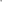 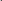 посильное участие в благоустройстве и озеленении территорий, охране природы и окружающей среды. Достаточный уровень:определение (с помощью педагогического работника) возможностей различных материалов, их целенаправленный выбор (с помощью педагогического работника) в соответствии с физическими, декоративно-художественными и конструктивными свойствам в зависимости от задач предметно-практической деятельности; экономное расходование материалов; планирование (с помощью педагогического работника) предстоящей практической работы; знание оптимальных и доступных технологических приемов ручной и машинной обработки материалов в зависимости от свойств материалов и поставленных целей; осуществление текущего самоконтроля выполняемых практических действий и корректировка хода практической работы; понимание общественной значимости своего труда, своих достижений в области трудовой деятельности.Программа формирования базовых учебных действий обучающихся с умственной отсталостью (далее — программа формирования БУД) реализуется в процессе всего периода обучения, в процессе учебной и внеурочной деятельности и конкретизирует требования Стандарта к личностным и предметным результатам освоения АООП.Программа строится на основе деятельностного подхода к обучению и позволяет реализовывать коррекционно-развивающий потенциал образования обучающихся с умственной отсталостью (интеллектуальными нарушениями).БУД обеспечивают становление учебной деятельности обучающегося с умственной отсталостью в основных ее составляющих: познавательной, регулятивной, коммуникативной, личностной. Цель реализации программы формирования БУД состоит в формировании основ учебной деятельности обучающихся с легкой умственной отсталостью (интеллектуальными нарушениями), которые обеспечивают его подготовку к самостоятельной жизни в обществе и овладение доступными видами профильного труда.Задачи реализации программы:Формирование мотивационного компонента учебной деятельности.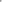 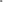 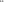 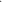 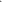 Овладение комплексом базовых учебных действий, составляющих операционный компонент учебной деятельности.Развитие умений принимать цель и готовый план деятельности, планировать знакомую деятельность, контролировать и оценивать ее результаты в опоре на организационную помощь педагогического работника.Для реализации поставленной цели и соответствующих ей задач необходимо:определить функции и состав базовых учебных действий, учитывая психофизические особенности и своеобразие учебной деятельности обучающихся; определить связи базовых учебных действий с содержанием учебных предметов.Согласно требованиям Стандарта уровень сформированности базовых учебных действий обучающихся с умственной отсталостью (интеллектуальными нарушениями) определяется на момент завершения обучения образовательной организации.Функции, состав и характеристика БУД обучающихся с умственной отсталостью (интеллектуальными нарушениями).В качестве БУД рассматриваются операционные, мотивационные, целевые и оценочные. Функции БУД:обеспечение успешности (эффективности) изучения содержания любой предметной области; реализация преемственности обучения на всех ступенях образования; формирование готовности обучающегося с умственной отсталостью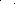 (интеллектуальными нарушениями) к дальнейшей трудовой деятельности;обеспечение целостности развития личности обучающегося.С учетом возрастных особенностей обучающихся с умственной отсталостью (интеллектуальными нарушениями) базовые учебные действия целесообразно рассматривать на различных этапах обучения.БУД, формируемые у младших обучающихся 1— IV классы, обеспечивают, с одной стороны, успешное начало школьного обучения и осознанное отношение к обучению, с другой — составляют основу формирования в старших классах более сложных действий, которые содействуют дальнейшему становлению обучающегося как субъекта осознанной активной учебной деятельности на доступном для него уровне.Личностные учебные действия обеспечивают готовность обучающегося к принятию новой роли («ученика», понимание им на доступном уровне ролевых функций и включение в процесс обучения на основе интереса к его содержанию и организации.Осознание себя в роли обучающегося, заинтересованного посещением образовательной организации, обучением, занятиями, осознание себя в роли члена семьи, одноклассника, друга, способность к осмыслению социального окружения, своего места в нем, принятие соответствующих возрасту ценностей и социальных ролей, положительное отношение к окружающей действительности, готовность к организации взаимодействия с ней и эстетическому ее восприятию, целостный, социально ориентированный взгляд на мир в единстве его природной и социальной частей, самостоятельность в выполнении учебных заданий, поручений, договоренностей, понимание личной ответственности за свои поступки на основе представлений об этических нормах и правилах поведения в современном обществе, готовность к безопасному и бережному поведению в природе и обществе.Коммуникативные учебные действия обеспечивают способность вступать в коммуникацию с взрослыми и сверстниками в процессе обучения. Коммуникативные учебные действия включают следующие умения:вступать в контакт и работать в коллективе («учитель—ученик», «ученик— ученик», «ученик—класс», «учитель—класс»);  использовать принятые ритуалы социального взаимодействия с одноклассниками и учителем; обращаться за помощью и принимать помощь; слушать и понимать инструкцию к учебному заданию в разных видах деятельности и быту; сотрудничать с взрослыми и сверстниками в разных социальных ситуациях; доброжелательно относиться, сопереживать, конструктивно взаимодействовать с людьми; договариваться и изменять свое поведение в соответствии с объективным мнением большинства в конфликтных или иных ситуациях взаимодействия с окружающими.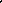 Регулятивные учебные действия обеспечивают успешную работу на любом уроке и любом этапе обучения. Благодаря им создаются условия для формирования и реализации начальных логических операций. Регулятивные учебные действия включают следующие умения:соблюдать правила внутреннего распорядка (поднимать руку, вставать и выходить из-за парты); выполнять учебный план, посещать предусмотренные учебным планом учебные занятия, осуществлять самостоятельную подготовку к занятиям, выполнять задания, данные педагогическими работниками в рамках образовательной программы; активно участвовать в деятельности, контролировать и оценивать свои действия и действия других обучающихся; соотносить свои действия и их результаты с заданными образцами, принимать оценку деятельности, оценивать ее с учетом предложенных критериев, корректировать свою деятельность с учетом выявленных недочетов. Познавательные учебные действия представлены комплексом начальных логических операций, которые необходимы для усвоения и использования знаний и умений в различных условиях, составляют основу для дальнейшего формирования логического мышления обучающихся. Познавательные учебные действия включают следующие умения:выделять некоторые существенные, общие и отличительные свойства хорошо знакомых предметов; устанавливать видо-родовые отношения предметов; делать простейшие обобщения, сравнивать, классифицировать на наглядном материале; пользоваться знаками, символами, предметами-заместителями; читать; писать; выполнять арифметические действия; наблюдать под руководством взрослого за предметами и явлениями окружающей действительности; работать с несложной по содержанию и структуре информацией (понимать изображение, текст, устное высказывание, элементарное схематическое изображение, таблицу, предъявленных на бумажных и электронных и других носителях).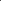 Умение использовать все группы действий в различных образовательных ситуациях является показателем их сформированности.БУД, формируемые у обучающихся V-IX классов.Личностные учебные действия представлены следующими умениями: испытывать чувство гордости за свою страну; гордиться успехами и достижениями как собственными, так и своих других обучающихся; адекватно эмоционально откликаться на произведения литературы, музыки, живописи; уважительно и бережно относиться к людям труда и результатам их деятельности; активно включаться в общеполезную социальную деятельность; бережно относиться к культурно-историческому наследию родного края и страны.Коммуникативные учебные действия включают: вступать и поддерживать коммуникацию в разных ситуациях социального взаимодействия (учебных, трудовых, бытовых), слушать собеседника, вступать в диалог и поддерживать его, использовать разные виды делового письма для решения жизненно значимых задач, использовать доступные источники и средства получения информации для решения коммуникативных и познавательных задач.Регулятивные учебные действия представлены умениями: принимать и сохранять цели и задачи решения типовых учебных и практических задач, осуществлять коллективный поиск средств их осуществления; осознанно действовать на основе разных видов инструкций для решения практических и учебных задач, осуществлять взаимный контроль в совместной деятельности; обладать готовностью к осуществлению самоконтроля в процессе деятельности; адекватно реагировать на внешний контроль и оценку, корректировать в соответствии с ней свою деятельность.Познавательные учебные действия представлены умениями: дифференцированно воспринимать окружающий мир, его временно-пространственную организацию, использовать усвоенные логические операции (сравнение, анализ, синтез, обобщение, классификацию, установление аналогий, закономерностей, причинно-следственных связей) на наглядном, доступном вербальном материале, основе практической деятельности в соответствии с индивидуальными возможностями; использовать в жизни и деятельности некоторые межпредметные знания, отражающие несложные, доступные существенные связи и отношения между объектами и процессами.Рабочая программа воспитания предназначена для планирования и организации системной воспитательной деятельности; разрабатывается и утверждается с участием коллегиальных органов управления общеобразовательной организацией, в том числе советов обучающихся, советов родителей (законных представителей); реализуется в единстве урочной и внеурочной деятельности, осуществляемой совместно с семьёй и другими участниками образовательных отношений, социальными институтами воспитания; предусматривает приобщение обучающихся к российским традиционным духовным ценностям, включая ценности своей этнической группы, правилам и нормам поведения, принятым в российском обществе на основе российских базовых конституционных норм и ценностей; историческое просвещение, формирование российской культурной и гражданской идентичности обучающихся. Программа воспитания обучающихся ориентирует педагогические коллективы на совместную работу, на создание и развитие внутришкольных сообществ, поддерживает традиционную для отечественной сферы образования нравственную, гуманистическую основу, приоритет воспитательных задач над узко прагматическими, а именно: приоритет в формировании и развитии жизненной компетенции обучающихся с умственной отсталостью, всестороннего развитии личности с целью социализации, интеграции в общество.Программа воспитания обучающихся с умственной отсталостью, включает следующие разделы:- Пояснительную записку с указанием статуса документа, его места в комплексе программно-методического обеспечения воспитательного процесса образовательной организации,- Раздел «Особенности организуемого в образовательной организации воспитательного процесса»,- Раздел «Цель и задачи воспитания», в котором с опорой на гуманистические ценности формулируется цель воспитания в виде ожидаемых личностных образовательных результатов, дополненных результатами формирования жизненной компетенции, и выстраиваются задачи, которые образовательная организация планирует последовательно решать в рамках достижения поставленной цели.- Раздел «Планируемые (ожидаемые) результаты воспитания»,- Раздел «Виды, формы и содержание деятельности», в котором приводятся специальные условия включения обучающихся с умственной отсталостью в единый воспитательный процесс, описываются конкретные механизмы достижения планируемых результатов воспитательной деятельности,-  Раздел «Самоанализ воспитательной работы».- Приложение, в котором размещается ежегодный календарный план воспитательной работы, являющийся обязательным компонентом рабочей программы воспитания. Календарный план разрабатывается и обновляется каждый учебный год.Рабочая программа воспитания обучающихся с умственной отсталостью, разрабатываемая образовательной организацией, является открытым документом, то есть допускающим возможность внесения в него изменений в течение учебного года по внешним или внутренним причинам, связанным с изменениями условий воспитательной работы в среде образовательной организацииРаздел 1. Особенности организуемого в образовательной организации воспитательного процессаК особым потребностям обучающихся с умственной отсталостью в воспитании относятся: разработка и использование специальных методов и средств воспитания, особая организация воспитания, расширение границ воспитательного пространства, продолжительность воспитания и определение круга лиц, участвующих в воспитательном процессе.Для обучающихся с умственной отсталостью (интеллектуальными нарушениями) характерны следующие специфические воспитательные потребности:− раннее получение помощи в социализации средствами воспитания;− обязательность непрерывности учебного, коррекционно-развивающего и воспитательного процессов;− доступность содержания воспитательных задач, реализуемых в процессе воспитания;− систематическая актуализация сформированных у обучающихся личностных качеств; специальный «перенос» с учетом изменяющихся условийучебных, познавательных, трудовых, социальных и других ситуаций;− обеспечении особой пространственной и временной организации воспитательной среды с учетом функционального состояния центральной нервной системы и нейродинамики психических процессов обучающихся с умственной отсталостью (интеллектуальными нарушениями);− использование преимущественно позитивных средств стимуляции деятельности и поведения обучающихся, демонстрирующих доброжелательное и уважительное отношение к ним;− развитие мотивации и интереса к познанию окружающего социальногомира с учетом возрастных и индивидуальных особенностей ребенка к социальному взаимодействию со средой;− специальное обучение способам усвоения общественного опыта ― умений действовать совместно с взрослым, по показу, подражанию по словесной инструкции, стимуляция социальной активности, формирование позитивного отношения к окружающему миру.К особым условиям работы с обучающимися с легкой умственной отсталостью (интеллектуальными нарушениями) относятся:- введение воспитательских занятий, которые наряду с учебными предметами способствуют формированию представлений о социальных компонентах мира,- овладение разнообразными видами, средствами и формами коммуникации, обеспечивающими успешность установления и реализации социокультурных связей и отношений обучающегося с окружающей средой,- психологическое сопровождение, оптимизирующее взаимодействие обучающегося с педагогами и другими обучающимися,- психическое сопровождение, направленное на установление взаимодействия семьи и организации,- постепенное расширение воспитательного пространства, выходящего за пределы образовательной организации.При организации воспитания обучающихся с особыми потребностяминеобходимо ориентироваться на:- формирование личности ребенка с использованием адекватных возрасту и психическому состоянию методов воспитания,- создание оптимальных условий совместного воспитания и обучения обучающихся со сверстниками с использованием адекватных вспомогательных средств и педагогических приемов, организацией совместных форм работы воспитателей, педагогов-психологов, учителей-логопедов, учителей-дефектологов,- личностно-ориентированный подход в организации всех видов деятельности с обучающимися с особыми потребностями.Таким образом, удовлетворение особых потребностей обучающихся возможно на основе реализации личностно-ориентированного подхода к воспитанию через изменение содержания воспитания и совершенствование методов и приемов работы. В свою очередь, это позволит формировать возрастные психологические новообразования и корригировать высшие психические функции в процессе воспитания.Программа реализуется в единстве учебной, коррекционно-развивающей, развивающей и воспитательной деятельности общеобразовательной организации по основным направлениям воспитания в соответствии с ФГОС:- гражданское воспитание — формирование российской гражданской идентичности, принадлежности к общности граждан Российской Федерации, к народу России как источнику власти в Российском государстве и субъекту тысячелетней российской государственности, уважения к правам, свободам и обязанностям гражданина России, правовой и политической культуры;- патриотическое воспитание — воспитание любви к родному краю, Родине, своему народу, уважения к другим народам России; историческое просвещение, формирование российского национального исторического сознания, российской культурной идентичности;- духовно-нравственное воспитание — воспитание на основе духовно-нравственной культуры народов России, традиционных религий народов России, формирование традиционных российских семейных ценностей; воспитание честности, доброты, милосердия, справедливости, дружелюбия и взаимопомощи, уважения к старшим, к памяти предков;- эстетическое воспитание — формирование эстетической культуры на основе российских традиционных духовных ценностей, приобщение к лучшим образцам отечественного и мирового искусства;- физическое воспитание, формирование культуры здорового образа жизни и эмоционального благополучия — развитие физических способностей с учётом возможностей и состояния здоровья, навыков безопасного поведения в природной и социальной среде, чрезвычайных ситуациях;- трудовое воспитание — воспитание уважения к труду, трудящимся, результатам труда (своего и других людей), ориентация на трудовую деятельность, получение профессии, личностное самовыражение в продуктивном, нравственно достойном труде в российском обществе, достижение выдающихся результатов в профессиональной деятельности;- экологическое воспитание — формирование экологической культуры, ответственного, бережного отношения к природе, окружающей среде на основе российских традиционных духовных ценностей, навыков охраны, защиты, восстановления природы, окружающей среды;— ценности научного познания — воспитание стремления к познанию себя и других людей, природы и общества, к получению знаний, качественного образования с учётом личностных интересов и общественных потребностей.Процесс воспитания в образовательной организации основывается на следующих принципах взаимодействия педагогов и обучающихся:- неукоснительное соблюдение законности и прав семьи и ребенка, соблюдения конфиденциальности информации о ребенке и семье, приоритета безопасности ребенка при нахождении в образовательной организации;- ориентир на создание в образовательной организации психологическикомфортной среды для каждого ребенка и взрослого, без которой невозможноконструктивное взаимодействие обучающихся и педагогов;- реализация процесса воспитания через создание в образовательной организации детско-взрослой общности, которая объединяли детей и педагогов яркими и содержательными событиями, общими позитивными эмоциями и доверительными отношениями друг к другу;- организация основных совместных дел обучающихся и педагогов как предмета совместной заботы и взрослых, и детей;- системность, целесообразность и нешаблонность воспитания как условия его эффективности.Основными традициями воспитания в образовательной организации являются следующие:- стержнем годового цикла воспитательной работы образовательной организации являются ключевые общешкольные дела, через которые осуществляется интеграция воспитательных усилий педагогов;- важной чертой каждого ключевого дела и большинства используемых для воспитания других совместных дел педагогов и обучающихся является коллективная разработка, коллективное планирование, коллективное проведение и коллективный анализ результатов;- в образовательной организации создаются условия, при которых по мере взросления ребенка, с учетом специфики заболевания, увеличивается и его роль в совместных делах (от пассивного наблюдателя до организатора);- педагоги образовательной организации ориентированы на формирование коллективов в рамках школьных классов, кружков, секций, воспитательских групп на установление в них доброжелательных и товарищеских взаимоотношений;- ключевыми фигурами воспитания в образовательной организации являются классный руководитель и воспитатель, реализующие по отношению к детям защитную, личностно развивающую, организационную, посредническую (в разрешении конфликтов) функции.Рабочая программа воспитания обучающихся с умственной отсталостьюявляется составляющей комплекса программно-методического обеспечения воспитательного процесса в образовательной организации, включает планы работы классных руководителей, специалистов коррекционно-развивающего блока,  школьного психологопедагогического консилиума и другие документы (положение о школьном психолого-педагогическом консилиуме, положение о разработке индивидуальных образовательных маршрутов обучающихся с ОВЗ и инвалидностью).Воспитательная деятельность в общеобразовательной организации планируется и осуществляется на основе аксиологического, антропологического, культурно-исторического, системно-деятельностного, личностно-ориентированного подходов и с учётом принципов воспитания: гуманистической направленности воспитания, совместной деятельности детей и взрослых, следования нравственному примеру, безопасной жизнедеятельности, инклюзивности, возрастосообразности.Принципы воспитательной работы, реализуемые в образовательной организации:1) культура взаимного уважения, неукоснительное соблюдение прав всех участников воспитательной работы, прав семьи, воспитывающей обучающегосяс ОВЗ и инвалидностью, самого обучающегося, педагогических работников, соблюдения конфиденциальности информации об обучающемся и его семье;2) ориентир на создание в образовательной организации психологическикомфортной среды для каждого обучающегося и взрослого, без которой невозможно конструктивное взаимодействие обучающихся и педагогических работников;3) здоровьесбережение как ключевой принцип воспитательной работы,развитие и укрепление ценности здоровья, здорового образа жизни; пониманиеребенком собственных возможностей и умением грамотно обходиться ограничениями;4) реализация процесса воспитания главным образом через создание в образовательной организации детско-взрослых общностей, которые бы объединяли обучающихся и педагогических работников яркими и содержательными событиями, общими позитивными эмоциями и доверительными отношениями друг к другу;5) организация основных совместных дел, образовательных событий, мероприятий, включающих обучающихся и педагогических работников как предмета совместной заботы;6) последовательное дозированное вовлечение семьи обучающегося, включая братьев и сестер, в систему ценностно окрашенных, личностно значимых общих дел, событий, мероприятий;7) системность, целесообразность и нешаблонность воспитательной работы как условия ее реализации;8) поддержка максимально возможной самостоятельности обучающегося, способностей обучающегося опираться на собственные знания и умения; бытовая и социальная компетентность (в соответствии с реальным уровнем возможностей).Раздел 2. Цель и задачи воспитанияСовременный российский национальный воспитательный идеал — высоконравственный, творческий, компетентный гражданин России, принимающий судьбу Отечества как свою личную, осознающий ответственность за настоящее и будущее страны, укоренённый в духовных и культурных традициях многонационального народа Российской Федерации. В соответствии с этим идеалом и нормативными правовыми актами Российской Федерации в сфере образования цель воспитания обучающихся в общеобразовательной организации: развитие личности, создание условий для самоопределения и социализации на основе социокультурных, духовно-нравственных ценностей и принятых в российском обществе правил и норм поведения в интересах человека, семьи, общества и государства, формирование у обучающихся чувства патриотизма, гражданственности, уважения к памяти защитников Отечества и подвигам Героев Отечества, закону и правопорядку, человеку труда и старшему поколению, взаимного уважения, бережного отношения к культурному наследию и традициям многонационального народа Российской Федерации, природе и окружающей среде. Задачи воспитания обучающихся в общеобразовательной организации: усвоение ими знаний норм, духовно-нравственных ценностей, традиций, которые выработало российское общество (социально значимых знаний); формирование и развитие личностных отношений к этим нормам, ценностям, традициям (их освоение, принятие); приобретение соответствующего этим нормам, ценностям, традициям социокультурного 3 опыта поведения, общения, межличностных и социальных отношений, применения полученных знаний; достижение личностных результатов освоения общеобразовательных программ в соответствии с ФГОС. Личностные результаты освоения обучающимися общеобразовательных программ включают осознание российской гражданской идентичности, сформированность ценностей самостоятельности и инициативы, готовность обучающихся к саморазвитию, самостоятельности и личностному самоопределению, наличие мотивации к целенаправленной социально значимой деятельности, сформированность внутренней позиции личности как особого ценностного отношения к себе, окружающим людям и жизни в целом. Раздел 3. Планируемые (ожидаемые) результаты воспитанияЦелевые ориентиры результатов воспитания на уровне начального общего образования.Целевые ориентиры результатов воспитания на уровне основного общего образования.4. Виды, формы и содержание деятельности4.1. Модуль «Классное руководство»Классный руководитель: организует работу по созданию коллектива; осуществляет индивидуальную воспитательную работу с обучающимися; взаимодействует с педагогическими работниками, специалистами коррекционно-развивающего профиля, педагогами дополнительного образования, работающими с обучающимися данного класса (группы); выносит проблемные ситуации в рамках воспитательной работы на обсуждение психолого-педагогического консилиума образовательной организации; включает в совместную воспитательную работу родителей (законных представителей) обучающихся или их; корректно привлекает братьев и сестер обучающегося при подготовке открытых мероприятий, образовательных событий и иных значимых мероприятий; совместно с администрацией образовательной организации планирует взаимодействие с внешними партнерами, а также с родительскими сообществами и объединениями лиц с инвалидностью.Классный руководитель осуществляет:- планирование и проведение классных часов целевой воспитательной тематической направленности;- инициирование и поддержку классными руководителями участия классов в общешкольных делах, мероприятиях, оказание необходимой помощи обучающимся в их подготовке, проведении и анализе;- организацию интересных и полезных для личностного развития обучающихся совместных дел, позволяющих вовлекать в них обучающихся с разными потребностями, способностями, давать возможности для самореализации, устанавливать и укреплять доверительные отношения, стать для них значимым взрослым, задающим образцы поведения;- сплочение коллектива класса через игры и тренинги на командообразование, внеучебные и внешкольные мероприятия, походы, экскурсии, празднования дней рождения обучающихся, классные вечера;- выработку совместно с обучающимися правил поведения класса, участие в выработке таких правил поведения в общеобразовательной организации;- изучение особенностей личностного развития обучающихся путём наблюдения за их поведением, в специально создаваемых педагогических ситуациях, в играх, беседах по нравственным проблемам; результаты наблюдения сверяются с результатами бесед с родителями, учителями, а также (при необходимости) со школьным психологом;- доверительное общение и поддержку обучающихся в решении проблем (налаживание взаимоотношений с одноклассниками или педагогами, успеваемость и т. д.), совместный поиск решений проблем, коррекцию поведения обучающихся через частные беседы индивидуально и вместе с их родителями, с другими обучающимися класса;- индивидуальную работу с обучающимися класса по ведению личных портфолио, в которых они фиксируют свои учебные, творческие, спортивные, личностные достижения;- регулярные консультации с учителями-предметниками, направленные на формирование единства требований по вопросам воспитания и обучения, предупреждение и/или разрешение конфликтов между учителями и обучающимися;- проведение мини-педсоветов для решения конкретных проблем класса, интеграции воспитательных влияний педагогов на обучающихся, привлечение учителей-предметников к участию в классных делах, дающих им возможность лучше узнавать и понимать обучающихся, общаясь и наблюдая их во внеучебной обстановке, участвовать в родительских собраниях класса;- организацию и проведение регулярных родительских собраний, информирование родителей об успехах и проблемах обучающихся, их положении в классе, жизни класса в целом, помощь родителям и иным членам семьи в отношениях с учителями, администрацией;-создание и организацию работы родительского комитета класса, участвующего в решении вопросов воспитания и обучения в классе, общеобразовательной организации;-привлечение родителей (законных представителей), членов семей обучающихся к организации и проведению воспитательных дел, мероприятий в классе и общеобразовательной организации;-проведение в классе праздников, конкурсов, соревнований и т. п.4.2 Модуль «Школьный урок»-максимальное использование воспитательных возможностей содержания учебных предметов для формирования у обучающихся российских традиционных духовно-нравственных и социокультурных ценностей, российского исторического сознания на основе исторического просвещения; подбор соответствующего содержания уроков, заданий, вспомогательных материалов, проблемных ситуаций для обсуждений;-включение учителями в рабочие программы по учебным предметам, курсам, модулям целевых ориентиров результатов воспитания, их учёт в определении воспитательных задач уроков, занятий;-включение учителями в рабочие программы учебных предметов, курсов, модулей тематики в соответствии с календарным планом воспитательной работы;-выбор методов, методик, технологий, оказывающих воспитательное воздействие на личность в соответствии с воспитательным идеалом, целью и задачами воспитания, целевыми ориентирами результатов воспитания; реализацию приоритета воспитания в учебной деятельности;-привлечение внимания обучающихся к ценностному аспекту изучаемых на уроках предметов, явлений и событий, инициирование обсуждений, высказываний своего мнения, выработки своего личностного отношения к изучаемым событиям, явлениям, лицам;-применение интерактивных форм учебной работы — интеллектуальных, стимулирующих познавательную мотивацию, игровых методик, дискуссий, дающих возможность приобрести опыт ведения конструктивного диалога; групповой работы, которая учит строить отношения и действовать в команде, способствует развитию критического мышления;-побуждение обучающихся соблюдать нормы поведения, правила общения со сверстниками и педагогами, соответствующие укладу общеобразовательной организации, установление и поддержку доброжелательной атмосферы;-организацию шефства мотивированных и эрудированных обучающихся над неуспевающими одноклассниками, в том числе с особыми образовательными потребностями, дающего обучающимся социально значимый опыт сотрудничества и взаимной помощи;-инициирование и поддержку участия в предметных днях, олимпиадах, конкурсах различного уровня и исследовательской деятельности обучающихся, планирование и выполнение индивидуальных и групповых проектов воспитательной направленности.4.3 Модуль «Внеурочная деятельность»Модуль «Внеурочная деятельность» в рамках двух направлений (коррекционно-развивающих и общеразвивающих занятий) в соответствии с основными направлениями является неотъемлемым компонентом АООП. Содержание коррекционно-развивающей области представлено обязательными коррекционными курсами в соответствии с АООП. Содержание коррекционной и коррекционно-развивающей работы для каждого обучающегося может быть дополнено на основании рекомендаций ПМПК, ППк, ИПРА ребенка-инвалида.Коррекционно-развивающие занятия: развитие психомоторики и сенсорных процессов, логопедические занятия, ритмика, психологический практикум.Воспитание на занятиях внеурочной деятельности осуществляется преимущественно через:- вовлечение школьников в интересную и полезную для них деятельность, которая предоставит им возможность самореализоваться в ней, приобрести социально значимые знания, развить в себе важные для своего личностного развития социально значимые отношения, получить опыт участия в социально значимых делах;- формирование в кружках, секциях и т.п. детско-взрослых общностей, которые могли бы объединять детей и педагогов общими позитивными эмоциями и доверительными отношениями друг к другу;- создание в детских объединениях традиций, задающих их членам определенные социально значимые формы поведения;- поддержку в детских объединениях школьников с ярко выраженной лидерской позицией и установкой на сохранение и поддержание накопленных социально значимых традиций;- поощрение педагогами детских инициатив и детского соуправления.Реализация воспитательного потенциала курсов внеурочной деятельности происходит в рамках следующих выбранных школьниками ее видов.- занятия исторического просвещения, гражданско-патриотической, историко-культурной направленности «Разговоры о важном», «Русский фольклор».- занятия профориентационной направленности «Мир профессий». - занятия в области искусств, художественного творчества разных видов и жанров «Мир моих увлечений», «Изостудия», «Художественный труд», «Резьба по дереву»,  «Фантазёры».- занятия туристско-краеведческой направленности «Азбука туризма», «Истоки», «Юный эколог».- занятия оздоровительной и спортивной направленности «Спортивные игры», «ОФП», «Основы безопасности жизнедеятельности».  - занятия социальной направленности «Кулинария», «ЮИД».4.4.  Модуль «Знакомство с профессиями»Деятельность педагогических работников по направлению «Профориентация» включает в себя: знакомство обучающихся с умственной отсталостью с миром современных профессий, психолого-педагогическую диагностику и консультирование обучающихся и воспитывающих их семей по проблемам профориентации, а также организацию систематических профессиональных проб обучающихся. Задача совместной деятельности педагогического работника и семьи обучающегося — подготовить обучающегося к требованиям современного рынка  труда, с учетом объективных ограничений здоровья, реальных возможностей и перспектив будущей трудовой занятости. Виды и формы деятельности:- проведение циклов профориентационных часов, направленных на подготовку обучающегося к осознанному планированию и реализации своего профессионального будущего (реализуется педагогом-психологом в 9 классе).- программа по профориентации (реализуется через часы общения, внеурочную деятельность, Окружное мероприятие по трудовому обучению);- экскурсии на предприятия, в организации, дающие начальные представления о существующих профессиях и условиях работы;- посещение профориентационных выставок, ярмарок профессий, тематических профориентационных парков, лагерей, дней открытых дверей в организациях СПО;- индивидуальное консультирование всеми педагогическими работниками обучающихся и их родителей (законных представителей) по вопросам склонностей, способностей, иных индивидуальных особенностей обучающихся, которые могут иметь значение в выборе ими будущей профессии;- освоение обучающимися основ профессии в рамках различных курсов, включённых в обязательную часть образовательной программы, в рамках компонента участников образовательных отношений, внеурочной деятельности, дополнительного образования. - включение обучающихся в общественно-полезный труд.4.5.  Модуль «Ключевые общешкольные дела и события» - общешкольные праздники, ежегодные творческие (театрализованные, музыкальные, литературные и т. п.) мероприятия, связанные с общероссийскими, региональными праздниками, памятными датами, в которых участвуют все классы. «День знаний», День памяти и поэзии «Праздник белых журавлей», Легкоатлетический пробег «Кросс Нации», Акция День пожилых людей «Поздравим от души», Международный день учителя, День матери «Святость материнства», «День героев Отечества», «Новогоднее настроение» Смотр строя песни, «А ну-ка, мальчики» Международный день 8 марта «Для милых дам», «Масленичные забавы» игровая программа, спортивный конкурс «Пирамиды», Музык. фестиваль «Весенняя капель», «Последний звонок», «Праздник выпускника».- участие во всероссийских акциях, посвящённых значимым событиям в России, мире по мере информирования в течение учебного года;- торжественные мероприятия, связанные с завершением образования, переходом на следующий уровень образования, символизирующие приобретение новых социальных статусов в общеобразовательной организации, обществе «До свидания начальная школа». - церемонии награждения (по итогам учебного периода, года) обучающихся и педагогов за участие в жизни общеобразовательной организации, достижения в конкурсах, соревнованиях, олимпиадах, вклад в развитие общеобразовательной организации, своей местности Фестиваль «Школьная звезда», «Майский огонек», «Праздник выпускника».- социальные проекты в общеобразовательной организации, совместно разрабатываемые и реализуемые обучающимися и педагогами, в том числе с участием социальных партнёров, комплексы дел благотворительной, экологической, патриотической, трудовой и др. направленности «Чистые улицы» и др.- разновозрастные сборы, многодневные выездные события, включающие в себя комплекс коллективных творческих дел гражданской, патриотической, историко-краеведческой, экологической, трудовой, спортивно-оздоровительной и др. направленности «Туристический слет», экскурсионные поездки различной тематики.- вовлечение по возможности каждого обучающегося в школьные дела в разных ролях (сценаристов, постановщиков, исполнителей, корреспондентов, ведущих, декораторов, музыкальных редакторов, ответственных за костюмы и оборудование, за приглашение и встречу гостей и т. д.), помощь обучающимся в освоении навыков подготовки, проведения, анализа общешкольных дел;- наблюдение за поведением обучающихся в ситуациях подготовки, проведения, анализа основных школьных дел, мероприятий, их отношениями с обучающимися разных возрастов, с педагогами и другими взрослыми.Внешкольные мероприятия:-общие внешкольные мероприятия, в том числе организуемые совместно с социальными партнёрами общеобразовательной организации «Выставки рисунков и поделок» на различную тематику в Харловском СДК, Праздник Светлой Пасхи, Рождества в Храме Святой Троицы с. Харловское.-экскурсии, походы выходного дня (в музей, картинную галерею, технопарк, на предприятие и др.), организуемые в классах классными руководителями, в том числе совместно с родителями (законными представителями) обучающихся с привлечением их к планированию, организации, проведению, оценке мероприятия. Экскурсии по музеям города Ирбита и Ирбитского района в течение года.- литературные, исторические, экологические и другие походы, экскурсии, экспедиции, слёты и т. п., организуемые педагогами, в том числе совместно с родителями (законными представителями) обучающихся для изучения историко-культурных мест, событий, биографий проживавших в этой местности российских поэтов и писателей, деятелей науки, природных и историко-культурных ландшафтов, флоры и фауны и др.; п. Зайково Культурный центр имени дважды Героя Советского Союза Г.А. Речкалова.-выездные события, включающие в себя комплекс коллективных творческих дел, в процессе которых складывается детско-взрослая общность, характеризующаяся доверительными взаимоотношениями, ответственным отношением к делу, атмосферой эмоционально-психологического комфорта.4.6. Модуль «Организация предметно-пространственной и здоровьесберегающей среды» - оформление внешнего вида здания, фасада, при входе в общеобразовательную организацию государственной символикой Российской Федерации, субъекта Российской Федерации, муниципального образования (флаг, герб);- организацию и проведение церемоний вноса (выноса) государственного флага Российской Федерации;- изготовление, размещение, обновление художественных изображений (символических, живописных, фотографических, интерактивных аудио и видео) природы России, региона, местности, предметов традиционной культуры и быта, духовной культуры народов России (переход в спальный корпус)- организацию и поддержание в общеобразовательной организации звукового пространства позитивной духовно-нравственной, гражданско-патриотической воспитательной направленности (караоке на переменах по различной тематике,музыка, информационные сообщения), исполнение гимна Российской Федерации;- оформление и обновление «мест новостей», стендов в помещениях (коридор первого этажа школы), содержащих в доступной, привлекательной форме новостную информацию позитивного гражданско-патриотического, духовно-нравственного содержания, фотоотчёты об интересных событиях, поздравления педагогов и обучающихся и т. п.;- разработку и популяризацию символики общеобразовательной организации (эмблема, флаг, логотип, элементы костюма обучающихся и т. п.), используемой как повседневно, так и в торжественные моменты;- подготовку и размещение регулярно сменяемых экспозиций творческих работ обучающихся в разных предметных областях, демонстрирующих их способности, знакомящих с работами друг друга (выставки рисунков и поделок на 2 этаже школы);- поддержание эстетического вида и благоустройство всех помещений в общеобразовательной организации, доступных и безопасных рекреационных зон, озеленение территории при общеобразовательной организации;- разработку, оформление, поддержание и использование игровых пространств, спортивных и игровых площадок, зон активного и тихого отдыха;- создание и поддержание в библиотеке стеллажей свободного книгообмена, на которые обучающиеся, родители, педагоги могут выставлять для общего использования свои книги, брать для чтения другие;- деятельность классных руководителей и других педагогов вместе с обучающимися, их родителями по благоустройству, оформлению школьных аудиторий, пришкольной территории (акции «Посади дерево» и др.);- разработку и оформление пространств проведения значимых событий, праздников, церемоний, торжественных линеек, творческих вечеров (оформление к проведению государственных и значимых календарных праздников);- разработку и обновление материалов (стендов, плакатов, инсталляций и др.), акцентирующих внимание обучающихся на важных для воспитания ценностях, правилах, традициях, укладе общеобразовательной организации, актуальных вопросах профилактики и безопасности (стенд по БДД, стенд  ППБ и др.); - обновление учебных и специализированных кабинетов по проекту «Доброшкола».Предметно-пространственная и здоровьесберегающая среда строится как максимально доступная для обучающихся с особыми образовательными потребностями.4.7. Модуль «Взаимодействие с родительскими сообществами»- Общешкольные родительские собрания - 2 раза в год в режиме обсуждения наиболее общих проблем отношения обучающихся к получению знаний, соблюдению норм и правил, принятых в современном обществе, к здоровому образу жизни людей.- Семейные гостиные, проводимые классным руководителем (педагогомпсихологом, социальным педагогом) для родителей одного класса или специально выделенной группы родителей, имеющих подобные проблемы.- Родительские чаты классов/групп на которых обсуждаются интересующие родителей вопросы, а также осуществляются виртуальные консультации специалистов и педагогов.- Выпуск буклетов и памяток для родителей специалистами школы-интерната.- Родительский контроль по организации горячего питания.Индивидуальные формы:- Работа специалистов по запросу родителей для решения конфликтных ситуаций, трудностей в общении, обучении.-Участие родителей в педагогических консилиумах, в том числе собираемых в случае возникновения проблем, связанных с обучением и воспитанием конкретного ребенка.- Помощь со стороны родителей в подготовке и проведении общешкольных и внутриклассных мероприятий воспитательной направленности.- Индивидуальные консультации родителей или законных представителей обучающихся со школьными специалистами, педагогами, администрацией с целью координации совместных усилий педагогов и родителей по вопросам реализации ФГОС для детей имеющих умственную отсталость (интеллектуальные нарушения). Диагностические методы работы с родителями или законными представителями, служащие развитию родительской зрелости: наблюдение, индивидуальная беседа, тестирование, анкетирование, анализ детских рисунков и рассказов воспитанников о семье, метод ранжирования.4.8. Модуль «Взаимодействие с социальными партнерами»- участие представителей организаций-партнёров, в том числе в соответствии с договорами о сотрудничестве, в проведении отдельных мероприятий в рамках рабочей программы воспитания и календарного плана воспитательной работы (дни открытых дверей, государственные, региональные, школьные праздники, торжественные мероприятия и т. п.); - участие представителей организаций-партнёров в проведении отдельных уроков, внеурочных занятий, внешкольных мероприятий соответствующей тематической направленности (Харловский СДК, агрофирма «Ирбитская», Харловская СОШ); - проведение на базе организаций-партнёров отдельных уроков, занятий, внешкольных мероприятий, акций воспитательной направленности (Харловский СДК) - реализация социальных проектов, совместно разрабатываемых обучающимися, педагогами с организациями-партнёрами благотворительной, экологической, патриотической, трудовой и т. д. направленности, ориентированных на воспитание обучающихся, преобразование окружающего социума, позитивное воздействие на социальное окружение (физкультурно-спортивный центр Ирбитского МО, Харловский СДК, Экоцентр Ирбитского района (с. Скородум) и др.)4.9. Модуль «Детско-взрослые медиаслужбы»Вариативный модуль «Детско-взрослые медиаслужбы» поможет обучающимся развить коммуникативную культуру, сформировать навыки общения и сотрудничества со сверстниками и педагогическими работниками, а также служит задачам поддержки творческой самореализации обучающихся. В рамках модуля «Детско-взрослые медиаслужбы» проводится работа по редакции и выпуску школьной газеты, а так же развиваются умения, связанные с работой обучающихся в социальных сетях. 
4.10. Модуль «Интернат – мой дом»При организации жизни воспитанников в школе-интернате создаются условия для формирования, становления и развития личности воспитанника с ограниченными возможностями здоровья, умеющей полноценно жить и работать в современном обществе. Воспитание детей, проживающих в школе-интернате осуществляется через:-организацию повседневной жизни воспитанника его двигательной активности, общения, гигиенических процедур, кормления, переодевания такимобразом, чтобы они носили развивающий характер;- проведение воспитательных занятий, на которых ведется работа по расширению кругозора, механизмов поведения, повышения уровня воспитанности;- инициирование и поддержка участия воспитанника во внеурочной деятельности, детских общественных объединениях, общешкольных ключевыхделах, оказание необходимой помощи детям в их подготовке, проведении и анализе;- создание безопасной развивающей среды в группах, которая способствует формированию и развитию у воспитанников познавательных интересов, инициативности, коммуникативных навыков;- создание возможностей иметь собственное индивидуальное пространство, личные вещи и места для их размещения;- привлечения воспитанников к выполнению трудовых поручений, связанных с организацией своего быта для подготовки к самостоятельной жизни в окружающем социуме;- организацию работы с семьей воспитанника, информирования о жизниРебенка;- коррекцию поведения ребенка через частные беседы с ним, его родителями или законными представителями, с другими воспитанниками группы.- сплочение коллектива группы через: игры, тренинги, организацию совместных дел, празднования дней рождения, включающие творческие подарки и розыгрыши.Раздел 5. «Самоанализ воспитательной работы»Анализ воспитательного процесса осуществляется в соответствии с целевыми ориентирами результатов воспитания, личностными результатами обучающихся на разных уровнях образования. Основным методом анализа воспитательного процесса в общеобразовательной организации является ежегодный самоанализ воспитательной работы с целью выявления основных проблем и последующего их решения с привлечением (при необходимости) внешних экспертов, специалистов.Анализируется информационно-медийное сопровождение воспитательной работы (при наличии), деятельность методических служб образовательной организации.Основными принципами, на основе которых осуществляется самоанализ воспитательной работы в образовательной организации, являются:- принцип гуманистической направленности осуществляемого анализа, ориентирующий экспертов на культуру взаимного уважения всех участников воспитательной работы;- принцип приоритета анализа сущностных сторон воспитания, ориентирующий экспертов на изучение не количественных его показателей, а качественных — таких как содержание и разнообразие деятельности, характер общения и отношений  между обучающимися и педагогическими работниками; принцип развивающего характера осуществляемого анализа, ориентирующий экспертов на использование его результатов для совершенствования воспитательной деятельности педагогических работников: грамотной постановки ими целей и задач воспитания, умелого планирования своей воспитательной работы, адекватного подбора видов, форм и содержания их совместной с обучающимися деятельности; принцип разделенной ответственности за результаты личностного развития обучающихся, ориентирующий экспертов на понимание того, что личностное развитие обучающихся — это результат как социального воспитания, в котором участвует семья, образовательная организация и другие социальные институты, так и стихийной социализации и саморазвития обучающихся;  - принцип партнерского взаимодействия с семьей обучающегося с ОВЗ и инвалидностью, согласно которому обобщенные результаты самоанализа необходимо тактично и корректно обсудить с родительским сообществом образовательной организации, а по поводу динамики личностных результатов обучающихся сопоставить наблюдения родителей (законных представителей) и педагогических работников в индивидуальной беседе (по возможности).Основными направлениями анализа организуемого в образовательной организации воспитательного процесса, являются:1) Направление 1. «Результаты воспитания и социализации обучающихся во взаимосвязи с коррекционно-развивающей деятельностью».2) Направление 2. «Качество воспитательной среды в образовательной организации».Каждый год выбирается одно из направлений анализа воспитательной среды образовательной организации, в ее взаимосвязи с коррекционно-развивающей деятельностью. Это могут быть следующие направления:- работа с родителями (законными представителями), семьями, воспитывающими обучающихся с умственной отсталостью, включая их нормотипичных братьев и сестер; развитие детско-взрослых сообществ в условиях образовательной организации; интеграция общего и дополнительного образования в рамках решения достижения личностных образовательных результатов обучающихся; анализ характера общения обучающихся друг с другом и педагогического работниками, как в урочной, так и во внеурочной работе;- наличие и эффективность сетевого и межведомственного взаимодействия;  развитие эстетической предметно-пространственной и социальной безбарьерной среды, привлечение обучающихся и родительских сообществ к реализации этого направления; развитие системы наставничества (тьюторства, кураторства) В образовательной организации как между обучающимися, так и между педагогическими работниками.По выбранному направлению формулируется критерий, который поможет коллективу образовательной организации осуществить самоанализ, а также разрабатывается инструмент анализа и способы интерпретации.Итогом самоанализа является перечень выявленных проблем, над решением которых предстоит работать педагогическому коллективу.Итоги самоанализа оформляются в виде отчёта, составляемого заместителем директора по воспитательной работе (совместно с советником директора по воспитательной работе при его наличии) в конце учебного года, рассматриваются и утверждаются педагогическим советом.ПРИЛОЖЕНИЕКАЛЕНДАРНЫЙ ПЛАН ВОСПИТАТЕЛЬНОЙ РАБОТЫ ОРГАНИЗАЦИИна 2023-2024 учебный годПрограмма коррекционной работыЦель программы: Целью программы коррекционной работы ГБОУ СО «Харловская школа-интернат» является обеспечение успешности освоения АООП обучающимися с легкой умственной отсталостью.Коррекционная работа представляет собой систему комплексного психолого-медико-педагогического сопровождения обучающихся с умственной отсталостью в условиях образовательного процесса, направленного на освоение ими АООП, преодоление и (или) ослабление имеющихся у них недостатков в психическом и физическом развитии.Задачи коррекционной работы:выявление особых образовательных потребностей обучающихся с умственной отсталостью, обусловленных структурой и глубиной имеющихся у них нарушений, недостатками в физическом и психическом развитии; осуществление индивидуально ориентированной психолого-медико-педагогической помощи обучающимся с умственной отсталостью (интеллектуальными нарушениями) с учетом особенностей психофизического развития и индивидуальных возможностей обучающихся (в соответствии с рекомендациями психолого-медико-педагогической комиссии); организация индивидуальных и групповых занятий для обучающихся с учетом индивидуальных и типологических особенностей психофизического развития и индивидуальных возможностей обучающихся, разработка и реализация индивидуальных учебных планов (при необходимости); реализация системы мероприятий по социальной адаптации обучающихся с умственной отсталостью; оказание родителям (законным представителям) обучающихся с умственной отсталостью консультативной и методической помощи по психолого-педагогическим, социальным, правовым, медицинским и другим вопросам, связанным с их воспитанием и обучением.Принципы, определяющие содержание программы коррекционной работыпринцип приоритетности интересов обучающегося определяет отношение работников организации, которые призваны оказывать каждому обучающемуся помощь в развитии с учетом его индивидуальных образовательных потребностей; принцип системности обеспечивает единство всех элементов коррекционной работы: цели и задач, направлений осуществления и содержания, форм, методов и приемов организации, взаимодействия участников; принцип непрерывности обеспечивает проведение коррекционной работы на всем протяжении обучения обучающегося с учетом изменений в их личности; принцип вариативности предполагает создание вариативных программ коррекционной работы с обучающимися с учетом их особых образовательных потребностей и возможностей психофизического развития; принцип единства психолого-педагогических и медицинских средств, обеспечивающий взаимодействие специалистов психолого-педагогического и медицинского блока в деятельности по комплексному решению задач коррекционной работы; принцип сотрудничества с семьей основан на признании семьи как важного участника коррекционной работы, оказывающего существенное влияние на процесс развития обучающегося и успешность его интеграции в общество.Направления работы Программа коррекционной работы ГБОУ СО «Харловская школа-интернат»  включает в себя взаимосвязанные направления, отражающие её основное содержание: Диагностическая работа обеспечивающая выявление особенностей развития и здоровья обучающихся с умственной отсталостью (интеллектуальными нарушениями) с целью создания благоприятных условий для овладения ими содержанием основной общеобразовательной программы, предполагающей осуществление:1)психолого-педагогического и медицинского обследования с целью выявления их особых образовательных потребностей: развития познавательной сферы, специфических трудностей в овладении содержанием образования и потенциальных возможностей; развития эмоционально-волевой сферы и личностных особенностей обучающихся; определение социальной ситуации развития и условий семейного воспитания обучающегося;мониторинга динамики развития обучающихся, их успешности в освоении АООП.2) анализа результатов обследования с целью проектирования и корректировки коррекционных мероприятий.В процессе диагностической работы используются следующие формы и методы: сбор сведений об обучающемся у педагогических работников, родителей (законных представителей) (беседы, анкетирование, интервьюирование), психолого-педагогический эксперимент, наблюдение за обучающимися во время учебной и внеурочной деятельности, беседы с обучающимися, педагогическими работниками и родителями (законными представителями), изучение работ обучающегося (тетради, рисунки, поделки).оформление документации (психолого-педагогические дневники наблюдения за обучающимися).Коррекционно-развивающая обеспечивающая организацию мероприятий, способствующих личностному развитию обучающихся, коррекции недостатков в психическом развитии и освоению ими содержания образования, включает:составление индивидуальной программы психологического сопровождения обучающегося (совместно с педагогическими работниками); формирование в классе психологического климата комфортного для всех обучающихся; организация внеурочной деятельности, направленной на развитие познавательных интересов обучающихся, их общее социально-личностное развитие; разработку оптимальных для развития обучающихся с умственной отсталостью (интеллектуальными нарушениями) групповых и индивидуальных психокоррекционных программ (методик, методов и приёмов обучения) в соответствии с их особыми образовательными потребностями;организацию и проведение специалистами индивидуальных и групповых занятий по психокоррекции, необходимых для преодоления нарушений развития обучающихся; развитие эмоционально-волевой и личностной сферы обучающегося и коррекцию его поведения; социальное сопровождение обучающегося в случае неблагоприятных условий жизни при психотравмирующих обстоятельствах.В процессе коррекционно-развивающей работы используются следующие формы и методы работы:занятия индивидуальные и групповые, игры, упражнения, этюды, психокоррекционные методики и технологии, беседы с обучающимися, организация деятельности (игра, труд, изобразительная, конструирование).Консультативная работа, обеспечивающая непрерывность специального сопровождения обучающихся с умственной отсталостью (интеллектуальными нарушениями) и их семей по вопросам реализации дифференцированных психолого-педагогических условий обучения, воспитания, коррекции, развития и социализации обучающихся, включает:психолого-педагогическое консультирование педагогических работников по решению проблем в развитии и обучении, поведении и межличностном взаимодействии конкретных обучающихся, консультативную помощь семье в вопросах решения конкретных вопросов воспитания и оказания возможной помощи ребёнку в освоении общеобразовательной программы.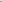 В процессе консультативной работы используются следующие формы и методы работы:беседа, семинар, консультация, тренинг, анкетирование педагогических работников, родителей (законных представителей), разработка методических материалов и рекомендаций учителю, родителям (законным представителям).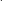 Психологическое консультирование основывается на принципах анонимности, доброжелательного и безоценочного отношения к консультируемому, ориентации на его нормы и ценности, включенности консультируемого в процесс консультирования.Информационно-просветительская работа предполагает осуществление разъяснительной деятельности в отношении педагогических работников и родителей (законных представителей) по вопросам, связанным с особенностями осуществления процесса обучения и воспитания обучающихся с умственной отсталостью, взаимодействия педагогических работников и обучающихся с их родителями (законными представителями), включает:проведение тематических выступлений для педагогических работников и родителей (законных представителей) по разъяснению индивидуально-типологических особенностей различных категорий обучающихся, оформление информационных стендов, печатных и других материалов, психологическое просвещение педагогических работников с целью повышения их психологической компетентности, психологическое просвещение родителей (законных представителей) с целью формирования у них элементарной психолого-психологической компетентности.Социально-педагогическое сопровождение в рамках взаимодействия социального педагога и воспитанника и (или) его родителей (законных представителей) направленно на создание условий и обеспечение наиболее целесообразной помощи и поддержки, включает:разработку и реализацию программы социально-педагогического сопровождения обучающихся, направленную на их социальную интеграцию в общество, взаимодействие с социальными партнерами и общественными организациями в интересах обучающегося и его семьи.В процессе информационно-просветительской и социально-педагогической работы используются следующие формы и методы работы:индивидуальные и групповые беседы, семинары, тренинги для родителей (законных представителей), анкетирование	педагогических	работников,	родителей(законных представителей), разработка методических материалов и рекомендаций учителю, родителям.Организация коррекционной работыКоррекционная работа с обучающимися с интеллектуальными нарушениями проводится:в рамках образовательного процесса (в урочной и внеурочной деятельности) через содержание и организацию образовательного процесса (индивидуальный и дифференцированный подход, сниженный темп обучения, структурная простота содержания, повторность в обучении, активность и сознательность в обучении);в рамках внеурочной деятельности в форме специально организованных индивидуальных и групповых занятий (коррекционно-развивающие и логопедические занятия, занятия ритмикой, лечебной и адаптивной физкультурой);в рамках психологического, логопедического, социально-педагогического сопровождения обучающихся.Содержание коррекционной работы по основным направлениям Программа коррекционной работы реализуется через взаимосвязанные направления, которые отражают содержание коррекционной работы с субъектами образовательного процесса: диагностическая работа;коррекционно-развивающая работа;консультативная работа;информационно-просветительская работа;социально-педагогическое сопровождение.Содержание диагностического направленияЦель: выявление характера и интенсивности трудностей развития обучающихся, проведение их комплексного обследования и подготовка рекомендаций по оказанию им психолого-медико-педагогической помощи.Содержание коррекционно-развивающего направления            Цель: организация мероприятий, способствующих личностному развитию обучающихся, коррекции недостатков в психическом развитии и освоению ими содержания образованияСодержание консультативного направления           Цель: обеспечение единства в понимании и реализации системы коррекционной работы с обучающимися всеми участниками образовательного процесса. Содержание информационно-просветительского направленияЦель: разъяснение участникам образовательного процесса индивидуальных и типологических особенностей обучающихся, особенностей организации и содержания  их обучения и воспитания. Содержание социально-педагогического сопровождения            Совместная работа социального педагога, учителя, воспитателя.	Этапы реализации программы коррекционной работыКоррекционная работа реализуется поэтапно.Механизмы реализации программы коррекционной работыВзаимодействие специалистов образовательного учреждения.Комплексность в определении и решении проблем ребёнка с умственной отсталостью, предоставлении ему квалифицированной помощи специалистов разного профиля.Всесторонний анализ уровня актуального развития ребёнка с интеллектуальными нарушениями.Составление индивидуальных коррекционно-развивающих программ для обучающихся со сложным дефектом, направленных на коррекцию познавательных процессов, развитие речевой, эмоционально-волевой и личностной сфер ребёнка умственной отсталостью.Взаимодействие разных специалистов в области психологии, педагогики, медицины позволяет обеспечить систему комплексного психолого-педагогического сопровождения и эффективно решать каждого проблемы ребёнка.Сопровождение обучающихся осуществляется в рамках психолого-педагогического консилиума, как наиболее действенной формы взаимодействия специалистов образовательного учреждения. Психолого-педагогический консилиум предоставляет многопрофильную помощь ребёнку и его родителям (законным представителям), а также педагогам образовательного учреждения в решении вопросов, связанных с адаптацией, обучением, воспитанием, развитием, социализацией детей с умственной отсталостью.Социальное партнёрство -  современный механизм, который основан на взаимодействии образовательной организации с организациями культуры, общественными организациями и другими институтами общества.Социальное партнерство включает сотрудничество (на основе заключенных договоров):- с организациями дополнительного образования культуры, физической культуры и спорта в решении вопросов развития, социализации, здоровьесбережения, социальной адаптации и интеграции в общество умственно отсталых детей,   - со средствами массовой информации в решении вопросов формирования   отношения общества к лицам с умственной отсталостью,- с общественными объединениями инвалидов, организациями родителей детей с ограниченными возможностями здоровья и другими негосударственными организациями в решении вопросов социальной адаптации и интеграции в общество умственно отсталых детей,- с родителями учащихся с умственной отсталостью в решении вопросов их развития, социализации, здоровьесбережения, социальной адаптации и интеграции в общество.ГБОУ СО «Харловская школа-интернат» сотрудничает с:Харловским СДК, МКОУ Харловская СОШ, МБУ «Ирбитская ЦБС» Ирбитского МО, ПДН г. Ирбита, ТКДН и ЗП г. Ирбита и Ирбитского района, ОГИБДД МО МВД России Ирбитский, с родительской общественностью.Условия реализации программы коррекционной работыПсихолого-педагогическое обеспечение: -психолого-педагогическое сопровождение учебно-воспитательного процесса осуществляется специалистами психолого-медико-педагогического консилиума образовательной организации, деятельность которого регламентируется Положением о школьном ППк, организуется на основе Плана работы;-учебно-воспитательный процесс организован в режиме полного дня. Учебные занятия проходят в одну смену. Основной формой организации учебного процесса является  классно-урочная система. Внеурочная деятельность  носит  коррекционно-развивающую направленность и осуществляется последующим направлениям:- патриотическое;  - социальное,- художественное- общеинтеллектуальное,- краеведческое.Рабочая программа по курсу внеурочной деятельности «Кулинария» для 5-9 классов содержит пояснительную записку, содержаниеПроводятся занятия в кружках, индивидуальные и групповые коррекционные занятия,  внеклассные мероприятия,  экскурсии, общественно-полезные практики.- коррекционно-развивающая направленность обучения и воспитания достигается благодаря специальным предметам и курсам. На уроках  и во внеурочной деятельности используются различные  педагогические технологии: здоровьесберегающие,  проблемного обучения, проектная деятельность, информационно-коммуникационные, коллективно-творческого дела;- образовательное учреждение осуществляет обучение детей  в форме индивидуального обучения на дому по индивидуальным учебным планам. Содержание образования для этих детей определяется исходя из особенностей психофизического развития и индивидуальных возможностей обучающихся; социализация данных детей осуществляется  через участие во внеклассных мероприятиях, занятиях в кружках, студиях системы дополнительного образования, систему индивидуальных коррекционных занятий (адаптивная физкультура, психологическое и логопедическое сопровождение);- здоровьесберегающие условия в образовательной организации  обеспечены условием соблюдения охранительного режима в образовательном процессе: составлением расписания, организацией динамических пауз на свежем воздухе во время образовательного процесса, соблюдением режимных моментов, организацией  прогулок для обучающихся, соблюдение комфортного психоэмоционального режима, профилактика физических, умственных и психологических перегрузок обучающихся, соблюдение санитарно-гигиенических правил и норм;- обеспечение специализированных условий (выдвижение комплекса специальных задач обучения, направленных на решение задач развития ребенка; использование специальных методов, средств, приемов обучения и воспитания, образовательных и коррекционных программ, ориентированных на социализацию обучающихся; дифференцированное и индивидуальное обучение с учетом специфики развития ребенка; комплексно воздействие на обучающегося, осуществляемое на групповых и индивидуальных занятиях.Программно-методическое обеспечениеВ ГБОУ СО «Харловская школа - интернат» обучение детей реализуется по общеобразовательным программам для детей с умственной отсталостью. На начало учебного года каждый учитель составляет рабочую программу по преподаваемым курсам, занятиям. Используются методические рекомендации «Развитие сенсорной сферы детей», пособие для учителей под редакцией Л.А. Митиевой, Э.Я. Удаловой. При составлении рабочих программ учитываются особенности контингента обучающихся конкретного класса, индивидуальные особенности и возможности детей. В процессе реализации программы коррекционной работы используется диагностический и коррекционно-развивающий инструментарий, необходимый для осуществления профессиональной деятельности учителя, педагога-психолога, социального педагога, учителя-логопеда и др. В случаях обучения детей с выраженными нарушениями психического развития (например, дети с синдромом раннего детского аутизма), тяжёлыми и множественными нарушениями развития составляется индивидуальный учебный план, организуется обучение на дому. Информационное обеспечение. Необходимым условием реализации программы адаптированной образовательной программы учащихся с умственной отсталостью в целом и программы коррекционной работы, в частности, является создание информационной образовательной среды с использованием современных информационно-коммуникационных технологий. ГБОУ СО «Харловская школа-интернат» имеет свой официальный сайт в сети Интернет (хшисо.рф), позволяющий обеспечить доступ детей с умственной отсталостью, родителей (законных представителей) обучающихся, педагогов к любому виду информации о школе, о программах, реализуемых образовательным учреждением, новостях и фоторепортажах. В школе есть выход в сеть Интернет, благодаря чему каждый педагог имеет возможность использовать сетевые источники информации, информационно-методические фонды, методические пособия и рекомендации по всем направлениям и видам деятельности, необходимым для обучения и воспитания обучающихся с интеллектуальными нарушениями. Рабочая программа по внеурочной деятельности «Кулинария» (V-IX классы) социальное направление включает пояснительную записку, содержание обучения, планируемые результаты освоения программы.Пояснительная запискаКурс внеурочной деятельности "Кулинария" играет важную роль в процессе развития и воспитания личности обучающихся с умственной отсталостью (интеллектуальными нарушениями), формировании знаний и навыков по правилам безопасной работы на кухне, навыкам организации своего быта и питания, способствует профориентации школьников.Основная цель изучения курса внеурочной деятельности "Кулинария" - формирование необходимых знаний, умений и навыков по приготовлению пищи.Основные задачи изучения курса:расширить знания обучающихся о кулинарии;способствовать развитию коммуникативных навыков и навыков общения в группе, успешной социализации;прививать культурно-гигиенические навыки;способствовать привитию навыков рационального питания;развитие навыков здорового образа жизни; положительных качеств и свойств личности;коррекция и развитие познавательных психических процессов.Содержание курса внеурочной деятельности «Кулинария»:Введение. Что такое кулинария? План и задачи курса. Правила поведения в кабинете. Инструктаж по ТБ. Назначение питания для жизнедеятельности организма. Меню. Правила составления меню для школьника. Понятие о правильном питании школьника. Правила безопасности труда, санитарии и гигиены. Кухня. Общие сведения о материалах, инструментах и приспособлениях, необходимых для кулинарных работ. Личная гигиена при приготовлении пищи. Специальная одежда. Бытовая техника на кухне. Техника безопасности на кухне при использовании электроприборов. Посуда и столовые приборы. Их виды.  Экскурсия в магазин. Выбор средств по уходу за кухней и посудой. Мытье посуды, уход за инвентарем и помещением.Бутерброды. Виды бутербродов. Значение бутербродов. Виды бутербродов. Продукты, используемые для приготовления бутербродов. Правила приготовления бутербродов разного вида. Способы нарезки продуктов, для приготовления бутербродов. Шпажки. Способы оформления бутербродов и их подача на стол.Напитки. Виды напитков. Компот. Сухофрукты, свежие фрукты и ягоды, используемые при приготовлении компота. Горячие напитки. Их виды. Чай. Виды чая: зеленый, черный; листовой и пакетированный. Правила заваривания чая. Сервировка стола к чаепитию. Чайная посуда. Коктейли. Продукты для приготовления молочного коктейля. Какао, последовательность приготовления, подача на стол. Кофе. Виды кофе. Последовательность приготовления. Кисель. Виды киселя. Способы приготовления.Нарезка. Виды нарезок: сырная, мясная, овощная, фруктовая. Способы нарезания различных продуктов, их размещение на тарелке и подача на стол.Салаты. Виды салатов. Способы приготовления и заправки салатов. салатов: овощные, мясные, фруктовые. Способы нарезки продуктов для салата. Способы первичной обработки и нарезки продуктов для салатов. Десертные салаты. Хранение готового блюда. Способы обработки овощей и фруктов для приготовления салатов. Правила подачи на стол. Способы фигурной нарезки продуктов для украшения блюд. Совместимость продуктов, для украшения готовых блюд. Виды соусов для заправки салатов. Хранение готовых блюд.Выпечка. Виды теста. Способы приготовления теста. Дрожжи. Дрожжевое тесто. Способы замешивания различного вида теста. Посуда и инвентарь для выпечки. Выпечка изделий из различных видов теста. Разновидности начинок для изделий из теста. Электроприборы для выпечки. Особенности выпекания изделий из разных видов теста.Консервирование. Различные способы консервирования: соление, маринование, заморозка, сушение и др. Приемы обработки посуды для консервирования. Заготовка зелени для хранения на зиму.  Консервирование огурцов. Способы заготовки огурцов впрок. Консервирование помидор. Различные виды компотов. Приемы заготовки компотов на зиму. Фрукты и овощи, используемые в компотах, их совместимость. Приготовление компота. Планируемые результаты освоения курса внеурочной деятельности "Кулинария".Минимальный уровень:соблюдение правил ТБ, личной гигиены на кухне; название простейших блюд, способы их приготовления; правила организации рабочего места и его уборку; умение выполнять мытье посуды под руководством взрослого; умение пользоваться некоторой бытовой техникой на кухне; умение готовить бутерброды, салат, несложные виды выпечки под руководством взрослого, картинному плану, знание особенностей заготовки продуктов впрок.Достаточный уровень:знание правил ТБ, личной гигиены на кухне, соблюдение их; умение выполнять мытьё посуды самостоятельно; знание способов хранения и обработки продуктов; умение самостоятельно пользоваться бытовой техникой на кухне; умение выбирать и приобретать продукты для приготовления пищи, средства ухода за кухней и посудой;умение готовить бутерброды, салаты, выпечку, заготовку продуктов впрок с опорой на рецепт, технологическую карту.Рабочая программа по внеурочной деятельности «Художественный труд» (II-IV классы) художественно-эстетической направленности включает пояснительную записку, содержание обучения, планируемые результаты освоения программы.Пояснительная запискаЦель программы – всестороннее эстетическое  развитие детей,  с учетом индивидуальных возможностей обучающихся с легкой умственной отсталостью;Задачи преподавания декоративно-прикладного искусства:обучение приемам работы с инструментами и различными материалами; развитие памяти, внимания, мышления, сенсомоторики, мелкой моторики рук, образного мышления и воображения;воспитание культуры общения, доброго отношения к товарищам, умения работать в коллективе.Содержание курса внеурочной деятельности «Художественный труд»:Работа с пластилином/глинойЭлементарные знания о пластилине/глине (свойства материалов, цвет, форма). Организация рабочего места при выполнении лепных работ. Приемы работы: разминание, отщипывание, размазывание, раскатывание, скатывание, вытягивание, сплющивание, прищипывание, примазывание. Лепка из пластилина изделий, имеющих различную форму.Работа с природными материаламиЭлементарные понятия о природных материалах. Заготовка природных материалов. Организация рабочего места при работе с природными материалами. Инструменты, используемые при работе с природными материалами, правила работы с ними. Работа с засушенными листьями, тростниковой травой, желудями, шишками.Работа с бумагойЭлементарные сведения о бумаге. Организация рабочего места при работе с бумагой. Инструменты и материалы для работы с бумагой.Виды работы с бумагой:обрывание бумаги: отрывание мелких кусочков от листа бумаги, обрывание по контуру, разрывание бумаги по линии сгиба; сминание и скатывание бумаги; соединение деталей с помощью клея; конструирование из плоских деталей различной формы. Разметка бумаги: Понятие «шаблон», правила работы с ним. Вырезание ножницами из бумаги:Ножницы - инструмент для резания бумаги, правила работы с ними. Приемы вырезания ножницами.Работа с текстильными материаламиЭлементарные сведения о нитках/вате. Организация рабочего места при работе с текстильными материалами. Инструменты для работы с текстильными материалами.Виды работы с нитками: наматывание; связывание в пучок.Виды работы с ватой: скручивание; разрывание; разминание; скатывание.Планируемые результаты освоения курса внеурочной деятельности «Художественный труд»Минимальный уровень:Знание правил организации рабочего места;Знание видов трудовых работ;Знание названий и свойств поделочных материалов, используемых на занятиях;Знание правил их хранения, санитарно-гигиенических требований при работе с ними с помощью учителя;Анализ объекта, подлежащего изготовлению, выделение и называние его признаков и свойств с помощью учителя;Определение способов соединения деталей с помощью учителя;Составление стандартного плана работы по пунктам с помощью учителя;Использование в работе доступных материалов (глины и пластилина); природного материала; бумаги и картона; ниток и ткани.Достаточный уровень:Знание названий инструментов, необходимых на занятиях, правил техники безопасной работы с колющими режущими инструментами с помощью учителя;Знание приемов работы (разметки деталей) используемые на занятиях с помощью учителя;Использование в работе разнообразной наглядности: составление плана работы над изделием с помощью учителя;Осуществление текущего самоконтроля выполняемых практических действий с помощью учителя;Выполнение общественных поручений по уборке кабинета с помощью учителя.Рабочая программа по внеурочной деятельности «Художественный труд» (VI-VII классы) художественно-эстетической направленности включает пояснительную записку, содержание обучения, планируемые результаты освоения программы.Пояснительная запискаЦель: создание условий, способствующих максимальному развитию личности и творческих способностей, удовлетворению образовательных потребностей каждого ребёнка с ограниченными возможностями здоровья; сохранению и поддержанию его физического и психического здоровья, адаптации детей с ОВЗ к новым социальным условиям.Задачи: формировать у учащихся навыки эффективного социального взаимодействия, способствующих успешной социализации детей с ОВЗ, через вовлечение их в активную творческую деятельность дополнительного образования; создать условия для полноценного досуга детей; приобщение детей к непреходящим человеческим ценностям, к бережному сохранению и продолжению традиций своего народа; формировать художественный вкус, способность видеть, чувствовать красоту и гармонию, воспитывать внимание, аккуратность, целеустремленность; воспитать культуру труда; создавать ситуации успеха.Содержание курса внеурочной деятельности «Художественный труд»:Введение
Общие сведения о творческом кружке, об организации работы коллектива, о технике безопасного труда при работе с различными инструментами, о программе кружка на предстоящий учебный год. Организация рабочего места.«Страна Листопадия»Работа с природным материалом заключает в себе большие возможности сближения детей с родной природой – это очень увлекательное и приятное занятие. Встречи с природой расширяют представление детей об окружающем мире, учат их внимательно вглядываться в различные природные формы, развивают наблюдательность, помогают изучить и освоить новый вид деятельности, виды природных материалов (листья, шишки, желуди, орехи, крылатки).«Бумажный город»Бумага-первый материал, из которого дети начинают мастерить, творить, создавать неповторимые изделия. Устойчивый интерес детей к творчеству из бумаги обуславливается ещё и тем, что данный материал даёт большой простор творчеству. Бумажный лист помогает ребёнку ощутить себя художником, дизайнером, конструктором, а самое главное безгранично творческим человеком. Бумага в современном обществе представлена большим многообразием: цветная и белая, бархатная и глянцевая, папирусная и шпагат - она доступна всем слоям общества. С помощью бумаги можно украсить елку, сложить головоломку, смастерить забавную игрушку или коробочку для подарка и многое, многое другое, что интересует ребенка. Обычный материал бумага приобретает новое современное направление, им можно работать в разных техниках.Знакомство с видами и свойствами бумаги. Приемы и способы работы с бумагой. Правила безопасной работы с ножницами, клеем. Правила разметки при помощи шаблона и сгибанием, соединение деталей при помощи клея. Использование бумаги и правила экономного расходования ее. Выполнение разных видов плетения из бумаги, создавая узор по собственному замыслу. Разметка при помощи сгибания, складывание модулей. Изготовление объемных поделок из модулей. Развитие навыков копирования и монтажа шаблонов.«Волшебная ниточка»Поделки из ниток своими руками подразумевают не только вышивание и вязание, из ниток можно плести и скручивать безумно уникальные и непревзойденные поделки, можно наклеивать и создавать картины и аппликации. Нитки очень приятный материал для создания чего-то восхитительного. Этот материал может быть различных цветов и разной плотности. Материал, из которого делаются нитки, тоже отличается, поэтому поделки могут быть любого вида и плотности. Сведения о видах ниток. Выбор, сравнение, анализ материалов необходимых для цветового решения композиции. Изготовление композиций из резаных нитей. Правила безопасной работы с клеем, ножницами, спицами, крючком.«Полезное из ненужного»Пластиковые бутылки, одноразовая посуда, тара и упаковка от продуктов, старые фломастеры, трубочки и колпачки, газеты, пробки и крышки, фантики и другие вещи, и предметы, от которых многие пытаются избавиться, не догадываясь, какие возможности они несут для творчества с детьми. Саморазвитие творческих тем, подбор техник изготовления поделок из различных материалов. Соблюдение техники безопасности при работе с режущими инструментами, горячим клеем. Анализ технологической карты изготовления поделок.«Империя новых идей»Мир не стоит на месте, детям и взрослым интересно познавать, что- то новое, пробовать новые техники, материалы. Рукоделие ежеминутно развивается, с каждым днём выявляются новые способы работы с материалами. Но главное появляется новый материал, который рукодельники тут же применяют для своего творчества. Историческая справка названия «фоам», «фом», «ревелюр». Использование материала. Техника безопасности, окраска, оттенки. Создании букетных композиций. Использование фоамирана, пенопласта при изготовлении изделий. Отработка навыков работы с неткаными материалами. Применение нетканых материалов в различных видах творчества (ватные диски, синтепон, вата). Изготовление панно, подушек, топиария с применением новых материалов. Использование дополнительного декора из бисера, пайеток.«Праздничная карусель»Важным элементом современной культуры являются праздники. Культура – это национальная память народа, то, что выделяет данный народ в ряду других, хранит человека от обезличивания, позволяет ему ощутить связь времен и поколений, получить духовную поддержку и жизненную опору. Праздники выполняют консолидирующие и воспитательные функции. Это относится и к праздникам международного характера, всероссийским, народным, а также православным. История праздников международного характера. «День матери», «Новый год» изготовление новогодней игрушки из бросового материала, «Рождество», «День защитников отечества», «День Победы» изготовление памятной символики - гвоздика из бумаги, брошь из атласных лент в разных техниках «Георгиевская лента», «Пасха» изготовление пасхальных композиций атласными лентами. Правила безопасной работы с материалами и инструментами. Приобщение воспитанников к участию в общешкольных мероприятиях.«Магия лоскута»Работа с ткаными материалами. Шитье. Выполнение разметки ткани по шаблону. Освоение и применение декоративных стежков и строчек в вышивке. Использовать умение работы с фурнитурой. Самоконтроль и коррекция последовательности выполнения работы. Подбор тканей по свойствам, цвету и инструментов для изготовления швейного изделия – прихватка, подставка под горячее, рукавичка в технике лоскутного шитья.Планируемые результаты освоения курса внеурочной деятельности «Художественный труд»Минимальный уровень:положительная мотивация и познавательный интерес к ручному труду, к изучению свойств используемого материала;уважительное отношение к людям труда, к разным профессиям;внимательное отношение к красоте окружающего мира, к многообразию природного материала;эмоционально-ценностное отношение к результатам труда.
Учащиеся получат возможность для формирования качеств:чувства сопричастности к культуре своего народа;понимания разнообразия и богатства художественных средств для выражения отношения к окружающему миру;положительной мотивации к изучению истории возникновения профессий;представлений о роли труда в жизни человека;адекватной оценки правильности выполнения задания.Достаточный уровень:- правильно организовать своё рабочее место (в соответствии с требованиями);- соблюдать технику безопасности и гигиену труда при работе с колющими и режущими инструментами (ножницы, шило, игла…), с пачкающимися материалами (клей, краска, пластилин, солёное тесто…);- различать виды материалов (пластилин, бумага, гофрированный картон, ткань, нити, верёвки, фольга, проволока, природные материалы, крупы и пр.) и их свойства;- определять детали и конструкции (деталь — составная часть конструкции), различать одно детальные и много детальные конструкции;- устанавливать последовательность изготовления изученных поделок из изученных материалов;- называть приёмы изготовления несложных изделий (разметка, обрывание, разрезание, сгибание, сборка, процарапывание , вырезание, нарезание бумаги лапшой, скручивание и т.д.);- использовать правила рациональной разметки деталей на плоскостных материалах (разметка на изнаночной стороне, экономия материала);- понимать назначение шаблона, заготовки, выкройки, что такое развёртка объёмного изделия;- правильно работать ручными инструментами под контролем преподавателя (стек, пластмассовый нож, ножницы, шило, игла) с соблюдением техники безопасности;- различать материалы и инструменты по их назначению;- выполнять изученные операции и приёмы по изготовлению изделий (экономную разметку, обрывание по контуру, резание ножницами, сборку изделия с помощью клея),- эстетично и аккуратно выполнять декоративную отделку, выполнять разметку по шаблону, по линии сгиба, по специальным приспособлениям (линейка, угольник, сантиметровая лента), на глаз и от руки);- выполнять комбинированные работы из разных материалов;- выполнять разметку для шва на ткани с полотняным переплетением нити способом продёргивания нити; швы «вперёд-иголка» и обмёточный соединительный через край;- экономно использовать материалы при изготовлении поделок.Рабочая программа по внеурочной деятельности «Разговоры о важном» (I-IV классы) гражданско-патриотической направленности включает пояснительную записку, содержание обучения, планируемые результаты освоения программы.Пояснительная запискаВнеурочные занятия «Разговоры о важном» направлены на развитие ценностного отношения обучающихся к своей родине – России, населяющим ее людям, ее уникальной истории, богатой природе и великой культуре. Внеурочные занятия «Разговоры о важном» направлены на формирование соответствующей внутренней позиции личности обучающегося, необходимой ему для конструктивного и ответственного поведения в обществе.  Основной формат внеурочных занятий «Разговоры о важном» – разговор и (или) беседа с обучающимися. Занятия позволяют обучающемуся вырабатывать собственную мировозренческую позицию по обсуждаемым темам.  Основные темы занятий связаны с важнейшими аспектами жизни человека в современной России: знанием родной истории и пониманием сложностей современного мира, техническим прогрессом и сохранением природы, ориентацией в мировой художественной культуре и повседневной культуре поведения, доброжелательным отношением к окружающим и ответственным отношением к собственным поступкам. Ценностное наполнение внеурочных занятий  В основе определения тематики внеурочных занятий лежат два принципа:  соответствие датам календаря;  значимость для обучающегося события (даты), которое отмечается в календаре в текущем году.  Даты календаря можно объединить в две группы: Даты, связанные с событиями, которые отмечаются в постоянные числа ежегодно (государственные и профессиональные праздники, даты исторических событий). Например, «День народного единства», «День защитника Отечества», «Новогодние семейные традиции разных народов России», «День учителя (советники по воспитанию)», «День российской науки» и т. д.  Юбилейные даты выдающихся деятелей науки, литературы, искусства. Например, «190-летие со дня рождения Д. Менделеева. День российской науки», «215-летие со дня рождения Н. В. Гоголя», «Русский язык. Великий и могучий. 225 лет со дня рождения А. С. Пушкина». В программе предлагается несколько тем внеурочных занятий, которые не связаны с текущими датами календаря, но являющиеся важными в воспитании школьника. К примеру: «Мы вместе», «О взаимоотношениях в коллективе (Всемирный день психического здоровья, профилактика буллинга)» и др. Следует отметить, что внеурочные занятия входят в общую систему воспитательной работы образовательной организации, поэтому тематика и содержание должны обеспечить реализацию их назначения и целей: становление у обучающихся гражданско-патриотических чувств. Исходя из этого, в планируемых результатах каждого сценария внеурочного занятия выделяются нравственные ценности, которые являются предметом обсуждения. Основные ценности характеризуются следующим образом. 1. Историческая память  историческая память – обязательная часть культуры народа и каждого гражданина;   историческая память соединяет прошлое, настоящее, позволяя сохранить и продолжить достижения, мудрость, опыт, традиции прошлых поколений; историческая память есть культура целого народа, которая складывается из объединения индивидуальных переживаний, и включает важнейшие нравственные качества: благодарность, уважение, гордость потомков за жизнь и подвиги предков. Осознание этой нравственной ценности базируется на конкретном содержании занятия. Например, тема «День народного единства» рассматривается на известных исторических фактах – единение людей, когда Родина нуждается в защите в 1612 г. 2. Преемственность поколений каждое следующее поколение учится у предыдущего: осваивает, воссоздаёт, продолжает его достижения, традиции; семья построена на сохранении преемственности поколений. Память о предыдущих поколениях бережно хранится в предметах, фото, вещах, а также в гуманном отношении к старшим поколениям.   Например, тема: «О взаимоотношениях в семье (День матери)». Обсуждается проблема: каждое поколение связано с предыдущими и последующими общей культурой, историей, средой обитания, языком общения. Каждый человек должен воспитывать в себе качества, которые были характерны для наших предков, людей далёких поколений: любовь к родной земле, малой родине, Отечеству. 3. Патриотизм — любовь к Родине патриотизм (любовь к Родине) – самое главное качества гражданина; любовь к своему Отечеству начинается с малого — с привязанности к родному дому, малой родине; патриотизм строится на ответственности за судьбу своей родной земли; чувстве гордости за историю, культуру своего народа и народов России. Эта высшая нравственная ценность является приоритетной во всех сценариях «Разговоров о важном». В каждом сценарии, в соответствии с содержанием, раскрывается многогранность чувства патриотизма и его проявления в разных сферах человеческой жизни.  4. Доброта, добрые дела − доброта — это способность (желание и умение) быть милосердным, поддержать, помочь без ожидания благодарности; − благотворительность — проявление добрых чувств; благотворительность была распространена в России в прошлые века, что стало сегодня примером для подражания. Например, тема «Мы вместе». Разговор о добрых делах граждан России в прошлые времена и в настоящее время, тема волонтерства. 5. Семья и семейные ценности семья связана не только общим местом проживания, общим хозяйством, общими делами, но и значимыми ценностями — взаимопониманием, взаимоподдержкой, традициями и т. д.; каждый член семьи имеет свои обязанности, но всегда готовы прийти на помощь другому: взять на себя его дела, проявить внимание, оказать помощь друг другу;  обучающийся должен ответственно относиться к своей семье, участвовать во всех ее делах, помогать родителям;  семейные ценности всегда были значимы для народов России; семейные ценности представлены в традиционных религиях России. Тема семьи, семейных взаимоотношений и ценностей является предметом обсуждения на занятиях, посвященных темам: «О взаимоотношениях в семье (День матери)», «Новогодние семейные традиции разных народов России» и др. 6. Культура России культура общества — это достижения человеческого общества, созданные на протяжении его истории;  российская культура богата и разнообразна, она известна и уважаема во всем мире; культура представлена достижениями в материальной сфере (строительство, техника, предметы быта и др.), в духовной сфере (народное творчество, литература, изобразительное искусство, музыка, театр и др.), а также в этике, культуре взаимоотношений людей. Темы, связанные с осознанием обучающимися этой социальной ценности, подробно и разносторонне представлены в «Разговорах о важном». Поэтому многие сценарии построены на чтении поэзии, обсуждении видеофильмов, произведений живописи и музыки: «По ту сторону экрана. 115 лет кино в России», «Цирк! Цирк! Цирк! (к Международному дню цирка)». 7. Наука на службе Родины наука обеспечивает прогресс общества и улучшает жизнь человека; в науке работают талантливые, творческие люди, бесконечно любящие свою деятельность; в России совершено много научных открытий, без которых невозможно представить современный мир. О такой ценности общества и отдельно взятого человека учащиеся узнают в процессе обсуждения тем: «190-лет со дня рождения Д. Менделеева. День российской науки», «Я вижу Землю! Это так красиво». Содержание программы внеурочной деятельности  «Разговоры о важном» С чего начинается Родина? Колыбельная песня мамы, первая игрушка, первая книга. Малая Родина: родная природа, школа, друзья, культура и история родного края. Ответственность гражданина за судьбу своей Отчизны. Историческая память народа и каждого человека. Связь (преемственность) поколений – основа развития общества и каждого человека. Историческая память – это стремление поколения, живущего в настоящее время, принять и воспитывать в себе качества, которые отражают нравственные ценности предыдущих поколений («Там, где Россия», «Что такое Родина? (региональный и местный компонент)», «День народного единства», «Урок памяти»). Любовь к Родине, патриотизм — качества гражданина России. Любовь к родному краю, способность любоваться природой, беречь её — часть любви к Отчизне. Преемственность поколений в готовности защищать родную землю. Великая Отечественная война: герои, подвиги, самопожертвование. Непокоренный Ленинград: страницы истории блокады города («Зоя. К 100-летию со дня рождения Зои Космодемьянской», «Непокоренные. 80 лет со дня полного освобождения Ленинграда от фашистской блокады», «День защитника Отечества. 280 лет со дня рождения Ф. Ушакова», «Союзники России», «Урок памяти»).  Конституция Российской Федерации — главный закон государства. Что такое права и обязанности гражданина. Права ребёнка в России. Примеры выполнения обязанностей членами общества. Избирательная система в России (общее представление) («Главный закон страны», «Избирательная система России (30 лет ЦИК)», «Налоговая грамотность»). Любовь к родной природе, ее охрана и защита – проявление патриотических чувств. Россия от края и до края: разнообразие природы, объекты природы, вошедшие в список мирового достояния ЮНЕСКО. Природа малой Родины. Природные достопримечательности Поволжья, Севера, Сибири, Дальнего Востока. Крым – природная жемчужина. Симферополь — столица Республики Крым, «ворота Крыма» («Крым. Путь домой», «Я вижу Землю! Это так красиво», «Экологичное потребление»). Нравственные ценности российского общества. Трудовая деятельность россиян, созидательный труд на благо Отчизны.  Многообразие профессий, люди особых профессий (спецназ, МЧС, полиция, гражданская авиация) («День спецназа», ««Первым делом самолеты». О гражданской авиации»). Герои нашего времени. Профессии прошлого и профессии будущего — что будет нужно стране, когда я вырасту? Профессии моих родителей, бабушек и дедушек. Профессиональные династии. Зачем нужно учиться всё время, пока работаешь? («Труд крут!», «Как найти свое место в обществе», «Герои нашего времени»). Гуманизм, доброта, волонтёрская деятельность — качество настоящего человека, способность оказать помощь, поддержку, проявить заботу и милосердие. Доброе дело: кому оно необходимо и для кого предназначено. Добрые дела граждан России в прошлые времена: благотворительность граждан; пожертвование как одна из заповедей в традиционных религиях. Деятельность добровольцев как социальное служение в военное и мирное время: примеры из истории и современной жизни. Качества людей, которых называют добровольцами: милосердие, гуманность, сопереживание.  Как младший школьник может проявить добрые чувства к другим людям? («Мы вместе», «О взаимоотношениях в коллективе (Всемирный день психического здоровья, профилактика буллинга)». Детские общественные организации в России и их деятельность – мы вместе, и мы делаем добрые дела. Наша помощь нужна тем, кто в ней нуждается: больным, старым, слабым («Будь готов! Ко дню детских общественных организаций»). Всемирный фестиваль молодежи Учебный коллектив. Правила взаимодействия в учебной деятельности. Взаимоответственность членов учебного коллектива за успехи одноклассников, помощь, поддержка в коллективе – залог его благополучия и отсутствия конфликтов. Противостояние отрицательным влияниям («Всемирный день психического здоровья, профилактика буллинга)», «Россия – здоровая держава»). Государственные праздники Российской Федерации:  − Новый год, — замечательный общенародный праздник. Традиции празднования Нового года в разных странах. История возникновения новогоднего праздника в России. Рождество (7 января).  История праздника Рождества Христова. Рождественские традиции в России. История создания новогодних игрушек («Новогодние семейные традиции разных народов России»). − День российской науки (8 февраля). Наука и научные открытия в России. Значение научных открытий для прогресса общества и развития человека. Преемственность поколений в научных достижениях. Выдающиеся ученые прошлых веков: М.В. Ломоносов, Д.И. Менделеев, К. Э. Циолковский. Научные открытия российских учёных, без которых невозможно представить современный мир: телеграф, цветная фотография, радиоприёмник, ранцевый парашют, наркоз, искусственное сердце. Качества ученого: талант, вдохновение, упорство, увлеченность. Проявление интереса к научным знаниям и деятельности российских ученых. Желание расширять свои знания, участвовать в школьной опытно-исследовательской деятельности. Что такое виртуальный мир и кто его создаёт? «Плюсы» и «минусы» виртуального мира. Правила безопасного пользования Интернет-ресурсами. («Россия: взгляд в будущее», «Технологический суверенитет/цифровая экономика/новые профессии», «190 лет со дня рождения Д. Менделеева. День российской науки»). − День защитника Отечества (23 февраля). История рождения праздника. Защита Отечества — обязанность гражданина Российской Федерации, проявление любви к родной земле, Родине. Армия в годы войны и мирное время: всегда есть место подвигу. Качество российского воина: смелость, героизм, самопожертвование («День защитника Отечества. 280 лет со дня рождения Ф. Ушакова»). − Международный женский день (8 марта) — праздник благодарности и любви к женщине. Женщина в современном обществе — труженица, мать, воспитатель детей. Великие женщины в истории России, прославившие свою Отчизну («О взаимоотношениях в семье (День матери)»). − День космонавтики (12 апреля). Страницы истории российской космонавтики. Первый искусственный спутник Земли; Луноход-1; первый полёт человека в космос – Ю. А. Гагарин; первый выход в открытый космос — А. А. Леонов; самый длительный полёт в космосе — Валерий Поляков. Гордость россиян за успехи страны в освоении космоса («Я вижу Землю! Это так красиво»). − Праздник Весны и Труда (1 мая). Истории праздника – 100 лет. Последний весенний месяц связан с разнообразными работами в поле, в саду, в огороде. С давних времен люди желали друг другу хорошего урожая, удачного лета. Традиция изменилась, когда женщины-работницы выступили на митинге с требованиями прекратить эксплуатировать детский труд и повысить заработную плату женщинам («Труд крут!»). − День Победы (9 мая). Великая победа советской армии в Великой Отечественной войне. Какое чувство вело советских людей на борьбу за свободу своей Родины? Вклад в победу советских воинов, тыла, партизанского движения. Кто такие фашисты? Почему они хотели сделать все народы своими рабами? Преступления нацистов: концлагерь как места принудительной жестокой изоляции. Дети Освенцима. 11 апреля — день освобождения узников концлагерей. Связь (преемственность) поколений: бессмертный полк — помним, любим, гордимся («День памяти»). − День России (12 июня) – праздник всех, кто любит свою страну, заботиться о ее процветании. Этот праздник – символ свободы, гражданского мира, согласия всех народов Российской Федерации. В это день каждый еще раз вспомнит о том, что Россия – это мы, живущие в больших и малых городах, на берегах Северного Ледовитого океана и на склонах Кавказских гор, в Поволжье и за Уралом…. В этот день мы еще раз убеждаемся, что все народы нашей страны – едины («Там, где Россия»). − День знаний (1 сентября). Наша страна предоставляет любому ребёнку возможность с 6,5 лет учиться в школе. Знания — ценность, которая необходима не только каждому человеку, но и всему обществу. Знания — основа успешного развития человека и общества. Каждый должен стремиться к обогащению и расширению своих знаний («День Знаний»). − День учителя (5 октября). Учитель — важнейшая в обществе профессия. Назначение учителя – социальное служение, образование и воспитание подрастающего поколения. Учитель — советчик, помощник, участник познавательной деятельности школьников. Оценка учительского труда. Страницы истории развития образования. Первые школы, первые учителя-монахи. Влияние книгопечатания на развитие образования. И. Федоров. Великие педагоги прошлого. Учебники К.Д. Ушинского для обучения грамоте детей. Яснополянская школа Л. Н. Толстого («День учителя (советники по воспитанию)»). − День народного единства (4 ноября). Этот праздник – проявление гордости и поклонения предшествующим поколениям, которые не раз проявляли патриотические чувства, объединялись в те времена, когда Родина нуждалась в защите. Так было в 1612 году, когда Минин и Пожарский собрали народное ополчение для борьбы с иноземными захватчиками. Так было в 1941-1945 годах во время Великой Отечественной войны с фашистами. («День народного единства»). Различные праздники, посвященные истории и культуре России: Историческая память: Пётр и Феврония Муромские – символ любви и взаимопонимания в семейной жизни. Ценности российской семьи: любовь, взаимопонимание, участие в семейном хозяйстве, воспитании детей). Семья – первый в жизни ребенка коллектив. Традиции, обычаи, трудовая и досуговая деятельность; взаимоотношения в семьях разных народов РФ.  Поколения в семье. Семейное «древо». Особое отношение к старшему поколению, проявление действенного уважения, внимания к бабушкам и дедушкам, забота о них. Роль отца в семье, участие в хозяйственной деятельности, досуге семьи, укреплении традиционных семейных ценностей. Понимание роли отца как родителя, участие в воспитании детей, отцовское влияние на сына и/или дочь. Мать, мама — главные в жизни человека слова. Мать — хозяйка в доме, хранительница семейного очага, воспитательница детей. С первых дней жизни рядом с ребёнком всё время присутствует мама — человек, чьё сердце бьётся чаще и сильнее, чем у других людей («О взаимоотношениях в семье (День матери)»). Культура России. Что такое творчество? Люди творческих профессий: поэты, художники, композиторы, артисты, создатели игрушек. Примеры народных промыслов. Искусство в жизни человека. Страницы истории становления искусства в России: от Древней Руси до современности (скоморохи, первые театры опера и балета, драматические театры в России). Музыкальное, изобразительное, театральное, цирковое искусства и его выдающиеся представители. К. С. Станиславский — великий деятель театрального искусства: яркие страницы жизни и деятельности. Значение российской культуры для всего мира («По ту сторону экрана. 115 лет кино в России», «Цирк! Цирк! Цирк! (К Международному дню цирка)», «От «А» до «Я», 450 лет «Азбуке» Ивана Федорова»). Великая российская литература. Великие поэты России: А. С. Пушкин – создатель нового русского языка поэзии. Памятные даты календаря: дни памяти российских писателей и поэтов прошлых веков. Николай Васильевич Гоголь – русский писатель, внесший вклад в развитие отечественной литературы («215летие со дня рождения Н. В. Гоголя», «Русский язык. Великий и могучий. 225 лет со дня рождения А. С. Пушкина»). Планируемые результаты освоения программы внеурочных занятий «Разговоры о важном»   Личностные результаты Гражданско-патриотического воспитание: осознание своей этнокультурной и российской гражданской идентичности; сопричастность к прошлому, настоящему и будущему своей страны и родного края; уважение к своему и другим народам; первоначальные представления о человеке как члене общества, о правах и обязанности гражданина, качествах патриота своей страны.   Духовно-нравственное воспитание: понимание связи человека с окружающим миром; бережное отношение к среде обитания; проявление заботы о природе; неприятие действий, приносящих ей вред. Признание индивидуальности каждого человека; проявление сопереживания, уважения и доброжелательности; неприятие любых форм поведения, направленных на причинение физического и морального вреда другим людям; выполнение нравственно-этических норм поведения и правил межличностных отношений. Эстетическое воспитание: уважительное отношение и интерес к художественной культуре, восприимчивость к разным видам искусства, традициям и творчеству своего и других народов; стремление к самовыражению в разных видах художественной деятельности. Физическое воспитание, культура здоровья и эмоционального благополучия: соблюдение правил здорового и безопасного (для себя и других людей) образа жизни в окружающей среде (в том числе информационной); бережное отношение к физическому и психическому здоровью. Трудовое воспитание: осознание ценности труда в жизни человека и общества, ответственное потребление и бережное отношение к результатам труда, интерес к различным профессиям. Ценности научного познания: первоначальные представления о научной картине мира; познавательные интересы, активность, инициативность, любознательность и самостоятельность в познании. Проявление желания обогащать свои знания, способность к поисково-исследовательской деятельности 	Предметные результаты освоения программы внеурочной деятельности «Разговоры о важном» представлены с учетом специфики содержания предметных областей, к которым имеет отношение содержание курса внеурочной деятельности: Русский язык: первоначальное представление о многообразии языков и культур на территории Российской Федерации, о языке как одной из главных духовно-нравственных ценностей народа; понимание роли языка как основного средства общения; осознание значения русского языка как государственного языка Российской Федерации; понимание роли русского языка как языка межнационального общения; осознание правильной устной и письменной речи как показателя общей культуры человека; овладение основными видами речевой деятельности на основе первоначальных представлений о нормах современного русского литературного языка; использование в речевой деятельности норм современного русского литературного языка и речевого этикета. Литературное чтение: осознание значимости художественной литературы и произведений устного народного творчества для всестороннего развития личности человека; первоначальное представление о многообразии жанров художественных произведений и произведений устного народного творчества; овладение элементарными умениями анализа и интерпретации текста. Математика и информатика: развитие логического мышления; приобретение опыта работы с информацией, представленной в графической и текстовой форме, развитие умений извлекать, анализировать, использовать информацию и делать выводы. Окружающий мир:  сформированность уважительного отношения к своей семье и семейным традициям, Организации, родному краю, России, ее истории и культуре, природе; сформированность чувства гордости за национальные свершения, открытия, победы; первоначальные представления о природных и социальных объектах как компонентах единого мира, о многообразии объектов и явлений природы; о связи мира живой и неживой природы; сформированность основ рационального поведения и обоснованного принятия решений; первоначальные представления о традициях и обычаях, хозяйственных занятиях населения и массовых профессиях родного края, достопримечательностях столицы России и родного края, наиболее значимых объектах Всемирного культурного и природного наследия в России; важнейших для страны и личности событиях и фактах прошлого и настоящего России; основных правах и обязанностях гражданина Российской Федерации; развитие умений описывать, сравнивать и группировать изученные природные объекты и явления, выделяя их существенные признаки и отношения между объектами и явлениями; понимание простейших причинно-следственных связей в окружающем мире (в том числе на материале о природе и культуре родного края); приобретение базовых умений работы с доступной информацией (текстовой, графической, аудиовизуальной) о природе и обществе, безопасного использования электронных ресурсов организации и сети Интернет, получения информации из источников в современной информационной среде; формирование навыков здорового и безопасного образа жизни на основе выполнения правил безопасного поведения в окружающей среде, в том числе знаний о небезопасности разглашения личной и финансовой информации при общении с людьми вне семьи, в сети Интернет и опыта соблюдения правил безопасного поведения при использовании личных финансов; приобретение опыта положительного эмоционально-ценностного отношения к природе; стремления действовать в окружающей среде в соответствии с экологическими нормами поведения. Основы религиозных культур и светской этики: понимание необходимости нравственного совершенствования, духовного развития, роли в этом личных усилий человека; формирование умений анализировать и давать нравственную оценку поступкам, отвечать за них, проявлять готовность к сознательному самоограничению в поведении; построение суждений оценочного характера, раскрывающих значение нравственности, веры как регуляторов поведения человека в обществе и условий духовно-нравственного развития личности; понимание ценности семьи, умение приводить примеры положительного влияния религиозной традиции на отношения в семье, воспитание детей; овладение навыками общения с людьми разного вероисповедания; осознание, что оскорбление представителей другой веры есть нарушение нравственных норм поведения в обществе; понимание ценности человеческой жизни, человеческого достоинства, честного труда людей на благо человека, общества; формирование умений объяснять значение слов "милосердие", "сострадание", "прощение", "дружелюбие"; умение находить образы, приводить примеры проявлений любви к ближнему, милосердия и сострадания в религиозной культуре, истории России, современной жизни; открытость к сотрудничеству, готовность оказывать помощь; осуждение любых случаев унижения человеческого достоинства; знание общепринятых в российском обществе норм морали, отношений и поведения людей, основанных на российских традиционных духовных ценностях, конституционных правах, свободах и обязанностях гражданина. Изобразительное искусство: выполнение творческих работ с использованием различных художественных материалов и средств художественной выразительности изобразительного искусства; умение характеризовать виды и жанры изобразительного искусства; умение характеризовать отличительные особенности художественных промыслов России.  Музыка: знание основных жанров народной и профессиональной музыки. Технология: сформированность общих представлений о мире профессий, значении труда в жизни человека и общества, многообразии предметов материальной культуры. Физическая культура: сформированность общих представлений о физической культуре и спорте, физической активности человека, физических качествах, жизненно важных прикладных умениях и навыках, основных физических упражнениях; умение взаимодействовать со сверстниками в игровых заданиях и игровой деятельности, соблюдая правила честной игры Рабочая программа по внеурочной деятельности «Разговоры о важном» (V-VIII классы) гражданско-патриотической направленности включает пояснительную записку, содержание обучения, планируемые результаты освоения программы.Пояснительная запискаВнеурочные занятия «Разговоры о важном» направлены на развитие ценностного отношения обучающихся к своей родине – России, населяющим ее людям, ее уникальной истории, богатой природе и великой культуре. Внеурочные занятия «Разговоры о важном» направлены на формирование соответствующей внутренней позиции личности обучающегося, необходимой ему для конструктивного и ответственного поведения в обществе.  Основной формат внеурочных занятий «Разговоры о важном» – разговор и (или) беседа с обучающимися. Занятия позволяют обучающемуся вырабатывать собственную мировозренческую позицию по обсуждаемым темам.  Основные темы занятий связаны с важнейшими аспектами жизни человека в современной России: знанием родной истории и пониманием сложностей современного мира, техническим прогрессом и сохранением природы, ориентацией в мировой художественной культуре и повседневной культуре поведения, доброжелательным отношением к окружающим и ответственным отношением к собственным поступкам. Ценностное наполнение внеурочных занятий  В основе определения тематики внеурочных занятий лежат два принципа:  соответствие датам календаря;  значимость для обучающегося события (даты), которое отмечается в календаре в текущем году.  Даты календаря можно объединить в две группы: Даты, связанные с событиями, которые отмечаются в постоянные числа ежегодно (государственные и профессиональные праздники, даты исторических событий). Например, «День народного единства», «День защитника Отечества», «Новогодние семейные традиции разных народов России», «День учителя (советники по воспитанию)», «День российской науки» и т. д.  Юбилейные даты выдающихся деятелей науки, литературы, искусства. Например, «190-летие со дня рождения Д. Менделеева. День российской науки», «215-летие со дня рождения Н. В. Гоголя», «Русский язык. Великий и могучий. 225 лет со дня рождения А. С. Пушкина». В программе предлагается несколько тем внеурочных занятий, которые не связаны с текущими датами календаря, но являющиеся важными в воспитании школьника. К примеру: «Мы вместе», «О взаимоотношениях в коллективе (Всемирный день психического здоровья, профилактика буллинга)» и др. Следует отметить, что внеурочные занятия входят в общую систему воспитательной работы образовательной организации, поэтому тематика и содержание должны обеспечить реализацию их назначения и целей: становление у обучающихся гражданско-патриотических чувств. Исходя из этого, в планируемых результатах каждого сценария внеурочного занятия выделяются нравственные ценности, которые являются предметом обсуждения. Основные ценности характеризуются следующим образом. 1. Историческая память  историческая память – обязательная часть культуры народа и каждого гражданина;   историческая память соединяет прошлое, настоящее, позволяя сохранить и продолжить достижения, мудрость, опыт, традиции прошлых поколений; историческая память есть культура целого народа, которая складывается из объединения индивидуальных переживаний, и включает важнейшие нравственные качества: благодарность, уважение, гордость потомков за жизнь и подвиги предков. Осознание этой нравственной ценности базируется на конкретном содержании занятия. Например, тема «День народного единства» рассматривается на известных исторических фактах – единение людей, когда Родина нуждается в защите в 1612 г. 2. Преемственность поколений каждое следующее поколение учится у предыдущего: осваивает, воссоздаёт, продолжает его достижения, традиции; семья построена на сохранении преемственности поколений. Память о предыдущих поколениях бережно хранится в предметах, фото, вещах, а также в гуманном отношении к старшим поколениям.   Например, тема: «О взаимоотношениях в семье (День матери)». Обсуждается проблема: каждое поколение связано с предыдущими и последующими общей культурой, историей, средой обитания, языком общения. Каждый человек должен воспитывать в себе качества, которые были характерны для наших предков, людей далёких поколений: любовь к родной земле, малой родине, Отечеству. 3. Патриотизм — любовь к Родине патриотизм (любовь к Родине) – самое главное качества гражданина; любовь к своему Отечеству начинается с малого — с привязанности к родному дому, малой родине; патриотизм строится на ответственности за судьбу своей родной земли; чувстве гордости за историю, культуру своего народа и народов России. Эта высшая нравственная ценность является приоритетной во всех сценариях «Разговоров о важном». В каждом сценарии, в соответствии с содержанием, раскрывается многогранность чувства патриотизма и его проявления в разных сферах человеческой жизни.  4. Доброта, добрые дела − доброта — это способность (желание и умение) быть милосердным, поддержать, помочь без ожидания благодарности; − благотворительность — проявление добрых чувств; благотворительность была распространена в России в прошлые века, что стало сегодня примером для подражания. Например, тема «Мы вместе». Разговор о добрых делах граждан России в прошлые времена и в настоящее время, тема волонтерства. 5. Семья и семейные ценности семья связана не только общим местом проживания, общим хозяйством, общими делами, но и значимыми ценностями — взаимопониманием, взаимоподдержкой, традициями и т. д.; каждый член семьи имеет свои обязанности, но всегда готовы прийти на помощь другому: взять на себя его дела, проявить внимание, оказать помощь друг другу;  обучающийся должен ответственно относиться к своей семье, участвовать во всех ее делах, помогать родителям;  семейные ценности всегда были значимы для народов России; семейные ценности представлены в традиционных религиях России. Тема семьи, семейных взаимоотношений и ценностей является предметом обсуждения на занятиях, посвященных темам: «О взаимоотношениях в семье (День матери)», «Новогодние семейные традиции разных народов России» и др. 6. Культура России культура общества — это достижения человеческого общества, созданные на протяжении его истории;  российская культура богата и разнообразна, она известна и уважаема во всем мире; культура представлена достижениями в материальной сфере (строительство, техника, предметы быта и др.), в духовной сфере (народное творчество, литература, изобразительное искусство, музыка, театр и др.), а также в этике, культуре взаимоотношений людей. Темы, связанные с осознанием обучающимися этой социальной ценности, подробно и разносторонне представлены в «Разговорах о важном». Поэтому многие сценарии построены на чтении поэзии, обсуждении видеофильмов, произведений живописи и музыки: «По ту сторону экрана. 115 лет кино в России», «Цирк! Цирк! Цирк! (к Международному дню цирка)». 7. Наука на службе Родины наука обеспечивает прогресс общества и улучшает жизнь человека; в науке работают талантливые, творческие люди, бесконечно любящие свою деятельность; в России совершено много научных открытий, без которых невозможно представить современный мир. О такой ценности общества и отдельно взятого человека учащиеся узнают в процессе обсуждения тем: «190-лет со дня рождения Д. Менделеева. День российской науки», «Я вижу Землю! Это так красиво». Содержание программы внеурочной деятельности  «Разговоры о важном» День знаний. Знакомство с проектами Российского общества «Знание». Возможности, которые предоставляют проекты общества «Знание» для обучающихся различных возрастов. Родина — не только место рождения. Природные и культурные памятники – чем гордимся, о чем помним, что бережем? Зоя Космодемьянская – её подвиг бессмертен, её имя стало символом мужества и стойкости, а жизнь служит примером беззаветной преданности Отечеству, истиной любви к своей Родине. Право избирать и быть избранным гарантировано Конституцией Российской Федерации каждому гражданину нашей страны. Жизнь, свобода, права и благополучие граждан является одной из главных ценностей, а проявление гражданской позиции, желание участвовать в развитии своего города, региона, страны – достойно уважения. Ценность профессии учителя. Советник по воспитанию – проводник в мир возможностей, которые создало государство для каждого ребенка в стране, наставник и «старший товарищ», помогающий как объединить школьный коллектив в дружную команду, так и выстроить личную траекторию развития каждому ребенку. Честность, открытость, готовность прийти на помощь – основа хороших отношений с окружающими. Уважение к окружающим – норма жизни в нашем обществе. В условиях информационных перегрузок, разнообразия быстро решаемых задач, экономической нестабильности, стрессы стали неотъемлемой составляющей жизни человека. Они приводят к депрессивному состоянию, которое, в свою очередь, может привести к проблемам физического здоровья, конфликтам с близкими, неуверенности, озлобленности. Знания о том, как наладить отношения в коллективе, сохранить свое психическое здоровье, как смотреть на мир позитивно, как не стать жертвой «травли», и самому не опуститься до «травли» других, необходимы всем. Давние культурные традиции России получают отражение в произведениях кинематографического искусства, которое имеет свой «золотой фонд», признанный во всем мире. Отечественное кино передает наши традиционные ценности, великое культурно-историческое наследие, отображает то, что объединяет нас как нацию. Развитие отечественного кино отражает не только основные вехи развития страны, но и моделирует образ ее будущего. Кино, наряду с литературой и театром, позволяет человеку увидеть себя, как в «зеркале», соотнести свои поступки с поступками героев, анализировать и рефлексировать, приобретать новые знания, знакомиться с миром профессий, с творчеством талантливых людей, с историей и культурой страны. Подразделения специального назначения (спецназ) в России имеют особую значимость, они олицетворяют служение Отечеству, мужество и силу духа, беспримерное самопожертвование, готовность мгновенно прийти на помощь Родине. Военнослужащие спецназа обладают особыми профессиональными, физическими и моральным качествами, являются достойным примером настоящего мужчины. Единство нации – основа существования российского государства. Единство многонационального народа, уважение традиций, религий, уклада жизни всех народов является главным в жизни страны. Пока мы едины – мы непобедимы. Технологический суверенитет нашей Родины необходимо защищать так же, как границы государства, это основа и залог существования современной страны. Развитие сферы информационных технологий сегодня стратегически важно для будущего, профессии в этой сфере очень перспективны и востребованы. Технологический суверенитет решает задачи обеспечения безопасности, получения энергии, продовольственной независимости, транспортной связности. Логика развития экономики предполагает защиту и формирование высокотехнологичных отраслей с высокой долей интеллектуальных вложений. Появление новых профессий связано с цифровизацией экономики, движением к технологическому суверенитету. Традиционная семья в России – это союз мужчины и женщины, которые создают и поддерживают отношения уважения, заботы и взаимной поддержки. Основа семьи – это любовь. Важно, чтобы дети стремились создавать полноценные многодетные семьи.  Что для каждого человека означает слово «Родина»? Это родители, семья, дом, друзья, родной город, регион, вся наша страна и народ. Чувство любви к своей Родине человек несет в себе всю жизнь, это его опора и поддержка. Родина – это не просто территория, это, прежде всего то, что мы любим и готовы защищать. Волонтерство в России. Особенности волонтерской деятельности. Исторически сложилось, что в сложные годы нашей страны люди безвозмездно помогали друг другу, оказывали всестороннюю поддержку. Даша Севастопольская, сёстры милосердия – история и современность. Россия — страна с героическим прошлым. Современные герои — кто они? Россия начинается с меня? Значение Конституции для граждан страны. Знание прав и выполнение обязанностей. Ответственность — это осознанное поведение.  Новый год — праздник для всех россиян. У каждого народа есть интересные новогодние семейные традиции. Знакомство с обычаями и культурой новогодних праздников в нашей стране. Первая печатная книга в России – «Азбука» Ивана Фёдорова. Способы передачи информации до появления письменности. Разница между азбукой и букварем. «Азбука», напечатанная Иваном Федоровым: «Ради скорого младенческого научения». Любовь к чтению, бережное отношение к книге начались 450 лет назад. Современный человек должен обладать функциональной грамотностью, в том числе налоговой. Для чего собирают налоги? Что они обеспечивают для граждан? Выплата налогов – обязанность каждого гражданина Российской Федерации.  Голод, морозы, бомбардировки — тяготы блокадного Ленинграда. Блокадный паек. О провале планов немецких войск. 80 лет назад город-герой Ленинград был полностью освобожден от фашистской блокады. Кто такой союзник? Какие обязанности он на себя принимает, какими обладает правами? Что дает заключение союзного договора для государств? Союзники России – государства, которые разделяют и поддерживают наши общие традиционные ценности, уважают культуру, стремятся к укреплению союзных государств и поддерживают их. Достижения науки в повседневной жизни. Научные и технические достижения в нашей стране. 190-летие великого русского учёного-химика, специалиста во многих областях науки и искусства Д.И. Менделеева. День первооткрывателя. Россия является не только самой большой страной в мире, которую за ее продолжительную историю шаг за шагом исследовали, изучали, открывали русские землепроходцы. Удивительные уголки нашей страны сегодня может открыть для себя любой школьник. День защитника Отечества: исторические традиции. Профессия военного: кто её выбирает сегодня. Смекалка в военном деле. 280-летие со дня рождения великого русского флотоводца, командующего Черноморским флотом (1790— 1798); командующего русско-турецкой эскадрой в Средиземном море (1798— 1800), адмирала (1799) Ф.Ф. Ушакова. Подлинность намерений — то, что у тебя внутри. Как найти своё место в жизни? Что нужно для того, чтобы найти друзей и самому быть хорошим другом? Примеры настоящей дружбы. Что нужно для того, чтобы создать хорошую семью и самому быть хорошим семьянином. Поддержка семьи в России. Что нужно, чтобы найти свое призвание и стать настоящим профессионалом. Поддержка профессионального самоопределения школьников в России. Эти вопросы волнуют подростков. Проблемы, с которыми они сталкиваются, и способы их решения. Всемирный фестиваль молодежи – 2024. Сириус – федеральная площадка фестиваля. Исторические факты появления всемирного фестиваля молодежи и студентов. Фестивали, которые проходили в нашей стране. Российская авиация. Легендарная история развития российской гражданской авиации. Героизм конструкторов, инженеров и летчиков-испытателей первых российских самолетов.  Мировые рекорды российских летчиков. Современное авиастроение. Профессии, связанные с авиацией. Красивейший полуостров с богатой историей. История Крымского полуострова. Значение Крыма. Достопримечательности Крыма. Россия – здоровая держава. Это значит, что жители страны должны стремиться поддерживать здоровый образ жизни. Физическое и психическое здоровье населения играют важную роль в укреплении экономического потенциала и социальной стабильности страны, повышают качество жизни каждого человека. Цирк как фантазийное и сказочное искусство. Цирк в России, История цирка, цирковые династии России. Знаменитые на весь мир российские силачи, дрессировщики, акробаты, клоуны, фокусники. Цирковые профессии. Главные события в истории покорения космоса. Отечественные космонавтырекордсмены. Подготовка к полету — многолетний процесс. Николай Гоголь – признанный классик русской литературы, автор знаменитых «Мертвых душ», «Ревизора», «Вечеров на хуторе близ Диканьки». Сюжеты, герои, ситуации из произведений Николая Гоголя актуальны по сей день. Экологичное потребление — способ позаботиться о сохранности планеты. Экологические проблемы как следствия безответственного поведения человека. Соблюдать эко-правила — не так сложно. История Праздника труда. Труд – это право или обязанность человека? Работа мечты. Жизненно важные навыки. История появления праздника День Победы. Поисковое движение России. Могила Неизвестного Солдата. Семейные традиции празднования Дня Победы. 19 мая 1922 года — день рождения пионерской организации. Цель ее создания и деятельность. Причины, по которым дети объединяются. Неизвестный Пушкин.  Творчество Пушкина объединяет поколения. Вклад А. С. Пушкина в формирование современного литературного русского языка. Планируемые результаты освоения курса внеурочной деятельности Занятия в рамках программы направлены на обеспечение достижения школьниками следующих личностных и предметных образовательных результатов.   Личностные результаты: В сфере гражданского воспитания: уважение прав, свобод и законных интересов других людей; активное участие в жизни семьи, родного края, страны; неприятие любых форм экстремизма, дискриминации; понимание роли различных социальных институтов в жизни человека; представление об основных правах, свободах и обязанностях гражданина, социальных нормах и правилах межличностных отношений в поликультурном и многоконфессиональном обществе; готовность к разнообразной совместной деятельности, стремление к взаимопониманию и взаимопомощи; готовность к участию в гуманитарной деятельности (волонтерство, помощь людям, нуждающимся в ней). В сфере патриотического воспитания: осознание российской гражданской идентичности в поликультурном и многоконфессиональном обществе, проявление интереса к познанию родного языка, истории, культуры Российской Федерации, своего края, народов России; ценностное отношение к достижениям своей Родины - России, к науке, искусству, спорту, технологиям, боевым подвигам и трудовым достижениям народа; уважение к символам России, государственным праздникам, историческому и природному наследию и памятникам, традициям разных народов, проживающих в родной стране. В сфере духовно-нравственного воспитания: ориентация на моральные ценности и нормы в ситуациях нравственного выбора; готовность оценивать свое поведение и поступки, поведение и поступки других людей с позиции нравственных и правовых норм с учетом осознания последствий поступков; свобода и ответственность личности в условиях индивидуального и общественного пространства. В сфере эстетического воспитания: восприимчивость к разным видам искусства, традициям и творчеству своего и других народов, понимание эмоционального воздействия искусства; осознание важности художественной культуры как средства коммуникации и самовыражения; понимание ценности отечественного и мирового искусства, роли этнических культурных традиций и народного творчества. В сфере физического воспитания: осознание ценности жизни; соблюдение правил безопасности, в том числе навыков безопасного поведения в интернетсреде; способность адаптироваться к стрессовым ситуациям и меняющимся социальным, информационным и природным условиям, в том числе осмысляя собственный опыт и выстраивая дальнейшие цели; умение принимать себя и других, не осуждая; умение осознавать эмоциональное состояние себя и других, умение управлять собственным эмоциональным состоянием; сформированность навыка рефлексии, признание своего права на ошибку и такого же права другого человека. В сфере трудового воспитания: установка на активное участие в решении практических задач; осознание важности обучения на протяжении всей жизни; уважение к труду и результатам трудовой деятельности. В сфере экологического воспитания: ориентация на применение знаний из социальных и естественных наук для решения задач в области окружающей среды, планирования поступков и оценки их возможных последствий для окружающей среды; повышение уровня экологической культуры, осознание глобального характера экологических проблем и путей их решения; активное неприятие действий, приносящих вред окружающей среде; осознание своей роли как гражданина и потребителя в условиях взаимосвязи природной, технологической и социальной сред; готовность к участию в практической деятельности экологической направленности. В сфере ценности научного познания: ориентация в деятельности на современную систему научных представлений об основных закономерностях развития человека, природы и общества, взаимосвязях человека с природной и социальной средой; овладение языковой и читательской культурой как средством познания мира; овладение основными навыками исследовательской деятельности, установка на осмысление опыта, наблюдений, поступков и стремление совершенствовать пути достижения индивидуального и коллективного благополучия. В сфере адаптации обучающегося к изменяющимся условиям социальной и природной среды: освоение обучающимися социального опыта, основных социальных ролей, соответствующих ведущей деятельности возраста, норм и правил общественного поведения, форм социальной жизни в группах и сообществах, включая семью, группы, сформированные по профессиональной деятельности, а также в рамках социального взаимодействия с людьми из другой культурной среды; открытость опыту и знаниям других; повышение уровня своей компетентности через практическую деятельность, в том числе умение учиться у других людей, умение осознавать в совместной деятельности новые знания, навыки и компетенции из опыта других; осознавать дефициты собственных знаний и компетентностей, планировать свое развитие; умение анализировать и выявлять взаимосвязи природы, общества и экономики; умение оценивать свои действия с учетом влияния на окружающую среду, достижений целей и преодоления вызовов, возможных глобальных последствий.  Предметные результаты освоения программы внеурочной деятельности «Разговоры о важном» представлены с учетом специфики содержания предметных областей, к которым имеет отношение содержание курса внеурочной деятельности: Русский язык: совершенствование различных видов устной и письменной речевой деятельности; формирование умений речевого взаимодействия: создание устных монологических высказываний на основе жизненных наблюдений, личных впечатлений, чтения учебно-научной, художественной и научно-популярной литературы; участие в диалоге разных видов: побуждение к действию, обмен мнениями, запрос информации, сообщение информации; овладение различными видами чтения (просмотровым, ознакомительным, изучающим, поисковым); формулирование вопросов по содержанию текста и ответов на них; подробная, сжатая и выборочная передача в устной и письменной форме содержания текста; выделение главной и второстепенной информации, явной и скрытой информации в тексте; извлечение информации из различных источников, ее осмысление и оперирование ею. Литература: понимание духовно-нравственной и культурной ценности литературы и ее роли в формировании гражданственности и патриотизма, укреплении единства многонационального народа Российской Федерации; понимание специфики литературы как вида искусства, принципиальных отличий художественного текста от текста научного, делового, публицистического; овладение умениями воспринимать, анализировать, интерпретировать и оценивать прочитанное, понимать художественную картину мира, отраженную в литературных произведениях, с учетом неоднозначности заложенных в них художественных смыслов; овладение умением пересказывать прочитанное произведение, используя подробный, сжатый, выборочный, творческий пересказ, отвечать на вопросы по прочитанному произведению и формулировать вопросы к тексту; развитие умения участвовать в диалоге о прочитанном произведении, в дискуссии на литературные темы, соотносить собственную позицию с позицией автора и мнениями участников дискуссии; давать аргументированную оценку прочитанному. Иностранный язык: умение сравнивать, находить сходства и отличия в культуре и традициях народов России и других стран. Информатика: освоение и соблюдение требований безопасной эксплуатации технических средств информационно-коммуникационных технологий; умение соблюдать сетевой этикет, базовые нормы информационной этики и права при работе с приложениями на любых устройствах и в сети Интернет, выбирать безопасные стратегии поведения в сети. История: соотносить события истории разных стран и народов с историческими периодами, событиями региональной и мировой истории, события истории родного края и истории России; определять современников исторических событий, явлений, процессов; умение выявлять особенности развития культуры, быта и нравов народов в различные исторические эпохи; умение рассказывать об исторических событиях, явлениях, процессах истории родного края, истории России и мировой истории и их участниках, демонстрируя понимание исторических явлений, процессов и знание необходимых фактов, дат, исторических понятий; умение выявлять существенные черты и характерные признаки исторических событий, явлений, процессов; умение устанавливать причинно-следственные, пространственные, временные связи исторических событий, явлений, процессов изучаемого периода, их взаимосвязь (при наличии) с важнейшими событиями XX - начала XXI вв.; умение определять и аргументировать собственную или предложенную точку зрения с опорой на фактический материал, в том числе используя источники разных типов; приобретение опыта взаимодействия с людьми другой культуры, национальной и религиозной принадлежности на основе национальных ценностей современного российского общества: гуманистических и демократических ценностей, идей мира и взаимопонимания между народами, людьми разных культур; уважения к историческому наследию народов России. Обществознание: освоение и применение системы знаний: о социальных свойствах человека, особенностях его взаимодействия с другими людьми, важности семьи как базового социального института; о характерных чертах общества; о содержании и значении социальных норм, регулирующих общественные отношения; о процессах и явлениях в экономической, социальной, духовной и политической сферах жизни общества; об основах конституционного строя и организации государственной власти в Российской Федерации, правовом статусе гражданина Российской Федерации (в том числе несовершеннолетнего); о системе образования в Российской Федерации; об основах государственной бюджетной и денежно-кредитной, социальной политики, политики в сфере культуры и образования, противодействии коррупции в Российской Федерации, обеспечении безопасности личности, общества и государства, в том числе от терроризма и экстремизма; умение характеризовать традиционные российские духовно-нравственные ценности (в том числе защита человеческой жизни, прав и свобод человека, семья, созидательный труд, служение Отечеству, нормы морали и нравственности, гуманизм, милосердие, справедливость, взаимопомощь, коллективизм, историческое единство народов России, преемственность истории нашей Родины); умение сравнивать (в том числе устанавливать основания для сравнения) деятельность людей, социальные объекты, явления, процессы в различных сферах общественной жизни, их элементы и основные функции; умение устанавливать и объяснять взаимосвязи социальных объектов, явлений, процессов в различных сферах общественной жизни, их элементов и основных функций, включая взаимодействия общества и природы, человека и общества, сфер общественной жизни, гражданина и государства; связи политических потрясений и социально-экономических кризисов в государстве; умение использовать полученные знания для объяснения (устного и письменного) сущности, взаимосвязей явлений, процессов социальной действительности; умение с опорой на обществоведческие знания, факты общественной жизни и личный социальный опыт определять и аргументировать с точки зрения социальных ценностей и норм свое отношение к явлениям, процессам социальной действительности; умение анализировать, обобщать, систематизировать, конкретизировать и критически оценивать социальную информацию, соотносить ее с собственными знаниями о моральном и правовом регулировании поведения человека, личным социальным опытом; умение оценивать собственные поступки и поведение других людей с точки зрения их соответствия моральным, правовым и иным видам социальных норм, экономической рациональности; осознание неприемлемости всех форм антиобщественного поведения; осознание ценности культуры и традиций народов России. География: освоение и применение системы знаний о размещении и основных свойствах географических объектов, понимание роли географии в формировании качества жизни человека и окружающей его среды на планете Земля, в решении современных практических задач своего населенного пункта, Российской Федерации, мирового сообщества, в том числе задачи устойчивого развития; умение устанавливать взаимосвязи между изученными природными, социальными и экономическими явлениями и процессами, реально наблюдаемыми географическими явлениями и процессами; умение оценивать характер взаимодействия деятельности человека и компонентов природы в разных географических условиях с точки зрения концепции устойчивого развития.Рабочая программа по внеурочной деятельности «Основы безопасности жизнедеятельности» (V-VIII классы) социальной направленности включает пояснительную записку, содержание обучения, планируемые результаты освоения программы.Пояснительная запискаЦель программы: Изучение и освоение учащимися интегрированных знаний, умений и навыков, обеспечивающих безопасность жизнедеятельности, формирование желания, интереса, потребностей к обеспечению собственной безопасности и безопасности окружающихЗадачи программыИзучение и освоение основ здорового образа жизни, обеспечивающего полноценное безопасное существование и реализацию способностей и запросов личности в повседневной жизни.  Ознакомление с опасностями, угрожающими человеку в современной повседневной жизни, действиями в опасных и чрезвычайных ситуациях природного, социального и техногенного характера; изучение и освоение методов и приёмов защиты, позволяющих минимизировать возможный ущерб личности и обществу в опасных и чрезвычайных ситуациях, снизить индивидуальные, коллективные риски.Изучение и освоение основ медицинских знаний и правил оказания первой медицинской помощи.Изучение современного комплекса проблем безопасности жизни и жизнедеятельности, формирующее у обучающихся научные взгляды на главные особенности постиндустриального периода перехода человечества в ноосферу, а также ценностные социально-значимые ориентации личности.Развитие способностей анализировать ситуации и принимать безопасные решения в быту, учебной и последующей профессиональной деятельности.Формирование представления об экологических, социокультурных, экономических особенностях малой Родины как среды непосредственной жизнедеятельности и сопричастности к ней в процессе самоутверждения и самореализации.Формирование способности выбора морально-психологических установок в условиях опасных и чрезвычайных ситуаций.Формирование уважительного, ответственного отношения к собственной безопасности и безопасности окружающих людей, бережного отношения к окружающей среде, навыков взаимодействия, сотрудничества. Необходимых для разрешения и предупреждения опасных и чрезвычайных ситуаций, осознание приоритетности безопасности во всех сферах деятельности.Содержание внеурочной деятельности «Основы безопасности жизнедеятельности»:основы здорового образа жизни; безопасность человека в опасных и чрезвычайных ситуациях; основы медицинских знаний и правила оказания первой доврачебной помощи; современный комплекс проблем безопасности; военно-патриотическое воспитание. Вводное занятие. Беседа о цели, содержании и значении предмета основ безопасности жизнедеятельности. Особенности уроков ОБЖ.  Инструктажи по пожарной безопасности в классе. Соблюдение правил техники безопасности в классе и санитарно-гигиенических требований на занятиях.Опасности в жилище. Пожарная безопасность. Бытовые опасности. Криминогенные ситуации. Правила поведения дома, в школе.Опасные ситуации на улицах и дорогах. Дорожная безопасность. На железной дороге. Езда на велосипеде. ДТП. ДДТТ. Ответственность при нарушении ПДД. Основы здорового образа жизни. Здоровый образ жизни и его значение для гармоничного развития человека Социальные опасности.  Духовно-нравственные основы противодействия терроризму и экстремизму. Интернет безопасность.Оказание первой медицинской помощи. Оказание помощи при травмах, кровотечениях, ожогах, обморожениях, укусах, отравлениях, утоплении. Аптечка, назначение, применение.Безопасность и защита человека в экстремальных природных условиях. Правила поведения в экстремальных природных условиях, привитие практических навыков поведения на природе, оказание первой помощи и самопомощи в случае автономного существования в природных условиях. МЧС РФ, цели, задачи, структура.Производственные аварии и катастрофы, пожары и взрывы. Правила поведения и действия при авариях техногенного характера, при радиоактивных авариях и авариях с выбросом сильнодействующих веществ. Действия населения по сигналу «Внимание всем!». Средства коллективной защиты и правила пользования ими.Обобщающее занятие. Правила поведения в период летних каникул. Инструктажи по ТБ. Планируемые результаты освоения курса внеурочной деятельности Минимальный уровеньзнать/понимать/основы здорового образа жизни; факторы, укрепляющие и разрушающие здоровье; вредные привычки и их профилактику;правила безопасного поведения в чрезвычайных ситуациях социального, природного и техногенного характера;способы безопасного поведения в природной среде: ориентирование на местности, подача сигналов бедствия, добывание огня, воды и пищи, сооружение временного укрытия;Достаточный уровеньдействовать при возникновении пожара в жилище и использовать подручные средства для ликвидации очагов возгорания;соблюдать правила поведения на воде, оказывать помощь утопающему;оказывать первую медицинскую помощь при ожогах, отморожениях, ушибах, кровотечениях;пользоваться средствами индивидуальной защиты (противогазом, респиратором, ватно-марлевой повязкой, домашней медицинской аптечкой) и средствами коллективной защиты;вести себя в криминогенных ситуациях и в местах большого скопления людей;действовать согласно установленному порядку по сигналу «Внимание всем!», комплектовать минимально необходимый набор документов, вещей и продуктов питания в случае эвакуации населения.обеспечения личной безопасности на улицах и дорогах; соблюдения мер предосторожности и правил поведения в общественном транспорте;пользования бытовыми приборами и инструментами;проявления бдительности, безопасного поведения при угрозе террористического акта;обращения в случае необходимости в соответствующие службы экстренной помощи. использовать полученные знания и умения в практической деятельности и в повседневной жизни для:анализа ситуаций, связанных с угрозой жизнедеятельности;обеспечения жизнедеятельности в чрезвычайных ситуациях природного, техногенного, социального характера, создающих угрозу жизнедеятельности;обеспечения личной и общественной безопасности на улицах и дорогах;соблюдения мер предосторожности и правил поведения в общественном транспорте;пользования бытовыми приборами и инструментами;проявляя бдительность, безопасного поведения при угрозе террористического акта, социального конфликта.Рабочая программа по внеурочной деятельности «Русский фольклор» (2-4 классы) общекультурной направленности включает пояснительную записку, содержание обучения, планируемые результаты освоения программы.Пояснительная запискаЦель программы: создание условий для художественно – эстетического развития ребенка средствами традиционной народной культуры.Задачи:дать начальное представление о фольклоре как источнике народной мудрости, красоты и жизненной силы;обеспечить знание фольклорного материала, доступного для освоения в детском возрасте;приобщать  обучающихся к самостоятельной творческой, исследовательской деятельности;изучить: простейшие элементы народной хореографии, народную символику, народные ремёсла и промыслы, традиционные игрушечные промыслы, народные игры;учить  сценической речи и сценическому движению;развить интерес к народной культуре;развить чувство ритма, музыкальную память,развить эстетический вкус, фантазию, изобретательность;развить внимание, наблюдательность, волевые качества, воображение;на фольклорной основе формировать и развивать исполнительско – творческие навыки и умения каждого ученика;на базе приобретаемых знаний, умений и навыков развивать сферу эстетических чувств и мыслей каждого ребенка;привить бережное отношение к культурным традициям как своего, так и других народов;воспитать стремление к разумной организации своего свободного    времени;воспитать коллектив единомышленников, использующих свои  индивидуальные творческие возможности для достижения общего результата;воспитывать культурные привычки в процессе группового общения с детьми и взрослыми;воспитывать интерес к занятиям.Содержание программы«Мир фольклора — мир народной мудрости Осенняя песня-закличка. Повторение любимых песен, игр, считалок, загадок. Красота и жизненная сила.«Осень — перемен восемь»  Встреча осени. Осенние приметы. Песни. Игры. Сказки. Докучная сказка. Пословицы. Поговорки. Загадки. Считалки. Скороговорки.Край мой древний Жизнь древних славян, жилищные условия. Отчий дом. Крепость родного дома. Сохраненная красота. Семейный уклад. Семейно -бытовые обряды. Жизненный круг. Свадебные обряды. Погребение. Копилка народной мудрости.Славяне  Древние славяне. Язычество древних славян. Мифы: Небо. Солнце. Заря.Женский и мужской костюмы Женские головные уборы. Мужской костюм. Отношение к одежде. Практические занятия: проекты, рисунки, фотографии. Отличие праздничного народного костюма от повседневного.«Здравствуй, гостья Зима!» Предзимье и его приметы. Зимние заклички. Заедки. Считалки. Пословицы и поговорки. Песни. Игры. Хороводы. Колыбельные. Подготовка к Зимним Святкам. Колядки.Игровая культура Виды игрового фольклора – считалки, игровые песни, приговорки. Их характеристика. Потешный фольклор – творчество взрослых и детей, не связанное рамками места и времени действия. Виды потешного фольклора: скороговорки, молчанки, голосянки, прибаутки, небылицы-перевертыши.
Общерусские и местные варианты игрового и потешного фольклора. Его творчески развивающая и художественно-эстетическая ценность.Декоративно-прикладное искусство Богородская игрушка, Городецкая игрушка. Выражение в народном творчестве любования окружающей природы. Практические занятия изготовления рисунков и поделок. Дымковские игрушки. Характерные гамма красок дымковской росписи: синий (ультрамарин), оранжевый (сурик), желтый (хром), зеленый (крон зеленый), малиновый (фуксин), коричневый, черный (сажа). Лепка игрушек через отсечение лишнего материала или его наращивание. Лепка "барыни" из отдельных деталей. Гжель. Отличие. Плотность мазков в сочетании с прозрачными расплывами, штриховые линии.Знакомство с национальными традициями украшения тканей. Образно-выразительный язык декоративного искусства: языческие знаки, символика солнца. Украшение тканей различными способами. Набивка. Вышивка. Ритм - повтор мотива в орнаменте.Кружево - ажурный орнамент, полученный путем переплетения нитей. Мотивами кружева обычно служат растения с плавными контурами. «Не пугай, зима, весна придет!» Зимние приметы. Святочные игры. Песни. Зимние забавы и заклички. Пословицы и поговорки. Скороговорки. Загадки. Масленица. Масленские песни. Предвесенье. Весенние заклички. Игры.Просмотр выступлений профессиональных фольклорных коллективов. Прослушивание и просмотр записей фольклора. Посещение фольклорных праздников. Весна-красна нам добра принесла!» Приметы весны. Хороводы. Трудовая. Песни-игры. Загадки. Считалки. Пословицы и поговорки. Скороговорки. Докучная сказка. Перевертыши.Народные ремёсла и промыслы. Крестьянские ремёсла. Мужские и женские профессии. Обработка льна.Постановка сценок и обрядовых песен. Работа над ролью, индивидуальная работа. Мастерство актера. Работа над образом героя. Репетиции.Выставки работ и итоговый концерт Выставка для учащихся и родителей любимых рисунков и поделок выполненных в            течение учебного года.Методы научного исследования. Создание проектов Работа с детьми над разработкой проектов. План составления проектной деятельности. ЯрмаркаНародное гулянье. Праздничная ярмарка. Как проводили. Роль детей в ярмарочном гулянье. Примета. Христианская  вера. Ангел. Ведьма. Водяной. Домовой. Дрёма. Знахари. Кикимора. Колдун. Леший. Молитва. Плотник. ребёнок.Время и ритм в народных песнях и танцах. Календарные. Хороводные. Плясовые. Колыбельные. Пословицы и поговорки. Скороговорки. Приметы народного календаря.Я подарю тебе Ирбит. Ирбит - крупнейший торговый центр. Ремесла ирбитчан.Характерные интонации песен различных регионов России: Западного, Южного, Урала, Сибири, Севера, Центрального, Поволжья. Пословицы и поговорки. Приметы народного календаря.«Святыни села Харловского».Православный храм. Свято-Троицкий ключикСказы Бажова. Постановка сценок. История изучения новгородских сказок. Знаменитые собиратели. Постановка сценок и сказок, репетиции, выполнение эскизов костюмов. Костюмированные выступления.Результаты освоения программыМинимальный уровень:пройденный фольклорный материал; какими ремеслами занимались новгородцы; историю софийского собора; содержание игр, хороводов, плясок; значение календарно - обрядовой поэзии; роды и виды народного поэтического искусства; особенности строения голосового аппарата; упражнения на тренировку певческого дыхания; несколько приемов скороговорок; закрытое и открытое положение ног и рук в народном танце; технику исполнения изучаемых движений; упражнения на распевание и настройку голосового аппарата; понятие слова фольклор, его отличие от профессиональной культуры;  устные формы народного словесного творчества; о взаимосвязях природных явлений, земледельческого труда и народных праздников; о видах и жанрах русской народной песни; о роли народных инструментов, их использовании при исполнении народных песен;Достаточный уровень:исполнить песню, закличку, плясовую, хороводную с соответствующим движением, в случае необходимости с простейшим инструментальным сопровождением; применить пословицу, поговорку, считалку, загадку, прибаутку и т. д.; сочинить варианты к знакомым напевам и инструментальным наигрышам; применять полученные знания на практике; петь открытым звуком, правильно брать дыхание; уметь петь без сопровождения; петь в унисон несложные мелодии, их варьировать, чувствовать ритмическую пульсацию; овладеть простейшими приемами внутрислогового распева, простого двухголосия; пересказать игровой сюжет, войти в образ произведения; выразительно петь для слушателей, свободно вести себя на сцене; играть на простейших шумовых инструментах; осознавать себя частицей своего народа и своей страны; быть трудолюбивым и общительным; различать тембры народных инструментов и оркестров; общаться и взаимодействовать в процессе ансамблевого, коллективного воплощения различных художественных образов; создавать и предлагать собственный исполнительский план разучиваемых произведений;Рабочая программа по внеурочной деятельности «Юный эколог» (2-4 классы) естественнонаучной направленности включает пояснительную записку, содержание обучения, планируемые результаты освоения программы.Программа внеурочной деятельности естественнонаучной направленности «Юный эколог» составлена на основании действующего законодательства в сфере образования РФ. Адаптирована для обучающихся с нарушением интеллекта.Цель программы: формирование осознанно – ценностного отношения обучающихся к природе и культуре родного края.  Для достижения поставленной цели необходимо решение следующих задач:  расширить знания о природе родного края познакомить с многообразием объектов, процессов и явлений живой и неживой природы; формировать экологические представления о единстве человека - природы; формировать представление о целостности мира природы, как взаимосвязанного и чувствительного к вмешательству человека. развивать интерес к познанию природы и культуры родного края; развивать эмоционально-чувственную сферу ребенка, способность ощущать себя частью природы, сочувствовать, сопереживать; развивать, интеллектуальные, исследовательские, творческие способности, навыки самостоятельной организации учебной деятельности; развивать коммуникативные навыки воспитывать бережное, ответственное отношение к природе и её объектам; воспитывать любовь к культуре и традициям родного края; воспитывать бережное отношение к своему здоровью и здоровью окружающих. Показатели эффективности реализации программы: устойчивый интерес к общению с природой: осознание уникальности и ценности природы и культуры родного края; участие в природоохранной деятельности. Программа адресована обучающимся младшего школьного возраста.Ознакомительный уровень освоения программы. Содержание курса Что такое экология. Знакомство с наукой экологией, презентация программы «Юный эколог» Практическая работа. Игра «Юные экологи» Знакомство с растительным миром родного края. Растения школьного двора. Что происходит с растением осенью.  Видовое разнообразие хвойных и лиственных растений, кустарников их отличительные особенности. Растения как мы: движение, питание, дыхание и рост растений.  Дикорастущие и культурные растения. Экскурсия «Природа осенью», «Растения школьного двора» сбор листьев. Аппликация из листьев Работа с гербарием Игра «Знатоки растений». Помощники природы Акция «Береги ель», «Покормите птиц»,  Акция «Кормушка», Акция «Родники» Акция «Марш парков». Рисунок «Береги ель». Изготовление кормушки Наблюдение и подкормка птиц за птиц. Рисунок «Родник» .Возвращение к истокам. Традиции народных праздников. Народная мудрость о ценности, значении природы в жизни человека. Праздник Новый год. Игровая программа Новогодние забавы. Животный мир родного края. Поведенческие особенности лесных зверей и птиц: дятел, глухарь, кукушка, поползень, сова, рысь, волк, олень, лисица, куница, медведь, заяц, белка, бурундук, соболь, горностай и др. Главные причины сокращения численности и вымирания животных. Наши пернатые друзья, кто они? Птички-невелички (воробьи, синички). Вестники зимы (свиристели, снегири). Пернатые почтальоны (голуби). Птичьи симфонии. Домашние питомцы правила ухода за ними. Экскурсия «Природа зимой», Проект «Домашний питомец», Игра «Знатоки животных». Пробуждение природы. Пробуждение природы, весенние изменения в природе, что происходит с растениями и животными. Наблюдение за птицами. Растения школьного двора. Рисунок «Природа весной»  Первые шаги в туризме.  Правила поведения в природе. Как правильно и безопасно вести себя в походе. Что в лесу является опасным. Практические занятия. Посвящение в туристы. Рисунок «Ты в лесу гость» Минимальный уровень:понимание необходимости ответственного отношения к природе, осознание необходимости сохранения окружающей среды; сформированность уважительного отношения к культуре и традициям родного края; понимание необходимости бережного отношения к своему здоровью и здоровью окружающих. Достаточный уровень:Сформированность знаний о природе родного края , о взаимосвязи мира живой и неживой природы, об изменениях природной среды под воздействием человека; осознанного соблюдения норм и правил безопасного поведения в природе;  знание элементарных представлений о зависимости здоровья человека, его эмоционального и физического состояния от факторов окружающей среды; осознание целостности окружающего мира, как взаимосвязанного и чувствительного к вмешательству человека.   Рабочая программа по внеурочной деятельности «Мир профессий» (5-8 классы) социальной направленности включает пояснительную записку, содержание обучения, планируемые результаты освоения программы.Пояснительная запискаЦель программы – ознакомление с миром профессий, их социальной значимостью и содержанием; развитие познавательных способностей учащихся на основе создания максимально разнообразных впечатлений о мире профессий.Задачи программы: познакомить обучающихся с разнообразием мира профессий; развивать интерес к трудовой и профессиональной деятельности;содействовать приобретению обучающимися желания овладеть какой-либо профессией;формировать положительное отношение к труду и людям труда.  Тематика мероприятий направлена на то, чтобы научить обучающихся уважительно относиться к своему труду, знать об основных профессиях родного края и их особенностях. Содержание определяется возрастными особенностями школьников. Каждое занятие имеет тематическое наполнение, связанное с рассмотрением определенной профессии. Учащиеся имеют возможность расширить свой кругозор, представления о мире профессий, а также исследовать свои способности применительно к рассматриваемой профессии. Работа построена таким образом, что представляет возможность учащимся тренировать различные виды своих способностей. Ребенок становится заинтересованным субъектом в развитии своих способностей. Содержание программыВедение в курс Введение в мир профессий. Понятия: труд, профессия, ремесла, плотник, столяр, профессия – работа, мастер своего дела. Рассмотреть следующий материал: Откуда взялись ремесла. Почему человек трудится? Что человек может сделать своими руками, а что доверить мастеру? Может ли человек обеспечить себя всем необходимым сам? Специализация труда. Какие профессии ты знаешь? Зачем нужны заводы, фабрики, комбинаты? Почему нужна специальная организация труда? Произведение Дж. Родари «Чем пахнут ремесла?» Произведение В. Маяковского «Кем быть?».Из истории   профессий. Проблемная ситуация: почему исчезают профессии?Забытые профессии: глашатаи, тапер, шарманщик, продавец пиявок, водонос, развозчик льда, машинистка, телефонистка, извозчик, пимокат и др. О профессиях, которые устарели, утратили свою необходимость. Разнообразие мира профессий Медицинские профессии. У истоков медицины, или Клятва Гиппократа. Люди  в  белых  халатах.  Разнообразие медицинских специальностей. Больница, поликлиника, ФАП, станция скорой помощи, аптека. Спец машины, спец техника. Почему в медицине нужен инженер? Главные помощники врача: профессии - медицинская сестра, лаборант, санитар. Профессия фармацевт. Где можно получить такие профессии?Профессии сельской местности Профессия фермер. Профессия   агроном. Профессии   животновод, пчеловод, ветеринар, санитар ветеринарный. Профессия мелиоратор. Специальная техника в профессии. Где можно получить такие профессии.Профессии, связанные с природой Лесничество. Егерь. Зоологи. Орнитологи. Геологи. Биологи. Мир юридических профессий. Профессии   адвокат, прокурор. Профессии   юрист, нотариус. Где можно получить такую профессию? Социальные профессии. Профессии: воспитатель, учитель, тренер, педагог-психолог, социальный педагог, учитель-логопед, тьютор, педагог дополнительного образования, педагог-организатор, журналист. Где можно получить такую профессию?Творческие профессии. Профессии: художник, поэт, дизайнер, флорист Профессии: композитор, музыкант, актер. Режиссер. Где можно получить такую профессию?Кто находится на службе. Профессии, которые обеспечивают порядок, безопасность, защиту населения (военные, полиция, пожарные, МЧС служба). Специальная техника (связанные с ней профессии). Где можно получить такую профессию?Профессии, связанные с техникой и транспортом. Летчик, водитель   транспорта, водитель пассажирского транспорта, машинист, капитан морского суда и др. Произведения художественной литературы на тему. Где можно получить такую профессию? Профессии сферы услуг. Почему возникла сфера услуг?  Почему говорят «золотые руки»? Профессии: парикмахер, продавец, мастер по ремонту (авто, бытовой техники и т.д.), другие профессии этой сферы. Пословицы и поговорки на тему труда, мастерство, трудолюбие. Где можно получить такую профессию?Младший обслуживающий персонал. Профессии: Машинист по стирке белья, уборщик помещений, уборщик территории, гардеробщик. Как получить профессию, особенности и преимущества.Итоговые занятия. Проектные выступления. Представление мини-проектов. Выставка коллажей. Создание папки «Ярмарка профессий».Урок-викторина «Мир профессий».Планируемые результаты освоения программыМинимальный уровень:приобретение начальных знаний о профессиях типа «Человек – человек», «Человек – техника», «Человек – художественный образ», «Человек – природа», овладение основами логического мышления, связной речи; желание овладеть какой-либо профессией.Достаточный уровень:отношение к труду, интерес к профессиям, желание овладеть какой-либо профессиональной деятельностью;навыки трудовой деятельности, ответственность, дисциплинированность, самостоятельность в труде.Рабочая программа по внеурочной деятельности «Истоки» (5 класс) краеведческой направленности включает пояснительную записку, содержание обучения, планируемые результаты освоения программы.Пояснительная записка     Особую роль в социализации обучающихся с нарушением интеллекта играет краеведческий принцип: чем больше обучающиеся знают об истории, культуре, природе, экономике родного края, тем плодотворнее происходит процесс  социализации. Краеведение способствует развитию и подготовке обучающихся с интеллектуальными нарушениями к самостоятельной жизни, при знакомстве со своей местностью осуществляется коррекция познавательной деятельности, эмоционально-волевой сферы, формирование нравственных и социальных качеств личности. Миграция выпускников школ, реализующих адаптированные основные общеобразовательные программы невелика, в основном, по окончании школы они остаются жить и работать в своей местности. В связи с этим изучение природы, истории, культуры, традиций родного края особенно важно для обучающихся с интеллектуальными нарушениями.      Цель курса внеурочной деятельности «Истоки» – создание условий для получения дополнительных знаний о природе, географии, истории и культуре родного края, способствующих развитию познавательного интереса к краеведению, воспитанию социальной активности обучающихся.      Задачи курса внеурочной деятельности «Истоки»:Изучение истории, культуры и природы (флоры и фауны) родного края.Формирование основ экологического мышления, бережного отношения к природе, окружающему миру.Развитие интереса к истории малой Родины, ее историко-культурным ценностям, людям, создавшим и создающим эти ценности.Воспитание патриотизма у обучающихся через краеведческие знания о городе и районе. Форма и режим занятий: беседы, викторины ;смотры-конкурсы, выставки; экскурсии.Содержание программы         Знакомство обучающихся  с содержанием программы, с предметом изучения. Что такое краеведение? Что изучает краеведение. Какое бывает краеведение (географическое, историческое, экономическое, этнографическое и т.д.). Что такое карта? Отличительные особенности и условные знаки географической и исторической карты. Как «читать» историческую карту.Мой родной край Понятие «Родина», «малая Родина», «родной край», «район, область». Символы государства (герб, флаг, гимн). Москва – столица нашей Родины. Основание Москвы. Расположение. Природно-климатические условия. Князь Юрий Долгорукий. Красная площадь. Московский кремль. Храм Василия Блаженного. Царь – пушка. Царь – колокол. Знакомство с картой Свердловской области, границы области. Знакомство с историей образования Свердловской области. Знакомство с символикой Свердловской области. Екатеринбург-областной центр Свердловской области. Расположение. Природно-климатические условия. Год основания. Символика. Малая Родина - город Ирбит. Историческое прошлое города Ирбита. Символика города. Географическое положение и климат. Ирбит сегодня. Районы, улицы города. Предприятия города. Достопримечательности и памятные места. Известные люди города Ирбита. Природные ресурсы нашего края. Растения нашего края. Животные нашего края. Быт и традиции.  Я поведу тебя в музей Знакомство с понятием «музей». Что хранится в музее, знакомство с понятиями «экспозиция», «экспонат», «выставка». Знакомство с основными типами и видами музеев. Музеи города Ирбита. Знакомство с музеями города Ирбита. Я и моя семья Что такое генеалогия, основные термины, понятия. Понятие семья, род, родословная. Состав семьи. Полное имя (имя, отчество) членов семьи. Распределение обязанностей в семье. Родословная семьи. Родословное древо. Как составить родословную. Имя, фамилия, отчество, история происхождения. Знакомство с понятиями «традиция», «обычай», «реликвия». Традиции семейных праздников. Понятие «герб». Виды гербов. Основные правила геральдики. Основные правила создания герба.Планируемые результаты освоения программыРабочая программа по внеурочной деятельности «Граждановедение» (8 класс) духовно-нравственной направленности включает пояснительную записку, содержание обучения, планируемые результаты освоения программы.Пояснительная запискаЦели программы: формирование у обучающихся гражданственности, нравственности, уважения к правам и свободам человека, любви к Родине, семье, окружающей природе; содействие развитию личности учащихся, воспитанию патриотизма, правового самосознания. Задачи программы: повышение уровня духовно-нравственной, политической и правовой культуры учащихся, формирование социального поведения в подростковой среде, основанного на утверждении закона и правопорядка;развитие интереса к изучению социальных и гуманитарных дисциплин, формирование способности к личному самоопределению, самореализации, самоконтролю;освоение учащимися знаний об основных сферах человеческой деятельности, о социальных институтах, о формах регулирования общественных отношений, которые необходимы для взаимодействия в социальной среде и выполнения типичных социальных ролей человека и гражданина;овладение умениями получать из разных источников и критически осмысливать социальную информацию, систематизировать, анализировать полученные знания;освоение учащимися способов познавательной, коммуникативной, практической деятельности, необходимых для участия в жизни гражданского общества и правового государства;формирование опыта применения полученных знаний и умений для определения собственной позиции в жизни, осуществления гражданской и общественной деятельности, развития межличностных отношений; соотнесения собственного поведения и поступков других людей с нравственными ценностями и нормами поведения; содействия правовыми способами и средствами защите правопорядка в обществе.Содержание программыВведение   Граждановедение, что изучает и как помогают знания  в жизни?Человек и гражданин Гражданин. Поступки человека и гражданина. Гражданская позиция. Права человека и гражданина. Конституция Российской Федерации.Гражданину о государстве. Что такое власть? Что такое государство? Страна, в которой мы живем (Россия, РФ, президент, правительство, столица). Символы государственной власти: флаг, герб, гимн. Разделение властей: законодательная, исполнительная, судебная. Человек в обществе Что такое общество. Что такое нация. Семья. Мораль. Нормы жизни в обществе. Функции морали в жизни человека и общества. Моральная ответственность. Достоинства и недостатки человека (честь, жадность, зависть). Общечеловеческие ценности. Нравственные основы личной и общественной жизни человека. Гражданин  и родной край Что такое федерация? Уральский федеральный округ. Органы государственной власти Свердловской области.  Местное самоуправление. Ирбитское муниципальное образование. Жизнь дается один раз Правонарушения.  Курение. Пьянство. Наркомания. Преступление как вид правонарушения.  Ответственность за поступки и проступки. Планируемые результаты освоения программыМинимальный уровень:относительно целостное представление о человеке, гражданине, об обществе, государстве;знание ряда ключевых понятий об основных социальных объектах; умение находить нужную социальную информацию, адекватно ее воспринимать, преобразовывать в соответствии с решаемой задачей;знание основных нравственных и правовых понятий, норм и правил; понимание языка массовой социально-политической коммуникации, позволяющего осознанию воспринимать соответствующую информацию, умение различать факты, аргументы, оценочные суждения.Достаточный уровень:относительно целостное представление об обществе и человеке, о сферах и областях общественной жизни, механизмах и регуляторах деятельности людей;знание ряда ключевых понятий об основных социальных объектах; умение объяснять с опорой на эти понятия явления социальной действительности; умение находить нужную социальную информацию в адаптированных источниках, адекватно ее воспринимать, применяя основные термины и понятия; преобразовывать в соответствии с решаемой задачей;знание основных нравственных и правовых понятий, норм и правил, понимание их роли как решающих регуляторов общественной жизни; умение применять эти нормы и правила к анализу и оценке реальных социальных ситуаций; установка на необходимость руководствоваться этими нормами и правилами в собственной повседневной жизни;приверженность к гуманистическим и демократическим ценностям, патриотизму и гражданственности; знание возможностей для коммуникации в современном обществе; понимание языка массовой социально-политической коммуникации, позволяющего осознанию воспринимать соответствующую информацию, умение различать факты, аргументы, оценочные суждения.ИСТОКИ???????????Кадровое обеспечениеКоррекционную работу ведут следующие специалисты:- педагог-психолог (2 чел.);- учитель-логопед (2 чел.);- социальный педагог (1 чел.);- тьютор (1 чел.)- медицинские работники (2 чел.);- Все педагоги имеют обязательную курсовую подготовку по вопросам психолого-педагогического сопровождения обучающихся с умственной отсталостью.Планируемый результат реализации программы коррекционной работыОсновной планируемый результат реализации программы коррекционной работы – преодоление или минимизация трудностей школьной адаптации, достижение обучающимися с умственной отсталостью планируемых результатов освоения адаптированной основной общеобразовательной программы.Планируемые результаты коррекционной работы раскрывают личностные и предметные результаты освоения образовательных программ.              Личностные результаты:- наличие у обучающихся мотивации на продолжение образования;- умение следовать нормам поведения в образовательной организации, соблюдать общепринятые социальные нормы;          - сформированность у обучающегося произвольной регуляции поведения;          - отношение (адекватное) обучающегося к собственному недостатку в психофизическом развитии;          - наличие индивидуального прогресса в познавательной и эмоционально-волевой сферах;          - умение осуществлять приемы мыслительной деятельности (наблюдение, анализ, синтез, классификация, сравнение, обобщение и др.);          - владение универсальными способами действий: умение принимать, сохранять, реализовывать учебные цели, умением планировать, контролировать, оценивать учебные действия и результаты;          - степень (активность) использования обучающимися устной речи в процессе взаимодействия с окружающими;         - улучшение запоминания и понимания учебного текста, материала;          - сформированность умений ориентироваться в пространстве.    Предметные результаты  освоения образовательных программ:          - освоение обучающимися адаптированной основной общеобразовательной программы;          - осознание обучающимися качественных изменений в способах действий с учебным материалом;          - сформированность произношения, грамматического строя речи;          - сформированность у обучающихся устной и письменной речи;          - рост познавательной активности обучающихся, повышение интереса к умственной работе;          - повышение уровня развития и качества восприятия информации, поступающей в различной форме.Организационный раздел АООПУчебный план АООП (вариант 1)Учебный план фиксирует общий объем нагрузки, максимальный объем аудиторной нагрузки обучающихся, состав и структуру обязательных предметных областей, распределяет учебное время, отводимое на их освоение по классам и учебным предметам.Недельный учебный план представлен по этапам обучения:1 этап - I - IV классы;2 этап - V - IX классы;Срок обучения по АООП составляет 9 лет.Учебная нагрузка рассчитывается исходя из 33 учебных недель в году в  I классе и 34 учебных недель в году со II по IX класс.Общий объем учебной нагрузки составляет не более от 3039 до 3732 академических часов на 1 этапе обучения I - IV класс, 5066 академических часов на 2 этапе обучения (V - IX класс).На каждом этапе обучения в учебном плане представлены семь предметных областей и коррекционно-развивающая область. Содержание всех учебных предметов, входящих в состав каждой предметной области, имеет ярко выраженную коррекционно-развивающую направленность, заключающуюся в учете особых образовательных потребностей обучающихся. Кроме этого, с целью коррекции недостатков психического и физического развития обучающихся в структуру учебного плана входит и коррекционно-развивающая область.Учебный план включает обязательную часть и часть, формируемую участниками образовательных отношений.Обязательная часть учебного плана определяет состав учебных предметов обязательных предметных областей, которые должны быть реализованы во всех имеющих государственную аккредитацию образовательных организациях, реализующих АООП, и учебное время, отводимое на их изучение по классам (годам) обучения.Состав учебных предметов в обязательной части учебного плана может различаться для обучающихся с умственной отсталостью разных нозологических групп и определяется в соответствии с представленными ниже учебными планами.Обязательная часть учебного плана отражает содержание образования, которое обеспечивает достижение важнейших целей современного образования обучающихся с умственной отсталостью:формирование жизненных компетенций, обеспечивающих овладение системой социальных отношений и социальное развитие обучающегося, а также его интеграцию в социальное окружение;формирование основ духовно-нравственного развития обучающихся, приобщение их к общекультурным, национальным и этнокультурным ценностям;формирование здорового образа жизни, элементарных правил поведения в экстремальных ситуациях.Часть учебного плана, формируемая участниками образовательных отношений, обеспечивает реализацию особых (специфических) образовательных потребностей, характерных для каждой группы обучающихся, а также индивидуальных потребностей каждого обучающегося.Таким образом, часть учебного плана, формируемая участниками образовательных отношений, предусматривает:учебные занятия, обеспечивающие различные интересы обучающихся, в том числе этнокультурные;увеличение учебных часов, отводимых на изучение отдельных учебных предметов обязательной части;введение учебных курсов, обеспечивающих удовлетворение особых образовательных потребностей обучающихся с умственной отсталостью и необходимую коррекцию недостатков в психическом и (или) физическом развитии;введение учебных курсов для факультативного изучения отдельных учебных предметов.Неотъемлемой составляющей учебного плана является внеурочная деятельность, включающая коррекционно-развивающую область и другие направления внеурочной деятельности.Содержание коррекционно-развивающей области учебного плана представлено обязательными коррекционными курсами (коррекционно-развивающими занятиями).Для профилактики переутомления обучающихся в годовом календарном учебном плане предусмотрены равномерно распределенные периоды учебного времени и каникул. В целях сохранения и укрепления здоровья, обучающихся устанавливается продолжительность учебной недели – 5 дней (при соблюдении гигиенических требований к максимальным величинам недельной образовательной нагрузки в соответствии с  СП 2.4.3648-20 от 28 09. 2020 г.). Продолжительность учебных занятий во 2-9 классах не превышает 40 минут. Продолжительность учебных занятий в 1 классе в сентябре, октябре по 3 урока в день до 35 минут каждый, в ноябре-декабре по 4 урока в день до 35 минут каждый, январь-май – по 4 урока до 40 минут каждый, во 2-4 классе не более 5 уроков по 40 минут. Для обучающихся в 1 классе устанавливаются дополнительные недельные каникулы в середине третьей четверти.С целью профилактики переутомления в годовом календарном учебном плане обучающимся предоставляются каникулы. Сроки начала и окончания каникул определяется Организацией самостоятельно. Продолжительность каникул должна составлять не менее 7 календарных дней.Продолжительность перемен между уроками составляет не менее 10 минут. В понедельник большие перемены по 20 минут после 3 и 4 уроков, со вторника по пятницу после 5 и 6 уроковОсвоение адаптированной основной общеобразовательной программы (далее - АООП), в том числе отдельной части или всего объема учебного предмета, курса, дисциплины (модуля) АООП, сопровождается текущим контролем успеваемости и промежуточной аттестацией учащихся. Промежуточная аттестация проводится, начиная со второго класса. Формы промежуточной аттестации определяются учебным планом.  Учебный план включает обязательные предметные области: Язык и речевая практика, Математика, Естествознание, Человек и обществоИскусство,Физическая культура, Технологии.Основные задачи реализации содержания предметных областей 1-4 классов. Предметная область «Язык и речевая практика». Учебные предметы: Русский язык, Чтение (Литературное чтение), Речевая практика. Основные задачи реализации содержания: Русский язык. Формирование первоначальных навыков чтения и письма в процессе овладения грамотой. Формирование элементарных представлений о русском (родном) языке как средстве общения и источнике получения знаний. Использование письменной коммуникации для решения практико-ориентированных задач.  Формы контроля освоения предмета: контрольная работа. На освоение предмета Русский язык в 2,3,4 классах добавлено по два часа из части, формируемой участниками образовательных отношений. Чтение. Осознание значения чтения для решения социально значимых задач, развития познавательных интересов, воспитания чувства прекрасного, элементарных этических представлений, понятий, чувства долга и правильных жизненных позиций. Формирование и развитие техники чтения, осознанного чтения доступных по содержанию и возрасту литературных текстов. Формирование коммуникативных навыков в процессе чтения литературных произведений. Формы контроля освоения предмета: техника чтения.Речевая практика. Расширение представлений об окружающей действительности. Обогащение лексической и грамматико-синтаксической сторон речи. Развитие навыков связной устной речи. Развитие навыков устной коммуникации и их применение в различных ситуациях общения. Ознакомление со средствами устной выразительности, овладение нормами речевого этикета. Формы контроля освоения предмета: тестирование.Предметная область «Математика». Учебный предмет: Математика. Основные задачи реализации содержания: Овладение началами математики (понятием числа, вычислениями, решением арифметических задач и др.). Овладение способностью пользоваться математическими знаниями при решении соответствующих возрасту житейских задач (ориентироваться и использовать меры измерения пространства, времени, температуры и др. в различных видах практической деятельности). Развитие способности использовать некоторые математические знания в жизни. Формы контроля освоения предмета: контрольная работа  На освоение предмета Математика  в 2,3,4 классах добавлено по одному часу из части, формируемой участниками образовательных отношений. Предметная область «Естествознание». Учебные предметы: Мир природы и человекаОсновные задачи реализации содержания: Мир природы и человека. Формирование представлений об окружающем мире: живой и неживой природе, человеке, месте человека в природе, взаимосвязях человека и общества с природой. Развитие способности к использованию знаний о живой и неживой природе и сформированных представлений о мире для осмысленной и самостоятельной организации безопасной жизни в конкретных природных и климатических условиях. Формы контроля освоения предмета: устный опрос. Предметная область «Искусство». Учебные предметы: Рисование, Музыка. Основные задачи реализации содержания: Рисование. Формирование умений и навыков изобразительной деятельности, их применение для решения практических задач. Развитие художественного вкуса: умения отличать «красивое» от «некрасивого»; понимание красоты как ценности; воспитание потребности в художественном творчестве. Музыка. Формирование и развитие элементарных умений и навыков, способствующих адекватному восприятию музыкальных произведений и их исполнению. Развитие интереса к музыкальному искусству; формирование простейших эстетических ориентиров. Формы контроля освоения предмета: практическая работа. Предметная область «Физическая культура». Учебный предмет: Физическая культура (Адаптивная физическая культура). Основные задачи реализации содержания: Формирование установки на сохранение и укрепление здоровья, навыков здорового и безопасного образа жизни; соблюдение индивидуального режима питания и сна. Воспитание интереса к физической культуре и спорту, формирование потребности в систематических занятиях физической культурой и доступных видах спорта. Формирование и совершенствование основных двигательных качеств: быстроты, силы, ловкости и др. Формирование умения следить за своим физическим состоянием, величиной физических нагрузок, адекватно их дозировать. Овладение основами доступных видов спорта (легкой атлетикой, гимнастикой, лыжной подготовкой и др.) в соответствии с возрастными и психофизическими особенностями обучающихся. Коррекция недостатков познавательной сферы и психомоторного развития; развитие и совершенствование волевой сферы. Воспитание нравственных качеств и свойств личности. Формы контроля освоения предмета: сдача нормативаПредметная область «Технологии». Учебные предметы: Ручной труд. Основные задачи реализации содержания: Ручной труд. Овладение элементарными приемами ручного труда, обще трудовыми умениями и навыками, развитие самостоятельности, положительной мотивации к трудовой деятельности. Получение первоначальных представлений о значении труда в жизни человека и общества, о мире профессий и важности выбора доступной профессии.  Формы контроля освоения предмета: выставка поделок.  «Коррекционно-развивающая область» представлена Ритмикой и коррекционными занятиями (логопедическими и Развитие психомоторики и сенсорных процессов), а также внеурочной деятельностью.Основные задачи реализации содержания: Ритмика. Развитие умения слушать музыку, выполнять под музыку различные движения, в том числе и танцевальные, с речевым сопровождением или пением. Развитие координации движений, чувства ритма, темпа, коррекция общей и речевой моторики, пространственной ориентировки. Привитие навыков участия в коллективной творческой деятельности. Логопедические занятия. Формирование и развитие различных видов устной речи (разговорно-диалогической, описательно-повествовательной) на основе обогащения знаний об окружающей действительности. Обогащение и развитие словаря, уточнение значения слова, развитие лексической системности, формирование семантических полей. Развитие и совершенствование грамматического строя речи. Развитие связной речи. Коррекция недостатков письменной речи (чтения и письма). Развитие психомоторики и сенсорных процессов. Формирование учебной мотивации, стимуляция сенсорно-перцептивных, мнемических и интеллектуальных процессов. Гармонизация психоэмоционального состояния, формирование позитивного отношения к своему «Я», повышение уверенности в себе, развитие самостоятельности, формирование навыков самоконтроля. Развитие способности к эмпатии, сопереживанию; формирование продуктивных видов взаимоотношений с окружающими (в семье, классе), повышение социального статуса ребенка в коллективе, формирование и развитие навыков социального поведения.Организация занятий по направлениям внеурочной деятельности является неотъемлемой частью образовательного процесса в общеобразовательном учреждении. Образовательное учреждение предоставляет обучающимся возможность выбора широкого спектра занятий, направленных на их развитие. Выбор направлений внеурочной деятельности и распределение на них часов самостоятельно осуществляется общеобразовательным учреждением в рамках общего количества часов, предусмотренных примерным учебным планом (4 часа). Внеурочная деятельность в ГБОУ СО «Харловская школа-интернат» организуется по направлениям: естественно-научное, художественно-эстетическое, патриотическое, общекультурное.  Основная цель внеурочной деятельности является создание условий для достижения обучающегося необходимого для жизни в обществе социального опыта и формирования принимаемой обществом системы ценностей, создание условий для всестороннего развития и социализации каждого обучающегося с умственной отсталостью, создание воспитывающей среды, обеспечивающей развитие социальных, интеллектуальных интересов, учащихся в свободное время.Внеурочная деятельность ориентирована на создание условий для: творческой самореализации обучающихся с умственной отсталостью в комфортной развивающей среде, стимулирующей возникновение личностного интереса к различным аспектам жизнедеятельности; позитивного отношения к окружающей действительности; социального становления обучающегося в процессе общения и совместной деятельности в детском сообществе, активного взаимодействия со сверстниками и педагогами; знакомство с профессиями родителей обучающихся. Результативность внеурочной деятельности предполагает: приобретение обучающимися с умственной отсталостью социального знания, формирования положительного	отношения	к	базовым	ценностям, приобретения опыта самостоятельного общественного действия.Базовые национальные ценности российского общества: патриотизм, социальная солидарность, гражданственность, семья, здоровье, труд и творчество, наука, традиционные религии России, искусство и литература, природа, человечество.Основные задачи реализации содержания: Общекультурное направление «Русский фольклор», способствует общему развитию школьников, общей и речевой моторики, эмоционально-волевой сферы, воспитанию положительных качеств личности (дружелюбия, дисциплинированности, коллективизма), эстетическому воспитанию.Художественно-эстетическое – «Художественный труд» открывает детям путь к творчеству, развивает фантазию и художественные возможности, всестороннее развитие творческих способностей через продуктивные виды деятельности.Патриотическое воспитание - «Разговоры о важном» цикл занятий направлен на развитие ценностного отношения школьников к своей родине - России, населяющим ее людям, ее уникальной истории, богатой природе и великой культуре.Естественно-научное – «Юный эколог» Программа «Юный Эколог » формирует у детей основы экологической  культуры и грамотности, ценность жизни во всех её проявлениях; воспитывает экологическую культуру и ответственность, культуру здорового и безопасного образа жизни, формирует высокие этические нормы в отношениях между людьми и в отношении человека к природе. В программе широко используется метод проектов и элементы исследовательской деятельности, игровые и практические формы работы, экскурсии в природу.Учебный план для обучающихся с умственной отсталостью (интеллектуальными нарушениями) на 2023-2024 учебный годДобавлены часы на изучение учебных предметов за счет части, формируемой участниками образовательного процесса:Русский язык 2 часа со 2 по 4 классы;Математика 1 час со 2 по 4 классы.Основные задачи реализации содержания предметных областей 5-9 классы. Предметная область «Язык и речевая практика». Учебные предметы: Русский язык (в 5-6 классе добавлен один час из части,  формируемой участниками образовательных отношений). Чтение 5-8 классыИзучение русского языка и чтения в старших классах имеет своей целью развитие коммуникативно-речевых навыков и коррекцию недостатков мыслительной деятельности.Достижение поставленной цели обеспечивается решением следующих задач:― расширение представлений о языке как важнейшем средстве человеческого общения;― ознакомление с некоторыми грамматическими понятиями и формирование на этой основе грамматических знаний и умений;― использование усвоенных грамматико-орфографических знаний и умений для решения практических (коммуникативно-речевых) задач;― совершенствование навыка полноценного чтения как основы понимания художественного и научно-познавательного текстов;― развитие навыков речевого общения на материале доступных для понимания художественных и научно-познавательных текстов;― развитие положительных качеств и свойств личности. Формы контроля освоения предмета: контрольная работа, техника чтения.Предметная область «Математика». Учебный предмет: Математика 5-8 классы (на математику в 5, 6,7,8 классах добавлено по 1 часу из части, формируемой участниками образовательного процесса). Информатика 7,8 классВ процессе обучения математике решаются следующие задачи:― Дальнейшее формирование и развитие математических знаний и умений, необходимых для решения практических задач в учебной и трудовой деятельности; используемых в повседневной жизни;― Коррекция недостатков познавательной деятельности и повышение уровня общего развития;― Воспитание положительных качеств и свойств личности.Формы контроля освоения предмета: контрольная работаИнформатика 7,8 класс. В результате изучения курса информатики у учащихся с умственной отсталостью (интеллектуальными нарушениями) будут сформированы представления, знания и умения, необходимые для жизни и работы в современном высокотехнологичном обществе. Обучающиеся познакомятся с приёмами работы с компьютером и другими средствами икт, необходимыми для решения учебно-познавательных, учебно-практических, житейских и профессиональных задач. Кроме того, изучение информатики будет способствовать коррекции и развитию познавательной деятельности и личностных качеств обучающихся с умственной отсталостью (интеллектуальными нарушениями) с учетом их индивидуальных возможностей.Формы контроля освоения предмета: контрольная работаПредметная область «Естествознание». Учебные предметы: природоведение 5,6 классыКурс «Природоведение» ставит своей целью расширить кругозор и подготовить учащихся к усвоению систематических биологических и географических знаний.Основными задачами курса «Природоведение» являются:― формирование  элементарных научных  знаний  о живой  и  неживой природе;― демонстрация тесной взаимосвязи между живой и неживой природой;― формирование специальных и общеучебных умений и навыков;― воспитание бережного отношения к природе, ее ресурсам, знакомство с основными  направлениями  природоохранительной  работы;― воспитание социально значимых качеств личности.В процессе изучения природоведческого материала у учащихся развивается наблюдательность, память, воображение, речь и, главное, логическое мышление, умение анализировать, обобщать, классифицировать, устанавливать причинно-следственные связи и зависимости.Первые природоведческие знания умственно отсталые дети получают в дошкольном возрасте и в младших классах. При знакомстве с окружающим миром у учеников специальной коррекционной  школы формируются первоначальные знания о природе: они изучают сезонные изменения в природе, знакомятся с временами года, их признаками, наблюдают за явлениями природы, сезонными изменениями в жизни растений и животных, получают элементарные сведения об охране здоровья человека.Курс «Природоведение» не только обобщает знания о природе, осуществляет переход от первоначальных представлений, полученных в классе I—IV классах, к систематическим знаниям по географии и естествознанию, но и одновременно служит основой для них. Формы контроля освоения предмета: устный опрос, тестирование, практическая работа География. 6,7,8 классы.Основная цель обучения географии  —  сформировать у обучающихся с умственной отсталостью (интеллектуальными нарушениями) умение использовать географические знания и умения в повседневной жизни для объяснения, оценки разнообразных природных, социально-экономических и экологических процессов и явлений, адаптации к условиям окружающей среды и обеспечения безопасности жизнедеятельности, экологически сообразного поведения в окружающей среде. Формы контроля освоения предмета: устный опрос, тестирование, практическая работаБиология 7,8 классИзучение биологического материала в VII-IX классах позволяет решать задачи экологического, эстетического, патриотического, физического, трудового и полового воспитания детей и подростков.Знакомство с разнообразием растительного и животного мира должно воспитывать у обучающихся  чувство любви к природе и ответственности за ее сохранность. Учащимся важно понять, что сохранение красоты природы тесно связано с деятельностью человека и человек — часть природы, его жизнь зависит от нее, и поэтому все обязаны сохранять природу для себя и последующих поколений.Курс «Биология » состоит из трёх разделов: «Растения», «Животные», «Человек и его здоровье».Распределение времени на изучение тем учитель планирует самостоятельно,  исходя из местных (региональных) условий.Программа предполагает ведение наблюдений, организацию лабораторных и практических работ, демонстрацию опытов и проведение экскурсий ― всё это даст возможность более целенаправленно способствовать развитию любознательности и повышению интереса к предмету, а также более эффективно осуществлять коррекцию учащихся: развивать память и наблюдательность, корригировать мышление и речь.С разделом «Неживая природа» учащиеся знакомятся на уроках природоведения в V и VI классах и узнают, чем живая природа отличается от неживой, из чего состоит живые и неживые тела, получают новые знания об элементарных физических и химических свойствах и использовании воды, воздуха, полезных ископаемых и почвы, некоторых явлениях неживой природы.Курс биологии, посвящённый изучению живой природы, начинается с раздела «Растения» (VII класс), в котором все растения объединены в группы не по семействам, а по месту их произрастания. Такое структурирование материала более доступно для понимания обучающимися с умственной отсталостью (интеллектуальными нарушениями). В этот раздел включены практически значимые темы, такие, как «Фитодизайн», «Заготовка овощей на зиму», «Лекарственные растения» и др.Формы контроля освоения предмета: устный опрос, тестирование, практическая работаПредметная область «Человек и общество». Учебные предметы: Мир истории 6 класс, Основы социальной жизни 5, 6,7 классы. История Отечества 7-8 класс.Мир истории 6 класс. Цель изучения предмета «Мир истории» заключается в подготовке обучающихся к усвоению курса «История Отечества» в VII-XI классах. Для достижения поставленной цели необходимо решить следующие задачи:― формирование первоначальных представлений об особенностях жизни, быта, труда человека на различных исторических этапах его развития;― формирование первоначальных исторических представлений о «историческом времени» и «историческом пространстве»;― формирование исторических понятий: «век», «эпоха», «община» и некоторых других;― формирование умения работать с «лентой времени»;― формирование умения анализировать и сопоставлять исторические факты; делать простейшие выводы и обобщения;― воспитание интереса к изучению истории.  Формы контроля освоения предмета: устный опрос, тестирование.Основы социальной жизни 5, 6, 7,8  классы. Основные задачи, которые призван решать этот учебный предмет, состоят в следующем:― расширение кругозора обучающихся в процессе ознакомления с различными сторонами повседневной жизни;― формирование и развитие навыков самообслуживания и трудовых навыков, связанных с ведением домашнего хозяйства; ― ознакомление с основами экономики ведения домашнего хозяйства и формирование необходимых умений;― практическое ознакомление с деятельностью различных учреждений социальной направленности; формирование умений пользоваться услугами учреждений и предприятий социальной направленности;― усвоение морально-этических норм поведения, выработка навыков общения (в том числе с использованием деловых бумаг);― развитие навыков здорового образа жизни; положительных качеств и свойств личности.  Формы контроля освоения предмета: устный опрос, тестирование, практическая работа.История Отечества 7,8 класс.Предмет «История Отечества» играет важную роль в процессе развития и воспитания личности обучающихся с умственной отсталостью (интеллектуальными нарушениями), формирования гражданской позиции учащихся, воспитания их в духе патриотизма и уважения к своей Родине, ее историческому прошлому.  Основные цели изучения данного предмета ― формирование нравственного сознания развивающейся личности обучающихся с умственной отсталостью (интеллектуальными нарушениями), способных к определению своих ценностных приоритетов на основе осмысления исторического опыта своей страны; развитие умения применять исторические знания в учебной и социальной деятельности; развитие нарушенных при умственной отсталости высших психических функций. Достижение этих целей будет способствовать социализации учащихся с интеллектуальным недоразвитием.  Основные задачи изучения предмета: овладение учащимися знаниями о выдающихся событиях и деятелях  отечественной истории;  формирование у учащихся представлений о жизни, быте, труде людей в разные исторические эпохи; формирование представлений о развитии российской культуры, ее выдающихся достижениях, памятниках;   формирование представлений о постоянном развитии общества, связи прошлого и настоящего;  усвоение учащимися терминов и понятий, знание которых необходимо для понимания хода развития истории;  формирование интереса к истории как части общечеловеческой культуры, средству познания мира и самопознания.  формирование у школьников умений применять исторические знания для осмысления сущности современных общественных явлений, в общении с другими людьми в современном поликультурном, полиэтническом и многоконфессиональном обществе; воспитание учащихся в духе патриотизма, уважения к своему Отечеству;  воспитание гражданственности и толерантности;  коррекция и развитие познавательных психических процессов.Формы контроля освоения предмета: устный опрос, тестирование, практическая работа.Предметная область «Искусство». Учебные предметы: Рисование, Музыка 5 класс Основные задачи реализации содержания: Рисование. Формирование умений и навыков изобразительной деятельности, их применение для решения практических задач. Развитие художественного вкуса: умения отличать «красивое» от «некрасивого»; понимание красоты как ценности; воспитание потребности в художественном творчестве. Формы контроля освоения предмета: практическая работа.Музыка. Формирование и развитие элементарных умений и навыков, способствующих адекватному восприятию музыкальных произведений и их исполнению. Развитие интереса к музыкальному искусству; формирование простейших эстетических ориентиров. Формы контроля освоения предмета: практическая работа.Предметная область «Физическая культура». Учебный предмет: Адаптивная физическая культура 5-8 классы. Основная цель изучения физической культуры заключается во всестороннем развитии личности обучающихся с умственной отсталостью (интеллектуальными нарушениями) в процессе приобщения их к физической культуре, повышении уровня их психофизического развития, расширении индивидуальных двигательных возможностей, комплексной коррекции нарушений развития, социальной адаптации.Задачи, реализуемые в ходе уроков физической культуры:― воспитание интереса к физической культуре и спорту; ― овладение основами доступных видов спорта (легкой атлетикой, гимнастикой, лыжной подготовкой и др.) в соответствии с возрастными и психофизическими особенностями обучающихся;― коррекция недостатков познавательной сферы и психомоторного развития; развитие и совершенствование волевой сферы; формирование социально приемлемых форм поведения, предупреждение проявлений деструктивного поведения (крик, агрессия, самоагрессия, стереотипии и др.) в процессе уроков и во внеучебной деятельности;― воспитание нравственных качеств и свойств личности; содействие военно-патриотической подготовке.Формы контроля освоения предмета: сдача нормативаПредметная область «Технологии». Учебные предметы: Подготовка Младшего обслуживающего персонала 5-6 классы.    Столярное дело 5,7,8 классы. Обслуживающий  труд 8 класс. Столярное дело. Совершенствуют навыки владения столярными инструментами и приспособлениями (некоторые из инструментов и приспособлений изготавливают сами). Продолжают учиться выполнять разметку деталей, пилить, строгать, сверлить древесину, скреплять детали в изделия и украшать их. А также учатся работать на сверлильном и токарном станках, применять лаки, клеи, краски, красители. Продолжают учиться анализировать образец изделия, планировать работу по его изготовлению, обучаются умению работать по плану, умению контролировать свою работу и оценивать результат своей деятельности. Формы контроля освоения предмета: практическая работа.Обслуживающий труд. На уроках обслуживающего труда у учащихся формируются навыки самообслуживания, выполнения элементарной домашней работы не только для себя, но и для других членов семьи, воспитывается потребность в труде в целом. На занятиях ученикам показывается, какими приемами следует пользоваться при уборке территории и помещения, дети учатся работать с бытовыми приборами. Большое внимание уделяется уходу за жилыми помещениями (классом, комнатой, квартирой). Особое внимание обращается на обучение мытью полов. На уроках обслуживающего труда воспитанники учатся правилам чистки мягкой и корпусной мебели, им рассказывается о различных средствах, помогающих в уборке, объясняется порядок их хранения. Формы контроля освоения предмета: практическая работа.Подготовка младшего обслуживающего персонала. Целью обучения по профилю «Подготовка младшего обслуживающего персонала» является формирование у учащихся необходимого объема профессиональных знаний, выработка общетрудовых умений и навыков, необходимых для обслуживания себя и близких, ведения домашнего хозяйства, а также подготовка учащихся к профессиям обслуживающего труда. Одной из основных задач является социальная адаптация и интеграция учащихся, практическая подготовка их к самостоятельной жизни и труду. Формы контроля освоения предмета: практическая работа.«Коррекционно-развивающая область» представлена Ритмикой и коррекционными занятиями (логопедическими и психокоррекционными), а также внеурочной деятельностью.Основные задачи реализации содержания: Ритмика. Развитие умения слушать музыку, выполнять под музыку различные движения, в том числе и танцевальные, с речевым сопровождением или пением. Развитие координации движений, чувства ритма, темпа, коррекция общей и речевой моторики, пространственной ориентировки. Привитие навыков участия в коллективной творческой деятельности. Логопедические занятия. Формирование и развитие различных видов устной речи (разговорно-диалогической, описательно-повествовательной) на основе обогащения знаний об окружающей действительности. Обогащение и развитие словаря, уточнение значения слова, развитие лексической системности, формирование семантических полей. Развитие и совершенствование грамматического строя речи. Развитие связной речи. Коррекция недостатков письменной речи (чтения и письма). Психокоррекционные занятия – Психологический практикум. Формирование учебной мотивации, стимуляция сенсорно-перцептивных, мнемических и интеллектуальных процессов. Гармонизация психоэмоционального состояния, формирование позитивного отношения к своему «Я», повышение уверенности в себе, развитие самостоятельности, формирование навыков самоконтроля. Развитие способности к эмпатии, сопереживанию; формирование продуктивных видов взаимоотношений с окружающими (в семье, классе), повышение социального статуса ребенка в коллективе, формирование и развитие навыков социального поведения.Организация занятий по направлениям внеурочной деятельности является неотъемлемой частью образовательного процесса в общеобразовательном учреждении. Образовательное учреждение предоставляет обучающимся возможность выбора широкого спектра занятий, направленных на их развитие. Выбор направлений внеурочной деятельности и распределение на них часов самостоятельно осуществляется общеобразовательным учреждением в рамках общего количества часов, предусмотренных примерным учебным планом (4 часа). Внеурочная деятельность в ГБОУ СО «Харловская школа-интернат» организуется по направлениям: духовно-нравственное, патриотическое,  социальное, общеинтеллектуальное, краеведческое, художественно.Основная цель внеурочной деятельности является создание условий для достижения обучающегося необходимого для жизни в обществе социального опыта и формирования принимаемой обществом системы ценностей, создание условий для всестороннего развития и социализации каждого обучающегося с умственной отсталостью, создание воспитывающей среды, обеспечивающей развитие социальных, интеллектуальных интересов, учащихся в свободное время.Внеурочная деятельность ориентирована на создание условий для: творческой самореализации обучающихся с умственной отсталостью в комфортной развивающей среде, стимулирующей возникновение личностного интереса к различным аспектам жизнедеятельности; позитивного отношения к окружающей действительности; социального становления обучающегося в процессе общения и совместной деятельности в детском сообществе, активного взаимодействия со сверстниками и педагогами; знакомство с профессиями родителей обучающихся. Результативность внеурочной деятельности предполагает: приобретение обучающимися с умственной отсталостью социального знания, формирования положительного	отношения	к	базовым	ценностям, приобретения опыта самостоятельного общественного действия.Базовые национальные ценности российского общества: патриотизм, социальная солидарность, гражданственность, семья, здоровье, труд и творчество, наука, традиционные религии России, искусство и литература, природа, человечество.Основные задачи реализации содержания: Патриотическое воспитание - «Разговоры о важном» цикл занятий направлен на развитие ценностного отношения школьников к своей родине - России, населяющим ее людям, ее уникальной истории, богатой природе и великой культуре.Социальное направление – «ОБЖ», «Кулинария», дает возможность обучающимся приобретение опыта самостоятельного общественного действия в быту и обществе.Общеинтеллектуальное– «Мир профессий» дает возможность выражать себя в практической деятельности, умение взаимодействовать со взрослыми и сверстниками, работать в коллективе, получать удовольствие, радость от определенного вида деятельности.Краеведческое направление -  «Истоки»  приобщение к системе культурных ценностей; экологической культуры, предполагающей ценностное отношение к природе; эстетического отношения к окружающему миру, умения видеть и понимать прекрасное. Художественное направление – «Художественный труд» повышение уровня познавательной активности обучающегося и развитие его способности к осознанной регуляции трудовой деятельности, что предполагает формирование необходимого объема общетрудовых умений.Духовно-нравственное направление – «Граждановедение» направлена на формирование у обучающихся: гражданственности, патриотизма, толерантности, представлений о нравственности и опыте взаимодействия со сверстниками и взрослыми в соответствии с общепринятыми нравственными нормами.Учебный планотсталостью (интеллектуальными нарушениями) на 2023-2024 учебный годДобавлены часы на изучение учебных предметов из части, формируемой участниками образовательного процесса: В 5 -6 классе русский язык - 1 час, математика 5-8 классы – 1 час. Целевые ориентирыГражданско-патриотическое воспитаниеЗнающий и любящий свою малую родину, свой край, имеющий представление о Родине — России, её территории, расположении. Сознающий принадлежность к своему народу и к общности граждан России, проявляющий уважение к своему и другим народам. Понимающий свою сопричастность к прошлому, настоящему и будущему родного края, своей Родины — России, Российского государства. Понимающий значение гражданских символов (государственная символика России, своего региона), праздников, мест почитания героев и защитников Отечества, проявляющий к ним уважение. Имеющий первоначальные представления о правах и ответственности человека в обществе, гражданских правах и обязанностях. Принимающий участие в жизни класса, общеобразовательной организации, в доступной по возрасту социально значимой деятельности.Духовно-нравственное воспитаниеУважающий духовно-нравственную культуру своей семьи, своего народа, семейные ценности с учётом национальной, религиозной принадлежности. Сознающий ценность каждой человеческой жизни, признающий индивидуальность и достоинство каждого человека. Доброжелательный, проявляющий сопереживание, готовность оказывать помощь, выражающий неприятие поведения, причиняющего физический и моральный вред другим людям, уважающий старших. Умеющий оценивать поступки с позиции их соответствия нравственным нормам, осознающий ответственность за свои поступки. Владеющий представлениями о многообразии языкового и культурного пространства России, имеющий первоначальные навыки общения с людьми разных народов, вероисповеданий. Сознающий нравственную и эстетическую ценность литературы, родного языка, русского языка, проявляющий интерес к чтению.Эстетическое воспитаниеСпособный воспринимать и чувствовать прекрасное в быту, природе, искусстве, творчестве людей.Проявляющий интерес и уважение к отечественной и мировой художественной культуре. Проявляющий стремление к самовыражению в разных видах художественной деятельности, искусстве.Физическое воспитание, формирование культуры здоровья и эмоционального благополучияБережно относящийся к физическому здоровью, соблюдающий основные правила здорового и безопасного для себя и других людей образа жизни, в том числе в информационной среде. Владеющий основными навыками личной и общественной гигиены, безопасного поведения в быту, природе, обществе. Ориентированный на физическое развитие с учётом возможностей здоровья, занятия физкультурой и спортом. Сознающий и принимающий свою половую принадлежность, соответствующие ей психофизические и поведенческие особенности с учётом возрастаТрудовое воспитаниеСознающий ценность труда в жизни человека, семьи, общества. Проявляющий уважение к труду, людям труда, бережное отношение к результатам труда, ответственное потребление. Проявляющий интерес к разным профессиям. Участвующий в различных видах доступного по возрасту труда, трудовой деятельностиЭкологическое воспитаниеПонимающий ценность природы, зависимость жизни людей от природы, влияние людей на природу, окружающую среду. Проявляющий любовь и бережное отношение к природе, неприятие действий, приносящих вред природе, особенно живым существам. Выражающий готовность в своей деятельности придерживаться экологических норм. Ценности научного познанияВыражающий познавательные интересы, активность, любознательность и самостоятельность в познании, интерес и уважение к научным знаниям, науке. Обладающий первоначальными представлениями о природных и социальных объектах, многообразии объектов и явлений природы, связи живой и неживой природы, о науке, научном знании. Имеющий первоначальные навыки наблюдений, систематизации и осмысления опыта в естественнонаучной и гуманитарной областях знанияЦелевые ориентирыГражданское воспитаниеЗнающий и принимающий свою российскую гражданскую принадлежность (идентичность) в поликультурном, многонациональном и многоконфессиональном российском обществе, в мировом сообществе. Понимающий сопричастность к прошлому, настоящему и будущему народа России, тысячелетней истории российской государственности на основе исторического просвещения, российского национального исторического сознания. Проявляющий уважение к государственным символам России, праздникам. Проявляющий готовность к выполнению обязанностей гражданина России, реализации своих гражданских прав и свобод при уважении прав и свобод, законных интересов других людей. Выражающий неприятие любой дискриминации граждан, проявлений экстремизма, терроризма, коррупции в обществе. Принимающий участие в жизни класса, общеобразовательной организации, в том числе самоуправлении, ориентированный на участие в социально значимой деятельности.Патриотическое воспитаниеСознающий свою национальную, этническую принадлежность, любящий свой народ, его традиции, культуру. Проявляющий уважение к историческому и культурному наследию своего и других народов России, символам, праздникам, памятникам, традициям народов, проживающих в родной стране. Проявляющий интерес к познанию родного языка, истории и культуры своего края, своего народа, других народов России. Знающий и уважающий достижения нашей Родины — России в науке, искусстве, спорте, технологиях, боевые подвиги и трудовые достижения, героев и защитников Отечества в прошлом и современности. Принимающий участие в мероприятиях патриотической направленности.Духовно-нравственное воспитаниеЗнающий и уважающий духовно-нравственную культуру своего народа, ориентированный на духовные ценности и нравственные нормы народов России, российского общества в ситуациях нравственного выбора (с учётом национальной, религиозной принадлежности). Выражающий готовность оценивать своё поведение и поступки, поведение и поступки других людей с позиций традиционных российских духовно-нравственных ценностей и норм с учётом осознания последствий поступков. Выражающий неприятие антигуманных и асоциальных поступков, поведения, противоречащих традиционным в России духовно-нравственным нормам и ценностям. Сознающий соотношение свободы и ответственности личности в условиях индивидуального и общественного пространства, значение и ценность межнационального, межрелигиозного согласия людей, народов в России, умеющий общаться с людьми разных народов, вероисповеданий. Проявляющий уважение к старшим, к российским традиционным семейным ценностям, институту брака как союзу мужчины и женщины для создания семьи, рождения и воспитания детей. Проявляющий интерес к чтению, к родному языку, русскому языку и литературе как части духовной культуры своего народа, российского общества.Эстетическое воспитаниеВыражающий понимание ценности отечественного и мирового искусства, народных традиций и народного творчества в искусстве. Проявляющий эмоционально-чувственную восприимчивость к разным видам искусства, традициям и творчеству своего и других народов, понимание их влияния на поведение людей. Сознающий роль художественной культуры как средства коммуникации и самовыражения в современном обществе, значение нравственных норм, ценностей, традиций в искусстве. Ориентированный на самовыражение в разных видах искусства, в художественном творчестве.Физическое воспитание, формирование культуры здоровья и эмоционального благополучияПонимающий ценность жизни, здоровья и безопасности, значение личных усилий в сохранении здоровья, знающий и соблюдающий правила безопасности, безопасного поведения, в том числе в информационной среде. Выражающий установку на здоровый образ жизни (здоровое питание, соблюдение гигиенических правил, сбалансированный режим занятий и отдыха, регулярную физическую активность). Проявляющий неприятие вредных привычек (курения, употребления алкоголя, наркотиков, игровой и иных форм зависимостей), понимание их последствий, вреда для физического и психического здоровья. Умеющий осознавать физическое и эмоциональное состояние (своё и других людей), стремящийся управлять собственным эмоциональным состоянием. Способный адаптироваться к меняющимся социальным, информационным и природным условиям, стрессовым ситуациям.Трудовое воспитаниеУважающий труд, результаты своего труда, труда других людей. Проявляющий интерес к практическому изучению профессий и труда различного рода, в том числе на основе применения предметных знаний. Сознающий важность трудолюбия, обучения труду, накопления навыков трудовой деятельности на протяжении жизни для успешной профессиональной самореализации в российском обществе. Участвующий в решении практических трудовых дел, задач (в семье, общеобразовательной организации, своей местности) технологической и социальной направленности, способный инициировать, планировать и самостоятельно выполнять такого рода деятельность. Выражающий готовность к осознанному выбору и построению индивидуальной траектории образования и жизненных планов с учётом личных и общественных интересов, потребностейЭкологическое воспитаниеПонимающий значение и глобальный характер экологических проблем, путей их решения, значение экологической культуры человека, общества. Сознающий свою ответственность как гражданина и потребителя в условиях взаимосвязи природной, технологической и социальной сред. Выражающий активное неприятие действий, приносящих вред природе. Ориентированный на применение знаний естественных и социальных наук для решения задач в области охраны природы, планирования своих поступков и оценки их возможных последствий для окружающей среды. Участвующий в практической деятельности экологической, природоохранной направленности.Ценности научного познанияВыражающий познавательные интересы в разных предметных областях с учётом индивидуальных интересов, способностей, достижений. Ориентированный в деятельности на научные знания о природе и обществе, взаимосвязях человека с природной и социальной средой. Развивающий навыки использования различных средств познания, накопления знаний о мире (языковая, читательская культура, деятельность в информационной, цифровой среде). Демонстрирующий навыки наблюдений, накопления фактов, осмысления опыта в естественнонаучной и гуманитарной областях познания, исследовательской деятельности.Дела, события,Дела, события,Дела, события,КлассСрокОтветственныеШкольный урокШкольный урокШкольный урокШкольный урокШкольный урокШкольный урокВсероссийский урок Мира  Всероссийский урок Мира  Всероссийский урок Мира  1-9 1.09Учителя Предметные дни: День русского языка и чтения Предметные дни: День русского языка и чтения Предметные дни: День русского языка и чтения  1-9В теч. уч. годаРуководитель МОДень математики День математики День математики 1-9В теч. уч. годаРуководитель МОДень трудового обученияДень трудового обученияДень трудового обучения1-9В теч. уч. годаРуководитель МО День естествознания День естествознания День естествознания1-9В теч. уч. годаРуководитель МО Открытые уроки в соответствии с планами МО Открытые уроки в соответствии с планами МО Открытые уроки в соответствии с планами МО1-9В теч. уч.годаРуководитель МО  Открытые уроки в соответствии с планами МО Открытые уроки в соответствии с планами МО Открытые уроки в соответствии с планами МО1-9В теч. уч.годаРуководитель МО  День Конституции РФ  День Конституции РФ  День Конституции РФ 8-9Учитель историиНеделя психологии Неделя психологии Неделя психологии По списку  Педагог-психолог2.Внеурочная деятельность2.Внеурочная деятельность2.Внеурочная деятельность2.Внеурочная деятельность2.Внеурочная деятельность2.Внеурочная деятельностьРеализация программ внеурочной деятельности Реализация программ внеурочной деятельности Реализация программ внеурочной деятельности  1-9В течение года Учителя Экскурсии в рамках реализации программ внеурочной деятельностиЭкскурсии в рамках реализации программ внеурочной деятельностиЭкскурсии в рамках реализации программ внеурочной деятельности1-9По запросуУчителя3. Классное руководство3. Классное руководство3. Классное руководство3. Классное руководство3. Классное руководство3. Классное руководствоРабота по направлениям:Работа по направлениям:Работа по направлениям:Гражданско-патриотическое Гражданско-патриотическое Гражданско-патриотическое  1-9 По планам классных руководителей Классные руководителиДуховно-нравственное  Духовно-нравственное  Духовно-нравственное  1-9 По планам классных руководителей Классные руководителиЭстетическое Эстетическое Эстетическое  1-9 По планам классных руководителей Классные руководителиЗОЖ и физвоспитаниеЗОЖ и физвоспитаниеЗОЖ и физвоспитание 1-9 По планам классных руководителей Классные руководителиДорожная безопасностьДорожная безопасностьДорожная безопасность 1-9 По планам классных руководителей Классные руководителиПожарная безопасностьПожарная безопасностьПожарная безопасность 1-9 По планам классных руководителей Классные руководителиБезопасность в сети ИнтернетБезопасность в сети ИнтернетБезопасность в сети Интернет По планам классных руководителей Классные руководители4. Знакомство с профессиями4. Знакомство с профессиями4. Знакомство с профессиями4. Знакомство с профессиями4. Знакомство с профессиями4. Знакомство с профессиямиПрофориентационные часыПрофориентационные часыПрофориентационные часы1-9По плануУчителя, кл. руководители, воспитатели, педагог-психолог, соц. педагогРабота по Программе профориентация на 2022-2025 годыРабота по Программе профориентация на 2022-2025 годыРабота по Программе профориентация на 2022-2025 годы1-94 годаВсе участники образовательного процессаОкружное мероприятие по трудовому обучениюОкружное мероприятие по трудовому обучениюОкружное мероприятие по трудовому обучению1-9Март Учителя трудового обученияЭкскурсии на предприятияЭкскурсии на предприятияЭкскурсии на предприятия1-9В течение годаПедагогические работникиПосещение профориентационных выставок, ярмарок профессий, дней открытых дверей в организациях СПОПосещение профориентационных выставок, ярмарок профессий, дней открытых дверей в организациях СПОПосещение профориентационных выставок, ярмарок профессий, дней открытых дверей в организациях СПО 1-9 В течение годаПедагогические работникиРеализация курса внеурочной деятельности «Мир профессий »Реализация курса внеурочной деятельности «Мир профессий »Реализация курса внеурочной деятельности «Мир профессий »5 - 9В течение годаУчитель 5. Ключевые общешкольные дела и события5. Ключевые общешкольные дела и события5. Ключевые общешкольные дела и события5. Ключевые общешкольные дела и события5. Ключевые общешкольные дела и события5. Ключевые общешкольные дела и событияДень знанийДень знанийДень знаний 1 – 9  1.09 Педагог-организаторТурслетТурслетТурслет1-913.09Педагог-организаторДень учителяДень учителяДень учителя1-95.10Педагог-организаторПраздник белых журавлейПраздник белых журавлейПраздник белых журавлей1-919.10Педагог-организаторДень материДень материДень матери1-924.10Педагог-организаторНовый годНовый годНовый год1-929.12Педагог-организаторДень Защитника ОтечестваДень Защитника ОтечестваДень Защитника Отечества1-922.02Педагог-организатор8 марта8 марта8 марта1-97.03Педагог-организаторВесенняя капельВесенняя капельВесенняя капель1-918.04Педагог-организаторДень ПобедыДень ПобедыДень Победы1-98.05Педагог-организаторШкольная звездаШкольная звездаШкольная звезда1-917.05Педагог-организаторПоследний звонокПоследний звонокПоследний звонок1-923.05Педагог-организаторПраздник выпускникаПраздник выпускникаПраздник выпускника1-929.05Педагог-организатор6. Организация предметно-пространственной и здоровьесберегающей среды6. Организация предметно-пространственной и здоровьесберегающей среды6. Организация предметно-пространственной и здоровьесберегающей среды6. Организация предметно-пространственной и здоровьесберегающей среды6. Организация предметно-пространственной и здоровьесберегающей среды6. Организация предметно-пространственной и здоровьесберегающей средыАкция «Посади дерево»  1-5 группы 1-5 группы 1-5 группыСентябрь, май Воспитатели Благоустройство школьного двора1-91-91-9Сентябрь, май Администрация Оформление зон отдыха: В классах В группах В рекреациях 1-91-91-9В теч. уч.годаПедагогические работники7. Взаимодействие с родительскими сообществами7. Взаимодействие с родительскими сообществами7. Взаимодействие с родительскими сообществами7. Взаимодействие с родительскими сообществами7. Взаимодействие с родительскими сообществами7. Взаимодействие с родительскими сообществамиОбщешкольные родительские собранияОбщешкольные родительские собрания--Декабрь, майАдминистрация, педагогические работникиДень открытых дверейДень открытых дверейМартАдминистрация, педагогические работникиАкция «Телефон доверия»Акция «Телефон доверия»В течение годаАдминистрация,педагог-психолог, классныеруководители, педагогиБеседы с родителями при встрече, по телефонуБеседы с родителями при встрече, по телефонуВ течение годаАдминистрация,педагог-психолог, классныеруководители, педагоги,социальный педагогПамятки, буклеты, анкеты для родителейПамятки, буклеты, анкеты для родителейВ течение годаПедагог-психолог, классныеруководители, социальныйпедагог, воспитательОбщение в родительских чатах Общение в родительских чатах В течение годаПедагогические работникиУчастие родителей в работе комиссии по контролю за горячим питаниемУчастие родителей в работе комиссии по контролю за горячим питанием1 раз в четвертьАдминистрацияУчастие родителей в общешкольных и классных мероприятияхУчастие родителей в общешкольных и классных мероприятияхВ течение года Педагогические работники, администрация8. Взаимодействие с социальными партнерами8. Взаимодействие с социальными партнерами8. Взаимодействие с социальными партнерами8. Взаимодействие с социальными партнерами8. Взаимодействие с социальными партнерами8. Взаимодействие с социальными партнерамиХарловский СДК (конкурсы, акции, развлекательные программы)Харловский СДК (конкурсы, акции, развлекательные программы)Харловский СДК (конкурсы, акции, развлекательные программы)-По плануАдминистрацияХарловская территориальная администрация (изготовление гирлянды, уборка парка, уборка улиц и др.)Харловская территориальная администрация (изготовление гирлянды, уборка парка, уборка улиц и др.)Харловская территориальная администрация (изготовление гирлянды, уборка парка, уборка улиц и др.)По плануАдминистрацияХрам Святой Троицы села Харловское (встречи, конкурсы) 4 Храм Святой Троицы села Харловское (встречи, конкурсы) 4 Храм Святой Троицы села Харловское (встречи, конкурсы) 4 По плану  Администрация ООО Агрофирма «Ирбитская» (экскурсии на производство)ООО Агрофирма «Ирбитская» (экскурсии на производство)ООО Агрофирма «Ирбитская» (экскурсии на производство)В течение года АдминистрацияИрбитский молочный завод (шефская помощь) Ирбитский молочный завод (шефская помощь) Ирбитский молочный завод (шефская помощь) Декабрь, майАдминистрацияРайонная библиотека (конкурсы, акции) Районная библиотека (конкурсы, акции) Районная библиотека (конкурсы, акции) По плану Администрация, педагог-библиотекарьФизкультурно-молодежный центр Ирбитского МО (конкурсы, соревнования и др)Физкультурно-молодежный центр Ирбитского МО (конкурсы, соревнования и др)Физкультурно-молодежный центр Ирбитского МО (конкурсы, соревнования и др)По плануАдминистрация, руководитель ШСКЭкоцентр, с. СкородумЭкоцентр, с. СкородумЭкоцентр, с. СкородумПо плану9. Детско-взрослые медиаслужбы9. Детско-взрослые медиаслужбы9. Детско-взрослые медиаслужбы9. Детско-взрослые медиаслужбы9. Детско-взрослые медиаслужбы9. Детско-взрослые медиаслужбыВыпуск газеты «Школьный вестник» Выпуск газеты «Школьный вестник» Выпуск газеты «Школьный вестник»  2 раза в месяц  Педагогические работникиСтраница в соц. сети «Вконтакте» Страница в соц. сети «Вконтакте» Страница в соц. сети «Вконтакте» После проведенного мероприятияАдминистраторОфициальный сайт ОУОфициальный сайт ОУОфициальный сайт ОУЕжемесячно, по запросуАдминистратор10. Интернат – мой дом10. Интернат – мой дом10. Интернат – мой дом10. Интернат – мой дом10. Интернат – мой дом10. Интернат – мой домПравила общежития (гр. занятие)Правила общежития (гр. занятие)Правила общежития (гр. занятие)1-5гр.1-я неделя каждой четвертиВоспитателиРаспределение обязанностей в группеРаспределение обязанностей в группеРаспределение обязанностей в группе1-5гр.Первая неделя сентябряВоспитателиТрудовые десанты. Трудовые десанты. Трудовые десанты. 1-5гр.В течение года (понедельник и четверг каждой недели) ВоспитателиПрименяем навыки самообслуживания (умывание, одевание, уход за одеждой)Применяем навыки самообслуживания (умывание, одевание, уход за одеждой)Применяем навыки самообслуживания (умывание, одевание, уход за одеждой)1-5гр.В течение года (ежедневные практику-мы и акции)Воспитатели Эстетика и культура быта (обустройство спальных и групповых комнат)Эстетика и культура быта (обустройство спальных и групповых комнат)Эстетика и культура быта (обустройство спальных и групповых комнат)1-5гр.СентябрьВоспитателиОтработка трудовых умений и навыков (ОПТ)Отработка трудовых умений и навыков (ОПТ)Отработка трудовых умений и навыков (ОПТ)1-5гр.В течение года (ежедневно)ВоспитателиПриём пищи по правилам, поведения за столом Приём пищи по правилам, поведения за столом Приём пищи по правилам, поведения за столом 1-5гр.В течение года (ежедневно по распорядку дня)ВоспитателиДосуг в группе (чтение книг, тихие и подвижные игры)Досуг в группе (чтение книг, тихие и подвижные игры)Досуг в группе (чтение книг, тихие и подвижные игры)1-5грВ течение годаВоспитателиРисунки, поделки, конкурсы, акции, развлекательные программы Рисунки, поделки, конкурсы, акции, развлекательные программы Рисунки, поделки, конкурсы, акции, развлекательные программы 1-5гр.В течение года (по плану) ВоспитателиЭкскурсии (в природу, на предприятия). Уборка мусора.Экскурсии (в природу, на предприятия). Уборка мусора.Экскурсии (в природу, на предприятия). Уборка мусора. 1-5гр. В течение года ВоспитателиПривитие навыков ЗОЖ (зарядка, двигательная активность) Привитие навыков ЗОЖ (зарядка, двигательная активность) Привитие навыков ЗОЖ (зарядка, двигательная активность) 1-5гр. В течение года (ежедневно)ВоспитателиВид деятельностиОтветственныйСодержание видов деятельностиВ рамках образовательного процессаУрочная деятельностьКлассный руководительВоспитательИндивидуальный и дифференцированный подход, сниженный темп обучения, структурная простота содержания, повторность в обучении, активность и сознательность в обучении.В рамках образовательного процессаВнеурочная деятельностьКлассный руководительВоспитательИндивидуальный и дифференцированный подход, сниженный темп обучения, структурная простота содержания, повторность в обучении, активность и сознательность в обучении.В рамках внеуроч-ной деятельности в форме специально организованных индивидуальных и групповых занятийКоррекционный курс «Ритмика»Учитель Развитие двигательной активности обучающегося в процессе восприятия музыки.На занятиях ритмикой осуществляется коррекция недостатков двигательной, эмоционально-волевой, познавательной сфер, которая достигается средствами музыкально-ритмической деятельности. Занятия способствуют развитию общей и речевой моторики, ориентировке в пространстве, укреплению здоровья, формированию навыков здорового образа жизни у обучающихся с умственной отсталостью (интеллектуальными нарушениями). Основные направления работы по ритмике: упражнения на ориентировку в пространстве; ритмико-гимнастические упражнения (общеразвивающие упражнения, упражнения с детскими музыкальными инструментами; игры под музыку; танцевальные упражнения.В рамках внеуроч-ной деятельности в форме специально организованных индивидуальных и групповых занятийКоррекционный курс Логопедические занятияУчитель - логопедДиагностика, коррекция и развитие всех сторон речи (фонетико-фонематической, лексико-грамматической, синтаксической), связной речи; формирование навыков вербальной коммуникации. Основными направлениями логопедической работы является:диагностика и коррекция звукопроизношения (постановка, автоматизация и дифференциация звуков речи); диагностика и коррекция лексической стороны речи; диагностика и коррекция грамматического строя речи (синтаксической структуры речевых высказываний, словоизменения и словообразования); коррекция диалогической и формирование монологической форм речи; развитие коммуникативной функции речи; коррекция нарушений чтения и письма; расширение представлений об окружающей действительности; развитие познавательной сферы (мышления, памяти, внимания).В рамках внеуроч-ной деятельности в форме специально организованных индивидуальных и групповых занятийКоррекционный курс. Психологический практикумПедагог-психологПрименение разных форм взаимодействия с обучающимися, направленные на преодоление или ослабление проблем в психическом и личностном развитии, гармонизация личности и межличностных отношений обучающихся; формирование навыков адекватного поведения.Основные направления работы:диагностика и развитие познавательной сферы (формирование учебной мотивации, активизация сенсорно-перцептивной, мнемической и мыслительной деятельности); диагностика и развитие эмоционально-личностной сферы (гармонизация пихоэмоционального состояния, формирование позитивного отношения к своему «Я» повышение уверенности в себе, развитие самостоятельности, формирование навыков самоконтроля); диагностика и развитие коммуникативной сферы и социальная интеграции (развитие способности к эмпатии, сопереживанию); формирование продуктивных видов взаимодействия с окружающими (в семье, классе), повышение социального статуса обучающегося в коллективе, формирование и развитие навыков социального поведения).В рамках психоло-гического, логопеди-ческого, медицин-ского и социально-педагогического сопровож-денияПсихологическое сопровождениеПедагог-психологКоррекция недостатков познавательной, эмоционально-волевой сферы, развитие сенсорно-перцептивной сферы.В рамках психоло-гического, логопеди-ческого, медицин-ского и социально-педагогического сопровож-денияЛогопедическое сопровождениеУчитель - логопед Коррекция недостатков устной речи (звукопроизношение) Развитие связной речи. Коррекция недостатков письменной речи.В рамках психоло-гического, логопеди-ческого, медицин-ского и социально-педагогического сопровож-денияМедицинское сопровождениеМедицинские работникиВыявление недостатков в физическом развитии, выдача рекомендаций по созданию условий по преодолению недостатков, медикаментозное лечение психических расстройств. Профилактика сезонных заболеваний.В рамках психоло-гического, логопеди-ческого, медицин-ского и социально-педагогического сопровож-денияСоциально-педагогическое сопровождениеСоциальный педагогПрофилактика: правонарушений, табакокурения, употребления психо-активных веществ (ПАВ); постановка семей, имеющих девиантные формы поведения, на внутришкольный, а также, персонифицированный учет. Сопровождение детей группы риска.В рамках психоло-гического, логопеди-ческого, медицин-ского и социально-педагогического сопровож-денияСоциально-педагогическое сопровождениеПедагог - организаторОрганизация классных и общешкольных мероприятий, направленных на развитие творческих способностей обучающихся, формирование доброжелательного отношения между детьми, взаимоуважения.Педагог дополнительного образованияОрганизация кружков и секций, направленных на развитие творческих способностей, физического развития. Занятость детей «группы риска».ЗадачиПланируемые результатыВиды и формы деятельностиСрокиОтветствен-ныеОтветствен-ныеМедицинская диагностикаМедицинская диагностикаМедицинская диагностикаМедицинская диагностикаМедицинская диагностикаМедицинская диагностикаОпределение состояния физического и психического  здоровья обучающихся.Выявление состояния физического и психического здоровья обучающихся.Изучение медицинской документации: история развития ребенка, здоровье родителей, течение  беременности, особенности родового периода. Физическое состояние учащегося. Изменения в физическом развитии (рост, вес и т. д.). Изучение истории развития ребенка, беседа с родителями, наблюдение классного руководителя, анализ работ обучающихся.сентябрьсентябрьКлассный руководитель, социальный педагог, педагог-психолог,фельдшерПсихолого-педагогическая диагностикаПсихолого-педагогическая диагностикаПсихолого-педагогическая диагностикаПсихолого-педагогическая диагностикаПсихолого-педагогическая диагностикаПсихолого-педагогическая диагностикаПервичная диагностика для выявления детей группы «риска»Создание банка данных обучающихся, нуждающихся в специализированной помощи. Наблюдение, психологическое обследование, анкетирование родителей, беседы с педагогами.сентябрьсентябрьКлассный руководитель, социальный педагог, педагог-психолог, воспитательУточняющая диагностикаПолучение объективных сведений об обучающихся на основании диагностической информации специалистов разного профиля, создание диагностических «портретов» детей.Диагностика. Заполнение диагностических документов специалистами (протокола обследования, индивидуальной коррекционной карты).сентябрьсентябрьПедагог-психолог, учитель-логопедАнализ причин возникно-вения трудностей в обучении и  воспитании Индивидуальная коррекционная программа, соответствующая выявленному уровню развития обучающихся.Разработка коррекционной программысентябрьоктябрьсентябрьоктябрьУчителя, классные руководители,педагог-психолог, учитель-логопед.Социально-педагогическая диагностикаСоциально-педагогическая диагностикаСоциально-педагогическая диагностикаСоциально-педагогическая диагностикаСоциально-педагогическая диагностикаСоциально-педагогическая диагностикаОпределение уровня организованности ребенка, особенности эмоционально-волевой и личностной сферы, уровень знаний по предметам, выполнение правил обучающихся.Получение объективной информации об организованности ребенка, умении учиться, уровню знаний по предметам. Выявление нарушений в поведении. Изучение семьи ребенка. Условий воспитания. Особенности выполнения требований педагогов.Трудности в овладении новым материалом. Мотивы учебной деятельности. Прилежание, отношение к отметке, похвале или порицанию учителя, воспитателя. Особенности эмоционально-волевой сферы,  настроения ребенка. Наличие аффективных вспышек. Способность к волевому усилию, внушаемость, проявления негативизма. Особенности личности, интересы, потребности,  убеждения. Наличие чувства долга и ответственности. Соблюдение правил поведения в обществе, школе, дома. Взаимоотношения с коллективом: роль в коллективе, симпатии, дружба с детьми, отношение к младшим и старшим товарищам.Анкетирование, тестирование, наблюдение во время занятий, беседа во время занятий, беседы с родителями посещение семьи. Составление социально-психологической характеристики.сентябрьоктябрьсентябрьоктябрьУчителя, классные руководители,педагог-психолог, социальный педагог, воспитатели.ЗадачиПланируемые результатыВиды и формы деятельностиСрокиОтветственныеСоздание специальных условий (индивидуальный и дифференцированный подход, сниженный темп обучения, структурная  простота содержания, повторность в обучении, активность и сознательность в обученииКоррекция недостатков в психическом развитии. Освоение обучающимися содержания образованиясоставление индивидуальной программы психологического сопровождения обучающегося (совместно с педагогическими работниками); формирование в классе психологического климата комфортного для всех обучающихся; организация внеурочной деятельности, направленной на развитие познавательных интересов обучающихся, их общее социально-личностное развитие; разработку оптимальных для развития обучающихся с умственной отсталостью (интеллектуальными нарушениями) групповых и индивидуальных психокоррекционных программ (методик, методов и приёмов обучения) в соответствии с их особыми образовательными потребностями;организацию и проведение специалистами индивидуальных и групповых занятий по психокоррекции, необходимых для преодоления нарушений развития обучающихся; развитие эмоционально-волевой и личностной сферы обучающегося и коррекцию его поведения; социальное сопровождение обучающегося в случае неблагоприятных условий жизни при психотравмирующих обстоятельствах.В течение годаУчителя, классные руководители,педагог-психолог, социальный педагог, воспитатели.Задачи(направления)деятельностиПланируемые результатыВиды и формы деятельности, мероприятияВиды и формы деятельности, мероприятияСрокиОтветственныеКонсультирование педагогических работников1.Рекомендации, приемы, упражнения, информационные материалы.1.Рекомендации, приемы, упражнения, информационные материалы.Индивидуальные, групповые, тематические консультации по дальнейшему развитию и коррекции познавательной, эмоционально-волевой и мотивационно-потребностной сфер.В течение годаЗам. директора по учебной, воспитательной работе, социальный педагог, классные рук-ли, педагог-психолог, учитель-логопед.Консультирование обучающихся по выявленным проблемам, оказание психолого-педагогической помощи1.Рекомендации, приемы, упражнения и другие материалы.2. План консультативной работы с ребенком.Индивидуальные, групповые, тематические консультации по выявленным проблемам  обучающихся.Индивидуальные, групповые, тематические консультации по выявленным проблемам  обучающихся.В течение годаСоциальный педагог, классные рук-ли, педагог-психолог.Консультирование родителей (законных представителей) обучающихся по  вопросам обучения и воспитания, психолого-физиологических особенностях  детей.1.Рекомендации, приемы, упражнения и другие материалы.2. План консультативной работы с родителями (законными представителями) обучающихся.Индивидуальные, групповые, тематические консультации по вопросам обучения и воспитания.Индивидуальные, групповые, тематические консультации по вопросам обучения и воспитания.В течение годаЗам. директора по учебной работе, зам. директора, социальный педагог, классные рук. педагог-психолог, учитель-логопед.Задачи(направления)деятельностиПланируемые результатыВиды и формы деятельности, мероприятияСрокиОтветственныеИнформирование родителей (законных представителей) обучающихся по медицинским, социальным, правовым вопросам.Организация работы тематических родительских собраний по вопросам обучения и воспитания.Информирование средствами наглядной агитации (стенды)Изготовление информационных памяток.Сайт ОУВ течение годаСоциальный педагог, классные рук., педагог-психолог, учитель-логопед.Психолого-педагогическое просвещение педагогических работников по вопросам развития, обучения и воспитания.Организация методических мероприятий по вопросам образования и воспитания.Информационные мероприятия.В течение годаЗам. директора, социальный педагог, классные рук-ли, педагог-психолог, учитель-логопед, ЗадачиПланируемые результатыВиды и формы деятельностиСрокиОтветственныеОбеспечение педагогического сопровождения детей данной категорииПланы, программыРазработка индивидуальной программы коррекционной работы.Разработка воспитательной программы.Разработка плана работы с родителями. Осуществление педагогического мониторинга достижений обучающихся.Отслеживание динамики развития обучающихся.сентябрьУчителя, социальный педагог, педагог-психолог, учитель-логопед, воспитательОбеспечение психологического сопровожденияПозитивная динамика развиваемых параметров.1. Формирование групп обучающихся для коррекционной работы.2. Составление расписания занятий специалистов.3.Проведение коррекционных занятий.4.Отслеживание динамики развития обучающихся.сентябрь, в течение годаКлассный руководитель, социальный педагог, педагог-психолог, учитель-логопед, воспитательЭтапыРезультат этапаЭтап сбора и анализа информации (информационно-аналитическая деятельность).Оценка контингента обучающихся для учета развития детей, определения их особых образовательных потребностей; оценка образовательной среды на предмет соответствия требованиям программно-методического обеспечения, материально-технической и кадровой базы образовательной организации.Этап планирования, организации, координации (организационно-исполнительская деятельность).Особым образом организованный образовательный процесс, имеющий коррекционно-развивающую направленность при специально организованных условиях обучения, воспитания, развития, социализации детей.Этап диагностики коррекционно-развивающей образовательной среды (контрольно- диагностическая деятельность).Соответствие созданных условий и выбранных коррекционно-развивающих и адаптированных образовательных программ особым образовательным потребностям ребёнка.Этап регуляции и корректировки (регулятивно-корректировочная деятельность)Внесение необходимых изменений  в образовательный процесс и процесс сопровождения детей, корректировка условий и форм обучения, методов и приемов работы.Минимальный уровеньДостаточный уровень- Знать понятие «краеведение», «дом», «карта», «Родина», «малая Родина», «родной край», «район, область», знать символы государства.- Знать Москву - столицу России, Свердловскую область, Ирбитский район, знать символику города Москвы, города Ирбита, Свердловской области.-Знать понятие «полезные ископаемые», «достопримечательность», понятие «музей», что хранится в музеях, знать музеи города Ирбита.- Знать понятия семья, род, родословная, знать состав своей семьи, знать  имя, отчество членов семьи. - Знать понятия «традиция», «обычай», «герб», виды гербов.-Знать, что изучает краеведение, какое бывает краеведение (географическое, историческое, экономическое, этнографическое и т.д.).- Знать отличительные особенности и условные знаки географической и исторической карты. Уметь «читать» историческую карту.- Уметь находить на карте России границы Свердловской области, город Ирбит, находить на карте Ирбитского района населенные пункты, в которых проживают  обучающиеся.- Знать основные достопримечательности города Москвы, города Екатеринбурга. - Знать названия полезных ископаемых, добываемых в Свердловской области, их использование и свойства.- Знать названия улиц, памятные места, действующие предприятия города Ирбита и хозяйств района, знать выдающихся людей города, района.-знать  наиболее распространенных представителей культурных и дикорастущих растений, домашних и диких животных своей местности, в том числе редких и охраняемых видов растений и животных.- Знать виды и типы музеев, знать музеи города Ирбита.- Знать понятие «генеология», «родословная», «родословное древо», знать как составить родословную, уметь  составлять родословную.- Уметь составлять рассказ о традициях, праздниках своей семьи.- Знать основные правила создания герба, уметь составлять герб своей семьи.предметная областьучебные предметы/                           учебная нагрузка1 клнед/год2 клнед/год3 клнед/год4клнед/годИтогоОбязательная частьОбязательная частьОбязательная частьОбязательная частьОбязательная частьОбязательная частьОбязательная частьЯзык и речевая практика 1.Русский язык2.Чтение3.Речевая практика3/993/992/665/1704/1362/685/1704/1362/685/1704/1362/68609507270Математика1.Математика3/995/1705/1705/170609Естествознание1.Мир природы и человека2/661/341/341/34201Искусство1.Музыка2.Рисование2/661/331/341/341/341/341/341/34201135Физическая культура1.Адаптивная физическая культура3/993/1023/1023/102405Технология1.Ручной труд2/661/341/341/34201всего21/69323/78223/78223/7823039Коррекционно-развивающая область (коррекционные занятия)РП и СП2/662/682/682/68270Коррекционно-развивающая область (коррекционные занятия)логопедические занятия3/993/1023/1023/102405Коррекционно-развивающая область (коррекционные занятия)ритмика1/331/341/341/34135всего6/1986/2046/2046/204810Внеурочная деятельностьОбщекультурное направление «Русский фольклор»1/331/341/341/34135Внеурочная деятельностьХудожественно-эстетическое «Художественный труд»1/341/341/341/34135Внеурочная деятельностьЕстественно-научное «Юный эколог»1/331/341/341/34135Внеурочная деятельностьПатриотическое воспитание «Разговоры о важном»1/331/341/341/34135всего4/1324/1364/1364/136540ИтогоИтого31/102333/112233/112233/11224389предметная областьучебные предметы5 класснед/год6 класснед/год7 класснед/год8 класснед/годОбязательная частьОбязательная частьЯзык и речевая практика 1.Русский язык2.Чтение5/1704/1365/1704/1364/1364/1364/1364/136Математика1.Математика2. Информатика5/170-5/170-4/1361/344/1361/34Естествознание1.Природоведение2.Биология3.География2/68--2/68-2/68-2/682/68-2/682/68Человек и общество1.Мир Истории2. Основы социальной жизни3. История Отечества-2/68-2/682/68--2/682/68-2/682/68Искусство1.Музыка2.Рисование1/342/68------Физическая культура1.Адаптивная физическая культура2/682/682/682/68Технология1.Профильный труд:6/2046/2047/2387/238ТехнологияПодготовка младшего обслуживающего персонала-6/204--ТехнологияСтолярное дело6/204-7/238 (1г) 7/238 (2г)7/238ТехнологияСельскохозяйственный труд6/204---ТехнологияОбслуживающий труд---7/238всего29//98630/102030/102030/1020Коррекционные занятия и ритмикапсихологический практикум2/682/682/682/68Коррекционные занятия и ритмикалогопедические занятия3/1023/1023/1023/102Коррекционные занятия и ритмикаритмика1/341/341/341/34всего6/2046/2046/2046/204Внеурочная деятельностьПатриотическое «Разговоры о важном»1/341/341/341/34Внеурочная деятельностьСоциальное «Кулинария» 1гр1/171/171/171/17Внеурочная деятельностьОбщеинтеллектуальное направление «Мир профессий» 2 группа1/171/171/171/17Внеурочная деятельностьСоциальное «ОБЖ»1/341/341/341/34Внеурочная деятельностьКраеведческое направление «Истоки»1/34---Внеурочная деятельностьХудожественное направление «Художественный труд»1/341/34-Внеурочная деятельностьДуховно-нравственное направление Граждановедение---1/34всего4/1364/1364/1364/136Итого 39/132640/136040/136040/1360